Memoriu de prezentare conform Legii nr. 292/2018 şi conform Ordinului 1682/2023  Titular:   TUDORS CAPITAL INVESTMENTS S.R.L. Memoriu de prezentare  conform Legii nr. 292/2018 privind evaluarea efectelor anumitor proiecte publice si private asupra mediului şi  conform  Ordinului nr 1682/2023 pentru  aprobarea Ghidului metodologic specific privind evaluarea adecvată a efectelor potențiale ale planurilor/proiectelor din domeniile de interes     Titular:    TUDORS CAPITAL INVESTMENTS S.R.L.     Denumirea proiectului:     “DESFIINŢARE PISCINÃ ŞI CONSTRUIRE VILÃ TURISTICÃ S+P+2-3E,  ORGANIZARE DE ŞANTIER ŞI ÎMPREJMUIRE TEREN” Amplasament :   jud. Constanta, statiunea Mamaia, bd Mamaia, nr 361D.  CUPRINS MEMORIU DE PREZENTARE   DENUMIREA PROIECTULUI :   DESFIINŢARE PISCINÃ ŞI CONSTRUIRE VILÃ TURISTICÃ S+P+2-3E,  ORGANIZARE DE ŞANTIER ŞI ÎMPREJMUIRE TEREN”        Amplasament:  jud. Constanţa, statiunea Mamaia, bd Mamaia, nr 361D. TITULARUL PROIECTULUI:  TUDORS CAPITAL INVESTMENTS S.R.L. Sediu :  Mun. Bucureşti, Sector 1, Str. Tudor Vianu, nr. 25-27, terasa nr. 1 (lotul nr. 12)  Proiectant:  ARHITECTURA PLUS S.R.L.  Elaboratorul documentaţiei de mediu:  NEW ENVIRO MANAGEMENT S.R.L.   -    Certificat de atestare Serie RGX,  nr. 008/ 02.09.2021- Expert de mediu nivel  principal- emis de Asociaţia Românã de Mediu 1998 pentru domeniile RIM12, RIM 13b, RM8, RM13b RÃGÃLIE ADRIANA   -    Certificat de atestare Serie RGX,  nr. 002/ 05.08.2021- Expert de mediu nivel  principal- emis de Asociaţia Românã de Mediu 1998 pentru domeniile RIM12, RIM 13b, RM8, RM13b E-mail: serviciidemediu@gmail.com, adriana_ragalie@yahoo.com Telefon: 0723806277 Ing. Drd. Biol.ZAHARIA RÃZVAN- specialist avifaunã III. DESCRIEREA CARACTERISTICILOR FIZICE ALE INTREGULUI PROIECT 3.1.   Rezumat al proiectului     Situatia existenta   Terenul propus pentru realizarea investitiei este situat inJud. Constanţa, statiunea Mamaia, , bd Mamaia, nr. 361D, in intravilan, conform planului de incadrare in zona atasat anexei 1 si fig. nr. 1, avand urmãtoarele vecinãtãţi: la vest: Lac Siughiol (IE 251277); la sud: teren-proprietate privata.; la est: teren/cale de acces-proprietate privata (IE 229705 - SC TUDORS CAPITAL INVESTMENTS- cota 48.05%, si sotii GIGICA APOSTOL si GIGICA TUCA – cota 51.95% cu drept de uz catre SC ENEL DISTRIBUTIE DOBROGEA SA) ; la nord: teren-proprietate privata (IE 227589).  Terenul pe care se va edifica imobilul are suprafata de 409,00 mp si se afla in proprietatea societatii  TUDORS CAPITAL INVESTMENTS S.R.L.  Conform Certificatului de urbanism nr. 1870/ 11.07.2023 emis de Primaria Mun. Constanta  (anexa 2) destinatia terenului stabilita prin documentatiile de urbanism aprobate,  imobilul se afla in zona de reglementare urbanistica ZONA B, UTR 16, POZITIE 23 din tabelul aferent zonei B: cazare, alimentatie publica, servicii. Pe terenul studiat exista o piscina si camera pompelor aferenta piscinei. Regimul de inaltime piscina :  parter. Sistemul structural  este din pereti si placa din beton armat.  Suprafata : 129,55 mp  	 	 Tabel nr. 1 Finisaje exterioare piscina         CAMERA POMPE aferenta piscinei : Regimul de inaltime camera pompelor : parter ; Sistemul structural  este din pereti/planseu din beton armat. ➢ Fundatii din beton armat. 	Tabel nr. 2 	  Tabel nr. 3 Finisaje Exterioare camera pompelor                        SITUATIA PROIECTATÃ  Pe amplasamentul analizat beneficiarul propune desfiintare piscina si construire vila turistica S+P+2-3E, organizare de santier si imprejmuire teren.(anexa 3- plan de situatie)  Constructia propusa are urmatoarele retrageri fata de limita de proprietate: la vest:  1.02M; la sud:  0.70M; la est:  0.00M; la nord:    2.46M;   Constructia propusa va fi amplasata cu urmatoarele retrageri fata de constructiile vecine: la vest:  lac Siutghiol - teren liber de constructii; la sud:  teren liber de constructi; la est:  1.78 m – post trafo Parter / 10.83m-Imobil Parter-restaurant TIC-TAC; la nord: 4.13 m-imobil D+P+6-7E-locuinte colective; FUNCTIUNE: VILA TURISTICA REGIM DE INALTIME : S+P+2-3E Bilant suprafete / indicatori urbanistici existente: 	S.C. existenta = 0.00 MP  	 	 	S.D. existenta .=0.00 MP 	P.O.T. existenta.= 0.00 % 	 	 	C.U.T. existent = 0.00 Bilant suprafete / indicatori urbanistici propuse : 	S.C. propusa = 161.7 MP 	 	            S.D. propusa =680.9 MP 	P.O.T. propusa.= 39.5%  	 	 	C.U.T. propus = 1.66 Tabel nr.4 Descriere functionala propusa                                                           (conform datelor prezentate de proiectant) Tabel nr.5  Lucrari care se vor realiza pentru construirea imobilului/ vilei turistice (conform datelor prezentate de proiectant) SISTEMUL CONSTRUCTIV  Infrastructura: Fundatii – grinzi de fundare / radier din beton armat.  Suprastructura Suprastructura – cadre/diafragme din beton armat.  Plansee – beton armat de 15 cm grosime turnat monolit impreuna cu grinzile. COMPARTIMENTARI, INCHIDERI, FINISAJE Peretii exteriori se vor realiza din zidarie eficienta – BCA/caramida 30 cm grosime.  Peretii interiori se vor realiza din:  Bca/caramida cu grosimea variabila in functie de dispunerea spatiilor si de necesitatea functionala. Izolatii  Hidroizolatii: elevatie fundatii- perimetral la exterior terase circulabile/necirculabile cu intoarcerea pe aticul exterior pana la cota superioara si /sau racodarea la tamplariile exterioare termoizolatii: fatade – fatada cu termosistem  10 cm polistiren expandat. terasa circulabila – polistiren extrudat la partea superioara de 10 cm / vata minerala sub planseu Acoperis  Acoperirea imobilului - terasa circulabila/necirculabila.  Colectarea apelor meteorice se va face prin intemediul pantelor de min.1.5% cu directionare catre sifoane de colectare a apelor meteorice, burlane si mai apoi catre terenul natural. Pardoseli  o pentru zonele de acces, spatii comune si scari, se vor folosi placari de tip gresie/piatra naturala. o pentru coridoare se vor folosi placari de tip gresie. o pentru camere se va folosi parchet din lemn. o pentru bai si chicinete se vor folosi placari ceramice antiderapante.  Toate pardoselile vor fi prevazute cu plinte de protectie din ceramica/PVC de 8 cm inaltime. Finisaje interioare o pentru holuri de acces, spatii de zi, camere  se vor folosi vopsitorii lavabile. o pentru bai si chicinete se vor folosi vositorii special pentru spatiile umede si placari ceramice.  In zonele de imbinare intre pereti si pardoseala se va folosi silicon pentru etanseizare. Se vor folosi profile de trecere in zonele de schimbare a finisajului. In zona scarii, se va monta o mana curenta metalica cu h=95cm, respectiv balustrada metalica la etajul 3 retras, cu h=95cm, pentru prevenirea caderii in gol. Usi Usile de acces in imobil vor fi din tamplarie de aluminiu, usile interioare vor fi cu toc din lemn si foaie de usa din mdf cu furnir din lemn.  Dupa caz se vor monta usi rezistente la foc sau cu sistem de autoinchidere.  Tamplaria de fatada Fereastrele de fatada, din aluminiu, cu geamuri termoizolante, montate cu sau fara toc mascat. Tipul de deschidere va fi batanta, oscilanta, oscilobatanta – in functie de situatie. Sticla ferestrelor va fi de tip Low-E.  ACCESE CAROSABILE,SPATII VERZI SI RETELE TEHNICO – EDILITARE ACCESE SI PARCARI Accesul auto in imobil este asigurat din lotul aflat  pe latura de est - IE 229705 - SC TUDORS CAPITAL INVESTMENTS- cota 48.05%, si sotii GIGICA APOSTOL si GIGICA TUCA – cota 51.95% cu drept de uz catre SC ENEL DISTRIBUTIE DOBROGEA SA, cu suprafata de 78mp.   Parcarea se va amenaja in subsol, accesul realizandu-se prin intermediul unui lift auto cu dimensiunea putului de 5.1mx3.05m. Latimea caii de acces - usa auto catre lift va avea dimensiunea de 3.05m. Imobilul va dispune de 3 unitati de cazare. Conform HCL 113/2017, CAP.II, art. 12, al. a), este necesar 1 loc de parcare pentru constructii cu maximum 3 unitati de cazare.  Suplimentar este necesar 1 loc de parcare pentru personal (1 loc de parcare la fiecare 20 locuri de cazare -conform HCL 113/2017, CAP.II, art. 12, al. b) Total locuri necesare – 2 locuri parcare Total locuri prevazute – 3 locuri parcare La subsolul imobilului, va fi asigurat 1 loc de parcare suplimentar (locul nr.4) cu rol de manevrare a autoturismelor. SPATII VERZI Se va amenaja o suprafata totala de 204,5 mp de spatiu verde (50,0 % din s.teren), dispusa astfel : 51 mp la sol-gazon, vegetatie pitica, arbusti ; 153,5 mp- terasa vegetala la nivelul acoperisului- gazon.                   MODUL DE ASIGURARE AL UTILITÃŢILOR  Alimentarea cu apa a imobilului va realiza  din reţelele RAJA existente in zona.   Evacuarea apelor uzate menajere se va realiza in retele RAJA existente in zona                     Conform Avizului de amplasament nr. 3196/2023 emis de RAJA SA  (anexa 4), in prezent imobilul se alimenteaza cu apa prin intermediul bransamentului Dn63 mm PEHD, necontorizat, blindat in caminul aprometric, bransament executat din conducta de distributie apa Dn 110 mm PEHD, situatia pe alee.                    In zona amplasamentului exista conducta de distributie apa Dn 110 mm PEHD, conducta magistrala Dn 630 mm PEHD/ 600 mm OL si colctoarele menajere Dn 200 mm AZB, Dn 160 mm PVC-KG (subdimensionate). Pentru apele pluviale in perioada executarii lucrarilor de construire a imobilului, apele pluviale se vor scurge liber pe teren. In cazul aparitiei unor scrugeri de produse petroliere provenite de la utilaje, se vor folosi materiale absorbante astfel incat sa se evite contaminarea apelor. Considerăm că impactul asupra componentei de mediu apă în etapa de realizare a investiţiei este nesemnificativ şi temporar, în condițiile în care lucrările de execuţie se vor inclusi conform prevederilor legislaţiei în vigoare. in perioada functionarii imobilului -    Se   propune un separator de hidrocarburi cu capacitate 1000 litri pt zona de parcare .      Alimentarea cu energie electrica se va realiza din reteaua ENEL. 3.2.  Justificarea necesitatii proiectului: Motivele care au stat la baza demararii acestei investitii sunt considerente de ordin tehnic si economic . Dezvoltarea zonei studiate a crescut vizibil in ultimii anii, iar constructia propusa va oferi identitate zonei ce se afla intr-o continua dezvoltare. 3.3   Valoarea investitiei:  2.500.000 lei Perioada de implementare propusa: 36 luni planşe reprezentând limitele amplasamentului proiectului, inclusiv orice suprafaţă de teren solicitată pentru a fi folosită temporar (planuri de situaţie şi amplasamente)- atasate anexelor 1 si 3 la Memoriul de prezentare IV. DESCRIEREA LUCRARILOR DE DEMOLARE NECESARE    Pe terenul propus pentru construirea vilei turistice se afla o piscina propusa spre desfiintare. Piscina propusa spre desfiintare are suprafata de 129,55 mp. Lucrarile de desfiintare a piscinei sunt prezentate in tabelul urmator. Tabel nr.6 Lucrari necesare pentru desfiintarea piscinei                                                                    (conform datelor prezentate de proiectant) 	V. 	DESCRIEREA AMPLASARII PROIECTULUI 5.1.   Distanta fata de granite pentru proiectele care cad sub incidenta Conventiei privind evaluarea impactului asupra mediului in context transfrontiera, adoptata la Espoo la 25.02.1991-Nu este cazul 5.2.  Localizarea amplasamentului în raport cu patrimoniul cultural potrivit Listei monumentelor istorice, actualizată, aprobată prin Ordinul ministrului culturii şi cultelor nr. 2.314/2004, cu modificările ulterioare, şi Repertoriului arheologic naţional prevăzut de Ordonanţa Guvernului nr. 43/2000 privind protecţia patrimoniului arheologic şi declararea unor situri arheologice ca zone de interes naţional, republicată, cu modificările şi completările ulterioare- nu este cazul 5.3.    Hărţi, fotografii ale amplasamentului care pot oferi informaţii privind caracteristicile fizice             ale mediului, atât naturale, cât şi artificiale, şi alte informaţii privind: ▪ folosinţele actuale şi planificate ale terenului atât pe amplasament, cât şi pe zone adiacente acestuia  Terenul propus pentru realizarea investitiei este situat inJud. Constanţa, statiunea Mamaia, , bd Mamaia, nr. 361D, in intravilan, conform planului de incadrare in zona atasat anexei 1 si fig. nr. 1, avand urmãtoarele vecinãtãţi: la vest: Lac Siughiol (IE 251277); la sud: teren-proprietate privata.; la est: teren/cale de acces-proprietate privata (IE 229705 - SC TUDORS CAPITAL INVESTMENTS- cota 48.05%, si sotii GIGICA APOSTOL si GIGICA TUCA – cota 51.95% cu drept de uz catre SC ENEL DISTRIBUTIE DOBROGEA SA) ; la nord: teren-proprietate privata (IE 227589).   Terenul pe care se va edifica imobilul are suprafata de 409,00 mp si se afla in proprietatea societatii  TUDORS CAPITAL INVESTMENTS S.R.L.  Conform Certificatului de urbanism nr. 1870/ 11.07.2023 emis de Primaria Mun. Constanta , destinatia terenului stabilita prin documentatiile de urbanism aprobate,  imobilul se afla in zona de reglementare urbanistica ZONA B, UTR 16, POZITIE 23 din tabelul aferent zonei B: cazare, alimentatie publica, servicii.         In anexele 1 si 3 sunt prezentate planurile de incadrare in zona a terenului studiat si planul de situatie. politici de zonare şi de folosire a terenului:  Se vor respecta reglementările cuprinse în HCL 121/2013.   arealele sensibile     Proiectul propus intra sub incidenta art. 28 din O.U.G.nr. 57/ 2007 privind regimul ariilor naturale protejate, conservarea habitatelor naturale, a florei si faunei salbatice, aprobata cu modificari si completari prin Legea nr. 49/2011 cu modificarile si completarile ulterioare.                  La o distanta de  2,13 m  Vest  de terenul studiat se afla Lacul Siutghiol declarat sit Natura 2000- ROSPA0057. (vezi fig. nr 3)                La o distanta de  368,18  m Est de terenul studiat se afla Marea Neagra declarata sit Natura 2000 ROSPA0076. (vezi fig. nr 3) fotografii ale amplasamentului studiat Coordonatele geografice ale amplasamentului proiectului, care vor fi prezentate sub formă de vector în format digital cu referinţă geografică, în sistem de proiecţie naţională Stereo 1970;                                                 Tabel nr.7  Coordonate STEREO 70 ale terenului studiat                                                                    (conform datelor prezentate de proiectant) Tabel nr.8 Coodonate STEREO 70 pentru terenul propus pentru organizarea de 	santier 	                                                                          (conform datelor prezentate de proiectant) Detalii privind orice varianta de amplasament care a fost luata in considerare-Sunt prezentate la punctul 3.1. al memoriului. VI . DESCRIEREA TUTUROR EFECTELOR SEMNIFICATIVE POSIBILE ASUPRA MEDIULUI ALE PROIECTULUI 6.1.Surse de poluanti si instalatii pentru retinerea, evacuarea si dispersia poluantilor  in mediu      Protectia calitatii apelor  sursele de poluanți pentru ape, locul de evacuare sau emisarul In perioada realizarii proiectului, atat in perioada de desfiintare a piscinei, cat si in perioada de construire a vilei turistice, eventuale scurgeri accidentale de produse petroliere de la mijloacele de transport cu care se transporta  diverse materiale, de la utilajele folosite (ex. spargerea rezervoarelor de benzina, motorina), ori de la autovehiculele ce tranziteaza zona ,  pot trece din sol in panza freatica, si reprezinta astfel o sursa de poluare pentru ape. In acest caz se recomanda achizitionarea de material absorbant si interventia prompta in astfel de situatii, in vederea minimizarii efectelor poluarii.   statiile si instalatiile de epurare sau de preepurare a apelor uzate prevăzute     Se propune separator de grasimi cu capacitatea de 10 litri , care se va monta înainte de a evacua apa uzata menajera la canalizarea din incinta  .            Se   propune un separator de hidrocarburi cu capacitate 1000 litri pt zona de parcare .      6.1.2. Protectia calitatii aerului 	➢ 	sursele de poluanți pentru aer, poluanți, inclusiv surse de mirosuri    In perioada derularii proiectului  principalele surse de poluare sunt procesele de ardere a combustibililor utilizati pentru functionarea mijloacelor de transport si utilajelor, principalii poluanti fiind in acest caz SOx, NOx, CO. De asemenea, executarea propriu-zisa lucrarilor de desfiintare a imobilelor existente C1 si C2,  cat si in perioada de construire a noului imobil P+9E+Eth, poate determina in aceasta perioada o crestere a cantitatilor de pulberi in zona amplasamentului.    In scopul diminuarii impactului asupra factorului de mediu aer, in perioada executarii lucrarilor de realizare a proiectului, se recomanda:  imprejmuirea organizarii de santier;  acoperirea depozitelor de materiale de constructie ce pot genera pulberi, mai ales in perioadele cu vanturi puternice ; utilajele vor fi periodic verificate din punct de vedere tehnic in vederea asigurarii performantelor tehnice si a unui consum optim de combustibil; folosirea de utilaje si echipamente de generatie recenta, prevazute cu sisteme performante de minimizare si retinere a poluantilor evacuati in atmosfera; transportul materialelor de constructie (in special cele pulverulente: var, ciment, nisip) ce pot elibera in atmosfera particule fine se va face cu autovehicule corespunzatoare, acoperite cu prelata;  umectarea periodica a drumurilor din interiorul obiectivului si a materialului ce urmeaza fi incarcat, pentru minimizarea cantitatilor de praf raspandite in atmosfera; curatarea si stropirea periodica a zonei de lucru, eventual zilnic daca este cazul, pentru diminuarea cantitatilor de pulberi din atmosfera.  In perioada functionarii imobilului: se recomanda sa se aiba in vedere pentru asigurarea apei calde, posibilitatea asigurarii panourilor solare ca sursa alternativa de energie, avand in vedere ca in zona litorala radiatia solara inregistreaza valori medii anuale de 130 kcal/cm2. instalațiile penru reținerea si dispersia poluanților în atmosferă-Nu este cazul 6.1.3. Protectia impotriva zgomotului si vibratiilor sursele de zgomot si de vibratii In perioada executarii lucrarilor de realizare a proiectului se va inregistra o crestere a nivelului de zgomot in zona amplasamentului, generata in principal de : realizarea lucrarilor specifice de realizare a proiectului ; intensificarea traficului in zona, determinat de necesitatea aprovizionarii amplasamentului cu materiale, echipamente si utilaje ; lucrari de incarcare-descarcare a materialelor de constructii.  In perioada functionarii obiectivului, se apreciaza ca principalele surse de zgomot vor fi determinate de traficul ce se  va desfasura in zona obiectivului. 	➢ 	amenajările și dotările pentru protecția împotriva zgomotului și vibrațiilor  se vor utiliza echipamente si utilaje corespunzatoare din punct de vedere tehnic, de generatii recente, prevazute cu sisteme performante de minimizare a poluantilor emisi  in atmosfera, inclusiv din punct de vedere al nivelului zgomotului produs; verificare periodica a utilajelor in vederea cresterii performantelor tehnice; lucrarile pentru realizarea proiectului, ce presupun producerea de zgomote cu intensitati ridicate se vor realiza intr-un anumit interval orar, in principiu pe timpul zilei. 6.1.4. Protectia împotriva radiatiilor sursele de radiatii – nu este cazul amenajarile si dotarile pentru protectia impotriva radiatiilor – nu este cazul 6.1.5.  Protectia solului si subsolului sursele de poluanți pentru sol, subsol, ape freatice si de adancime         In perioada derularii proiectului surse potentiale de poluare a solului sunt considerate: lucrarile de construire propriu-zise – executia neingrijita a lucrarilor pot antrena pierderi de materiale si poluanti (pierderi de carburanti si produse petroliere de la utilajele de constructii) care pot migra in sol; scurgeri accidentale de produse petroliere de la autovehiculele cu care se transporta diverse material sau de la utilajele  si echipamentele folosite; depozitarea necontrolata a materialelor folosite; • 	 managementul defectuos al deseurilor generate; tranzitarea sau stationarea autovehiculelor in zone necorespunzatoare. lucrarile si dotarile pentru protectia solului si a subsolului        Principalele masuri recomandate in vederea diminuarii impactului asupra factorului de mediu sol/subsol sunt : respectarea stricta a limitelor amplasamentului conform planului de situatie cu aplicarea prin proiect a unor solutii tehnice cu impact nesemnificativ ; managementul corepunzator al deseurilor generate in perioada realizarii proiectului, respectiv colectarea selectiva a deseurilor si depozitarea temporara in spatii special amenajate pana la preluarea de catre societati autorizate in colectarea si valorificarea caestora ; se recomanda achizitionarea de material absorbant pentru interventia prompta in cazul aparitiei unor scurgeri de produse petroliere. 6.1.6. Protectia ecosistemelor terestre si acvatice            identificarea arealelor sensibile ce pot fi afectate de proiect .                    La o distanta de  2,13 m  Vest  de terenul studiat se afla Lacul Siutghiol declarat sit Natura 2000- ROSPA0057. (vezi fig. nr 3)                La o distanta de  368,18  m Est de terenul studiat se afla Marea Neagra declarata sit Natura 2000 ROSPA0076. (vezi fig. nr 3) lucrarile, dotarile si masurile pentru protectia biodiversitatii, monumentelor naturii si ariilor protejate           Avand in vedere ca terenul propus pentru realizarea proiectului se afla la 2,13 m de limita ROSPA0057 Lacul Siutghiol, atat in perioada executarii lucrarilor pentru piscinei, cat si in perioada construirii noului imobil, dar si in peroada functionarii acestuia, , titularul va avea în vedere urmatoarele condiţii generale: este interzisa detinerea, uciderea, vanzarea, capturarea , cât si perturbarea in perioada de reproducere, de creţere, de hibernare si de migratie a pãsãrilor de importanţã comunitarã; se va respecta cu strictete legislatia de mediu in vigoare, îndeosebi prevederile OUG nr. 57/2007  privind regimul ariilor naturale protejate, conservarea habitatelor naturale, a florei si faunei salbatice, cu modificarile si completarile ulterioare; este interzisã recolatarea, taierea, dezrãdãcinarea plantelor in habitatele lor naturale in oricare din stadiile ciclului lor biologic ; respectarea tehnologiilor de executie a imobilului, respectarea cailor de acces pentru utilajele ce vor fi utilizate, astfel incat acestea sa nu devina surse de poluare si/ sau factori perturbatori pentru biodiversitatea zonei; gestionarea corespunzatoare a deşeurilor pe amplasament, atat in perioada desfiintarii piescinei si construirii vilei turistice, cat si in perioada functionarii acesteia. 6.1.7. Protectia asezarilor umane si a altor obiective de interes public identificarea obiectivelor de interes public, distanța față de asezarile umane, respectiv fata de monumente istorice si de arhitectura, alte zone asupra carora exista instituit un regim de restrictie, zone de interes traditional si altele In jurul  terenului propus pentru realizarea investitiei nu exista obiective religioase care sa fie afectate ca urmare a realizarii proiectului. lucrările, dotările și măsurile pentru protecția așezărilor umane și a obiectivelor protejate și/sau de interes public Zgomotul produs de utilaje, echipamente, mijloace de transport in perioada realizării lucrarilor de construire a obiectivului. Pentru ca aceste zgomote să nu constituie un factor de disconfort pentru locuitorii din zonă se impune luarea unor masuri, precum cele prezentate in capitolul 6.1.3. al memoriului de prezentare. 6.1.8. Prevenirea și gestionarea deșeurilor generate pe amplasament in timpul realizarii proiectului/ in timpul exploatarii, iinclusiv eliminarea ➢ lista deseurilor (clasificate si codificate in conformitate cu prevederile legislatiei europene si nationale privind deseurile)  In perioada lucrarilor de executie a lucrarilor pentru desfiintarea piscinei preconizeaza ca vor rezulta urmatoarele categoriile de deseuri prezentate in tabelul urmator. Tabelul nr.9 Categorii de deşeuri generate în perioada desfiintarii piscinei  Depozitarein spatiuspecialamenajat in incintaO.S., pânã la preluarede cãtre operatorul de salubrizarelocal (operatiede eliminare D5 conf. Anexa 7 din OUG nr	92/2021)	 Fig. nr.8 Fluxul deşeurilor in perioada desfiintarii piscinei          In perioada lucrarilor de executie a lucrarilor pentru construirea noului imobil/ vila turistica  se preconizeaza ca vor rezulta urmatoarele categoriile de deseuri prezentate in tabelul urmator. Tabelul nr10 Categorii de deşeuri generate în perioada construirii imobilului                                          Fig. nr.9 Fluxul deseurilor in perioada construirii vilei turistice Colectarea deseurilor generate in perioada desfiintarii piscinei, cat si in perioada construirii noului imobil, se va face intr-un spațiu special amenajat . Se va institui colectarea selectiva a deseurilor pe categorii, in recipiente colorate diferit si inscripționate. Inainte de punerea in functiune a obiectivului se vor incheia contracte cu firme autorizate in valorificarea/eliminarea deseurilor. Pentru toate categoriile de deseuri generate din activitatea de constructie a obiectivului se va avea in vedere colectarea selectiva la locul de producere si depozitarea in spatii special amenajate in cadrul organizarii de santier.  Deseurile menajere vor fi preluate de serviciul de salubrizare orasenesc, iar deseurile reciclabile vor fi predate catre societati autorizate in valorificarea/eliminarea acestor tipuri de materiale.  Materialele inerte, precum resturile de materiale de constructii, materiale de termoizolatie, vor fi transportate in locurile indicate de administratia publica locala prin Autorizatia de Construire sau vor fi transportate la un depozit de deseuri inerte, autorizat conform legislatiei in vigoare. Pamantul rezultat din realizarea sapaturilor fundatiei pentru construirea imobilului  va fi pastrat pe terenul beneficiarului pentru amenajari peisagistice. Conform art.17, alin (7) din OUG nr. 92/2021 titularii pe numele carora au fost emise Autorizatii de construire  si/ sau desfiintare potrivit legii nr. 50/1991 privind autorizarea executarii lucrarilor de constructii, republicata , au obligatia sa gestioneze deseurile din constructii sin desfiintari astfel incat sa atinga un  nivel de pregatire pentru reutilizare, reciclare si alte operatiuni de valorificare materiala , inclusiv  opratiuni de rambleere care utilizeaza deseuri pentru a inlocui alte materiale , de minimum 70% din masa deseurilor nepericuloase provenite din activitati de constructie si desfiintari , cu exceptia materialelor geologice natural definite la categoria 17 05 04 din Anexa Comisiei din 18 decembrie 2014 de modificare a Deciziei 2000/ 532/ CE de stabilire a unei liste de deseuri in temeiul Directivei 2008/ 98/ CE a Parlamentului European si a Consiliului.          Generarea si managementul deşeurilor in perioada funcţionãrii obiectivului          Tabel nr.11 Categorii de deşseuri generate in perioada functionarii imobilului  Prin modul de gestionare a deseurilor se va urmari reducerea riscurilor pentru mediu si populatie, colectarea selectiva a deseurilor nepericuloase provenite din activitati casnice si asimilabil casnice in vederea reutilizarii, reciclarii si alte operatiuni de valorificare materiala si limitarea cantitatilor de deseuri eliminate final prin depozitare, in conformitate cu prevederile OUG nr. 92/2021 privind regimul deseurilor, modificata de Legea nr.17/2023. Toate deseurile vor fi colectate controlat, in recipiente tip, confectionate din metal sau din plastic, amplasate pe platforme betonate si inscriptionate cu tipurile si codurile deseurilor stocate. Valorificarea si eliminarea deseurilor menajere se vor face prin operatori autorizati.                           Fig. nr.10 Fluxul deseurilor in perioada functionarii vilei turistice 	➢ 	  programul de prevenire si reducere a cantitatilor de deseuri generate       In perioada executarii lucrarilor pentru desfiintarea piscinei si construrii vilei turistice Conform art. 17 , alin (4) din OUG nr. 92/2021, Titularul autorizaţiei de construire/desfiinţare emise de către autoritatea administraţiei publice locale, centrale sau de către instituţiile abilitate să autorizeze lucrările de construcţii cu caracter special are obligaţia de a avea un PLAN DE GESTIONARE A DEŞEURILOR DIN ACTIVITĂŢI DE CONSTRUIRE ŞI/SAU DESFIINŢARE, după caz, prin care se instituie sisteme de sortare pentru deşeurile provenite din activităţi de construcţie şi desfiinţare, cel puţin pentru lemn, materiale minerale - beton, cărămidă, gresie şi ceramică, piatră, metal, sticlă, plastic şi ghips pentru reciclarea/reutilizarea lor pe amplasament, în măsura în care este fezabil din punct de vedere economic, nu afectează mediul înconjurător şi siguranţa în construcţii, precum şi de a lua măsuri de promovare a demolărilor selective pentru a permite eliminarea şi manipularea în condiţii de siguranţă a substanţelor periculoase pentru a facilita reutilizarea şi reciclarea de înaltă calitate prin eliminarea materialelor nevalorificabile. In conformitate  alin (3) , art.44 din OUG nr. 92/ 2021, privind regimul deseurilor, planul se publica pe pagina de internet a persoanei juridice si se transmite anual agentiei judetene pentru protectia mediului, inclusiv progresul înregistrat , pânã la 31 mai a anului urmãtor raportãrii.         In vederea asigurarii unui management corespunzator al deseurilor pe amplasament, in perioada executiei lucrarilor de executie a proiectului, se vor lua masuri precum: evacuarea ritmica a deseurilor din zona de generare in vederea evitarii formarii de stocuri si cresterii riscului amestecarii diferitelor tipuri de deseuri; alegerea variantelor de reutilizare si reciclare a deseurilor rezultate, ca prima optiune de gestionare si nu eliminarea acestora la un depozit de deseuri; respectarea prevederilor H.G. nr. 1061/2008 privind transportul deseurilor periculoase si nepericuloase pe teritoriul Romaniei; se interzice abandonarea deseurilor si/sau depozitarea in locuri neautorizate; se va institui evidenta gestiunii deseurilor conform prevederilor OUG nr. 92/2021 privind regimul deseurilor; deseurile produse se vor colecta separat, pe categorii astfel incat sa poata fi preluate si transportate in vederea depozitarii in depozitele care le accepta la depozitare;  se vor asigura facilitati de depozitare intermediara in cadrul organizarii de santier, pe tipuri de deseuri, creandu-se premise pentru colectarea selectiva; deseurile rezultate din activitate vor fi colectate selectiv in pubele inscriptionate si vor fi preluate de catre serviciile specializate; deseurile reciclabile vor fi valorificate prin agenti economici reglementati din punctul de vedere al protectiei mediului; este interzisa incinerarea deseurilor pe amplasament; este interzisa depozitarea temporara a deseurilor, imediat dupa producere direct pe sol sau in alte locuri decat cele special amenajate pentru depozitarea acestora; totilucratorii vor fi instruiti in acest sens; la finalizarea santierului, respectiv la terminarea lucrarilor de construire a imobilului se vor indeparta toate deseurile de pe amplasament.      In perioada functionarii vilei turistice va fi necesara intocmirea PROGRAMULUI DE PREVENIRE SI REDUCERE A CANTITATILOR DE DESEURI GENERATE DIN ACTIVITATE, in conformitate  cu alin (1) si alin (3) , art.44 din  OUG nr 92/2021 privind regimul deseurilor, aprobata de Legea nr 17/2023.. 6.1.9. Gospodarirea substanțelor și preparatelor chimice periculoase 	➢ 	substanțele si preparatele chimice periculoase utilizate si/sau produse In perioada desfiintarii piscinei nu se vor utiliza substante si preparate chimice periculoase.       Etapa de construire a vilei turistice Principalele materii prime si substante/preparatele chimice care vor fi utilizate in etapa de constructive a vilei turistice, precum si caracteristicile acestora din punct de vedere al gradului de periculozitate vor fi urmatoarele: agregate minerale (pietris, nisip) si materiale de contractie (beton, lemn, caramizi, parchet, faianta, gresie, piese metalice, polistiren, vopsele pe baza de apa etc.) – nepericuloase; produse pe baza de ciment si ipsos (ciment, mortar, tencuiala, sape, gleturi) – materiale iritante numai in stare pulverulenta; produse pe baza de solventi (vopsele, lacuri, adezivi, diluanti) – preparate chimice periculoase (inflamabile, nocive). Etapa de functionare  In etapa de functionare a vilei turistice, datorita profilului de activitate al imobilului se vor utiliza in special produse de intretinere a spatiilor de cazare (detergenti, dezinfectanti etc.), al caror grad de periculozitate trebuie sa fie redus, pentru evitarea impactului utilizarii acestora asupra sanatatii populatiei. Pentru intretinerea si repararea unor echipamente/instalatii utilizate pentru asigurarea utilitatilor se vor utiliza serviciile unor firme specializate si, prin urmare, pe amplasament nu vor fi stocate produsele necesare desfasurarii acestor activitati.  ➢ modul de gospodarire a substanțelor si preparatelor chimice periculoase si asigurarea condițiilor de protectie a factorilor de mediu si a sãnãtãţii populatiei . Substanțele si preparatelor chimice periculoase vor fi achizitonate numai in cantitatile necesare si vor fi depozitate corespunzator in incinta organizarii de santier . Pentru toate substante/preparate chimice utilizate se va avea la dispozitie Fisa tehnica de securitate (FTS), gestionarea acestora facandu-se conform recomandarilor din FTS. Toate ambalajele produselor periculoase, cu urme de produs, vor fi tratate ca deseuri periculoase si eliminate corespunzator. In stadiul actual de elaborare a proiectului nu se cunosc cantitatile de materii prime si substante/preparate chimice care se vor utiliza pentru implementarea proiectului de investitii analizat. 	6.2. 	Utilizarea resurselor naturale, în special a solului, a terenurilor, a apei și a biodiversitatii              Utilizarea terenului    Pentru edificarea si functionarea imobilului propus este necesar terenul (aflat in proprietatea titularului si alte resurse naturale prelucrate (lemn, metal, sticla, etc.). Terenul pe care se va edifica imobilul are suprafata de 490,00 mp din acte si masuratori si este in proprietatea societatii  TUDORS CAPITAL INVESTMENTS S.R.L.   Conform Certificatului de urbanism nr. 1870/ 11.07.2023 emis de Primaria Mun. Constanta  folosirea actuala a terenurilor este cea de teren liber .  Destinatia terenului stabilita prin documentatiile de urbanism aprobate,  imobilul se afla in zona de reglementare urbanistica ZONA B, UTR 16, POZITIE 23 din tabelul afferent zonei B: cazare, alimentatie publica, servicii.   De asemenea, organizarea de santier necesara pentru executarea lucrarilor asociate etapelor de desiintare a piscinei si de  construire a vilei turiscitce, se va realiza in incinta proprietatii titularului.      Utilizarea apei in etapa de construire: − scopuri igienica – sanitare; − preparare materiale de constructie; − stropirea fronturilor de lucru, pentru controlul emisiilor de particule in atmosfera. in etapa de functionare: − scopuri igienico – sanitare; − apa pentru prevenirea si stingerea incendiilor; − apa pentru irigarea spatiilor verzi .    Posibilul impact asupra biodiversitatii zonei este analizat in cap XIII al prezentului memoriu. VII.DESCRIEREA ASPECTELOR DE MEDIU SUSCEPTIBILE A FI AFECTATE ÎN MOD SEMNIFICATIV DE PROIECT 7.1.  impactul asupra populaţiei, sănătăţii umane, biodiversităţii (acordând o atenţie specială speciilor şi habitatelor protejate), conservarea habitatelor naturale, a florei şi a faunei sălbatice, terenurilor, solului, folosinţelor, bunurilor materiale, calităţii şi regimului cantitativ al apei, calităţii aerului, climei (de e emplu, natura şi amploarea emisiilor de gaze cu efect de seră), zgomotelor şi vibraţiilor, peisajului şi mediului vizual, patrimoniului istoric şi cultural şi asupra interacţiunilor dintre aceste elemente. Natura impactului (adică impactul direct, indirect, secundar, cumulativ, pe termen scurt, mediu şi lung, permanent şi temporar, pozitiv şi negativ) 7.1.1 Impactul asupra populaţiei, sănătăţii umane     In perioada executarii lucrarilor pentru desfiintarea piscinei, cat si in perioada construirii vilei turistice poate exista un impact asupra populatiei avand in vedere ca in zona studiata exista imobile finalizate ,impact care va fi generat de zgomotul utilajelor si a mijloacelor de transport  din santier , intensificarii traficului pe strazile invecinate, depozitarea materialelor de constructii,  dar si a emisiilor generate ca urmare a manipularii materialelor de constructii.                   Atat in perioada desfiintarii piscinei,  si apoi construirii vilei turistice, cat si in perioada functionarii acesteia, se va avea in vedere:  respectarea cu strictete a Ordinului M.S. nr. 119/2014, actualizat prin Ordin nr. 1378/ 2018 pentru aprobarea Normelor de igienă și sănătate publică privind mediul de viață al populației.                     In perioada functionarii imobilului, traficul pe strazile invecinate se va intensifica datorita cresterii nr. de locuitori in zona, trafic generator de emisii de praf si zgomot. Colectarea deseurilor solide se va face in locurile special amenajate, in conditii salubre si predarea catre societati autorizate. 7.1.2. Impactul asupra biodiversitatii    Amplasamentul pe care se propune realizarea obiectivului se afla jud. Constanta, statiunea Mamaia, bd Mamaia, nr 361D, o zona antropizata, in care elementele de vegetatie sunt reprezentate de spatiile verzi amenjate dintre imobile.   In zona amplasamentului analizat au fost identificate specii de pasari de interes comunitar, care  necesita conservare. Impactul asupra biodiversitatii zonei este analizat in detaliu in capitolul XIII al prezentului Memoriu.           7.1.3 .Impactul asupra calitatii apei      In perioada realizarii proiectului, eventualele scurgeri accidentale de produse petroliere de la mijloacele de transport cu care se transporta  diverse materiale, de la utilajele folosite (ex. spargerea rezervoarelor de benzina, motorina), ori de la autovehiculele ce tranziteaza zona ,  pot trece din sol in panza freatica, si reprezinta astfel o sursa de poluare pentru ape.   În perioada executării lucrărilor de realizarea a proiectului măsurile generale ce trebuie avute în vedere pentru asigurarea protecției calității factorului de mediu apa sunt următoarele: achiziţionarea de material absorbant si interventia prompta in caz de producere a unor  poluari accidentale cu produse petroliere;  stationarea utilajelor si a mijloacelor de transport in incinta organizarii de santier se va face numai in spatiu special stabilit (platforma betonata sau pietruita) dotat cu material absorbant; depozitarea materialelor  de construtii si a deseurilor se va face numai in incinta organizarii de santier, in spatiile special amenajate; nu se vor organiza depozite de combustibil in incinta santierului; dotarea organizarii de santier cu toalete ecologice in numar suficient; la iesirea din organizarea de santier se va asigura curatarea rotilor autovehiculelor inainte ca acestea sa paraseasca incinta.  In perioada functionarii imobilului: apele uzate menajere evacuate se vor incadra in  limitele impuse de legislatia de mediu in vigoare (NTPA002/2005); se vor asigura pante pentru preluarea apelor pluviale; dotarea cu echipamente/ material necesare pentru interventia rapida in caz de avarie si remedierea defectiunilor  aparute la retelele de alimentare cu apa si canalizare.          7.1.4.  Impactul asupra calitatii aerului, climei, gaze cu efect de sera Conform site-ului www.eea.europa.eu-European Environment Agency-Schimbările climatice au deja loc: temperaturile cresc, tiparele precipitațiilor se schimbă, ghețarii și zăpada se topesc, iar nivelul mediu al mării pe întregul glob este în creștere. În mare parte, încălzirea este cauzată foarte probabil de creșterea remarcată în concentrațiile atmosferice ale gazelor cu efect de seră ca urmare a emisiilor rezultate din activitățile omului. Pentru a atenua schimbările climatice, trebuie să reducem sau să prevenim aceste emisii. Gazele cu efect de seră (GES) sunt emise deopotrivă prin procese naturale și ca urmare a activităților umane. Vaporii de apă sunt gazul cu efect de seră prezent cel mai frecvent în atmosferă. Însă activitățile oamenilor duc la emiterea unor cantități considerabile de alte gaze cu efect de seră, ceea ce crește concentrația atmosferică a acestora, intensificând astfel efectul de seră și încălzind clima. Principalele surse antropice de gaze cu efect de seră sunt: arderea combustibililor fosili (cărbuni, petrol și gaze) în producerea energiei, transport, industrie și gospodării (CO2); agricultura (CH4) și schimbările în utilizarea terenurilor, cum ar fi defrișările (CO2); depozitarea deșeurilor menajere (CH4); folosirea gazelor industriale fluorurate. Conform publicatiei « Lumea in care traim » scrisa de Richar Haas- presedintele Conuncil on Foreign Relation-SUA (publicata in anul 2021), « O analiza atenta a dioxidului de carbon din atmosfera le-a permis oamenilor de stiinta sa concluzioneze ca activitatea umana este sursa acumularilor de dioxid de carbon. Datele indica de asemenea, o cresterea a concentratiei  in atmosfera a alor gaze cum ar fi metanul. A doua decada a acestui secol  a fost , de plida, cea mai calda de pânã acum. Anul 2019 a fost al doilea cel mai cãlduros an, fiind depãşit doar de anul 2016. Rata de cresterea a oceanului planetar este acceleratã…..Efectele schimbarilor climatice nu vor face decât sã creascã pe mãsura ce trece timpul, datã fiind discrepanta între folosirea energiei si efectele carbonului deja emis in armosfera a altor gaze care continua sã fie emise, cauzând schimbãri climatice». Impactul principal al schimbărilor climatice asupra zonelor urbane, infrastructurii şi construcţiilor este legat, în principal, de efectele evenimentelor meteorologice extreme, precum valurile de căldura, cǎderi abundente de zăpadǎ, furtuni, inundaţii, creşterea instabilităţii versanţilor şi modificarea unor proprietăţi geofizice. Astfel, planificarea urbană şi proiectarea unei infrastructuri adecvate joacă un rol important în minimizarea impactului schimbărilor climatice şi reducerea riscului asupra mediului antropic. Planificarea teritoriului poate oferi un cadru integrat ce permite conexiuni între vulnerabilitate, evaluarea riscului şi adaptare, putând conduce la identificarea celor mai eficiente opţiuni de acţiune. In ceea ce priveste gazele cu efect de sera, emisiile de CO2 generate din diferite sectoare de activitate evidentiaza de asemenea, contributia majora asectorului elergetic si a transporturilor ceea ce insemna ca acestea sunt domeniile asupra carora sunt necesare implementarea unor masuri si actiuni de reducere a emisiilor de CO2.  In ceea ce priveste obiectivul analizat, acesta se regaseste in sectorul rezidential, in care emisiile de CO2 sunt legate in principale de consumul de energie, influentat in acest sector in principal de izolarea cladirilor. De asemenea , in cazul energiei electrice, se recomanda utilizarea corpurilor de iluminat  eficiente din punct de vedere energetic.      În tabelul nr.12 sunt prezentate valorile maxim admise ale consumului total de energie si ale emisiilor echivalente de CO2 pentru imobile destinate turismului, avand in vedere ca pe terenul studiat se propune construirea unei vile turistice, conform Ordinul ministrului dezvoltării, lucrărilor publice și administrației nr. 16/2023 pentru aprobarea reglementării tehnice „Metodologie de calcul al performanței energetice a clădirilor, indicativ Mc 001-2022 Tabel nr.12 valorile maxim admise ale consumului total de energie si ale emisiilor echivalente de CO2 pentru imobile destinate turismului (Conf.Ordinului  ministrului dezvoltării, lucrărilor publice și administrației nr. 16/2023) 7.1.4.1. Contributia proiectului la atenuarea schimbãrilor climatice In perioada executarii lucrarilor pentru desfiintarea piscinei, cat si in perioada construirii vilei turistice, principalele surse de poluare ale atmosferei/ climei vor fi reprezentate de procesele de ardere a combustibililor utilizati pentru functionarea mijloacelor de transport si utilajelor , principalii poluanti fiind in acest caz SOx, NOx, CO.  Poluantul specific lucrarilor de constructie, este constituit de particule in suspensie cu un spectru dimensional larg, incluzand si particule cu dimensiuni aerodinamice echivalente mai mici de 10 µm (pulberi respirabile). In perioada executarii  lucrarilor de desfiintare a imobilelor, emisiile de praf variaza adesea in mod substantial de la o zi la alta, in functie de nivelul activitatilor, de operatiile specifice si de conditiile meteorologice dominante. Natura temporara a lucrarilor de desfiintare le diferentiaza de alte surse, atat in ceea ce priveste estimarea, cat si in ceea ce priveste controlul emisiilor . Alaturi de emisiile de praf vor aparea emisii de poluanti specifice gazelor de esapament , rezultate de la utilajele folosite pentru executarea operatiilor si de la vehiculele pentru transportul deseurilor si al materielor rezultate din activitatea de construire,, noxele provenind de la utilajele care vor functiona fie pe baza de motorina, fie pe benzina.  Poluantii caracteristici motoarelor cu ardere interna tip Diesel, cu care sunt echipate vehiculele de transport, sunt : NOx , compusi organici nonmetanici, metan, oxizi de carbon (CO,CO2), amoniac, dioxid de sulf, particule cu metale grele, hidrocarburi policiclice. Regimul emisiilor acestor poluanti este, ca si in cazul emisiilor de praf, dependent de nivelul activitatii zilnice, prezentand o variabila substantiala de la o zi la alta, de la o faza la alta a procesului de constructie. Cantitatile de poluanti evacuate in atmosfera de catre utilajele care vor utilizate in santier, vor depinde de : puterea motorului; consumul de carburant pe unitatea de putere, vârsta motorului. Contribuţia proiectului la atenuarea schimbarilor climatice se poate concretiza prin verificarea utilajelor din punct de vedere tehnic in vederea asigurarii performantelor tehnice si a unui consum optim de combustibil, respectiv folosirea de utilaje si echipamente de generatie recenta, prevazute cu sisteme performante de minimizare si retinere a poluantilor evacuati in atmosfera . In perioada functionarii vilei turisctice, foarte importanta va fi luarea unor masuri in ce priveste utilizarea corpurilor de iluminat eficiente din punct de vedere energetic, conform celor mentionate anterior. Proiectul nu va determina cresterea sau reducerea semnificativa a deplasarilor personale., si nu va determina cresterea sau reducerea semnificativa a transportului de marfa. Proiectul nu implica activitati  de exploatare a terenurilor , de schimbare a destinatiei terenurilor sau silvicultura (de exe, despaduriri) care ar putea duce la cresterea emisiilor.     Proiectul nu presupune  activitati de impaduriri.        Proiectul nu va influenta semnificativ cerere de energie . Este posibila utilizarea surselor regenerabile de energie (de exemplu, folosire panouri fotovoltaice). 7.1.4.2. Adaptarea proiectului la schimbãrile climatice Tabel nr.13 Având in vedere cele expuse in tabelul nr.13, proiectul este necesar a se adapta la schimbarile climatice,  prin prisma faptului ca deşeurile rezultate dindesfiintarea piscinei , cat si din construirea imobilului,  dar si in functionarea acestuia, trebuie gestionate corespunzator astfel incat acestea sã nu devina surse de poluare pentru vecinatatile terenului studiat ,ca urmare a manifestarii unor fenomene climatice extreme, dar si din punct de vedere al performantelor utilajelor, dar si a materialelor  care vor fi utilizate pentru construirea acestuia, titularul propunand utilizarea unor materiale de constructii performante ce vor asigura izolarea termica a imobilului.. Poriectul nu va influenta vulnerabilitatea climatica a persoanelor sau a activelor din vecinatatea sa.   7.1.5. Protectia împotriva zgomotului si vibratiilor In perioada executarii lucrarilor de realizare a proiectului se va inregistra o crestere a nivelului de zgomot in zona amplasamentului, generata in principal de : realizarea lucrarilor specifice de realizare a proiectului ; intensificarea traficului in zona, determinat de necesitatea aprovizionarii amplasamentului cu materiale, echipamente si utilaje ; lucrari de incarcare-descarcare a materialelor de constructii. In scopul diminuarii surselor de zgomot, in perioada realizarii investitiei se vor lua masuri precum : se vor utiliza echipamente si utilaje corespunzatoare din punct de vedere tehnic, de generatii recente, prevazute cu sisteme performante de minimizare a poluantilor emisi  in atmosfera, inclusiv din punct de vedere al nivelului zgomotului produs; verificare periodica a utilajelor in vederea cresterii performantelor tehnice; lucrarile pentru realizarea proiectului, ce presupun producerea de zgomote cu intensitati ridicate se vor realiza intr-un anumit interval orar, in principiu pe timpul zilei. 7.1.6. Impactul asupra  solului si subsolului         In perioada derularii proiectului surse potentiale de poluare a solului pot fi reprezentate de: lucrarile de constructie propriu-zise – executia neingrijita a lucrarilor pot antrena pierderi de materiale si poluanti (pierderi de carburanti si produse petroliere de la utilajele de constructii) care pot migra in sol; scurgeri accidentale de produse petroliere de la autovehiculele cu care se transporta diverse material sau de la utilajele  si echipamentele folosite; depozitarea necontrolata a materialelor folosite si managementul defectuos al deseurilor generate; • 	 tranzitarea sau stationarea autovehiculelor in zone necorespunzatoare.      Principalele masuri recomandate in vederea diminuarii impactului asupra factorului de mediu sol/subsol in perioada executarii lucrarilor pt realizarea proiectului, sunt : amenajarea unor spatii corespunzatoare pentru depozitarea temporara a deseurilor si  materialelor rezultate ca urmare a desfasurarii activitatii in perioada  de  realizare a  lucrarilor investitiei, in incinta organizarii de santier;  este interzisa depozitarea temporara a deseurilor,  imediat dupa producere direct pe sol, pe nisip, sau in alte locuri decat cele special amenajate pentru depozitarea acestora ; interzicerea spalarii, efectuarii de interventii la mijloacele de transport si echipamente la locul lucrarii, pentru a evita scurgerile de produse petroliere; se va urmari transferul cat mai rapid al deseurilor din zona de generare catre zonele de depozitare, evitandu-se stocarea acestora un timp mai indelungat in  zona de producere si aparitia astfel a unor depozite neorganizate si necontrolate de deseuri; in cazul aparitiei unor scurgeri de produse petroliere se va interveni imediat cu material absorbant.      In perioada functionarii imobilului se recomanda: depozitarea selectiva a  deseurilor generate din activitate, in spatii special amenajate si predarea periodica a acestora catre societati autorizate; deseurile vor fi depozitate in recipienti inscriptionati, preazuti cu capac; verificarea periodica a integritatii iimobilului si starea retelelor de alimentare cu apa si evacuare ape uzate, pentru evitarea infiltrarilor de ape in sol sau scurgerilor necontralate de ape uzate, ce pot afecta atat integritatea terenului , dar pot  determina si aparitia unor fenomene de poluare a solului, subsolului, apelor freatice. 7.1.7.   Protectia asezarilor umane si a altor obiective de interes public     In perioada executiei lucrarilor pentru desfiintarea piscinei si pentru construirea vilei turistice  poate exista un impact asupra asezarilor umane- imobilele cu destinatie de alimentatie publica (ex restaurant TIC-TAC existent la partea de est a terenului studiat, imobile detinate  locuirii , respectiv cazarii,  existente de Nord a terenului studiat, impact datorat zgomotului utilajelor si a mijloacelor de transport  din santier , intensificarii traficului pe strada invecinata, depozitarea materialelor de constructii,  dar si a emisiilor generate ca urmare a manipularii materialelor de constructii.    In jurul amplasamentului analizat nu există  obiective de interes public a căror activitate să fie stânjenită de construirea si funcționarea imobilului. 7.1.8. Impactul asupra peisajului si mediului vizual, patrimoniului istoric si cultural si asupra     interactiunilor dintre aceste elemente           Impactul asupra peisajului si mediul vizual In perioada realizarii lucrarilor pentru construirea imobilului, peisajul va fi afectat de prezenta utilajelor, respectiv de organizarea de santier.  In schimb, edificarea constructiei va duce la modificarea peisajului actual pe termen lung, pe toata perioada de viata a constructiei, prin imbunatatirea aspectului zonei.  Impactul prognozat asupra modificarii de peisaj este unul pozitiv datorita elementelor arhitecturale deosebite, intregind frontul construit al zonei, putem spune chiar ca va pune in valoare zona.          Impactul asupra patrimoniului istoric si cultural In situatia in care in perioada desfasurarii lucrarilor pentru edificarea imobilului vor fi descoperite obiective de patrimoniu cultural, arheologic, toate lucrarile vor inceta in imediata apropiere a obiectelor gasite si vor fi consultate autoritatile competente si se vor lua masurile de protectie in conformitate cu legislatia specifica in vigoare. 7.2.Tipurile si caracteristicile impactului potențial ➢ Extinderea spatiala a impactului (zona geografica si dimensiunea populatiei care poate fi afectata  Impactul se va resimti la nivel local in zona amplasamentului, in perioada executarii lucrarilor pentru desfiintarea piscinei, cat si in perioada construirii vilei turistice.  ➢ Natura impactului Impactul direct asupra factorilor de mediu apare si se manifesta pe parcursul derularii lucrarilor de desfiintare a piscinei, apoi lucrari de  construire a vilei turistice, cat si in perioada functionarii acesteia determinat de emisiile generate in apa, aer, sol.  Impactul direct asupra factorului de mediu apa. In perioada derularii lucrarilor de  desfiintare / construire  ,  impactul  direct se manifesta asupra calitatii apei subterane , in situatii accidentale pot fi afectate de scurgerea de produse petroliere, depozitarea materialelor si deseurilor in conditii necorespunzatoare.  In situatia in care masurile propuse pentru diminuarea impactului asupra mediului sunt aplicate in mod corespunzator, se apreciaza ca nu vor aparea efecte adverse semnificative asupra factorului de mediu apa.  In perioada functionarii imobilului,  un impact direct al activitatii asupra factorului de mediu apa poate fi reprezentat de avarii la reteaua de canalizare, si astfel apele uzate ar ajunge in subsol si in panza freatica. In perioada derularii lucrarilor de construire a imobilului, va exista un impact direct asupra factorului de mediu aer,  manifestat prin cresterea cantitatilor de pulberi totale, dar si a cantitatii  de gaze arse datorita combustibilului folosit pentru deplasarea mijloacelor de transport ale santierului si pentru functionarea echipamentelor si utilajelor. Poluarea atmosferica rezultand din functionarea acestor utilaje, este caracterizata in principal prin emisii de gaze si particule poluante: monoxid de carbon, oxizi de azot, hidrocarburi volatile usoare, prafuri continand plumb si compusi sulfurati.  Nivelul emisiilor va varia destul de mult, functie de conditiile de vreme in perioada desfasurarii lucrarilor de construire a obiectivului propus, si nu in ultimul rand de managementul care se aplica in cadrul lucrarilor de construire imobilului. Este vorba despre un impact temporar, reversibil, manifestat in mod discontinuu si la nivel local in zona amplasamentului. Avand in vedere masurile propuse pentru diminuarea impactului asupra mediului aer in prezentul memoriu, aplicate in mod corespunzator, se apreciaza ca nu vor aparea efecte adverse semnificative asupra factorului de mediu aer. In perioada functionarii imobiilului, impactul direct asupra aerului se manifesta prin traficul autovehiculelor in zona amplasamentului, respectiv prin gazele de esapament ale autovehiculelor care circula pe accesele carosabile invecinate.  In perioada derularii lucrarilor de  desfiintare a piscinei, si apoi in perioada executarii lucrarilor de construire a vilei turistice, impactul direct asupra solului si subsolului se poate manifesta in conditiile in care utilajele nu sunt intretinute corespunzator si vor exista pierderi de lubrefiant sau carburant, respectiv scurgeri de produse petroliere ca urmare a unor defectiuni la motoarele sau cutiile de viteze ale autovehiculelor  cu care sunt transportate materialele si materiile prime. In situatia in care masurile propuse pentru diminuarea impactului asupra mediului sunt aplicate in mod corespunzator, se apreciaza ca nu vor aparea efecte adverse semnificative asupra solului si subsolului. In perioada functionarii imobilului nu se prognozeaza poluarea solului si a subsolului in conditiile in care se vor respecta toate instructiunile tehnice si se vor implementa masurile de prevenire si dimnuare a impactului, propuse.  Impactul indirect asupra factorilor de mediu se refera la transferul poluantilor emisi intr-un factori de mediu catre un alt factor de mediu.                   In perioada functionarii obiectivului un impact direct al activitatii asupra factorului de mediu apa poate fi reprezentat de avarii la reteaua de canalizare, si astfel apele uzate ar ajunge in subsol si in panza freatica.                   In ce priveste impactul indirect al construirii imobilului asupra factorului de mediu apa se poate manifesta doar in masura in care emsiile directe care afecteaza apa vor fi in cantitati semnificative, peste limitele admise si se manifesta timp indelungat, astfel incat sa permita transferul de la un factor de mediu la altul. Avand in vederea caracteristicile proiectului, si caracteristicile acestui tip de impact, in cazul in care se aplica in mod corespunzator masurile propuse pentru diminuarea impactului, se apreciaza ca nu vor aparea efecte semnificative adverse asupra mediului. In ce priveste impactul indirect al construirii obiectivului analizat asupra factorului de mediu aer se poate manifesta doar in masura in care emsiile directe care afecteaza aerul vor fi in cantitati semnificative, peste limitele admise si se manifesta timp indelungat, astfel incat sa permita transferul de la un factor de mediu la altul. In ce priveste impactul indirect asupra solului se poate manifesta doar in masura in care emsiile directe care afecteaza solul vor fi in cantitati semnificative, peste limitele admise si se manifesta timp indelungat, astfel incat sa permita transferul de la un factor de mediu la altul. Avand in vederea caracteristicile proiectului, si caracteristicile acestui tip de impact, in cazul in care se aplica in mod corespunzator masurile propuse pentru diminuarea impactului, se apreciaza ca nu vor aparea efecte semnificative adverse asupra mediului. Impactul cumulat asupra factorilor de mediu. In imediata vecinatate a terenului studiat , la partea de Nord, se afla imobile finalizate aflate de asemenea in proprietatea beneficiarului, iar la partea de Sud a terenului studiat, la o distanta de aprox.120 Sud de  terenul propus pentru realizarea proiectului se desfasoara in prezent (Noiembrie 2023) lucrarile pentru construirea unui imobil cu regim de inaltime P+8E-9. In situatia in care lucrarile pentru realizarea proiectului studiat se vor realiza in aceeasi perioada cu cele pentru imobilul invecinat aflat in curs de executie, se va manifesta un impact cumulat asupra calitatii factorilor de mediu , prin cresterea cantitatilor de deseuri in zona studiata, cresterea cantitatilor de pulberi si zgomot .  In perioada functionarii imobilului , impactul cumulat asupra factorilor de mediu se va manifesta prin  cresterea cantitatilor de deseuri in zona studiata, cresterea cantitatilor de emisii provenite de la traficul din zona imobilului, raportat la celelalte imobile existente in vecinatatea terenului studiat (in principal imobile destinate cazarii: hoteluri, pensiuni). natura transfrontaliera a impactului -Nu e cazul. Magnitudinea si complexitatea impactului- Impactul se va resimți la nivel local în zona amplasamentului  . probabilitatea impactului- Un impact semnificativ asupra mediului se poate manifesta in conditiile aparitiei unor situatii de poluare accidental sau in cazul in care nu se iau masurile necesare astfel incat sa nu apara riscuri. durata, frecventa si reversibilitatea impactului-Depinde de situtia ce determină aparitia impactului, de modul de interventie si de rapiditatea cu care se intervine. masurile de evitare, reducere sau ameliorare a impactului semnificativ asupra mediului Sunt prezentate la punctele 7.1-7.4.ale prezentului memoriu. VIII.PREVEDERI PENTRU MONITORIZAREA MEDIULUI In perioada executiei lucrarilor pentru realizarea proiectului se propune urmatorul program de monitorizare : monitorizarea factorului de mediu aer prin realizarea unor analize pentru indicatorul pulberi totale in suspensie in vederea verificarii mentinerii calitatii aerului in limitele prevazute de legislatia in vigoare (STAS 12574/ 1987), si transmiterea buletinelor de analiza catre autoritatea locala de mediu, cu frecventa trimestriala; intocmirea evidentei gestiunii deseurilor generate, conform legislatiei in vigoare, si transmiterea raportarilor catre autoritatea locala de mediu la finalizarea lucrarilor cu frecventa stabilita in actul de reglementare emis de APM Constanta. Intocmirea Planului de gestionare a deşeurilor din activităţi de construire, conform prevederilor art. 17 , alin (4) din OUG nr. 92/2021 privind regimul deseurilor si transmiterea acestuia catre autoritatea locala de mediu, pana la 31 mai a anului urmãtor raportãrii. De asemenea, va fi necesara depozitarea corepunzatoare a deseurilor in cadrul organizarii de santier, etichetarea corepunzatoare a recipientilor destinati colectarii selective a deseurilor conform legislatiei in vigoare, predarea periodica a deseurilor catre societati autorizate din punct de vedere al mediului,  şi numirea unui Responsabil de mediu care sa ducã la indeplinire Programul de monitorizare in conformitate cu prevederile OUG nr. 92/2021 privind regimul deseurilor. IX. 	LEGATURA CU ALTE ACTE NORMATIVE SI / SAU PLANURI / PROGRAME / STRATEGII / DOCUMENTE DE PLANIFICARE 9.1.    Justificarea incadrarii proiectului, dupa caz, in prevederile altor acte  normative nationale care transpun legislatia Uniunii Europene Directiva 2010/75/UE (IED) a Parlamentului European și a Consiliului din 24 noiembrie 2010 privind emisiile industriale (prevenirea și controlul integrat al poluării) – nu e cazul  Directiva 2012/18/UE a Parlamentului European și a Consiliului din 4 iulie 2012 privind controlul pericolelor de accidente majore care implică substanțe periculoase, de modificare și ulterior de abrogare a Directivei 96/82/CE a Consiliului – nu e cazul  Directiva 2000/60/CE a Parlamentului European și a Consiliului din 23 octombrie 2000 de stabilire a unui cadru de politică comunitară în domeniul apei – nu e cazul Directiva-cadru aer 2008/50/CE a Parlamentului European și a Consiliului din 21 mai 2008 privind calitatea aerului înconjurător și un aer mai curat pentru Europa – nu e cazul Directiva 2008/98/CE a Parlamentului European și a Consiliului din 19 noiembrie 2008 privind deșeurile și de abrogare a anumitor directive – nu e cazul Altele – nu e cazul 9.2. Planul / programul / strategia / documentul de programare / planificare din care face proiectul, cu indicarea actului normativ prin care a fost aprobat.   Pentru realizarea investitie, beneficiarul a obtinut Certificatul de urbanism nr.1870/ 11.07.2023 emis de Primaria Mun. Constanta. X. LUCRARI NECESARE ORGANIZĂRII DE SANTIER 10.1.  Localizarea organizarii de santier si descrierea lucrărilor necesare organizarii de  santier.  Santierul se va asigura in incinta terenului aflat in proprietatea beneficiarului, fara a afecta proprietatile vecine . Constructii propuse: Container birou - 1 modul; Regim de inaltime parter Sc = 11.0mp x 1 = 11.0mp Sistem constructiv: Se vor folosi containere modulare, prefabricate, cu structura metalica si inchideri din panouri termoizolante. Acoperire: Panouri termoizolante. Finisaje exterioare: metal  Finisaje interioare: Gips carton, vopsele lavabile de interior. Container wc ecologic - 1 modul; Regim de inaltime parter Sc = 1.0mp x 1 = 1.0mp Sistem constructiv: Se vor folosi containere modulare din PVC. Acoperire: PVC. Finisaje exterioare: PVC. Finisaje interioare: PVC. Suprafata construita propusa organizare de santier = 12.0MP Suprafata desfasurata propusa organizare de santier = 12.0MP Regimul de inaltime maxim: P Se va amenaja o platforma pentru curatarea utilajelor de 2.5m x 4m racordata la reteaua de apa existenta in zona.          In anexa 5 este prezentat planul organizãrii de şantier. 10.2 Surse de poluanti si instalatii pentru retinerea, evacuarea si dispersia poluanttilor  in mediu in timpul organizarii de șantier 	       Acestea au fost descrise, pentru fiecare factor de mediu,  in capitolele 6 si 7. 3.Descrierea impactului asupra mediului a lucrarilor organizarii de santier Executarea propriu-zisa a lucrarilor de  desfiintare a piscinei, si apoi derularea lucrarilor pentru construirea vilei turistice, poate determina in aceasta perioadă o crestere a cantitatilor de pulberi in zona amplasamentului. Se va inregistra o creștere a nivelului de zgomot in zona amplasamentului, determinata in principal de intensificarea traficului in zona, ca urmare a aprovizionarii santierului cu materiale, echipamente si utilaje, lucrari de incarcare-descarcare a materialelor de constructii. 	10.2. 	Dotari si masuri prevăzute pentru controlul emisiilor de poluanti in mediu. se interzice spălarea mașinilor sau a utilajelor în zona de lucru ori deversarea de ape uzate necontrolat în zona amplasamentului; se interzice executarea lucrărilor de reparații/întreținere a autovehiculelor,  utilajelor, echipamentelor utilizate în cadrul lucrărilor de construcții, în incinta organizării de șantier; utilizarea echipamentelor și utilajelor corespunzătoare din punct de vedere tehnic, de generații recente, prevăzute cu sisteme performante de minimizare a poluanților emiși în atmosferă; utilizarea de combustibili cu conținut redus de sulf, conform prevederilor legislative în vigoare curățarea și stropirea periodică a zonei de lucru, eventual zilnic dacă este cazul, pentru diminuarea cantităților de pulberi din atmosferă; se va urmări transferul cât mai rapid al deșeurilor din zona de generare către zonele de depozitare, evitându-se stocarea acestora un timp mai îndelungat în zona de producere și apariția astfel a unor depozite neorganizate și necontrolate de deșeuri;  dotarea organizării de șantier  cu material absorbant astfel incât în cazul apariției unor scurgeri de produse petroliere sa se intervină prompt si eficient pentru inlaturarea/diminuarea efectelor poluarii. XI. 	LUCRARI DE REFACERE / RESTAURARE A AMPLASAMENTULUI LA FINALIZAREA INVESTIȚIEI, IN CAZ  DE ACCIDENTE SI/SAU LA INCETAREA ACTIVITATII 	11.1. 	Lucrari propuse pentru refacerea amplasamentului la finalizarea investiției îndepărtarea utilajelor şi echipamentelor folosite in timpul executiei constructiei, precum şi a materialelor neutilizate;  eliminarea deşeurilor conform cerinţelor legislatiei în domeniul gestionării deşeurilor. Aspecte referitoare la prevenirea și modul de răspuns pentru cazuri de  poluări  accidentale  În cazul unor scurgeri accidentale de produse petroliere, fie de la mijloacele de transport cu care se cară  diverse materiale, fie de la utilajele folosite, factorul de mediu care poate fi  afectat este solul; în acest caz se recomandă achiziționarea de material absorbant pentru intervenția promptă. Se recomandă amenajarea unor spații corespunzătoare pentru depozitarea controlată a  deșeurilor produse pentru a evita riscul ca acestea să ajungă pe terenurile învecinate  sau să fie depozitate necontrolat în incinta obiectivului. Aspecte referitoare la închiderea/dezafectarea/demolarea obiectivului             În cazul demolării obiectivului, la încetarea activității, se va proceda astfel: înainte de începerea lucrărilor de desființare a obiectivului se vor obține toate avizele, acordurile și autorizațiile necesare, conform legii ; înainte de demolarea propriu-zisă a construcției este necesară dezafectarea tuturor echipamentelor, instalațiilor, respectând procedurile de colectare, sortare și depozitare pe categorii a tuturor materialelor ce rezultă din aceste activități; materialele rezultate în urma dezafectării vor fi valorificate prin firme autorizate sau, după caz eliminate în depozite autorizate, care le acceptă la depozitare conform criteriilor prevazute în ordinul MMGA nr. 95/2005 ; se va realiza separarea deșeurilor de materiale cu conținut de substanțe periculoase de celelalte materiale, chiar din zona generării acestora; se va reface amplasamentul la starea inițiala ( teren liber) sau va fi pregătit pentru  o viitoare construcție, în funcție de destinația ulterioară a terenului. 	11.4. 	Modalitati de refacere a starii initiale/reabilitare in vederea utilizarii ulterioare a terenului Aceste modalitati se vor stabili, daca va fi cazul la momentul luarii deciziei privind desființarea obiectivului si depind de strategia care se va adopta in ceea ce priveste utilizarea ulterioara a terenului. 	XII. 	ANEXE ANEXA 1-   PLAN DE ÎNCADRARE ÎN ZONÃ SI                       COORDONATE STEREO 70 IN EXCEL, in format electronic pe CD ANEXA 2-  CERTIFICAT DE URBANISM NR 1870/ 11.07.2023  EMIS DE PRIMÃRIA MUN.                     CONSTANTA, atasat in copie ANEXA 3 - PLAN DE SITUAȚIE   ANEXA 4 - AVIZ NR 3196/2023 emis de RAJA SA atasat in copie ANEXA 5 - PLAN ORGANIZARE DE ŞANTIER  ANEXA 6- DECIZIA ETAPEI DE EVALUARE INIŢIALÃ NR 524/ 24.10.2023 EMISA DE APM                      CONSTANTA, atasata in copie ANEXA 7- FOTOGRAFII ALE SPECIILOR DE PÃSÃRI OBSERVATE IN ZONA TERENULUI                      STUDIAT IN PERIOADA SEPTEMBRIE-OCTOMBRIE-NOIEMBRIE 2023 , in format                      electronic, pe CD                ANEXA 8- TABELUL AGREAT CU COM (COMISIA EUROPEANA)- ANEXA CIRCULARA SI ANEXA LA ADDENDUM CIRCULARA  COMPLETATE,   PENTRU TOATE SPECIILE DE INTERES COMUNITAR PENTRU CARE A FOST DESEMNATA ARIA NATURALA PROTEJATA ROSPA0057 LACUL SIUTGHIOL in format electronic, pe CD         ANEXA 9- DECIZIA NR. 14745/CA/ 24.09.2020, RESPECTIV NR. 6596/ 24.09.2020  NOTA  privind aprobarea setului minim de masuri special de protectie si conservare a diversitatii biologice, precum si conservarea habitatelor naturale , a florei si fauei salbatice, de siguranta a populatiei si investitiilor din ROSPA0057 Lacul Siutghiol; in format electronic, pe CD         XIII. EVALUARE ADECVATÃ      13.1   descrierea succintă a proiectului şi distanţa faţă de aria naturala protejată de interes comunitar, precum şi coordonatele geografice (Stereo 70) ale amplasamentului proiectului:   Terenul propus pentru realizarea investitiei  are suprafata de 409,00 mp, este situat in Jud. Constanţa, statiunea Mamaia, , bd Mamaia, nr. 361D, in intravilan, conform planului de incadrare in zona atasat anexei 1 si fig. nr. 1, avand urmãtoarele vecinãtãţi: la vest: Lac Siughiol (IE 251277); la sud: teren-proprietate privata.; la est: teren/cale de acces-proprietate privata (IE 229705 - SC TUDORS CAPITAL INVESTMENTS- cota 48.05%, si sotii GIGICA APOSTOL si GIGICA TUCA – cota 51.95% cu drept de uz catre SC ENEL DISTRIBUTIE DOBROGEA SA) ; la nord: teren-proprietate privata (IE 227589). Pe terenul studiat exista o piscina si camera pompelor aferenta piscinei.           Suprafata piscinei este de 129.55 mp Regim  de inaltime piscina :  parter. Sistemul structural  este din pereti si placa din beton armat.            Camera pompelor aferenta piscinei, cu suprafata utila de 10.70 mp : Regimul de inaltime camera pompelor :  parter. Sistemul structural  este din pereti/planseu din beton armat. Fundatii din beton armat. 	 Pe amplasamentul analizat beneficiarul propune desfiintarea piscinei si construirea unei vile turistice S+P+2-3E, organizare de santier si imprejmuire teren. FUNCTIUNE: VILA TURISTICA REGIM DE INALTIME : S+P+2-3E Bilant suprafete / indicatori urbanistici existente: 	S.C. existenta = 0.00 MP  	 	 	S.D. existenta .=0.00 MP 	P.O.T. existenta.= 0.00 % 	 	 	C.U.T. existent = 0.00 Bilant suprafete / indicatori urbanistici propuse : 	S.C. propusa = 161.7MP  	 	 	S.D. propusa =680.9MP 	P.O.T. propusa.= 39.5%  	 	 	C.U.T. propus = 1.66. Proiectul nu se regăsește într-un plan/ program/ strategie care a fost supus unei proceduri de evaluare de mediu. Tabel nr.14                                                Tabel nr.15  Coordonate STEREO 70 ale terenului studiat                                                                    (conform datelor prezentate de proiectant)  Tabel nr.16  Coodonate STEREO 70 pentru terenul propus pentru organizarea de santier 	                                                                          (conform datelor prezentate de proiectant) 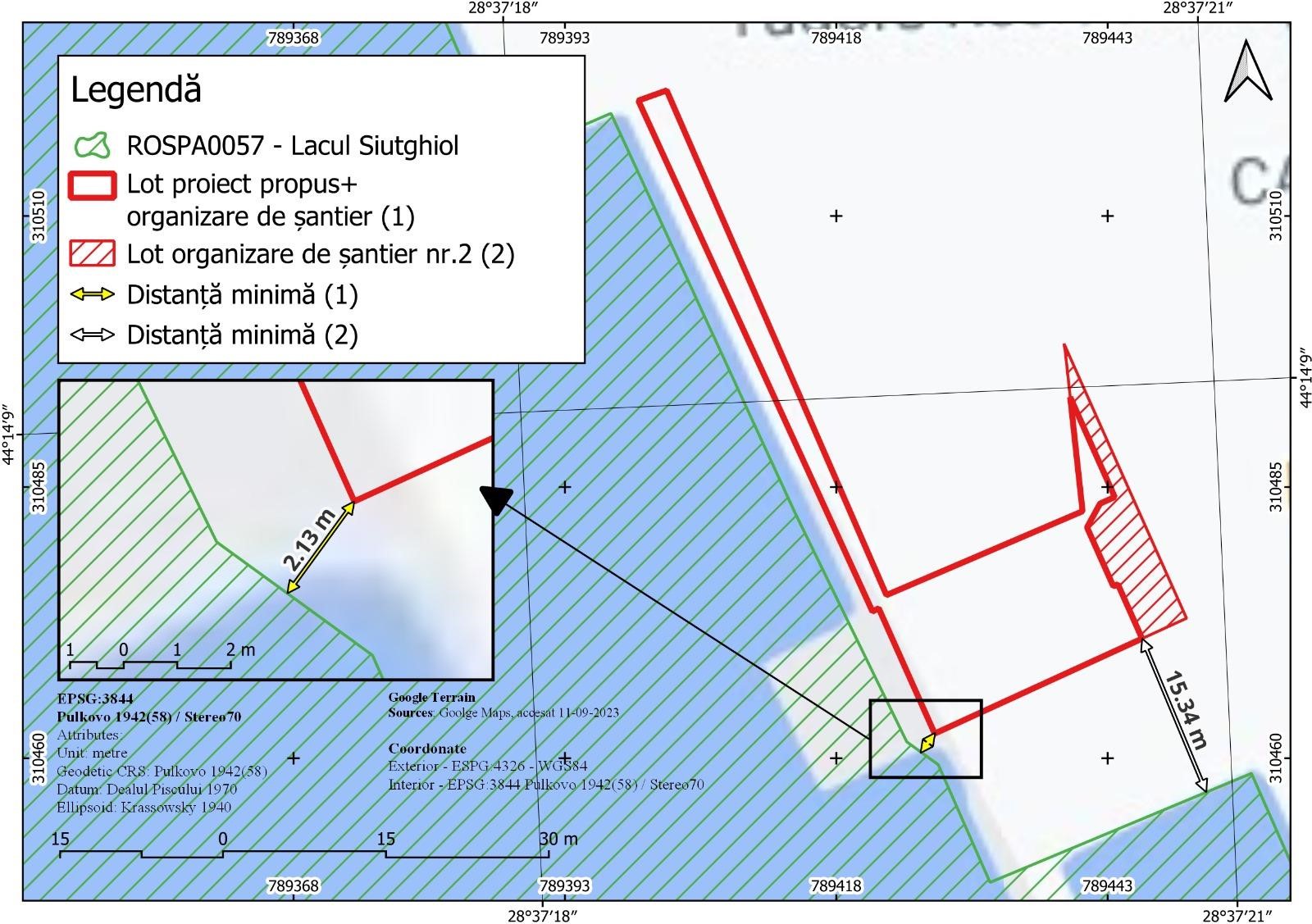 Fig. nr.11 .Localizarea terenului studiat, respectiv localizarea organizarii de şantier in raport cu ROSPA0057 Lacul Siutghiol (sursa: Program QGis 3.2) Memoriu de prezentare conform Legii nr. 292/2018 şi conform Ordinului 1682/2023  Titular:   TUDORS CAPITAL INVESTMENTS S.R.L.                13.2. Numele si codul ariei naturale protejate de interes comunitar  13.2.1.Metodologia de identificare a ANPIC potential afectate de proiect  şi a mãsurilor restrictive În vederea identificarii ANCIP potenţial afectate de implementarea proiectului “DESFIINŢARE PISCINÃ ŞI CONSTRUIRE VILÃ TURISTICÃ S+P+2-3E, ORGANIZARE DE ŞANTIER ŞI ÎMPREJMUIRE TEREN”,  propus a fi amplasat  în jud. Constanţa, statiunea Mamaia, bd. Mamaia, nr 361D s-au luat în considerare criteriile stabilite in Ghidurile de evaluare adecvată aprobate prin Ord. 1682/2023 și Ord. 1679/2023, astfel:  suprapunere (intersecţie);  învecinare (zona de influenţ );  mobilitatea speciilor;  conectivitate ecologicã.                   Criteriul nr. 1 Intersectie Terenul studiat se afla in imediata vecinatate a ROSPA0057, la aprox 3 m Vest de aceasta. (2,13 m Vest de terenul studiat).  Cea mai mica distanta de la terenul propus pentru organizarea de santier si pana la limita ROSPA0057 este de 15,35 m Sud. (vezi fig. nr 11 Memoriu)                 Criteriul nr. 2 Învecinare (zona de influenţ ) O zonă de influenţă directă (zonă în care se resimt efectele generate de plan, precum zgomot, poluanţi atmosferici, iluminat artificial, dispersia speciilor invazive, şi altele)           Efectele generate de implementarea proiectului precum zgomot, poluanti atmosferici, iluminat artificial, se vor resimti asupra sitului ROSPA0057 Lacul Siutghiol aflat la 2,13 m Vest de terenul studiat,  pe toata perioada realizarii lucrarilor pentru desfiintarea piscinei si ulterior construirea imobilului/ vilã turísticã S+P+23E.           Un alt sit Natura 2000 care regaseste în zona de influenţã directã a proiectului/ terenului studiat, prin estimare precautã utilizand valoarea de min.2 km faţã de locaţia propusa pentru realizarea proiectului, este ROSPA0076 Marea Neagra, aflata la 368,18 m Est de terenul studiat. O zonă de influenţă indirectă (estimare precautã min. 10 km – unde pot sã aparã efecte generate de alte activităţi, modificate ca urmare a implementării obiectivelor planului analizat).         La o distanţ  de 9,866 km Nord (9866,65 m Nord) de terenul studiat se aflã ROSPA0060 Lacurile Taşaul-Corbu, in zona de influenţã indirecta a terenului/proiectului, in sensul ca anumite specii de pãsãri caracteristice sitului ROSPA0076 (de exemplu, pescãruşii) se pot deplasa in zona proiectelor prevãzute in plan, in perioadele de construire/ amenajare a acestora, respectiv zona in care apar efecte generate aceste activitãţi. Memoriu de prezentare conform Legii nr. 292/2018 si conform Ordinului 1682/2023  Titular:   TUDORS CAPITAL INVESTMENTS S.R.L.. 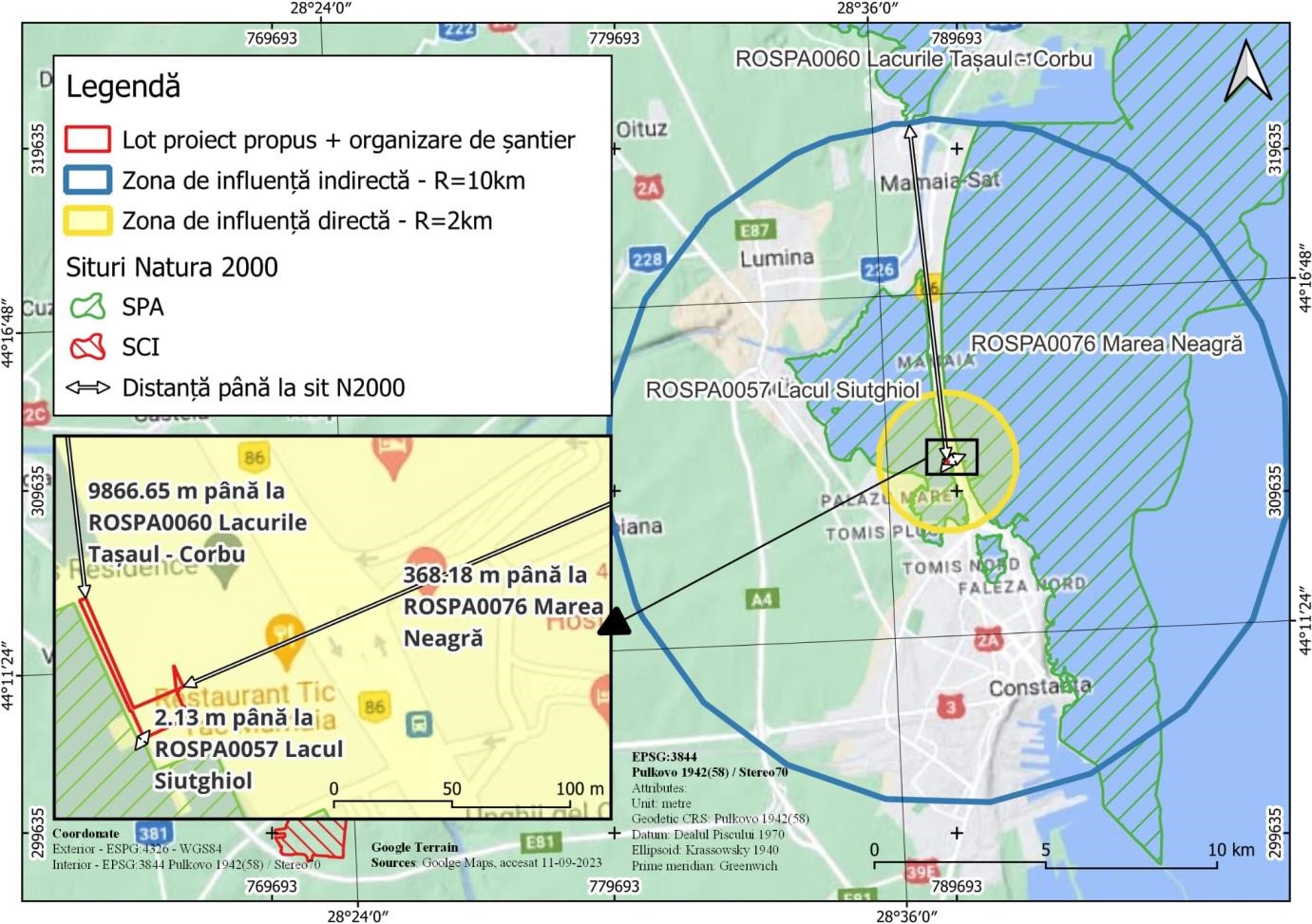 Fig. nr.12 Zona de influenta directa (2 km), si zona de influenta indirecta (10 km)in raport cu proiectul analizat (sursa: Program QGis 3.2)                  Criteriul nr 3 Mobilitatea speciilor     Pentru acest criteriu, forma de impact avută în vedere, conform ghidului EA aprobat prin Ordinul nr. 1.682/2023, este reducerea efectivelor populaționale ca urmare a creșterii ratei de mortalitate.           Luând în considerare localizarea terenului propus pentru realizarea proiectului,  din categoria speciilor de interes comunitar cu mobilitate ridicată fac parte pãsãrile.            In zona planului studiat , la o distanta de aprox. 368,18 m Est se aflã ROSPA0076 Marea Neagra, care gãduieşte specii de pãsãri care se pot deplasa în zona de influenţã a proiectului (de ex. pescãruşii, cormoranii).          In perioada realizarii proiectului se va manifesta un impact indirect asupra speciilor de pasari ce pot tranzita zona studiata, un impact manifestat prin zgomot, pulberi/ praf, respective retragerea speciilor de pasari catre alte locatii, insa nu in masura in care sa conduca la reducerea efectivelor populationale ca urmare a cresterii ratei de mortalitate.           In perioada functionarii vilei turistice, avand in vedere activitatea care se va desfasura pe terenul studiat, respectiv cazare, nu e ista riscul reducerii efectivelor populaționale ca urmare a creșterii ratei de mortalitate a speciilor de pasari caracteristice ariilor naturale protejate mentionate.                     Criteriul nr. 4 Conectivitatea ecologicã             In urma realizarii proiectului nu este preconizata aparitia unor modificari structurale sau functionale la nivelul cordoarelor ecologice acvatice sau terestre.                           48  Memoriu de prezentare conform Legii nr. 292/2018 şi conform Ordinului 1682/2023  Titular:   TUDORS CAPITAL INVESTMENTS S.R.L. 13.2.2. Informaţii privind ANPIC potenţial afectate de proiect Tabel nr.17   Informatii privind ANCIP potential afectate de proiect Memoriu de prezentare conform Legii nr. 292/2018 şi conform Ordinului 1682/2023  Titular:   TUDORS CAPITAL INVESTMENTS S.R.L. 13.3.  prezenţa şi efectivele/suprafeţele acoperite de specii şi habitate de interes comunitar în zona proiectului         Tabel nr.18  Prezenţa şi efectivele/suprafeţele acoperite de specii şi habitate de interes comunitar în zona proiectului 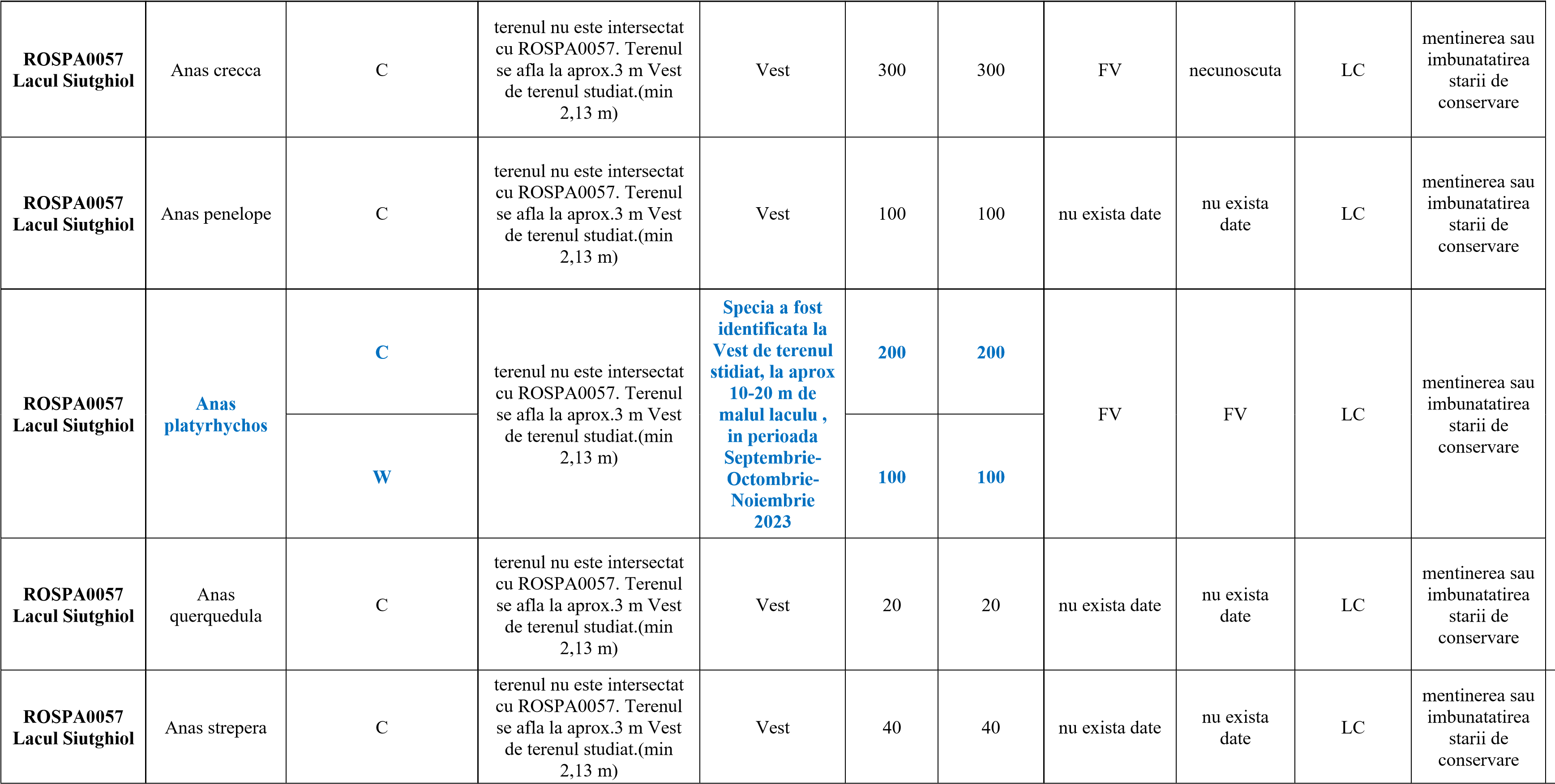 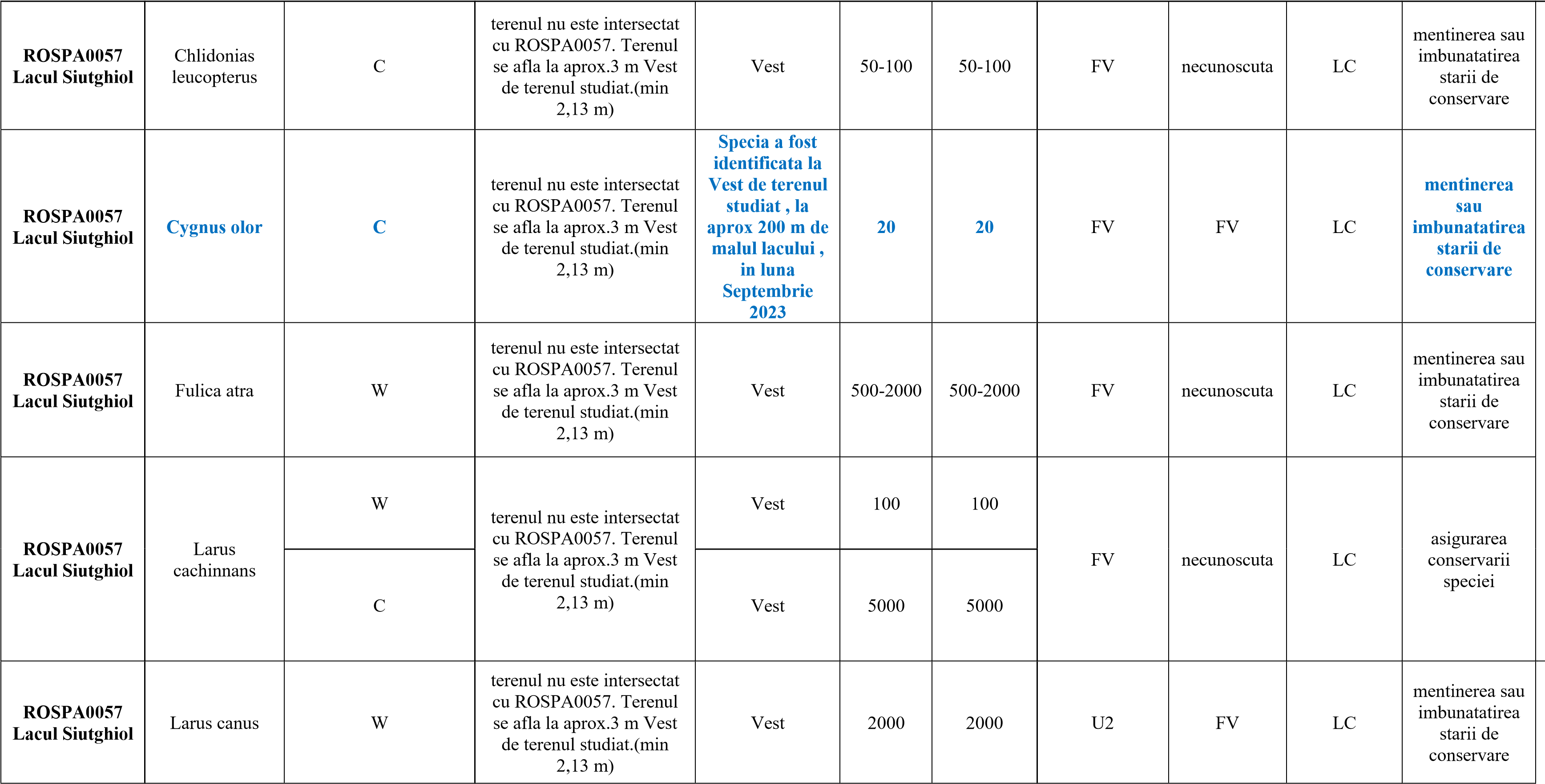 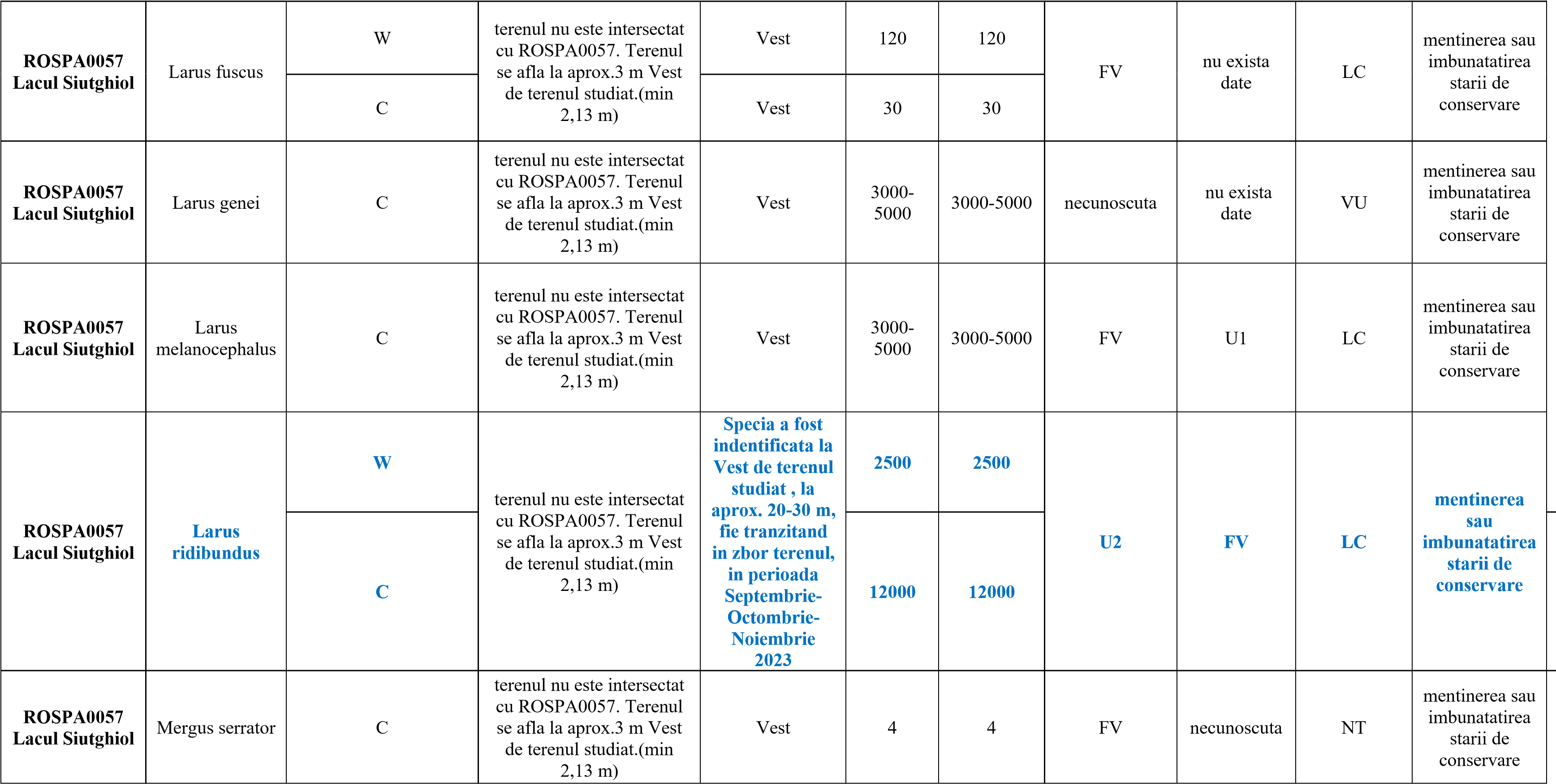 Legenda:  Stare de conservare  favorabilă (FV), Nefavorabilă inadecvată (U1), Nefavorabilă rea (U2). Tip prezenta  P= permanent; R= reproducing; C= concentration; W= wintering Categorizarea speciilor conform Listei Roșii a IUCN:  Dispărute (EX),  Dispărute în sălbăticie (EW),  Amenințate critic (CR),  Amenințate (EN),  Vulnerabile (VU),                                                                      Amenințate moderat (NT),                  Cu risc scăzut (LC),                    Date insuficiente (DD,                     Neevaluate (NE)             In perioada Septembrie-Octombrie- Noiembrie 2023 s-au efectuat observatii  asupra speciilor de pasari , in zona terenului studiat, fiind indetificate urmatoarele specii: Tabel nr.19           Legenda: Categorizarea speciilor conform Listei Roșii a IUCN: Dispărute (EX), Dispărute în sălbăticie (EW), Amenințate critic (CR) , Amenințate (EN), Vulnerabile (VU) Amenințate moderat (NT), Cu risc scăzut (LC), Date insuficiente (DD), Neevaluate (NE) Memoriu de prezentare conform Legii nr. 292/2018 şi conform Ordinului 1682/2023  Titular:   TUDORS CAPITAL INVESTMENTS S.R.L. 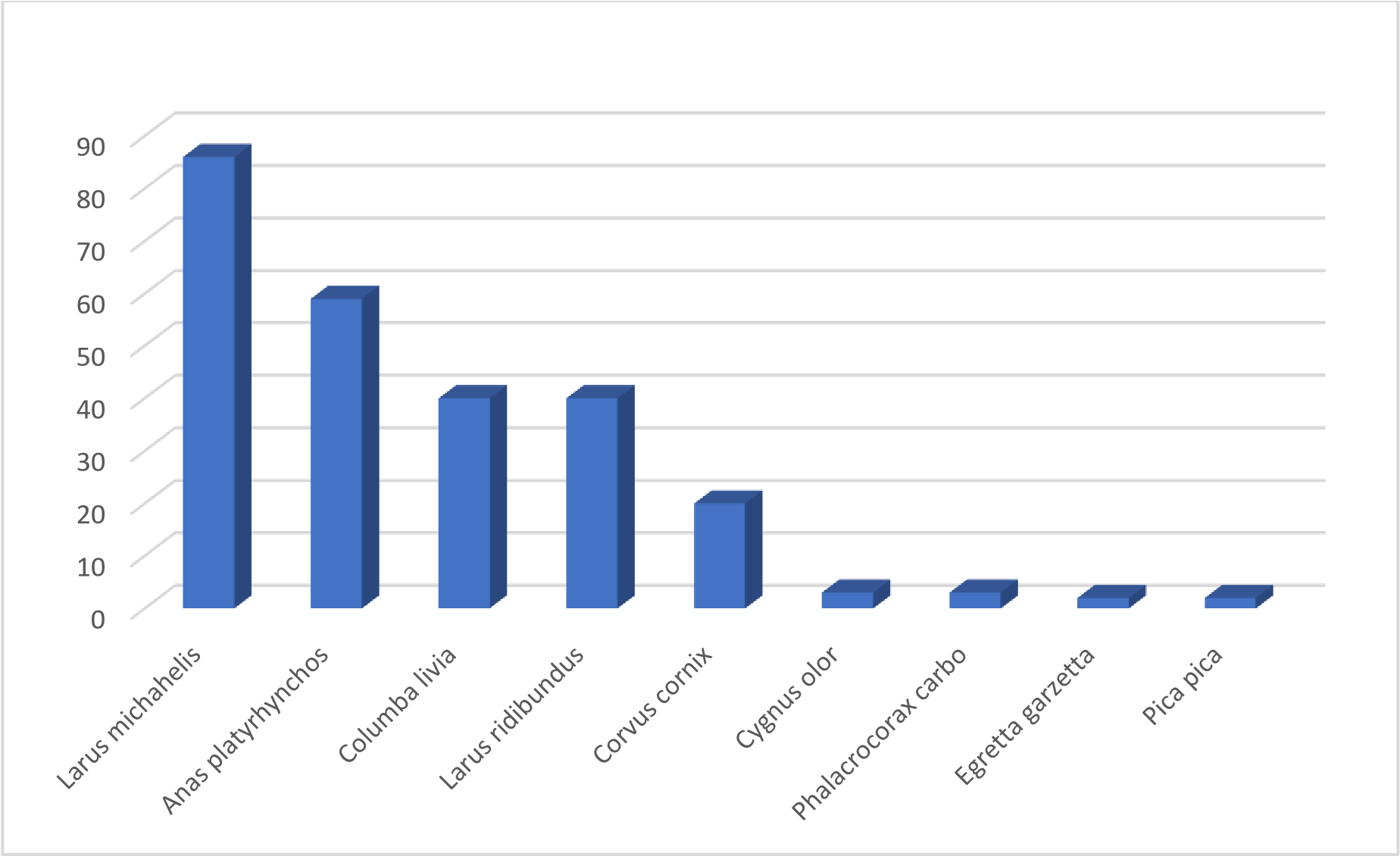                           Fig. nr.13 . Abundenţa speciilor identificate în zona terenului studiat  în perioada Septembrie-Octombrie-Noiembrie  2023 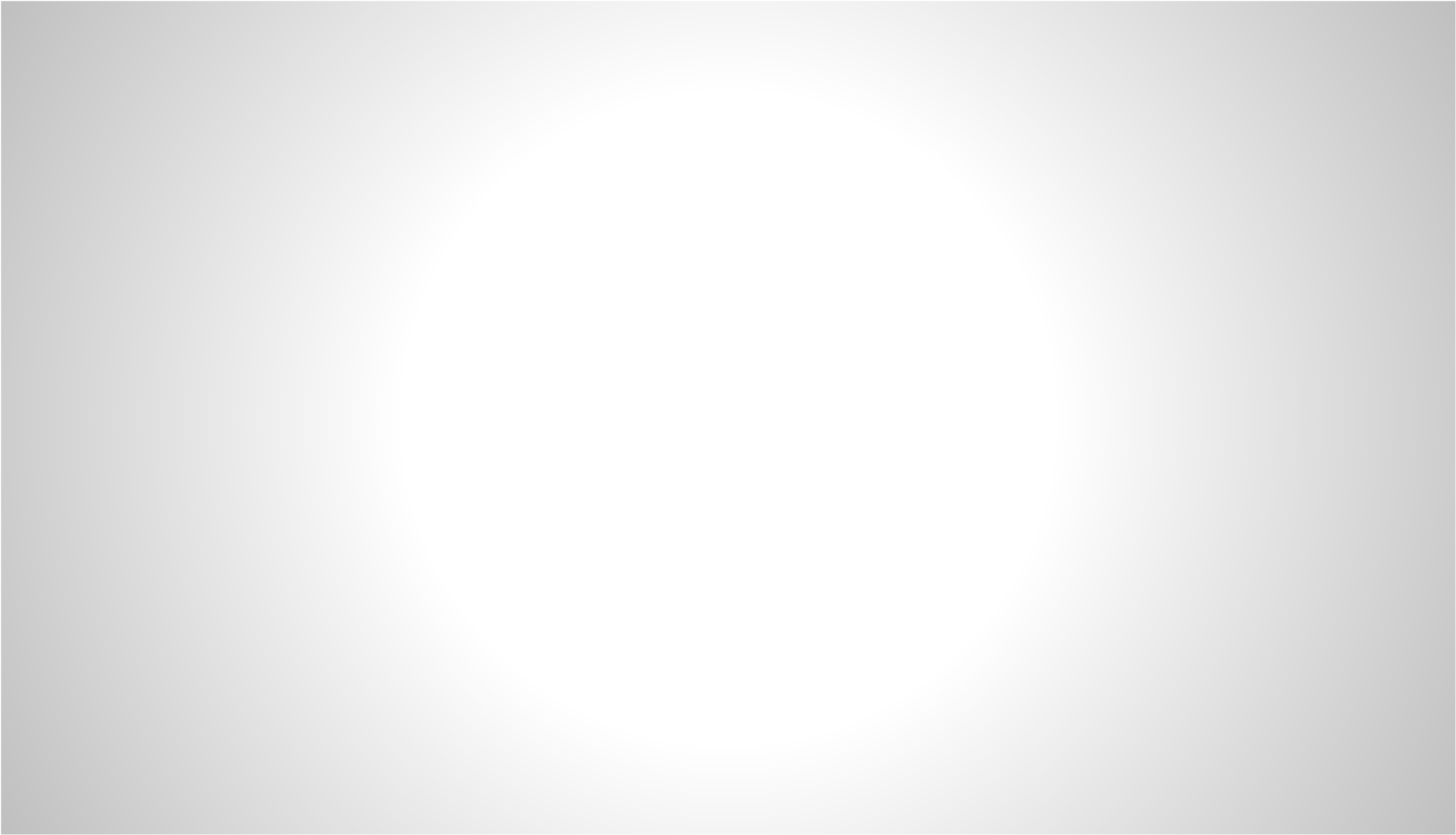 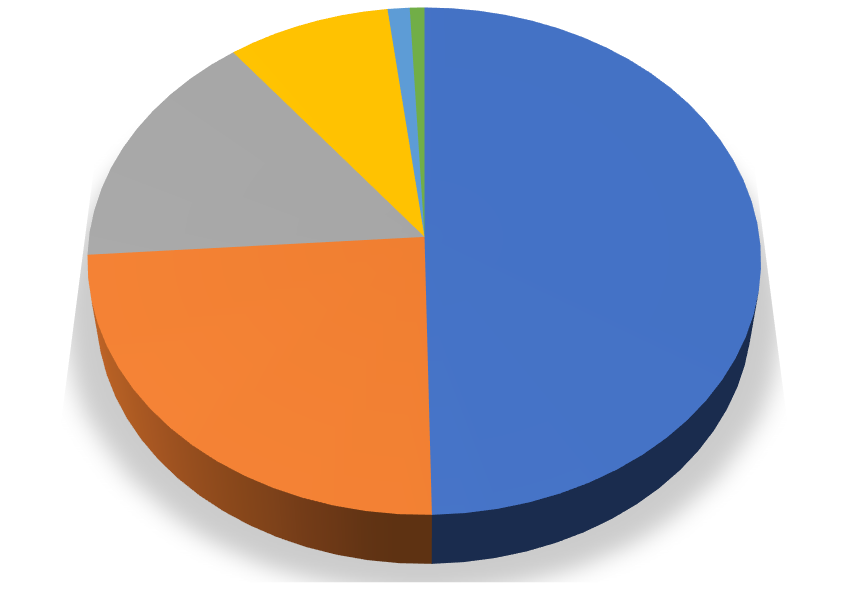 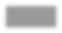 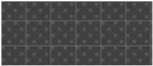 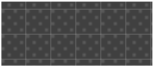 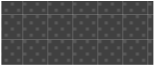 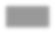 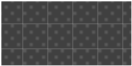 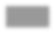 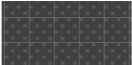 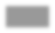 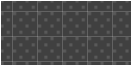 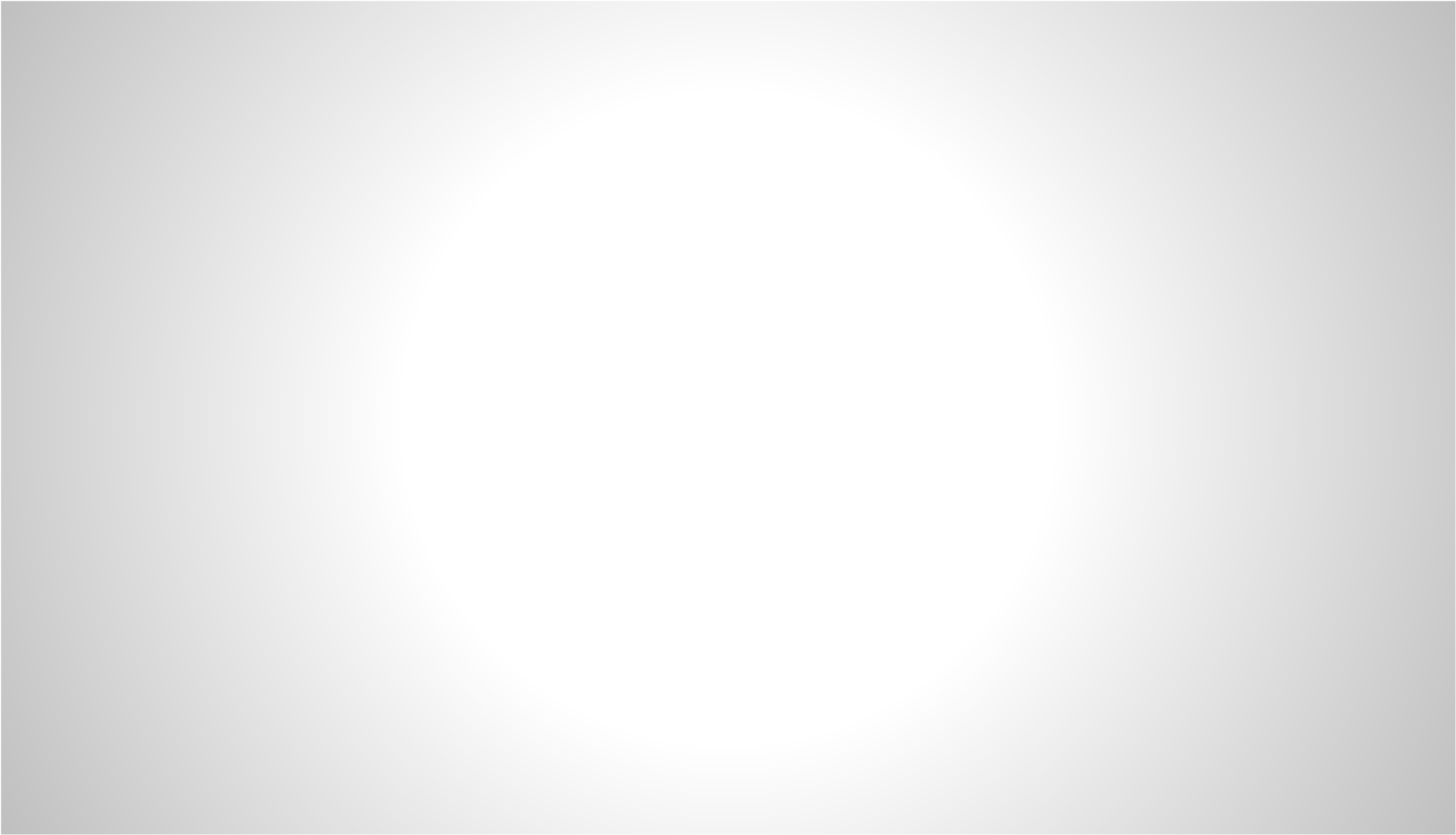 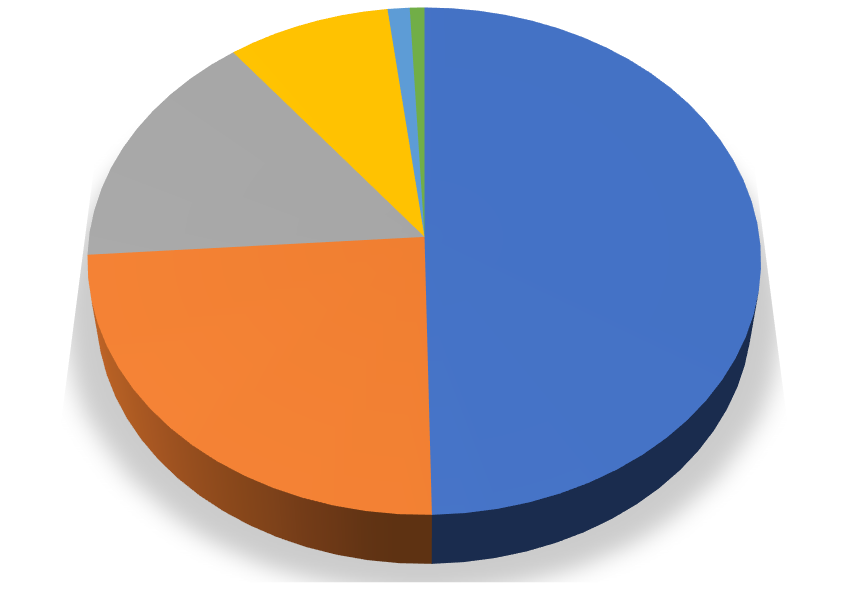 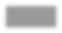 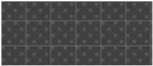 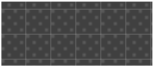 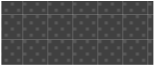 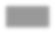 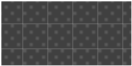 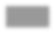 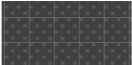 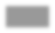 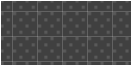       Fig. nr.14 Diversitatea faunisticã din punct de vedere al Ordinelor din care fac parte speciile de pãsãri observate pe terenul studiat şi in  vecinãtatea acestuia Memoriu de prezentare conform Legii nr. 292/2018 si conform Ordinului 1682/2023  Titular:   TUDORS CAPITAL INVESTMENTS S.R.L..            Tabel nr.20                          Conform datelor precizate , in perioada Septembrie-Octombrie-Noiembrie 2023 in zona terenului studiat au fost identificate specii de pasari apartinand  urmatoarelor  Ordine: Charadiiformes (pescarusi) - specii care fie tranzitau terenul in zbor, fie la odihna la distante de aprox. 20-50 m de teren; Anseriformes – din acest ordin au fost identificate in imediata vecinatate a terenului, in zona de mal a lacului, specii precum Anas platyrhyncos (raţa mare) , la odihna sau tranzitand zona de mal in zbor la o distanta de aprox. 20-30 m Vest, si Cygnus olor (Lebada de vara) identificata in zbor la o distanta de aprox 200 m Vest de terenul studiat, deasupra lacului; Columbiformes (porumbei) – identificati la odihna pe imobilele invecinate terenului studiat la distante de aprox. 10-20 m de terenul studiat; Passeriformes (Corvus cornix (Cioara griva) si Pica pica (Coţofana)-indentificate tranzitand terenul studiat; Suliformes (Phalacrocoax carbo (Cormoranul mare)- indentificat in zbor deasupra lacului, la distanta de aprox 150 m Vest de terenul studiat Pelecaniformes (Egretta garzetta (Egreta mica)- identificata la odihna, la o distanta de aprox. 50 -60 m Sud -Vest de terenul studiat.                        In anexa 7 sunt prezentate imagini ale speciilor de pasari identificate in zona studiata in perioada Septembrie-Octombrie-Noiembrie  2023.                          Pentru realizarea observatiilor mentionate s-a utilizat metoda transectelor si metoda punctului fix. 13.4. se va preciza dacă proiectul propus nu arelegătură directă cu sau nu este necesar pentru  managementul conservării arieinaturale protejate de interes comunitar:              Proiectul propus nu are legaturã directã si nu este necesar pentru managementul conservãrii ariei naturale protejate ROSPA0057 Lacul Siutghiol.                          66  Memoriu de prezentare conform Legii nr. 292/2018 şi conform Ordinului 1682/2023  Titular:   TUDORS CAPITAL INVESTMENTS S.R.L. 13.5  Estimarea impactului potenţial al proiectului asupra speciilor şi habitatelor din aria naturala protejată de interes comunitar:              13.5.1 Identificarea si estimarea impactului                                Tabel nr.21   Identificarea realaţiilor cauza-efect-impacturi   Tabel nr.22 Estimarea impactului potential al proiectului  asupra speciilor pentru care ANCIP a fost desemnata             Tabel nr.23  Analiza impactului cumulativ Memoriu de prezentare conform Legii nr. 292/2018 şi conform Ordinului 1682/2023  Titular:   TUDORS CAPITAL INVESTMENTS S.R.L. Identificarea incertitudinilor  Tabel nr.24  Identificarea incertitudinilor Concluzii referitoare la descrierea si cuantificarea impacturilor precum si motivele pentru care nu este necesara continuarea procedurii cu trecerea la etapa Studiului de evaluare adecvata Pierderea directa prin reducerea suprafetei acoperite de habitat ca urmare a distrugerii sale fizice In urma realizarii proiectului nu se vor fi reduse suprafetele acoperite de habitate, realizarea proiectului nu presupune distrugerea habitatelor specifice speciilor de pãsãri caracteristice sitului Natura 2000- ROSPA0057 Lacul Siutghiol.  In zona terenului studiat, langa malul lacului nu exista zone de stuf. Aceste zone de stuf se aflã la aprox 150 Nord de terenul studiat. In zona in care urmeaza a se construi imobilul malul lacului este betonat. Pierderea habitatului de reproducere, hranire, odihna ale speciilor    In urma realizarii proiectului nu se vor pierde habitate de reproducere, hranire, odihna a speciilor.     Proiectul  studiat nu preede interventii asupra habitatelor de reproducere, hranire, odihna a speciilor de pãsãri caracteristice ROSPA0057 Lacul Siutghiol. Alterarea/degaradare prin deteriorarea calitatii habitatului, care conduce la o abundeta redusa a speciilor caracteristice sau la modificarea structurii biocenozei (componenta speciilor)   Lucrarile necesare realizarii proiectului nu determina deterioarea habitatelor sau modificarea structurii biocenozelor, si un conduce la o abundenta redusa a speciilor. Proiectul nu prevede intervenţii asupra habitatelor speciilor.   Terenul se afla in imediata vecinatate a ROSPA0057, la aprox 3 m de aceasta. (2,13 m Vest de terenul studiat). Cea mai mica distanta de la terenul propus pt organizarea de santier la limita ROSPA0057 este de 15,35 m Sud. Alterarea/degaradrea prin deteriorare a habitatelor de reproducere, hranire, odihna a speciilor     Lucrarile necesare pentru desfiintarea piscinei si construirea vilei turistice  nu  determina deteriorarea habitatelor de reproducere, hranire, odihna a speciilor. Perturbare prin schimbarea conditiilor de mediu existente: stramutari ale exemplarelor speciior, modificari ale comportamentelor speciilor       In perioada executarii lucrarilor de desfiintare a piscinei si de construire a imobilului, se va proceduce cel mult o perturbare temporara a funcţiilor ecologice (hrãnire, tranzit, repaus/ odihnã) a speciilor de pãsãri care frecventeazã zona studiata, perturbare care va persista pe toata perioada realizarii lucrarilor prevazute de proiect.       Eventualele modificari in ce priveste densitatea speciilor identificate in zona studiata, vor fi reprezentate de posibile deplasari ale acestora din zona terenului studiat catre alte zone de natura locala. (un impact temporar si reversibil), pe toata perioada de realizare a lucrarilor pentru realizarea proiectului.        Speciile de pasari vor beneficia in continuare de prezenta habitatelor intrucat realizarea proiectului nu prevede  deteriorarea habitatelor de hranire, reproducere, odihna a speciilor, conform celor precizate la punctul 4.      In perioada executiei lucrãrilor de realizare a proiectului nu vor avea loc stramutari ale exemplarelor speciilor. Fragmentare prin crearea de bariere fizice sau comportamentale in habitatele conéctate din punct de vedere fizic sau funcţional sau prin împãrţirea acestora in fragmente mai mici şi mai izolate  In urma realizarii proiectului nu va avea loc fragmentarea prin crearea de bariere fizice sau comportamentale în habitatele conéctate din punct de vedere fizic sau funcţional sau prin împartirea acestora in fragmente mai mici şi mai izolate. Proiectul  presupune executia unor lucrari de desfiinţare a unei piscine si de construire a unui imobil cu destinaţia de vilã turísticã, într-o zonã urbanizatã a Staţiunii Mamaia. Reducerea efectivelor populationale ca urmare a mortalitatii directe generata de PP sau ca urmare a celorlalte forme de impact    In urma realizarii proiectului nu va avea loc reducerea efectivelor populationale ca urmare a mortalitatii directe generata de proiect  sau ca urmare a celorlalte forme de impact. Alte impacturi indirecte prin modificarea indirecta a calitatii mediului- Nu este cazul. Incertitudini identificate 13.8. alte in formaţii prevăzute în legislaţia în vigoare: NU ESTE CAZUL   Proiectul propus  intra sub incidenta art. 28 din O.U.G.nr. 57/ 2007 privind regimul ariilor naturale protejate, conservarea habitatelor naturale, a florei si faunei salbatice, aprobata cu modificari si completari prin Legea nr. 49/2011 cu modificarile si completarile ulterioare, conform Deciziei etapei de evaluare initiala nr.524/ 24.10.2023  emisa de APM Constanta, atasata anexei  6. 13.9 .Sursele de informatii utilizate pentru realizarea prezentei documentatii     LEGISLATIE: Legea nr. 292/2018 privind evaluarea impactului anumitor proiecte publice şi private asupra mediului; OUG nr.92/2021 privind regimul deşeurilor, aprobatã de Legea nr 17/2023. Ordin nr.1679 / 2023 al M.M.A.P. pentru aprobarea Ghidului metodologic specific privind evaluarea adecvată a efectelor potentiale ale planurilor/proiectelor din domeniile de interes; Ordin nr.1682 din 14 iunie 2023 al M.M.A.P. pentru aprobarea Ghidului metodologic privind evaluarea adecvată a efectelor potentiale ale planurilor sau proiectelor asupra ariilor naturale protejate de interes comunitar, modificat de Ordin nr. 2452/2023; Ordin M.M.A.P. nr. 2452/ 29.09.2023 privind modificarea si completarea Ordinului M.M.A.P. nr. 1682/ 2023  pentru aprobarea Ghidului methodologic privind evaluarea adecvata a efectelor potentiale ale planurilor sau proiectelor asupra ariilor naturale protejate de interes comunitar; H.G. nr. 1284/2007 privind declararea ariilor de protecție specială avifaunistică ca parte integranta a rețelei ecologice Natura 2000, modificată de H.G. nr. 971/ 2011; Ordinului M.M.D.D. nr. 1964 /2007 privind instituirea regimului de arie naturală protejată a siturilor de importanță comunitară, ca parte integrantă a rețelei ecologice europene Natura 2000 în Romania, modificat și completat de Ordinul M.M.P. nr. 2387/ 2011; Ordinul ministrului dezvoltării, lucrărilor publice și administrației nr. 16/2023 pentru aprobarea reglementării tehnice „Metodologie de calcul al performanței energetice a clădirilor, indicativ Mc 0012022; OUG nr. 57/2007  privind regimul ariilor naturale protejate, conservarea habitatelor naturale, a florei si faunei salbatice, cu modificarile si completarile ulterioare; DIRECTIVA 2009/147/CE A PARLAMENTULUI EUROPEAN ȘI A CONSILIULUI  din 30 .11. 2009  privind conservarea păsărilor sălbatice. DOCUMENTATII UTILIZATE: Formularul standard Natura 2000 pentru ROSPA0057 Lacul Siutghiol actualizat 2020; Atlas al speciilor de pasari de interes comunitar din Romania, sub coordonarea stiintifica a Societatii Ornitologice Româna/ BirdLife International și Asociația pentru Protecția Păsărilor și a Naturii „Grupul Milvus” DECIZIA NR. 14745/CA/ 24.09.2020, RESPECTIV NR. 6596/ 24.09.2020  NOTA  privind aprobarea setului minim de masuri special de protectie si conservare a diversitatii biologice, precum si conservarea habitatelor naturale , a florei si fauei salbatice, de siguranta a populatiei si investitiilor din ROSPA0057 Lacul Siutghiol; Ministerul Mediului și Schimbărilor Climatice - Direcția Generală Protecția Naturii- Atlas al speciilor de  interes comunitar  din Romania; Ministerul Mediului și Schimbărilor Climatice- Catalogul habitatelor, speciilor si siturilor; PLANUL DE MANAGEMENT AL SPATIULUI HIDROGRAFIC DOBROGEA-LITORAL. Documentatia tehnica pentru proiectul studiat, intocmita de proiectant ARHITECTURA PLUS S.R.L. Studiul geotehnic intocmit de societatea GEOTECH DOBROGEA S.R.L.     FOTOGRAFII  realizate in deplasarile efectuate de specialistii implicati in realizarea Mmeoriului de prezentare, in zona studiata in  perioada Septembrie-Octombrie-Noiembrie 2023.    SITE-URI UTILIZATE: https://monitorizareapasarilor.cndd.ro/directiva_pasari; http://www.anpm.ro/-/distributiile-speciilor-de-pasari-de-interes-comunitar; http:// www.apmct.anpm.ro- reglementar; www.iucn.org-IUCN Red List of Thretened Species https://nature-art12.eionet.europa.eu/article12/ https://ananp.gov.ro http:// apmct.anpm.ro http://dobrogea-litoral.rowater.ro    SOFT-URI/ PROGRAME  UTILIZATE: Program QGis 3. Google Earth XIV.  PENTRU PROIECTELE CARE SE REALIZEAZĂ PE APE SAU AU LEGĂTURĂ CU APELE, MEMORIULVA FI COMPLETAT CU INFORMAŢII, PRELUATE DIN PLANURILE DE MANAGEMENT BAZINALE 14.1. Localizarea proiectului:  Terenul propus pentru realizarea investitiei este situat inJud. Constanţa, statiunea Mamaia, , bd Mamaia, nr. 361D, in intravilan, conform planului de incadrare in zona, avand urmãtoarele vecinãtãţi: la vest: Lac Siughiol (IE 251277); la sud: teren-proprietate privata.; la est: teren/cale de acces-proprietate privata (IE 229705 - SC TUDORS CAPITAL INVESTMENTS- cota 48.05%, si sotii GIGICA APOSTOL si GIGICA TUCA – cota 51.95% cu drept de uz catre SC ENEL DISTRIBUTIE DOBROGEA SA) ; la nord: teren-proprietate privata (IE 227589). bazinul hidrografic: Litoral, cod bazin XV-1.000.00.00.00.0 cursul de apă: denumirea şi codul cadastral: nu este cazul corpul de apă de suprafaţă: denumire şi cod: Lacul Siutghiol ROL W 15.1_B7 corpul de apa subterana: denumire si cod: RODL 06-Platforma Valaha-Barremian-Jurasic   Distanta de la imobilul propus (vila turistica) si pânã la lacul Siutghiol este de 6,5 m Vest (amprenta la sol a imobilului), conform datelor prezentate de proiectant.   14.2. Indicarea stării ecologice/potenţialului ecologic şi starea chimică a corpului de apă de  suprafaţă          Lacul Siutghiol- cod ROLW15.1_B7, aflat la partea de Vest a terenului studiat, are o forma elipticasemicirculara, fostul golf barat actualmente deperisip prezentand o serie de intranduri pe vaileafluente. Golful de pe Valea Neagra (Cogealia) are o deschidere de 875 m si o lungime de peste 2 km, dar a fost fragmentat prin construireaunui dig care izoleaza aproape complet de lac, o suprafata de circa 90 ha puternic colmatata siin mare parte invadata de vegetatie. Golful de pe valea Cismelelor are o deschidere de circa 1 km si inainteaza in interiorul uscatului pe o lungime de circa 1.5 km. Catre intrarea in statiunea Mamaia, un golf mic patrunde cu circa 900m spre SE continuandu-se cu lacul Tabacariei. Alte doua golfuri mai mici si mai putina dancite spre continent se gasesc in dreptul vailor Canara si Caragea. Linia de tarm a lacului este relativ sinuoasa spre uscat si dreapta spre perisip.  Tarmul dinspre uscat este inalt si prezinta faleza activa in promontoriile calcaroase. In dreptul golfurilor este mai jos si de cele mai multe ori flancat de vegetatie. Cel estic, dinspre perisip, este jos,putin stabil si, in prezent, consolidat prin betonare aproape pe intreaga lungime. La cresteri denivel extraordinare, singurele posibilitati de extindere a lacului sunt catre lacul Tabacariei si catre golfuri, partial pe Valea Neagra, dar in special spre zona joasa din dreptul localitatii Mamaia-Sat, pe unde, in trecut, lacul chiar comunica cu marea. Pe lac exista o singura insula calcaroasa, insula Ovidiu, cu o suprafata de 2 ha si o altitudine maxima de 4.9 m. Ca tip genetic, lacul Siutghiol este o laguna formata intr-un gol afectat de procese carstice. In cazul cuvetei Siutghiolului golurile carstice cele mai adanci si din care aparnumeroase izvoare sublacustre se insereaza de-a lungul liniei tectonice Topalu-Ovidiu, care se continua si in fundamentul lacului. Pe de alta parte, apele marii au invadat aici o zona joasa, scufundata, corespunzand cu prelungirea spre est a culoarului depresionar Carasu si reprezentand o piata de adunare a apelor fostelor rauri si actualelor vai Mamaia, Valea Neagra (Cogealia), Carierei, Canara, Caragea, Cismelelor, Tabacariei. Toate aceste vai debuseaza in lac prin golfuri mai mult sau mai putin colmatate si doar Lacul Tabacariei fiind mai aproape de mare, a fost barat de perisipul care inchide Siutghiolul si s-a individualizat ca liman. In aceste conditii este destul de dificil de stabilit care dintre factorii amintiti a fost predominant in formarea cuvetei Siutghiolului, ceea ce a facut pe unii autori sa-l considere liman (C.Bratescu, 1928), lac tectonic (M.Iancu, 1966) sau laguna (T. Morariu si colb., 1960, P. Gastescu, 1963). Lacul Siutghiol poate fi considerat o laguna “sui generis”, intrucat adancimile mari in raport cu suprafata, fundul accidentat si lipsa unui fundament de campie sau platforma litorala-specifice lagunelor- nu corespund conditiilor pe care le indeplineste o laguna tipica. Aflandu-se in punctual de maxima apropiere a cumpenei de apa ce separa bazinul Dunarii de cel al Litoralului, bazinul de receptie al laculul este redus ca suprafata: 73,7 km2.  Din punct de Vedere fizico-chimic apa lacului Siutghiol este caracterizata de un pH alcalin situate in domeniul 8-9, fapt concretizat si prin prezenta alcalinitatii permanente si a unor valori mari ale alcalinitatii titale. De asemenea, reziduu fix, ca I masura a incercarii anorganice prezinta valori de aproximativ 1500 mg/ dmc. Parametrii care sunt in corelatie cu incercarea organiza, respective oxigenul dizolvat – saturatia in oxygen, au situat apa in general in categoria I-a de calitate; indicatorii CCO-Cr si CBO5 prezinta in general valor ice incadreaza apa lacului in categoria a II-a de calitate conform legislatiei in vigoare. Din punct de Vedere al continului de fosfor total acesta a manifestat o tendinta de crestere, determinanad schimbarea incadrarii lacului, din categoria mezotrof, in categoria eutrof. In general toate formaele de azot incadreaza apa in categoria I-a de calitate, inregistrandu-se depasiri in cazul ionului amoniu si azotului total. 14.3.  Indicarea stării ecologice/potenţialului ecologic şi starea chimică a corpului de apă subteran Conform Studiului geotehnic intocmit de societatea GEOTECH DOBROGEA S.R.L. nivelul panzei freatice se afla la adancimea de 1,25 m . Conform Studiului geotehnic mentionat , litologia terenului evidentiata in fisele forajelor este urmatoarea: in suprafata se gaseste un strat de nisip cu piatra a carui grosime este de aprox. 0,65 m, iar pana la adancimea de 6,00 m , unde s-a oprit forajul cel mai adanc, urmeaza un strat de nisip cenusiu. In spatiul hidrografic Dobrogea-Litoral au fost identificate, delimitate si descrise un numar de 10 corpuri de ape subterane , astfel: 4 corpuri de apa pentru acviferele cu nivel liber: RODL 05-Dobrogea Centrala-Cuaternar RODL 07 Lunca Dunarii (Harsova-Braila)- Cuaternar (Balta Brailei) RODL 09-Dobrogea de Nord-Cuaternar RODL 10-Dobrogea de Sud -Cuaternar   6 corpuri de apa pentru acviferele cu nivel sub presiune: ROSDL 01-Tulcea-Triasic (Dobrogea de Nord) RODL 02- Babadag-Kretacic (Dobrogea de Nord) RODL 03-Harsova-Ghindaresti-Jurasic (Dobrogea Centrala) RODL 04-Cobadin-Mangalia-Eocen-Sarmatian (Dobrogea de Sud) RODL 06-Platforma Valaha-Barremian-Jurasic (Dobrogea de Sud) RODL 08 Casimcea-Jurasic 2 (Dobrogea Centrala) Din analiaza realizata in cadrul PLANULUI DE MANAGEMENT AL SPATIULUI HIDROGRAFIC DOBROGEA-LITORAL, rezulta ca corpurile de apa RODL03, RODL04 si RODL06 au o stare chimica buna, iar corpul de apa RODL10 are o stare chimica slaba (data de depasirea indicatorilor NH4, NO3, PO4, cloruri, Pb). Corpul RODL06 care se extinde pe teritoriile direcţiilor Dobrogea-Litoral, Ialomita-Buzau si Arges-Vedea a fost atribuit pentru administrare Administratiei Bazinale de Apa “Dobrogea Litoral”.  RODL06 este cantonat în formaţiuni calcaroase şi dolomitice jurasice şi barremiene, uneori fracturate şi carstificate, cu extindere regională (aprox. 4500 km2) în întreaga regiune a  Dobrogei de Sud. 14.4. Indicarea obiectivului/obiectivelor de mediu pentru fiecare corp de apă identificat, cu            precizarea e cepţiilor aplicate şi a termenelor aferente, după caz  Pentru proiectul propus este in curs de elaborare documentatia in vederea reglementarii din punct de vedere al gospodaririi apelor a investitiei propuse.            Proiectul analizat  se incadreaza in prevederile din art. 48 si/sau prevederile din art 54 din Legea Apelor nr. 107/1996 cu modificarile si completarile ulterioare, conform Deciziei etapei de evaluare initiala nr.524/ 24.10.2023   emisa de APM Constanta, atasata anexei  6. XV. CRITERIILE PREVĂZUTE ÎN ANEXA NR. 3 LA LEGEA NR. 292/2018 PRIVIND EVALUAREA IMPACTULUI ANUMITOR PROIECTE PUBLICE ŞI PRIVATE ASUPRA MEDIULUI - Nu este cazul.                                                                                   Intocmit,           Adriana Rãgãlie             Expert de mediu nivel principal Nr. capitol Denumire capitol Nr  pag. I DENUMIREA PROIECTULUI 5 II TITULARUL PROIECTULUI 5 III DESCRIEREA CARACTERISTICILOR FIZICE ALE INTREGULUI PROIECT 6 III 3.1. Rezumat al proiectului 6 III 3.2. Justificarea necesitatii proiectului 14 III 3.3. Valoarea investitiei 14 III 3.4. Perioada de implementare propusa 14 III 3.5. planşe reprezentând limitele amplasamentului proiectului, inclusiv orice suprafaţă de teren solicitată pentru a fi folosită temporar (planuri de situaţie şi amplasamente) 14 IV  DESCRIEREA LUCRARILOR DE DEMOLARE NECESARE 14 V DESCRIEREA AMPLASARII PROIECTULUI 14 5.1. Distanta fata de granite pentru proiectele care cad sub incidenta Conventiei privind evaluarea impactului asupra mediului in context transfrontiera, adoptata la Espoo la 25.02.1991 14 5.2. Localizarea amplasamentului în raport cu patrimoniul cultural potrivit Listei monumentelor istorice, actualizată, aprobată prin Ordinul ministrului culturii şi cultelor nr. 2.314/2004, cu modificările ulterioare, şi Repertoriului arheologic naţional prevăzut de Ordonanţa Guvernului nr. 43/2000 privind protecţia patrimoniului arheologic şi declararea unor situri arheologice ca zone de interes naţional, republicată, cu modificările şi completările ulterioare 14 5.3. Hărţi, fotografii ale amplasamentului care pot oferi informaţii privind caracteristicile fizice  ale mediului, atât naturale, cât şi artificiale, şi alte informaţii 15 VI DESCRIEREA TUTUROR EFECTELOR SEMNIFICATIVE POSIBILE ASUPRA MEDIULUI ALE PROIECTULUI   19 VI 6.1.  Surse de poluanti si instalatii pentru retinerea, evacuarea si dispersia  poluantilor in mediu 19 VI 6.2. Utilizarea resurselor naturale, în special a solului, a terenurilor, a apei și a biodiversitatii    29 VII DESCRIEREA ASPECTELOR DE MEDIU SUSCEPTIBILE A FI AFECTATE ÎN MOD SEMNIFICATIV DE PROIECT 30 7.1.impactul asupra populaţiei, sănătăţii umane, biodiversităţii (acordând o atenţie specială speciilor şi habitatelor protejate), conservarea habitatelor naturale, a florei şi a faunei sălbatice, terenurilor, solului, folosinţelor, bunurilor materiale, calităţii şi regimului cantitativ al apei, calităţii aerului, climei (de exemplu, natura şi amploarea emisiilor de gaze cu efect de seră), zgomotelor şi vibraţiilor, peisajului şi mediului vizual, patrimoniului istoric şi cultural şi asupra interacţiunilor dintre aceste elemente. Natura impactului (adică impactul direct, indirect, secundar, cumulativ, pe termen scurt, mediu şi lung, permanent şi temporar, pozitiv şi negativ) 30 7.2.Tipurile si caracteristicile impactului potențial 37 Nr. capitol Nr. capitol Denumire capitol Denumire capitol Nr pag. Nr pag. VIII VIII PREVEDERI PENTRU MONITORIZAREA MEDIULUI PREVEDERI PENTRU MONITORIZAREA MEDIULUI 39 39 IX IX  LEGATURA CU ALTE ACTE NORMATIVE SI / SAU PLANURI / PROGRAME / STRATEGII / DOCUMENTE DE PLANIFICARE  LEGATURA CU ALTE ACTE NORMATIVE SI / SAU PLANURI / PROGRAME / STRATEGII / DOCUMENTE DE PLANIFICARE 39 39 9.1.Justificarea incadrarii proiectului, dupa caz, in prevederile altor acte  normative nationale care transpun legislatia Uniunii Europene 9.1.Justificarea incadrarii proiectului, dupa caz, in prevederile altor acte  normative nationale care transpun legislatia Uniunii Europene 39 39 9.2.Planul / programul / strategia / documentul de programare / planificare din care face proiectul, cu indicarea actului normativ prin care a fost aprobat 9.2.Planul / programul / strategia / documentul de programare / planificare din care face proiectul, cu indicarea actului normativ prin care a fost aprobat 39 39 X X LUCRARI NECESARE ORGANIZĂRII DE SANTIER LUCRARI NECESARE ORGANIZĂRII DE SANTIER 40 40 Localizarea organizarii de santier si descrierea lucrărilor necesare organizarii de santier. Localizarea organizarii de santier si descrierea lucrărilor necesare organizarii de santier. 40 40 10.1. Surse de poluanti si instalatii pentru retinerea, evacuarea si dispersia poluantilor  10.2. in mediu in timpul organizarii de șantier 10.1. Surse de poluanti si instalatii pentru retinerea, evacuarea si dispersia poluantilor  10.2. in mediu in timpul organizarii de șantier 40 40 10.3. Descrierea impactului asupra mediului a lucrarilor organizarii de santier 10.3. Descrierea impactului asupra mediului a lucrarilor organizarii de santier 40 40 10.4. Dotari si masuri prevăzute pentru controlul emisiilor de poluanti in mediu. 10.4. Dotari si masuri prevăzute pentru controlul emisiilor de poluanti in mediu. 40 40 XI XI LUCRARI DE REFACERE / RESTAURARE A AMPLASAMENTULUI LA FINALIZAREA INVESTIȚIEI, IN CAZ  DE ACCIDENTE SI/SAU LA INCETAREA ACTIVITATII LUCRARI DE REFACERE / RESTAURARE A AMPLASAMENTULUI LA FINALIZAREA INVESTIȚIEI, IN CAZ  DE ACCIDENTE SI/SAU LA INCETAREA ACTIVITATII 41 41 11.1.Lucrari propuse pentru refacerea amplasamentului la finalizarea investiție 11.1.Lucrari propuse pentru refacerea amplasamentului la finalizarea investiție 41 41 11.2 Aspecte referitoare la prevenirea și modul de răspuns pentru cazuri de  poluări  accidentale 11.2 Aspecte referitoare la prevenirea și modul de răspuns pentru cazuri de  poluări  accidentale 41 41 11.3. Aspecte referitoare la închiderea/dezafectarea/demolarea obiectivului 11.3. Aspecte referitoare la închiderea/dezafectarea/demolarea obiectivului 41 41 11.4.Modalitati de refacere a starii initiale/reabilitare in vederea utilizarii ulterioare a terenului 11.4.Modalitati de refacere a starii initiale/reabilitare in vederea utilizarii ulterioare a terenului 41 41 XII XII ANEXE ANEXE 42 42 XIII XIII EVALUARE ADECVATA EVALUARE ADECVATA 43 43 13.1. descrierea succintă a proiectului şi distanţa faţă de aria naturala protejată de interes comunitar, precum şi coordonatele geografice (Stereo 70) ale amplasamentului proiectului 13.1. descrierea succintă a proiectului şi distanţa faţă de aria naturala protejată de interes comunitar, precum şi coordonatele geografice (Stereo 70) ale amplasamentului proiectului 43 43 13.2. Numele si codul ariei naturale protejate de interes comunitar (  cu informatii legate de:  Metodologia de identificare a ANPIC potential afectate de proiect  şi a mãsurilor restrictive si Informaţii privind ANPIC potenţial afectate de proiect) 13.2. Numele si codul ariei naturale protejate de interes comunitar (  cu informatii legate de:  Metodologia de identificare a ANPIC potential afectate de proiect  şi a mãsurilor restrictive si Informaţii privind ANPIC potenţial afectate de proiect) 47 47 13.3. prezenţa şi efectivele/suprafeţele acoperite de specii şi habitate de interes comunitar în zona proiectului 13.3. prezenţa şi efectivele/suprafeţele acoperite de specii şi habitate de interes comunitar în zona proiectului 50 50 13.4. se va preciza dacă proiectul propus nu arelegătură directă cu sau nu este necesar pentru  managementul conservării arieinaturale protejate de interes comunitar 13.4. se va preciza dacă proiectul propus nu arelegătură directă cu sau nu este necesar pentru  managementul conservării arieinaturale protejate de interes comunitar 66 66 13.5. Estimarea impactului potenţial al proiectului asupra speciilor şi habitatelor din aria naturala protejată de interes comunitar 13.5. Estimarea impactului potenţial al proiectului asupra speciilor şi habitatelor din aria naturala protejată de interes comunitar 67 67 13.6. Identificarea incertitudinilor 13.6. Identificarea incertitudinilor 115 115 13.7. Concluzii referitoare la descrierea si cuantificarea impacturilor precum si motivele pentru care nu este necesara continuarea procedurii cu trecerea la etapa studiului de evaluare adecvata 13.7. Concluzii referitoare la descrierea si cuantificarea impacturilor precum si motivele pentru care nu este necesara continuarea procedurii cu trecerea la etapa studiului de evaluare adecvata 116 116 13.8. alte in formaţii prevăzute în legislaţia în vigoare 13.8. alte in formaţii prevăzute în legislaţia în vigoare 119 119 13.9 sursele de informatii utilizate pentru realizarea prezentei documentatii  13.9 sursele de informatii utilizate pentru realizarea prezentei documentatii  119 119 Nr. capitol Nr. capitol Denumire capitol Denumire capitol Nr pag. Nr pag. XIV XIV PENTRU PROIECTELE CARE SE REALIZEAZĂ PE APE SAU AU LEGĂTURĂ CU APELE, MEMORIULVA FI COMPLETAT CU INFORMAŢII, PRELUATE DIN PLANURILE DE MANAGEMENT BAZINALE PENTRU PROIECTELE CARE SE REALIZEAZĂ PE APE SAU AU LEGĂTURĂ CU APELE, MEMORIULVA FI COMPLETAT CU INFORMAŢII, PRELUATE DIN PLANURILE DE MANAGEMENT BAZINALE 121 121 14.1. Localizarea proiectului 14.1. Localizarea proiectului 121 121 14.2.Indicarea stării ecologice/potenţialului ecologic şi starea chimică a corpului de apă de  suprafaţă  14.2.Indicarea stării ecologice/potenţialului ecologic şi starea chimică a corpului de apă de  suprafaţă  121 121 14.3.Indicarea stării ecologice/potenţialului ecologic şi starea chimică a corpului de apă subteran 14.3.Indicarea stării ecologice/potenţialului ecologic şi starea chimică a corpului de apă subteran 122 122 14.4.Indicarea obiectivului/obiectivelor de mediu pentru fiecare corp de apă identificat, cu  precizarea excepţiilor 4pplicate şi a termenelor aferente, după caz  14.4.Indicarea obiectivului/obiectivelor de mediu pentru fiecare corp de apă identificat, cu  precizarea excepţiilor 4pplicate şi a termenelor aferente, după caz  123 123 XV XV CRITERIILE PREVĂZUTE ÎN ANEXA NR. 3 LA LEGEA NR. 292/2018 PRIVIND EVALUAREA IMPACTULUI ANUMITOR PROIECTE PUBLICE ŞI PRIVATE ASUPRA MEDIULUI CRITERIILE PREVĂZUTE ÎN ANEXA NR. 3 LA LEGEA NR. 292/2018 PRIVIND EVALUAREA IMPACTULUI ANUMITOR PROIECTE PUBLICE ŞI PRIVATE ASUPRA MEDIULUI 123 123  Pereti/placa inferioara Placari ceramice impermeabile  Imprejurimi Pardoseala flotanta cu structura metalica si podina din lemn Denumire Suprafata utila (mp) Camera pompe 10.70 TOTAL 10.70  pereti Placari ceramice crem  tâmplarie  PVC NIVEL FUNCTIUNE SUPRAFATA(MP) SUPRAFATA(MP) LIFT AUTO 15,70 GARAJ 3 AUTOTURISME 99,80 HOL 2,70 LIFT 2,10 CASA SCARA 2,50 SAS 1,00 ADAPOST PROTECTIE CIVILA 10,00 TOTAL S.U.DEMISOL 133,80 133,80 LIFT AUTO 15,7 PODEST 2,7 HOL+CASA SCARA 16,8 CASA SCARA 4,3 LIFT 2,10 HOL 2,70 VESTIAR-GS -FEMEI 3,80 VESTIAR-GS-BARBATI 3,80 OFICIU CURATENIE 3,40 OFICIU RUFE CURATE 1,60 OFICIU RUFE MURDARE  1,60 HOL 4,30 RECEPTIE 41,40 GS 7,20 BIROU RECEPTIE 13,70 HOL 2,30 CAMERA GUNOI 3,50 TOTAL S.U.PARTER 128,20 128,20 TOTAL S.U. PARTER PODEST ACCES 2,70 2,70 TOTAL S.U. ETAJ CURENT INCLUSIV PODEST ACCES 130,90 130,90 CASA SCARA 13,90 LIFT 2,10 HOL 4,20 SALON APARTAMENT 41,60 BALCON 21,70 BAIE 5,50 CAMERA APARTAMENT 21,00 BAIE 4,30 HOL 4,10 CAMERA APARTAMENT 15,60 BALCON 10,70 CAMERA APARTAMENT 20,80 BAIE 5,20 TOTAL S.U. ETAJ 1 FARA BALCON 138,30 138,30 TOTAL S.U. ETAJ 1 BALCON 32,40 32,40 TOTAL S.U. ETAJ 1 INCLUSIV BALCON 170,70 170,70 CASA SCARA 13,90 LIFT 2,10 HOL 4,20 SALON APARTAMENT 41,60 BALCON 21,70 BAIE 5,50 CAMERA APARTAMENT 21,00 BAIE 4,30 HOL 4,10 CAMERA APARTAMENT 15,60 BALCON 18,00 CAMERA APARTAMENT 20,80 BAIE 5,20 TOTAL S.U. ETAJ 2 FARA BALCON 138,30 138,30 TOTAL S.U. ETAJ 2 BALCON 39,70 39,70 TOTAL S.U. ETAJ 2 INCLUSIV BALCON 178,00 178,00 CASA SCARII 13,90 LIFT 2,10 HOL 4,40 SALON APARTAMENT 43,80 BAIE 4,20 TERASA 43,20 HOL 4 CAMERA APARTAMENT 20,10 BAIE 5,20 BALCON 18,00 TERASA 23,70 TOTAL S.U. ETAJ 3R FARA TERASE 97,70 97,70 TOTAL S.U. ETAJ 3R TERASE 84,90 84,90 TOTAL S.U. ETAJ 3R INCLUSIV TERASE 182,60 182,60 TOTAL S.U. FARA PODEST ACCES/TERASE/BALCON 636,30 636,30 TOTAL S.U.  PODEST ACCES/TERASE/BALCON 159,70 159,70 TOTAL S.U.  INCLUSIV PODEST ACCES/ TERASE/BALCON 796,00 796,00 Categorie lucrari Descriere lucrari de construire a imobilului  Trasare constructie -trasarea amplasamentului constructiei Realizare infrastructura -efectuare sapaturi -turnare placa radier inclusiv perna, straturi egalizare, etc. Realizare suprastructura -turnare stalpi, grinzi plansee; Realizare elemente de anvelopa si compartimentare -realizarea lucrarilor de zidarie exterioara, interioara si fixare buiandrugi Racordare la utilitati si realizarea instalatiilor interioare -realizarea bransamentelor  -realizarea instalatiilor interioare Realizarea finisajelor si a izolatiilor -realizarea finisajelor interioare/exterioare concomitent cu realizarea izolatiilor (termoizolatii exterioare, terasa, hidroizolatii acoperis) Categorie lucrari Descriere lucrari de desfiintare  Desfintare finisaje in vederea reciclarii/reutilizarii  -desfiintare pardoseala flotanta lemn din imprejurul piscinei; -selectare in vederea reciclarii a elementelor metalice (elemente de sustinere pardoseala flotanta / scara piscina) Desfiintare elemente de instalatii in vederea reciclarii -desfiintare componente din camera de pompe  ( elemente de instalatii, motoare, etc.) Desfiintare elemente structurale monolite -desfiintare placi si pereti piscina / camera pompe prin interventie mecanica si depozitare deseuri inerte LOT PROIECT PROPUS+ORGANIZARE DE SANTIER LOT PROIECT PROPUS+ORGANIZARE DE SANTIER LOT PROIECT PROPUS+ORGANIZARE DE SANTIER LOT PROIECT PROPUS+ORGANIZARE DE SANTIER inventar coordonate stereo 1970 - IE229704  (proprietari - SC TUDORS CAPITAL INVESTMENTS- cota 48.05%, si sotii GIGICA APOSTOL si GIGICA TUCA – cota 51.95% conform extras CF) inventar coordonate stereo 1970 - IE229704  (proprietari - SC TUDORS CAPITAL INVESTMENTS- cota 48.05%, si sotii GIGICA APOSTOL si GIGICA TUCA – cota 51.95% conform extras CF) inventar coordonate stereo 1970 - IE229704  (proprietari - SC TUDORS CAPITAL INVESTMENTS- cota 48.05%, si sotii GIGICA APOSTOL si GIGICA TUCA – cota 51.95% conform extras CF) inventar coordonate stereo 1970 - IE229704  (proprietari - SC TUDORS CAPITAL INVESTMENTS- cota 48.05%, si sotii GIGICA APOSTOL si GIGICA TUCA – cota 51.95% conform extras CF) NR.PCT. X Y PERIMETRU (metri) 1 789421.829 310476.839 1.959 2 789422.611 310475.043 7.448 3 789429.458 310477.974 1.142 4 789430.508 310478.423 0.869 5 789431.307 310478.765 10.193 6 789440.677 310482.777 3.754 7 789440.273 310486.509 3.991 8 789439.844 310490.477 2.833 9 789439.539 310493.294 10.080 10 789443.643 310484.087 1.484 11 789442.288 310483.481 2.499 12 789441.088 310481.289 5.950 13 789443.513 310475.856 0.458 14 789443.931 310476.044 5.482 15 789446.163 310471.037 21.021 16 789427.053 310462.279 12.653 17 789421.895 310473.833 0.644 18 789421.328 310473.527 51.813 19 789399.757 310520.636 0.004 20 789399.761 310520.638 2.768 21 789402.365 310521.576 1.510 22 789402.967 310520.191 47.277 LOT ORGANIZARE DE SANTIER NR.2 LOT ORGANIZARE DE SANTIER NR.2 LOT ORGANIZARE DE SANTIER NR.2 LOT ORGANIZARE DE SANTIER NR.2 inventar coordonate stereo 1970 - IE229705  (proprietari - SC TUDORS CAPITAL INVESTMENTS- cota 48.05%, si sotii GIGICA APOSTOL si GIGICA TUCA – cota 51.95% cu drept de uz catre SC ENEL DISTRIBUTIE DOBROGEA SA conform extras CF) inventar coordonate stereo 1970 - IE229705  (proprietari - SC TUDORS CAPITAL INVESTMENTS- cota 48.05%, si sotii GIGICA APOSTOL si GIGICA TUCA – cota 51.95% cu drept de uz catre SC ENEL DISTRIBUTIE DOBROGEA SA conform extras CF) inventar coordonate stereo 1970 - IE229705  (proprietari - SC TUDORS CAPITAL INVESTMENTS- cota 48.05%, si sotii GIGICA APOSTOL si GIGICA TUCA – cota 51.95% cu drept de uz catre SC ENEL DISTRIBUTIE DOBROGEA SA conform extras CF) inventar coordonate stereo 1970 - IE229705  (proprietari - SC TUDORS CAPITAL INVESTMENTS- cota 48.05%, si sotii GIGICA APOSTOL si GIGICA TUCA – cota 51.95% cu drept de uz catre SC ENEL DISTRIBUTIE DOBROGEA SA conform extras CF) NR.PCT. X Y PERIMETRU (metri) 1 789448.042 310477.873 5.432 2 789450.254 310472.912 4.500 3 789446.163 310471.037 5.482 4 789443.931 310476.044 0.458 5 789443.513 310475.856 5.950 6 789441.088 310481.289 2.499 7 789442.288 310483.481 1.484 8 789443.643 310484.087 10.080 9 789439.539 310493.294 4.271 10 789439.080 310497.540 0.694 11 789438.968 310498.225 0.011 12 789438.973 310498.215 22.272 Denumire deseu Stare fizica (S-solida L-lichida SSsemisolida)    Cod deseu conf. Deciziei Comisiei din 18 decembrie 2014   Managementul deseurilor       Managementul deseurilor       Denumire deseu Stare fizica (S-solida L-lichida SSsemisolida)    Cod deseu conf. Deciziei Comisiei din 18 decembrie 2014   Deseuri valorificate Deseuri eliminate Materiale ceramice S 17 01 03 √ - Deseuri materiale de constructie (lemn, sticla, materiale plastice, etc.)  S 17 01 07 √ - Lemn S 17 02 01 √ - Materiale plastice   S 17 02 03 √ - Aluminiu  S 17 04 02 √ - Deseuri metalice din constructii S 17 04 05 √ - Alte deseuri specifice activitatilor de constructie S 17 09 04 √ - Material absorbant contaminat S 15 02 02* √ - Deseuri ambalaje din hartie si carton  S 15 01 01 √ - Deseuri ambalaje de material plastic  	 S 15 01 02 √ - Deseuri ambalaje metaliceS 15 01 04 √ - Deseuri menajere si asimilabil menajere 	 S 20 03 01 - √ Denumire deseu Stare fizica (S-solida L-lichida SSsemisolida)    Cod deseu conf. Deciziei Comisiei din 18 decembrie 2014   Managementul deseurilor       Managementul deseurilor       Denumire deseu Stare fizica (S-solida L-lichida SSsemisolida)    Cod deseu conf. Deciziei Comisiei din 18 decembrie 2014   Deseuri valorificate Deseuri eliminate Materiale plastice (PEID, PVC) S 17 02 03 √ - Deseuri metalice din constructii S 17 04 05 √ - Capete conductori – neferoase cu izolatii 	 	 S 17 04 11 √ - Deseuri materiale pentru termoizolatii 	 	 S 17 01 07 √ - Deseuri materiale de constructie (lemn, sticla, materiale plastice, etc.)  S 17 01 07 √ - Alte deseuri specifice activitatilor de constructie S 17 09 04 √ - Uleiuri uzate L 13 02 06* 13 02 05* √ - Material absorbant contaminat S 15 02 02* √ - Deseuri ambalaje din hartie si carton  S 15 01 01 √ - Deseuri ambalaje de material plastic  	 S 15 01 02 √ - Deseuri ambalaje din lemnS 15 01 03 √ - Deseuri ambalaje metaliceS 15 01 04 √ - Deseuri de ambalaje contaminate S 17 09 03* √ - Deseuri menajere si asimilabil menajere 	 S 20 03 01 - √ SORTARE PE CATEGORIIDeseuri inerte cod 17 04 05 cod 17 01 07 cod 17 05 04 cod 17 09 04Deseuri reciclabile cod 17 04 11 cod 17 02 03cod 17 02 01 cod 17 02 02 cod 17 04 01 cod 17 04 02 cod 17 06 04 cod 13 02 05 cod 13 02 06 SORATARE PE CATEGORII:cod 15 01 01cod 15 01 02cod 15 01 04cod 20 01 02cod 15 02 02 cod 20 03 01Depozitare pe platforme special amenajate in incinta O.S.si predareaperiodica catre societatile contractate in vederea valorificarii / eliminariideseurilor (operatie de valorificare R12, conf Anexa 3, si/sau operatie de eliminare D5 conf Anexa 7 din OUG nr. 92/2021)Spaţii special amenajate pentru stocare temporara a deşeurilor provenite din activitatea de construire, peterenulstudiat, pânã la predarea cãtre operatori economici autorizati, contractati in vederea valorificarii /eliminariideşeurilor (operatie de valorificare R12, conf Anexa 3 OUG nr. 92/2021sauoperatie de eliminare D5 conf. Anexa 7 din OUG nr. 92/2021,dupa caz)Depozitare in spaţii speciale amenajate in incinta O.S.si predarea periodicacatre valorificatori autorizati, contractati in vederea valorificarii deseurilor(operatie de valorificare R12, confAnexa 3 din OUG nr. 92/2021)Depozitarein spatiuspecialamenajat in incintaO.S., pânã la preluarede cãtre operatorul de salubrizarelocal(operatiede eliminare D5 conf. Anexa 7 din OUG nr 92/2021)Denumire deseu Stare fizica (S-solida L-lichida SSsemisolida)    Cod deseu conf. Deciziei Comisiei din 18 decembrie 2014 de modificare a Deciziei 2000/ 532/CE de stabilire a unei liste de deseuri in temeiul Directivei 2008/ 98/CE a Parlamentului European si a Consiliului Managementul deseurilor  Managementul deseurilor  Denumire deseu Stare fizica (S-solida L-lichida SSsemisolida)    Cod deseu conf. Deciziei Comisiei din 18 decembrie 2014 de modificare a Deciziei 2000/ 532/CE de stabilire a unei liste de deseuri in temeiul Directivei 2008/ 98/CE a Parlamentului European si a Consiliului Deseuri valorificate Deseuri eliminate Ambalaje hartie-carton S 15 01 01 √ - Ambalaje material plastic S 15 01 02 √ - Ambalaje metalice S 15 01 04 √ - Ambalaje sticla S 15 01 07 √ - Ambalaje cu continut de substante periculoase S 15 01 10* √ - Deseuri menajere  	 S 20 03 01 - √ Deseuri hartie si carton S 20 01 01 √ - Deseuri de sticla S 20 01 02 √ - Deșeuri biodegradabile de la bucătării și cantine S  20 01 08 - √ Ulei uzat vegetal L 20 01 25 √ - Deseuri materiale plastice S 20 01 39 √ - Nr.  crt Începând cu Clãdiri destinate turismului Clãdiri destinate turismului Nr.  crt Începând cu Energie primarã totalã (kWh/m2/ an) Emisii echivalente de CO2 (kg/m2/an) 1 Anul 2022 96,5 11,7 Efectele schimbãrilor climatice Influenta schimbãrilor climatice asupra propunerilor proiectului   Seceta  (inclusiv disponibilitatea si calitatea scazute ale apei si cererea tot mai mare de apã) Proiectul consta in desfiintarea unei piscine si construirea unei vile turistice, si nu  presupune consum de apa decat  pentru personalul angajat in santier (apa va fi adusa pe amplasament in surse imbuteliate). In perioada functionarii, imobilul (vila turistica) propus prin prezentul proiect,  presupune consumul de apa in scop menajer ,  insa nu in masura in care sa contribuire la scaderea disponibilitatii de apa la nivel zonal/ regional.. Valuri de caldurã, inclusiv impact asupra sãnãtãţii umane  Lucrarile de construire a imobilului propus se vor efectua in afara sezonului estival, având in vedere ca terenul studiat se aflã in Statiunea Mamaia. Deseurile vor fi colectate numai in incinta organizarii de santier , astfel incat acestea sa nu devina surse de poluare pentru locuitorii zonei. In ce priveste cresterea temperaturii aerului, pentru imobil se vor utliza materiale de constructii performante, ce vor asigura o buna izolare  termica a acestuia.  Cantitãţi extreme de precipitaţii Deseurile provenite din activitatea de construire a imobilului vor fi depozitate in spatii special amenajate, in incinta organizarii de santier, si ulterior vor fi transportate catre depozite  de deseuri inerte, astfel incat acestea sa nu afecteze vecinatatile ca urmare a manifestarii fenomenelor climatice. Inundaţii provocate de râuri Nu este cazul.  In zona terenului studiat nu exista râuri. Furtuni si vânturi puternice  (inclusiv afectarea infrastructurii clãdirilor, culturilor si a pãdurilor) Deseurile provenite din construirea imobilului vor fi depozitate in spatii special amenajate, in incinta organizarii de santier, si ulterior vor fi transportate catre depozite  de deseuri inerte, astfel incat acestea sa nu afecteze vecinatatile ca urmare a manifestarii fenomenelor climatice. In vecinatatea terenului studiat nu exista culturi sau pãduri. In ce priveste inflienta furtunilor asupra viitorului imobil, un impact potential al acestora supra imobilului poate fi reprezentat de smulgerea unor echipamente de pe acoperisul imobilului, avarierea imobilului. Alunecãri de teren Nu este cazul. Creşterea nivelului mãrii Nu exista riscul afectarii terenului studiat ca urmare a cresterii nivelului marii.Distanta de la terenul studiat la Marea Neagra este de aprox. 580 m Est, dincolo de bd Mamaia  Daune 	provocate 	de 	îngheţ- perioade provocate de îngheţ Nu este cazul. Tip de interventie in perioada de construire/ operare /deafectare proiect Obiectivele PPS Descrierea interventiilor principale/secundare si cone e planului pe perioada de constructie/ functionare/dezafectare Descriere obiective PPS Localizarea fata de ANPIC (distanta) (conf. plan atasat  in fig. nr.11) ORGANIZARE DE ŞATIER ORGANIZARE DE ŞATIER ORGANIZARE DE ŞATIER Va presupune imprejmuire zonei aferente O.S., amplasare cabina paza, asigurarea utilităților (apă, energie electrică, canalizare) și a platformelor pentru amplasarea containerelor pentru locuire și servicii, a platformelor pentru depozitarea materialelor de construcți, a deseurilori, a vehiculelor și echipamentelor. Organizarea de șantier va funcționa numai în perioada de construcție a obiectivului. 15,34 m Sud DESFIINŢARE PISCINA DESFIINŢARE PISCINA Desfintare finisaje in vederea reciclarii/reutilizarii  -desfiintare pardoseala flotanta lemn din imprejurul piscinei; -selectare in vederea reciclarii a elementelor metalice (elemente de sustinere pardoseala flotanta / scara piscina) 2,13 m Vest Desfiintare elemente de instalatii in vederea reciclarii -desfiintare componente din camera de pompe  ( elemente de instalatii, motoare, etc.) 2,13 m Vest Desfiintare elemente structurale monolite -desfiintare placi si pereti piscina / camera pompe prin interventie mecanica si depozitare deseuri inerte 2,13 m Vest CONSTRUIRE VILÃ TURISTICÃ CONSTRUIRE VILÃ TURISTICÃ Trasare constructie -trasarea amplasamentului constructiei 2,13 m Vest Realizare infrastructura -efectuare sapaturi -turnare placa radier inclusiv perna, straturi egalizare, etc. 2,13 m Vest Realizare suprastructura  -turnare stalpi, grinzi plansee; 2,13 m Vest Realizare elemente de anvelopa si compartimentare -realizarea lucrarilor de zidarie exterioara, interioara si fixare buiandrugi 2,13 m Vest Racordare la utilitati si realizarea instalatiilor interioare -realizarea bransamentelor  -realizarea instalatiilor interioare 2,13 m Vest Realizarea finisajelor si a izolatiilor -realizarea finisajelor interioare/exterioare concomitent cu realizarea izolatiilor (termoizolatii exterioare, terasa, hidroizolatii acoperis) 2,13 m Vest Montare tamplarie interioara/exterioara -montarea usilor si a ferestrelor 2,13 m Vest LOT PROIECT PROPUS+ORGANIZARE DE SANTIER LOT PROIECT PROPUS+ORGANIZARE DE SANTIER LOT PROIECT PROPUS+ORGANIZARE DE SANTIER LOT PROIECT PROPUS+ORGANIZARE DE SANTIER inventar coordonate stereo 1970 - IE229704  (proprietari - SC TUDORS CAPITAL INVESTMENTS- cota 48.05%, si sotii GIGICA APOSTOL si GIGICA TUCA – cota 51.95% conform extras CF) inventar coordonate stereo 1970 - IE229704  (proprietari - SC TUDORS CAPITAL INVESTMENTS- cota 48.05%, si sotii GIGICA APOSTOL si GIGICA TUCA – cota 51.95% conform extras CF) inventar coordonate stereo 1970 - IE229704  (proprietari - SC TUDORS CAPITAL INVESTMENTS- cota 48.05%, si sotii GIGICA APOSTOL si GIGICA TUCA – cota 51.95% conform extras CF) inventar coordonate stereo 1970 - IE229704  (proprietari - SC TUDORS CAPITAL INVESTMENTS- cota 48.05%, si sotii GIGICA APOSTOL si GIGICA TUCA – cota 51.95% conform extras CF) NR.PCT. X Y PERIMETRU (metri) 1 789421.829 310476.839 1.959 2 789422.611 310475.043 7.448 3 789429.458 310477.974 1.142 4 789430.508 310478.423 0.869 5 789431.307 310478.765 10.193 6 789440.677 310482.777 3.754 7 789440.273 310486.509 3.991 8 789439.844 310490.477 2.833 9 789439.539 310493.294 10.080 10 789443.643 310484.087 1.484 11 789442.288 310483.481 2.499 12 789441.088 310481.289 5.950 13 789443.513 310475.856 0.458 14 789443.931 310476.044 5.482 15 789446.163 310471.037 21.021 16 789427.053 310462.279 12.653 17 789421.895 310473.833 0.644 18 789421.328 310473.527 51.813 19 789399.757 310520.636 0.004 20 789399.761 310520.638 2.768 21 789402.365 310521.576 1.510 22 789402.967 310520.191 47.277 LOT ORGANIZARE DE SANTIER NR.2 LOT ORGANIZARE DE SANTIER NR.2 LOT ORGANIZARE DE SANTIER NR.2 LOT ORGANIZARE DE SANTIER NR.2 inventar coordonate stereo 1970 - IE229705  (proprietari - SC TUDORS CAPITAL INVESTMENTS- cota 48.05%, si sotii GIGICA APOSTOL si GIGICA TUCA – cota 51.95% cu drept de uz catre SC ENEL DISTRIBUTIE DOBROGEA SA conform extras CF) inventar coordonate stereo 1970 - IE229705  (proprietari - SC TUDORS CAPITAL INVESTMENTS- cota 48.05%, si sotii GIGICA APOSTOL si GIGICA TUCA – cota 51.95% cu drept de uz catre SC ENEL DISTRIBUTIE DOBROGEA SA conform extras CF) inventar coordonate stereo 1970 - IE229705  (proprietari - SC TUDORS CAPITAL INVESTMENTS- cota 48.05%, si sotii GIGICA APOSTOL si GIGICA TUCA – cota 51.95% cu drept de uz catre SC ENEL DISTRIBUTIE DOBROGEA SA conform extras CF) inventar coordonate stereo 1970 - IE229705  (proprietari - SC TUDORS CAPITAL INVESTMENTS- cota 48.05%, si sotii GIGICA APOSTOL si GIGICA TUCA – cota 51.95% cu drept de uz catre SC ENEL DISTRIBUTIE DOBROGEA SA conform extras CF) NR.PCT. X Y PERIMETRU (metri) 1 789448.042 310477.873 5.432 2 789450.254 310472.912 4.500 3 789446.163 310471.037 5.482 4 789443.931 310476.044 0.458 5 789443.513 310475.856 5.950 6 789441.088 310481.289 2.499 7 789442.288 310483.481 1.484 8 789443.643 310484.087 10.080 9 789439.539 310493.294 4.271 10 789439.080 310497.540 0.694 11 789438.968 310498.225 0.011 12 789438.973 310498.215 22.272 Codul si numele ANCIP Intersectat (DA/NU) Obiective de conservare (DA/NU) Plan de management (DA/UN) ANCIP inclus in zona de influenta a proiectului (DA/NU (justificare) ANCIP gazduieste specii de fauna care se pot deplasa in zona proiectului (justificare) ANCIP conectata din punct de vedere ecologic cu zona proiectului (justificare) Masuri restrictive din PM/act normativ/act administrativ ROSPA0057 Lacul Siutghiol NU DA NU DA,   ANCIP este inclusa in zona de influenta a proiectului.  Terenul se afla in imediata vecinatate a ROSPA0057 Lacul Siutghiol, la 2,13 m Vest de terenul studiat. Cea mai mica distanta de la 	terenul 	propus 	pt organizarea de santier la limita ROSPA0057 este de 15,35 m Sud. DA.  Avand in vedere vecinatatea lacului si mobilitatea speciilor de pãsãri, terenul studiat,  este tranzitat de specii de pãsãri acvatice (ex.pescãruşul, cormoranul, egreta micã, raţa mare) care se  deplaseazã in zona terenului studiat.  Nu Nu este cazul. Nu exista Plan de management pentru aria naturala proetajata. CODUL SI NUMELE ANCIP Denumire știinţifică specie Tip prezenţă  (doar pentru păsări) Locația faţă de PP (intersectat DA/NU fata de proiect) Directia geografia Populatia (indivizi) Populatia (indivizi) Stare de conservare la nivel U.E. Starea de conservare conf date raportate de Romania catre U.E. Statut IUCN- Lista rosie , la nivelul Europei Obiective de conservare CODUL SI NUMELE ANCIP Denumire știinţifică specie Tip prezenţă  (doar pentru păsări) Locația faţă de PP (intersectat DA/NU fata de proiect) Directia geografia Actual (minim) Actual (maxim) Stare de conservare la nivel U.E. Starea de conservare conf date raportate de Romania catre U.E. Statut IUCN- Lista rosie , la nivelul Europei Obiective de conservare SPECII DE PASARI ENUMRATE IN ANEXA I LA DIRECTIVA CONSILIULUI 2009/ 147/ CE SPECII DE PASARI ENUMRATE IN ANEXA I LA DIRECTIVA CONSILIULUI 2009/ 147/ CE SPECII DE PASARI ENUMRATE IN ANEXA I LA DIRECTIVA CONSILIULUI 2009/ 147/ CE SPECII DE PASARI ENUMRATE IN ANEXA I LA DIRECTIVA CONSILIULUI 2009/ 147/ CE SPECII DE PASARI ENUMRATE IN ANEXA I LA DIRECTIVA CONSILIULUI 2009/ 147/ CE SPECII DE PASARI ENUMRATE IN ANEXA I LA DIRECTIVA CONSILIULUI 2009/ 147/ CE SPECII DE PASARI ENUMRATE IN ANEXA I LA DIRECTIVA CONSILIULUI 2009/ 147/ CE SPECII DE PASARI DIN ANEXA I ASOCIATE  CU HABITATE DE APA DESCHISA (LUCIU DE APA) SPECII DE PASARI DIN ANEXA I ASOCIATE  CU HABITATE DE APA DESCHISA (LUCIU DE APA) SPECII DE PASARI DIN ANEXA I ASOCIATE  CU HABITATE DE APA DESCHISA (LUCIU DE APA) SPECII DE PASARI DIN ANEXA I ASOCIATE  CU HABITATE DE APA DESCHISA (LUCIU DE APA) SPECII DE PASARI DIN ANEXA I ASOCIATE  CU HABITATE DE APA DESCHISA (LUCIU DE APA) SPECII DE PASARI DIN ANEXA I ASOCIATE  CU HABITATE DE APA DESCHISA (LUCIU DE APA) SPECII DE PASARI DIN ANEXA I ASOCIATE  CU HABITATE DE APA DESCHISA (LUCIU DE APA) ROSPA0057 Lacul Siutghiol Aythya nyroca R terenul nu este intersectat cu ROSPA0057. Terenul se afla la aprox.3 m Vest de terenul studiat.(min 2,13 m) Vest 4 4 necunoscuta necunoscuta  NT mentinerea sau imbunatatirea starii de conservare ROSPA0057 Lacul Siutghiol Aythya nyroca C terenul nu este intersectat cu ROSPA0057. Terenul se afla la aprox.3 m Vest de terenul studiat.(min 2,13 m) Vest 80-200 80-200 necunoscuta necunoscuta  NT mentinerea sau imbunatatirea starii de conservare ROSPA0057 Lacul Siutghiol Branta ruficollis C terenul nu este intersectat cu ROSPA0057. Terenul se afla la aprox.3 m Vest de terenul studiat.(min 2,13 m) Vest 120 120 U2 necunoscuta VU mentinerea sau imbunatatirea starii de conservare ROSPA0057 Lacul Siutghiol Chlidonas hybridus C terenul nu este intersectat cu ROSPA0057. Terenul se afla la aprox.3 m Vest de terenul studiat.(min 2,13 m) Vest 20 20 necunoscuta necunoscuta  LC mentinerea sau imbunatatirea starii de conservare ROSPA0057 Lacul Siutghiol Chlidonias leucopterus C terenul nu este intersectat cu ROSPA0057. Terenul se afla la aprox.3 m Vest de terenul studiat.(min 2,13 m) Vest 50-100 50-100 FV FV LC mentinerea sau imbunatatirea starii de conservare ROSPA0057 Lacul Siutghiol Chlidonias niger C terenul nu este intersectat cu ROSPA0057. Terenul se afla la aprox.3 m Vest de terenul studiat.(min 2,13 m) Vest 20 20 U2 necunoscuta  LC mentinerea sau imbunatatirea starii de conservare ROSPA0057 Lacul Siutghiol Fulica atra W terenul nu este intersectat cu ROSPA0057. Terenul se afla la aprox.3 m Vest de terenul studiat.(min 2,13 m) Vest 500-2000 500-2000 FV necunoscuta  LC mentinerea sau imbunatatirea starii de conservare ROSPA0057 Lacul Siutghiol Gavia arctica W terenul nu este intersectat cu ROSPA0057. Terenul se afla la aprox.3 m Vest de terenul studiat.(min 2,13 m) Vest 3 3 FV necunoscuta  LC mentinerea sau imbunatatirea starii de conservare ROSPA0057 Lacul Siutghiol Gavia stellata W terenul nu este intersectat cu ROSPA0057. Terenul se afla la aprox.3 m Vest de terenul studiat.(min 2,13 m) Vest 1 1 FV necunoscuta/   	LC mentinerea sau imbunatatirea starii de conservare ROSPA0057 Lacul Siutghiol Haliaeetus albicilla C terenul nu este intersectat cu ROSPA0057. Terenul se afla la aprox.3 m Vest de terenul studiat.(min 2,13 m) Vest 2 2 FV necunoscuta   nu exista date mentinerea sau imbunatatirea starii de conservare ROSPA0057 Lacul Siutghiol Larus minutus C terenul nu este intersectat cu ROSPA0057. Terenul se afla la aprox.3 m Vest de terenul studiat.(min 2,13 m) Vest 2000-5000 nu este cazul nu exista date nu exista date LC mentinerea sau imbunatatirea starii de conservare ROSPA0057 Lacul Siutghiol Mergus albellus C terenul nu este intersectat cu ROSPA0057. Terenul se afla la aprox.3 m Vest de terenul studiat.(min 2,13 m) Vest 40 40 FV FV LC mentinerea sau imbunatatirea starii de conservare ROSPA0057 Lacul Siutghiol Oxyura leucocephala C terenul nu este intersectat cu ROSPA0057. Terenul se afla la aprox.3 m Vest de terenul studiat.(min 2,13 m) Vest 7 7 FV necunoscuta  EN mentinerea sau imbunatatirea starii de conservare ROSPA0057 Lacul Siutghiol Pelecanus onocrotalus C terenul nu este intersectat cu ROSPA0057. Terenul se afla la aprox.3 m Vest de terenul studiat.(min 2,13 m) Vest 300-400 300-400 FV FV LC mentinerea sau imbunatatirea starii de conservare ROSPA0057 Lacul Siutghiol Phalacrocorax pygmeus W  terenul nu este intersectat cu ROSPA0057. Terenul se afla la aprox.3 m Vest de terenul studiat.(min 2,13 m) Vest 500 500 nu exista date nu exista date LC mentinerea sau imbunatatirea starii de conservare ROSPA0057 Lacul Siutghiol Phalacrocorax pygmeus C  terenul nu este intersectat cu ROSPA0057. Terenul se afla la aprox.3 m Vest de terenul studiat.(min 2,13 m) Vest 100 100 nu exista date nu exista date LC mentinerea sau imbunatatirea starii de conservare ROSPA0057 Lacul Siutghiol Sterna albifrons C terenul nu este intersectat cu ROSPA0057. Terenul se afla la aprox.3 m Vest de terenul studiat.(min 2,13 m) Vest 10 nu este cazul FV necunoscuta  LC mentinerea sau imbunatatirea starii de conservare ROSPA0057 Lacul Siutghiol Sterna hirundo C terenul nu este intersectat cu ROSPA0057. Terenul se afla la aprox.3 m Vest de terenul studiat.(min 2,13 m) Vest 100 nu este cazul FV necunoscuta  LC mentinerea sau imbunatatirea starii de conservare ROSPA0057 Lacul Siutghiol Sterna sandvicensis C terenul nu este intersectat cu ROSPA0057. Terenul se afla la aprox.3 m Vest de terenul studiat.(min 2,13 m) Vest 10 10 nu exista date nu exista date LC mentinerea sau imbunatatirea starii de conservare SPECII DE PASARI DIN ANEXA I ASOCIATE  CU HABITATE TERESTRE SPECII DE PASARI DIN ANEXA I ASOCIATE  CU HABITATE TERESTRE SPECII DE PASARI DIN ANEXA I ASOCIATE  CU HABITATE TERESTRE SPECII DE PASARI DIN ANEXA I ASOCIATE  CU HABITATE TERESTRE ROSPA0057 Lacul Siutghiol Anthus campestris R terenul nu este intersectat cu ROSPA0057. Terenul se afla la aprox.3 m Vest de terenul studiat.(min 2,13 m) Vest 30 30 FV necunoscuta  LC mentinerea sau imbunatatirea starii de conservare ROSPA0057 Lacul Siutghiol Ciconia ciconia C terenul nu este intersectat cu ROSPA0057. Terenul se afla la aprox.3 m Vest de terenul studiat.(min 2,13 m) Vest 100 100 FV necunoscuta  LC mentinerea sau imbunatatirea starii de conservare ROSPA0057 Lacul Siutghiol Ficedula parva C terenul nu este intersectat cu ROSPA0057. Terenul se afla la aprox.3 m Vest de terenul studiat.(min 2,13 m) Vest 60 60 necunoscuta  necunoscuta  LC mentinerea sau imbunatatirea starii de conservare ROSPA0057 Lacul Siutghiol Lanius collurio C terenul nu este intersectat cu ROSPA0057. Terenul se afla la aprox.3 m Vest de terenul studiat.(min 2,13 m) Vest 10 10 FV necunoscuta  LC mentinerea sau imbunatatirea starii de conservare ROSPA0057 Lacul Siutghiol Lanius minor C terenul nu este intersectat cu ROSPA0057. Terenul se afla la aprox.3 m Vest de terenul studiat.(min 2,13 m) Vest 2 2 necunoscuta  necunoscuta  LC mentinerea sau imbunatatirea starii de conservare SPECII DE PASARI DIN ANEXA I ASOCIATE  CU HABITATE LITORALE SI RIPARIENE SPECII DE PASARI DIN ANEXA I ASOCIATE  CU HABITATE LITORALE SI RIPARIENE SPECII DE PASARI DIN ANEXA I ASOCIATE  CU HABITATE LITORALE SI RIPARIENE SPECII DE PASARI DIN ANEXA I ASOCIATE  CU HABITATE LITORALE SI RIPARIENE SPECII DE PASARI DIN ANEXA I ASOCIATE  CU HABITATE LITORALE SI RIPARIENE ROSPA0057 Lacul Siutghiol Alcedo atthis C terenul nu este intersectat cu ROSPA0057. Terenul se afla la aprox.3 m Vest de terenul studiat.(min 2,13 m) Vest 4 4 FV necunoscuta  LC mentinerea sau imbunatatirea starii de conservare SPECII DIN ANEXA I ASOCIATE CU HABITATE DE STUFARIS SPECII DIN ANEXA I ASOCIATE CU HABITATE DE STUFARIS SPECII DIN ANEXA I ASOCIATE CU HABITATE DE STUFARIS SPECII DIN ANEXA I ASOCIATE CU HABITATE DE STUFARIS SPECII DIN ANEXA I ASOCIATE CU HABITATE DE STUFARIS ROSPA0057 Lacul Siutghiol Ardea purpurea C terenul nu este intersectat cu ROSPA0057. Terenul se afla la aprox.3 m Vest de terenul studiat.(min 2,13 m) Vest 3 3 FV necunoscuta  LC mentinerea sau imbunatatirea starii de conservare ROSPA0057 Lacul Siutghiol Botaurus stellaris C terenul nu este intersectat cu ROSPA0057. Terenul se afla la aprox.3 m Vest de terenul studiat.(min 2,13 m) Vest 3 3 FV necunoscuta  LC mentinerea sau imbunatatirea starii de conservare ROSPA0057 Lacul Siutghiol Egretta garzetta C terenul nu este intersectat cu ROSPA0057. Terenul se afla la aprox.3 m Vest de terenul studiat.(min 2,13 m) Specia a fost identificata la aprox 50-60 m Sud-Vest de terenul studiat, in luna Octombrie 2023   6 6 FV necunoscuta  LC mentinerea sau imbunatatirea starii de conservare ROSPA0057 Lacul Siutghiol Ixobrychus minutus R terenul nu este intersectat cu ROSPA0057. Terenul se afla la aprox.3 m Vest de terenul studiat.(min 2,13 m) Vest 24 24 necunoscuta  necunoscuta  LC mentinerea sau imbunatatirea starii de conservare ROSPA0057 Lacul Siutghiol Circus aeruginosus W terenul nu este intersectat cu ROSPA0057. Terenul se afla la aprox.3 m Vest de terenul studiat.(min 2,13 m) Vest 1-3 per. 1-3 per. FV necunoscuta  LC mentinerea sau imbunatatirea starii de conservare ROSPA0057 Lacul Siutghiol Circus aeruginosus R terenul nu este intersectat cu ROSPA0057. Terenul se afla la aprox.3 m Vest de terenul studiat.(min 2,13 m) Vest 2-3 ind 2-3 ind FV necunoscuta  LC mentinerea sau imbunatatirea starii de conservare SPECII DE PASARI MIGRATOARE CU APARITIE REGULATA IN SIT CARE NU SUNT LISTATE IN ANEXA I LA DIRECTIVA CONSILIULUI 2009/147/CE SPECII DE PASARI MIGRATOARE CU APARITIE REGULATA IN SIT CARE NU SUNT LISTATE IN ANEXA I LA DIRECTIVA CONSILIULUI 2009/147/CE SPECII DE PASARI MIGRATOARE CU APARITIE REGULATA IN SIT CARE NU SUNT LISTATE IN ANEXA I LA DIRECTIVA CONSILIULUI 2009/147/CE SPECII DE PASARI MIGRATOARE CU APARITIE REGULATA IN SIT CARE NU SUNT LISTATE IN ANEXA I LA DIRECTIVA CONSILIULUI 2009/147/CE SPECII DE PASARI MIGRATOARE CU APARITIE REGULATA IN SIT CARE NU SUNT LISTATE IN ANEXA I LA DIRECTIVA CONSILIULUI 2009/147/CE SPECII DE PASARI MIGRATOARE CU APARITIE REGULATA IN SIT CARE NU SUNT LISTATE IN ANEXA I LA DIRECTIVA CONSILIULUI 2009/147/CE SPECII DE PASARI MIGRATOARE CU APARITIE REGULATA IN SIT CARE NU SUNT LISTATE IN ANEXA I LA DIRECTIVA CONSILIULUI 2009/147/CE SPECII DE PASARI MIGRATOARE CU APARITIE REGULATA IN SIT CARE NU SUNT LISTATE IN ANEXA I LA DIRECTIVA CONSILIULUI 2009/147/CE SPECII DE PASARI MIGRATOARE CU APARITIE REGULATA IN SIT CARE NU SUNT LISTATE IN ANEXA I LA DIRECTIVA CONSILIULUI 2009/147/CE SPECII DE PASARI MIGRATOARE CU APARITIE REGULATA IN SIT CARE NU SUNT LISTATE IN ANEXA I LA DIRECTIVA CONSILIULUI 2009/147/CE SPECII ASOCIATE CU HABITATE DE APA DESCHISA (LUCIU DE APA) SPECII ASOCIATE CU HABITATE DE APA DESCHISA (LUCIU DE APA) SPECII ASOCIATE CU HABITATE DE APA DESCHISA (LUCIU DE APA) SPECII ASOCIATE CU HABITATE DE APA DESCHISA (LUCIU DE APA) SPECII ASOCIATE CU HABITATE DE APA DESCHISA (LUCIU DE APA) SPECII ASOCIATE CU HABITATE DE APA DESCHISA (LUCIU DE APA) SPECII ASOCIATE CU HABITATE DE APA DESCHISA (LUCIU DE APA) SPECII ASOCIATE CU HABITATE DE APA DESCHISA (LUCIU DE APA) SPECII ASOCIATE CU HABITATE DE APA DESCHISA (LUCIU DE APA) SPECII ASOCIATE CU HABITATE DE APA DESCHISA (LUCIU DE APA) ROSPA0057 Lacul Siutghiol Anas acuta C terenul nu este intersectat cu ROSPA0057. Terenul se afla la aprox.3 m Vest de terenul studiat.(min 2,13 m) Vest 20 20 FV necunoscuta  VU mentinerea sau imbunatatirea starii de conservare ROSPA0057 Lacul Siutghiol Anas clypeata C terenul nu este intersectat cu ROSPA0057. Terenul se afla la aprox.3 m Vest de terenul studiat.(min 2,13 m) Vest 200 200 nu exista date nu exista date LC mentinerea sau imbunatatirea starii de conservare ROSPA0057 Lacul Siutghiol Anser albifrons C  terenul nu este intersectat cu ROSPA0057. Terenul se afla la aprox.3 m Vest de terenul studiat.(min 2,13 m) Vest 300 300 FV necunoscuta  LC mentinerea sau imbunatatirea starii de conservare ROSPA0057 Lacul Siutghiol Anser anser C terenul nu este intersectat cu ROSPA0057. Terenul se afla la aprox.3 m Vest de terenul studiat.(min 2,13 m) Vest 50 50 FV necunoscuta  LC mentinerea sau imbunatatirea starii de conservare ROSPA0057 Lacul Siutghiol Aythya ferina C terenul nu este intersectat cu ROSPA0057. Terenul se afla la aprox.3 m Vest de terenul studiat.(min 2,13 m) Vest 2000 2000 U2 necunoscuta VU mentinerea sau imbunatatirea starii de conservare ROSPA0057 Lacul Siutghiol Aythya ferina W terenul nu este intersectat cu ROSPA0057. Terenul se afla la aprox.3 m Vest de terenul studiat.(min 2,13 m) Vest 1000 1000 U2 necunoscuta VU mentinerea sau imbunatatirea starii de conservare ROSPA0057 Lacul Siutghiol Aythya fuligula C terenul nu este intersectat cu ROSPA0057. Terenul se afla la aprox.3 m Vest de terenul studiat.(min 2,13 m) Vest 2000 2000 FV necunoscuta  LC mentinerea sau imbunatatirea starii de conservare ROSPA0057 Lacul Siutghiol Aythya fuligula W terenul nu este intersectat cu ROSPA0057. Terenul se afla la aprox.3 m Vest de terenul studiat.(min 2,13 m) Vest 500 500 FV necunoscuta  LC mentinerea sau imbunatatirea starii de conservare ROSPA0057 Lacul Siutghiol Bucephala clangula C terenul nu este intersectat cu ROSPA0057. Terenul se afla la aprox.3 m Vest de terenul studiat.(min 2,13 m) Vest 12 12 FV FV LC mentinerea sau imbunatatirea starii de conservare ROSPA0057 Lacul Siutghiol Netta rufina C terenul nu este intersectat cu ROSPA0057. Terenul se afla la aprox.3 m Vest de terenul studiat.(min 2,13 m) Vest 30 30 FV necunoscuta  LC mentinerea sau imbunatatirea starii de conservare ROSPA0057 Lacul Siutghiol Phalacrocorax carbo W terenul nu este intersectat cu ROSPA0057. Terenul se afla la aprox.3 m Vest de terenul studiat.(min 2,13 m) Specia a fost identificata la Vest de terenul studiat, la aprox. 100-150m de malul lacului, in  zbor, in luna Septembrie 2023 30 30 FV FV LC mentinerea sau imbunatatirea starii de conservare ROSPA0057 Lacul Siutghiol Phalacrocorax carbo C terenul nu este intersectat cu ROSPA0057. Terenul se afla la aprox.3 m Vest de terenul studiat.(min 2,13 m) Specia a fost identificata la Vest de terenul studiat, la aprox. 100-150m de malul lacului, in  zbor, in luna Septembrie 2023 100 100 FV FV LC mentinerea sau imbunatatirea starii de conservare ROSPA0057 Lacul Siutghiol Podiceps nigricollis C terenul nu este intersectat cu ROSPA0057. Terenul se afla la aprox.3 m Vest de terenul studiat.(min 2,13 m) Vest 500-800 500-800 FV necunoscuta  VU mentinerea sau imbunatatirea starii de conservare ROSPA0057 Lacul Siutghiol Podiceps cristatus C terenul nu este intersectat cu ROSPA0057. Terenul se afla la aprox.3 m Vest de terenul studiat.(min 2,13 m) Vest 400-1000 400-1000 FV necunoscuta  LC mentinerea sau imbunatatirea starii de conservare ROSPA0057 Lacul Siutghiol Tachybaptus ruficollis W terenul nu este intersectat cu ROSPA0057. Terenul se afla la aprox.3 m Vest de terenul studiat.(min 2,13 m) Vest 30 30 FV necunoscuta  LC mentinerea sau imbunatatirea starii de conservare ROSPA0057 Lacul Siutghiol Tadorna tadorna C terenul nu este intersectat cu ROSPA0057. Terenul se afla la aprox.3 m Vest de terenul studiat.(min 2,13 m) Vest 60 60 FV necunoscuta  LC mentinerea sau imbunatatirea starii de conservare ROSPA0057 Lacul Siutghiol Aythya ferina W terenul nu este intersectat cu ROSPA0057. Terenul se afla la aprox.3 m Vest de terenul studiat.(min 2,13 m) Vest 60 60 U2 necunoscuta VU mentinerea sau imbunatatirea starii de conservare ROSPA0057 Lacul Siutghiol Aythya ferina C terenul nu este intersectat cu ROSPA0057. Terenul se afla la aprox.3 m Vest de terenul studiat.(min 2,13 m) Vest 60 60 U2 necunoscuta VU mentinerea sau imbunatatirea starii de conservare SPECII ASOCIATE CU HABITATE LITORALE SI RIPARIENE SPECII ASOCIATE CU HABITATE LITORALE SI RIPARIENE SPECII ASOCIATE CU HABITATE LITORALE SI RIPARIENE SPECII ASOCIATE CU HABITATE LITORALE SI RIPARIENE ROSPA0057 Lacul Siutghiol Actitis hypoleucos C terenul nu este intersectat cu ROSPA0057. Terenul se afla la aprox.3 m Vest de terenul studiat.(min 2,13 m) Vest 20 20 U2 necunoscuta LC mentinerea sau imbunatatirea starii de conservare ROSPA0057 Lacul Siutghiol Calidris alba C terenul nu este intersectat cu ROSPA0057. Terenul se afla la aprox.3 m Vest de terenul studiat.(min 2,13 m) Vest 5 5 FV nu exista date  LC mentinerea sau imbunatatirea starii de conservare ROSPA0057 Lacul Siutghiol Calidris ferruginea C terenul nu este intersectat cu ROSPA0057. Terenul se afla la aprox.3 m Vest de terenul studiat.(min 2,13 m) Vest 8 8 U2 nu exista date VU mentinerea sau imbunatatirea starii de conservare ROSPA0057 Lacul Siutghiol Calidris minuta C terenul nu este intersectat cu ROSPA0057. Terenul se afla la aprox.3 m Vest de terenul studiat.(min 2,13 m) Vest 24 24 FV nu exista date LC mentinerea sau imbunatatirea starii de conservare ROSPA0057 Lacul Siutghiol Charadrius dubius C terenul nu este intersectat cu ROSPA0057. Terenul se afla la aprox.3 m Vest de terenul studiat.(min 2,13 m) Vest 4 4 necunoscuta necunoscuta LC mentinerea sau imbunatatirea starii de conservare ROSPA0057 Lacul Siutghiol Tringa totanus C terenul nu este intersectat cu ROSPA0057. Terenul se afla la aprox.3 m Vest de terenul studiat.(min 2,13 m) Vest 20 20 U2 necunoscuta VU mentinerea sau imbunatatirea starii de conservare SPECII ASOCIATE CU HABITATE DE STUFARIS SPECII ASOCIATE CU HABITATE DE STUFARIS SPECII ASOCIATE CU HABITATE DE STUFARIS ROSPA0057 Lacul Siutghiol Ardea cinerea C terenul nu este intersectat cu ROSPA0057. Terenul se afla la aprox.3 m Vest de terenul studiat.(min 2,13 m) Vest 20 20 FV nu exista date  LC mentinerea sau imbunatatirea starii de conservare NR. CRT. SPECII OBSERVATE IN PERIOADA SEPTEMBRIE- OCTOMBRIE NOIEMBRIE 2023 SPECII OBSERVATE IN PERIOADA SEPTEMBRIE- OCTOMBRIE NOIEMBRIE 2023 Formular Natura 2000 Directiva Pasari Categorie IUCN LUNA SEPTEMBRIE 2023 LUNA OCTOMBRIE 2023 LUNA NOIEMBRIE 2023 TOTAL NR. CRT. DENUMIRE STIINTIFICA DENUMIRE POPULARA Formular Natura 2000 Directiva Pasari Categorie IUCN LUNA SEPTEMBRIE 2023 LUNA OCTOMBRIE 2023 LUNA NOIEMBRIE 2023 TOTAL 1 Anas platyrhynchos Raţa mare DA Anexa II a Directivei Pãsãri LC 14 36 9 59 2 Cygnus olor Lebãda de varã DA Anexa II a Directivei Pãsãri LC 3 0 0 3 3 Columba livia Porumbel NU Pasãre cu migraţie regulata LC 2 24 14 40 4 Corvus cornix Cioara grivã NU Pasãre cu migraţie regulata LC 6 9 5 20 5 Egretta garzetta Egreta mica DA Anexa I a Directivei Pãsãri LC 0 2 0 2 6 Larus michahelis Pescãruş cu picioare galbene NU Pasãre cu migraţie regulata LC 22 63 1 86 7 Larus ridibundus Pescãruş râzãtor DA Anexa II a Directivei Pãsãri LC 12 22 6 40 8 Phalacrocorax carbo Cormoran mare DA Pasãre cu migraţie regulata LC 1 2 0 3 9 Pica pica Coţofana NU Pasãre cu migraţie regulata LC 0 2 0 2 ORDINE Procent din totalul speciilor de pasari  observate in perioada  Septembrie-Octombrie-Noiembrie 2023 CHARADRIIFORMES 44,5% Larus michahelis 44,5% Larus ridibundus 44,5% ANSERIFORMES 21,67% Anas platyrhynchos 21,67% COLUMBIFORMES 13,98% Columba livia 13,98% PASSERIFORMES 7,69% Corvus cornix 7,69% Pica pica 7,69% SULIFORMES 1,04% Phalacrocorax carbo 1,04% PELECANIFORMES 0,60%       Egretta garzetta 0,60% Tipuri de interventii propuse de proiect in etapele de constructie/operare/deasfectare Obiectivele PPS Efecte Valori prag avute in vedere pentru identificarea impactului (acolo unde este cazul) Impacturi Cunatificare  impacturi ANCIP potential afectate Organizarea de şantier Va presupune imprejmuire zonei aferente O.S., cabina paza, asigurarea utilităților (apă, energie electrică, canalizare) și a platformelor pentru amplasarea containerelor pentru locuire și servicii, a platformelor pentru depozitarea materialelor de construcți, a deseurilori, a vehiculelor și echipamentelor. Organizarea de șantier va funcționa numai în perioada 	de 	construcție 	a obiectivului. Zgomot Max. 65 dB(A) conform  SR10.009/2017/ C91:2020 Perturbare a funcţiilor ecologile (hrãnire, tranzit, repaus/ odihnã) ale speciilor de pasari   care frecventeaza zona studiata, in perioada de functionare a şantierului. Nu exista riscul fragmentarii habitatelor speciilor ca urmare a realizarii proiectelor, sau pierderea directa a habitatelor. In zona malul lacului,  in zona terenului studiat, nu exista vegetatie/ stuf , ci doar mal betonat Impacturile se vor putea cuantifica in perioada executarii lucrarilor organizare de santier , prin masuratori ale indicatorilor mentionati.  In perioada executarii lucrarilor pt organizarea de santier , speciile de pasari se vor retrage catre zonele invecinate unde vor beneficia in continuare de prezenta habitatelor prielnice lor. Distanta de la terenul propus pt O.S. si pana la limita ROSPA0057 va fi de 15,34 m Sud (fig. nr.11) ROSPA0057 Lacul Siutghiol Organizarea de şantier Va presupune imprejmuire zonei aferente O.S., cabina paza, asigurarea utilităților (apă, energie electrică, canalizare) și a platformelor pentru amplasarea containerelor pentru locuire și servicii, a platformelor pentru depozitarea materialelor de construcți, a deseurilori, a vehiculelor și echipamentelor. Organizarea de șantier va funcționa numai în perioada 	de 	construcție 	a obiectivului. Emisii 	de pulberi totale in suspensie Max. 0,5mg/Nmc, conf. Legii 104 /2011 si Ordin 462/1993; STAS 12574/1997 Perturbare a funcţiilor ecologile (hrãnire, tranzit, repaus/ odihnã) ale speciilor de pasari   care frecventeaza zona studiata, in perioada de functionare a şantierului. Nu exista riscul fragmentarii habitatelor speciilor ca urmare a realizarii proiectelor, sau pierderea directa a habitatelor. In zona malul lacului,  in zona terenului studiat, nu exista vegetatie/ stuf , ci doar mal betonat Impacturile se vor putea cuantifica in perioada executarii lucrarilor organizare de santier , prin masuratori ale indicatorilor mentionati.  In perioada executarii lucrarilor pt organizarea de santier , speciile de pasari se vor retrage catre zonele invecinate unde vor beneficia in continuare de prezenta habitatelor prielnice lor. Distanta de la terenul propus pt O.S. si pana la limita ROSPA0057 va fi de 15,34 m Sud (fig. nr.11) ROSPA0057 Lacul Siutghiol Organizarea de şantier Va presupune imprejmuire zonei aferente O.S., cabina paza, asigurarea utilităților (apă, energie electrică, canalizare) și a platformelor pentru amplasarea containerelor pentru locuire și servicii, a platformelor pentru depozitarea materialelor de construcți, a deseurilori, a vehiculelor și echipamentelor. Organizarea de șantier va funcționa numai în perioada 	de 	construcție 	a obiectivului. Emisii 	pulberi sedimentabile Max. 17 g/m2/luna, conf. Legii 104 /2011 si Ordin 462/1993, STAS 12574/1997 Perturbare a funcţiilor ecologile (hrãnire, tranzit, repaus/ odihnã) ale speciilor de pasari   care frecventeaza zona studiata, in perioada de functionare a şantierului. Nu exista riscul fragmentarii habitatelor speciilor ca urmare a realizarii proiectelor, sau pierderea directa a habitatelor. In zona malul lacului,  in zona terenului studiat, nu exista vegetatie/ stuf , ci doar mal betonat Impacturile se vor putea cuantifica in perioada executarii lucrarilor organizare de santier , prin masuratori ale indicatorilor mentionati.  In perioada executarii lucrarilor pt organizarea de santier , speciile de pasari se vor retrage catre zonele invecinate unde vor beneficia in continuare de prezenta habitatelor prielnice lor. Distanta de la terenul propus pt O.S. si pana la limita ROSPA0057 va fi de 15,34 m Sud (fig. nr.11) ROSPA0057 Lacul Siutghiol Organizarea de şantier Va presupune imprejmuire zonei aferente O.S., cabina paza, asigurarea utilităților (apă, energie electrică, canalizare) și a platformelor pentru amplasarea containerelor pentru locuire și servicii, a platformelor pentru depozitarea materialelor de construcți, a deseurilori, a vehiculelor și echipamentelor. Organizarea de șantier va funcționa numai în perioada 	de 	construcție 	a obiectivului. emisii CO, NOx, SOx, COV provenite de la utilaje Emisiile de poluanti scad cu cat cresc performantele motorului. Cantitatea de emisii de poluanti pentru functionarea orara a utilajelor (excavator, compactor,etc), la un consum de combustibil de 2 l/h, calculata conform CORINAIR,  este de: 0,097 g NOx/h (h= ora de functionare); 0,0046 g PM/h; 0,014 g NMVOC/h; 0,031 g CO/h. Perturbare a funcţiilor ecologile (hrãnire, tranzit, repaus/ odihnã) ale speciilor de pasari   care frecventeaza zona studiata, in perioada de functionare a şantierului. Nu exista riscul fragmentarii habitatelor speciilor ca urmare a realizarii proiectelor, sau pierderea directa a habitatelor. In zona malul lacului,  in zona terenului studiat, nu exista vegetatie/ stuf , ci doar mal betonat Impacturile se vor putea cuantifica in perioada executarii lucrarilor organizare de santier , prin masuratori ale indicatorilor mentionati.  In perioada executarii lucrarilor pt organizarea de santier , speciile de pasari se vor retrage catre zonele invecinate unde vor beneficia in continuare de prezenta habitatelor prielnice lor. Distanta de la terenul propus pt O.S. si pana la limita ROSPA0057 va fi de 15,34 m Sud (fig. nr.11) ROSPA0057 Lacul Siutghiol Organizarea de şantier Va presupune imprejmuire zonei aferente O.S., cabina paza, asigurarea utilităților (apă, energie electrică, canalizare) și a platformelor pentru amplasarea containerelor pentru locuire și servicii, a platformelor pentru depozitarea materialelor de construcți, a deseurilori, a vehiculelor și echipamentelor. Organizarea de șantier va funcționa numai în perioada 	de 	construcție 	a obiectivului. Deşeuri Nu exista o valoare prag. Perturbare a funcţiilor ecologile (hrãnire, tranzit, repaus/ odihnã) ale speciilor de pasari   care frecventeaza zona studiata, in perioada de functionare a şantierului. Nu exista riscul fragmentarii habitatelor speciilor ca urmare a realizarii proiectelor, sau pierderea directa a habitatelor. In zona malul lacului,  in zona terenului studiat, nu exista vegetatie/ stuf , ci doar mal betonat Cantitatile de deseuri generate se vor cunoaste cu exactitate odata cu predarea acestora catre societatile constratate pentru preluare lor. ROSPA0057 Lacul Siutghiol Tipuri de interventii propuse de proiect in etapele de constructie/operare/dezasfectare Obiectivele PPS Efecte Valori prag avute in vedere pentru identificarea impactului (acolo unde este cazul) Impacturi Cunatificare impacturi ANCIP potential afectate ROSPA0057 Lacul Siutghiol Lucrări de desfiintare piscina, care vor consta in: Desfintare finisaje in vederea reciclarii/reutilizarii  Desfiintare elemente de instalatii in vederea reciclarii Desfiintare elemente structurale monolite Zgomot Max. 65 dB(A) conform  SR10.009/2017/ C91:2020 Perturbare a funcţiilor ecologile (hrãnire, tranzit, repaus/ odihnã) ale speciilor de pasari   care frecventeaza zona studiata, in perioada de functionare a şantierului. Nu exista riscul fragmentarii habitatelor speciilor ca urmare a realizarii proiectelor, sau pierderea directa a habitatelor. In zona malul lacului,  in zona terenului studiat, nu exista vegetatie/ stuf , ci doar mal betonat Impacturile se vor putea cuantifica in perioada realizarii proiectului prin masuratori ale indicatorilor mentionati.  In perioada executarii lucrarilor de realizare a proietului speciile de pasari se vor retrage catre zonele invecinate unde vor beneficia in continuare de prezenta habitatelor prielnice lor. Lucrarile nu presupun interventii asupra lacului. ANCIP potential afectate ROSPA0057 Lacul Siutghiol Lucrări de desfiintare piscina, care vor consta in: Desfintare finisaje in vederea reciclarii/reutilizarii  Desfiintare elemente de instalatii in vederea reciclarii Desfiintare elemente structurale monolite Emisii 	de pulberi totale in suspensie Max. 0,5mg/Nmc, conf. Legii 104 /2011 si Ordin 462/1993; STAS 12574/1997 Perturbare a funcţiilor ecologile (hrãnire, tranzit, repaus/ odihnã) ale speciilor de pasari   care frecventeaza zona studiata, in perioada de functionare a şantierului. Nu exista riscul fragmentarii habitatelor speciilor ca urmare a realizarii proiectelor, sau pierderea directa a habitatelor. In zona malul lacului,  in zona terenului studiat, nu exista vegetatie/ stuf , ci doar mal betonat Impacturile se vor putea cuantifica in perioada realizarii proiectului prin masuratori ale indicatorilor mentionati.  In perioada executarii lucrarilor de realizare a proietului speciile de pasari se vor retrage catre zonele invecinate unde vor beneficia in continuare de prezenta habitatelor prielnice lor. Lucrarile nu presupun interventii asupra lacului. ANCIP potential afectate ROSPA0057 Lacul Siutghiol Lucrări de desfiintare piscina, care vor consta in: Desfintare finisaje in vederea reciclarii/reutilizarii  Desfiintare elemente de instalatii in vederea reciclarii Desfiintare elemente structurale monolite Emisii 	pulberi sedimentabile Max. 17 g/m2/luna, conf. Legii 104 /2011 si Ordin 462/1993, STAS 12574/1997 Perturbare a funcţiilor ecologile (hrãnire, tranzit, repaus/ odihnã) ale speciilor de pasari   care frecventeaza zona studiata, in perioada de functionare a şantierului. Nu exista riscul fragmentarii habitatelor speciilor ca urmare a realizarii proiectelor, sau pierderea directa a habitatelor. In zona malul lacului,  in zona terenului studiat, nu exista vegetatie/ stuf , ci doar mal betonat Impacturile se vor putea cuantifica in perioada realizarii proiectului prin masuratori ale indicatorilor mentionati.  In perioada executarii lucrarilor de realizare a proietului speciile de pasari se vor retrage catre zonele invecinate unde vor beneficia in continuare de prezenta habitatelor prielnice lor. Lucrarile nu presupun interventii asupra lacului. ANCIP potential afectate ROSPA0057 Lacul Siutghiol Lucrări de desfiintare piscina, care vor consta in: Desfintare finisaje in vederea reciclarii/reutilizarii  Desfiintare elemente de instalatii in vederea reciclarii Desfiintare elemente structurale monolite emisii CO, NOx, SOx, COV provenite de la utilaje Emisiile de poluanti scad cu cat cresc performantele motorului. Cantitatea de emisii de poluanti pentru functionarea orara a utilajelor (excavator, compactor,etc), la un consum de combustibil de 2 l/h, calculata conform CORINAIR,  este de: 0,097 g NOx/h (h= ora de functionare); 0,0046 g PM/h; 0,014 g NMVOC/h; 0,031 g CO/h. Perturbare a funcţiilor ecologile (hrãnire, tranzit, repaus/ odihnã) ale speciilor de pasari   care frecventeaza zona studiata, in perioada de functionare a şantierului. Nu exista riscul fragmentarii habitatelor speciilor ca urmare a realizarii proiectelor, sau pierderea directa a habitatelor. In zona malul lacului,  in zona terenului studiat, nu exista vegetatie/ stuf , ci doar mal betonat Impacturile se vor putea cuantifica in perioada realizarii proiectului prin masuratori ale indicatorilor mentionati.  In perioada executarii lucrarilor de realizare a proietului speciile de pasari se vor retrage catre zonele invecinate unde vor beneficia in continuare de prezenta habitatelor prielnice lor. Lucrarile nu presupun interventii asupra lacului. ANCIP potential afectate ROSPA0057 Lacul Siutghiol Lucrări de desfiintare piscina, care vor consta in: Desfintare finisaje in vederea reciclarii/reutilizarii  Desfiintare elemente de instalatii in vederea reciclarii Desfiintare elemente structurale monolite Deşeuri Nu exista o valoare prag. Perturbare a funcţiilor ecologile (hrãnire, tranzit, repaus/ odihnã) ale speciilor de pasari   care frecventeaza zona studiata, in perioada de functionare a şantierului. Nu exista riscul fragmentarii habitatelor speciilor ca urmare a realizarii proiectelor, sau pierderea directa a habitatelor. In zona malul lacului,  in zona terenului studiat, nu exista vegetatie/ stuf , ci doar mal betonat Cantitatile de deseuri generate se vor cunoaste odata cu predarea acestora catre societatile constratate pentru preluare lor. ANCIP potential afectate ROSPA0057 Lacul Siutghiol Tipuri de interventii propuse de proiect in etapele de constructie/operare/dezasfectare Obiectivele PPS Efecte Valori prag avute in vedere pentru identificarea impactului (acolo unde este cazul) Impacturi Cunatificare impacturi ANCIP potential afectate Lucrarile  care se vor e ecuta pentru construirea vilei  turistice, vor consta in: Trasare constructie Realizare infrastructura Realizare suprastructura Realizare elemente de anvelopa si compartimentare Racordare la utilitati si realizarea instalatiilor interioare • Realizarea  finisajelor si a izolatiilor Montare tamplarie exteriora Zgomot Max. 65 dB(A) conform  SR10.009/2017/ C91:2020 Perturbare a funcţiilor ecologile (hrãnire, tranzit, repaus/ odihnã) ale speciilor de pasari   care frecventeaza zona studiata, in perioada de functionare a şantierului. Nu exista riscul fragmentarii habitatelor speciilor ca urmare a realizarii proiectelor, sau pierderea directa a habitatelor. In zona malul lacului,  in zona terenului studiat, nu exista vegetatie/ stuf , ci doar mal betonat .  Impacturile se vor putea cuantifica in perioada executarii lucrarilor pentru realizarea proiectului  , prin masuratori ale indicatorilor mentionati.  In perioada executarii lucrarilor de realizare a proietului speciile de pasari se vor retrage catre zonele invecinate unde vor beneficia in continuare de prezenta habitatelor prielnice lor. Lucrarile nu presupun interventii asupra lacului. ROSPA0057 Lacul Siutghiol Lucrarile  care se vor e ecuta pentru construirea vilei  turistice, vor consta in: Trasare constructie Realizare infrastructura Realizare suprastructura Realizare elemente de anvelopa si compartimentare Racordare la utilitati si realizarea instalatiilor interioare • Realizarea  finisajelor si a izolatiilor Montare tamplarie exteriora Emisii de pulberi totale 	in suspensie Max. 0,5mg/Nmc, conf. Legii 104 /2011 si Ordin 462/1993; STAS 12574/1997 Perturbare a funcţiilor ecologile (hrãnire, tranzit, repaus/ odihnã) ale speciilor de pasari   care frecventeaza zona studiata, in perioada de functionare a şantierului. Nu exista riscul fragmentarii habitatelor speciilor ca urmare a realizarii proiectelor, sau pierderea directa a habitatelor. In zona malul lacului,  in zona terenului studiat, nu exista vegetatie/ stuf , ci doar mal betonat .  Impacturile se vor putea cuantifica in perioada executarii lucrarilor pentru realizarea proiectului  , prin masuratori ale indicatorilor mentionati.  In perioada executarii lucrarilor de realizare a proietului speciile de pasari se vor retrage catre zonele invecinate unde vor beneficia in continuare de prezenta habitatelor prielnice lor. Lucrarile nu presupun interventii asupra lacului. ROSPA0057 Lacul Siutghiol Lucrarile  care se vor e ecuta pentru construirea vilei  turistice, vor consta in: Trasare constructie Realizare infrastructura Realizare suprastructura Realizare elemente de anvelopa si compartimentare Racordare la utilitati si realizarea instalatiilor interioare • Realizarea  finisajelor si a izolatiilor Montare tamplarie exteriora Emisii 	pulberi sedimentabile Max. 17 g/m2/luna, conf. Legii 104 /2011 si Ordin 462/1993, STAS 12574/1997 Perturbare a funcţiilor ecologile (hrãnire, tranzit, repaus/ odihnã) ale speciilor de pasari   care frecventeaza zona studiata, in perioada de functionare a şantierului. Nu exista riscul fragmentarii habitatelor speciilor ca urmare a realizarii proiectelor, sau pierderea directa a habitatelor. In zona malul lacului,  in zona terenului studiat, nu exista vegetatie/ stuf , ci doar mal betonat .  Impacturile se vor putea cuantifica in perioada executarii lucrarilor pentru realizarea proiectului  , prin masuratori ale indicatorilor mentionati.  In perioada executarii lucrarilor de realizare a proietului speciile de pasari se vor retrage catre zonele invecinate unde vor beneficia in continuare de prezenta habitatelor prielnice lor. Lucrarile nu presupun interventii asupra lacului. ROSPA0057 Lacul Siutghiol Lucrarile  care se vor e ecuta pentru construirea vilei  turistice, vor consta in: Trasare constructie Realizare infrastructura Realizare suprastructura Realizare elemente de anvelopa si compartimentare Racordare la utilitati si realizarea instalatiilor interioare • Realizarea  finisajelor si a izolatiilor Montare tamplarie exteriora emisii CO, NOx, SOx, COV provenite de la utilaje Emisiile de poluanti scad cu cat cresc performantele motorului. Cantitatea de emisii de poluanti pentru functionarea orara a utilajelor (excavator, compactor,etc), la un consum de combustibil de 2 l/h, calculata conform CORINAIR,  este de: 0,097 g NOx/h (h= ora de functionare); 0,0046 g PM/h; 0,014 g NM-VOC/h; 0,031 g CO/h. Perturbare a funcţiilor ecologile (hrãnire, tranzit, repaus/ odihnã) ale speciilor de pasari   care frecventeaza zona studiata, in perioada de functionare a şantierului. Nu exista riscul fragmentarii habitatelor speciilor ca urmare a realizarii proiectelor, sau pierderea directa a habitatelor. In zona malul lacului,  in zona terenului studiat, nu exista vegetatie/ stuf , ci doar mal betonat .  Impacturile se vor putea cuantifica in perioada executarii lucrarilor pentru realizarea proiectului  , prin masuratori ale indicatorilor mentionati.  In perioada executarii lucrarilor de realizare a proietului speciile de pasari se vor retrage catre zonele invecinate unde vor beneficia in continuare de prezenta habitatelor prielnice lor. Lucrarile nu presupun interventii asupra lacului. ROSPA0057 Lacul Siutghiol Lucrarile  care se vor e ecuta pentru construirea vilei  turistice, vor consta in: Trasare constructie Realizare infrastructura Realizare suprastructura Realizare elemente de anvelopa si compartimentare Racordare la utilitati si realizarea instalatiilor interioare • Realizarea  finisajelor si a izolatiilor Montare tamplarie exteriora Deşeuri Nu exista o valoare prag. Perturbare a funcţiilor ecologile (hrãnire, tranzit, repaus/ odihnã) ale speciilor de pasari   care frecventeaza zona studiata, in perioada de functionare a şantierului. Nu exista riscul fragmentarii habitatelor speciilor ca urmare a realizarii proiectelor, sau pierderea directa a habitatelor. In zona malul lacului,  in zona terenului studiat, nu exista vegetatie/ stuf , ci doar mal betonat .  Cantitatile de deseuri generate se vor cunoaste odata cu predarea acestora catre societatile constratate pentru preluare lor. ROSPA0057 Lacul Siutghiol Tipuri de interventii propuse de proiect in etapele de constructie/operare/dezasfectare Obiectivele PPS Efecte Valori prag avute in vedere pentru identificarea impactului (acolo unde este cazul) Impacturi Cunatificare impacturi ANCIP potential afectate In perioada functionarii vilei turistice Se vor desfasura activitati de cazare Zgomot generat de prezenta  	umana 	pe amplasament Max. 65 dB(A) conform  SR10.009/2017/ C91:2020- -preconizam > 60 dB(A) Activitatea de cazare nu va reprezenta un factor de disconfort pentru speciile de pãsãri din zona. Impact nesemnficativ.  ROSPA0057 Lacul Siutghiol In perioada functionarii vilei turistice Se vor desfasura activitati de cazare 	Emisii 	de 	la centralele termice Max. 0,5mg/Nmc, conf. Legii 104 /2011 si Ordin 462/1993; STAS 12574/1997 Activitatea de cazare nu va reprezenta un factor de disconfort pentru speciile de pãsãri din zona. Impact nesemnficativ.  ROSPA0057 Lacul Siutghiol In perioada functionarii vilei turistice Se vor desfasura activitati de cazare deseuri Nu exista o valoare prag. Activitatea de cazare nu va reprezenta un factor de disconfort pentru speciile de pãsãri din zona. Se vor colecta selectiv, in spatiu special amenajat ROSPA0057 Lacul Siutghiol Lucrarile  care se vor e ecuta pentru dezafectarea imobilului Zgomot Max. 65 dB(A) conform  SR10.009/2017/ C91:2020 Perturbare a funcţiilor ecologile (hrãnire, tranzit, repaus/ odihnã) ale speciilor de pasari   care frecventeaza zona studiata., temporar, in perioada de functionare a santierului Nu exista riscul fragmentarii habitatelor speciilor ca urmare a realizarii proiectelor, sau pierderea directa a habitatelor. In zona malul lacului in zona terenului studiat nu exista vegetatie/ stuf. Impacturile se vor putea cuantifica in perioada executarii lucrarilor pt realizarea proiectului  , prin masuratori ale indicatorilor mentionati.  In perioada executarii lucrarilor de realizare a proietului speciile de pasari se vor retrage catre zonele invecinate unde vor beneficia in continuare de prezenta habitatelor prielnice lor. Lucrarile nu presupun interventii asupra lacului. ROSPA0057 Lacul Siutghiol Lucrarile  care se vor e ecuta pentru dezafectarea imobilului Emisii de pulberi totale 	in suspensie Max. 0,5mg/Nmc, conf. Legii 104 /2011 si Ordin 462/1993; STAS 12574/1997 Perturbare a funcţiilor ecologile (hrãnire, tranzit, repaus/ odihnã) ale speciilor de pasari   care frecventeaza zona studiata., temporar, in perioada de functionare a santierului Nu exista riscul fragmentarii habitatelor speciilor ca urmare a realizarii proiectelor, sau pierderea directa a habitatelor. In zona malul lacului in zona terenului studiat nu exista vegetatie/ stuf. Impacturile se vor putea cuantifica in perioada executarii lucrarilor pt realizarea proiectului  , prin masuratori ale indicatorilor mentionati.  In perioada executarii lucrarilor de realizare a proietului speciile de pasari se vor retrage catre zonele invecinate unde vor beneficia in continuare de prezenta habitatelor prielnice lor. Lucrarile nu presupun interventii asupra lacului. ROSPA0057 Lacul Siutghiol Lucrarile  care se vor e ecuta pentru dezafectarea imobilului Emisii 	pulberi sedimentabile Max. 17 g/m2/luna, conf. Legii 104 /2011 si Ordin 462/1993, STAS 12574/1997 Perturbare a funcţiilor ecologile (hrãnire, tranzit, repaus/ odihnã) ale speciilor de pasari   care frecventeaza zona studiata., temporar, in perioada de functionare a santierului Nu exista riscul fragmentarii habitatelor speciilor ca urmare a realizarii proiectelor, sau pierderea directa a habitatelor. In zona malul lacului in zona terenului studiat nu exista vegetatie/ stuf. Impacturile se vor putea cuantifica in perioada executarii lucrarilor pt realizarea proiectului  , prin masuratori ale indicatorilor mentionati.  In perioada executarii lucrarilor de realizare a proietului speciile de pasari se vor retrage catre zonele invecinate unde vor beneficia in continuare de prezenta habitatelor prielnice lor. Lucrarile nu presupun interventii asupra lacului. ROSPA0057 Lacul Siutghiol Lucrarile  care se vor e ecuta pentru dezafectarea imobilului emisii CO, NOx, SOx, COV provenite de la utilaje Emisiile de poluanti scad cu cat cresc performantele motorului. Cantitatea de emisii de poluanti pentru functionarea orara a utilajelor (excavator, compactor,etc), la un consum de combustibil de 2 l/h, calculata conform CORINAIR,  este de: 0,097 g NOx/h (h= ora de functionare); 0,0046 g PM/h; 0,014 g NM-VOC/h; 0,031 g CO/h. Perturbare a funcţiilor ecologile (hrãnire, tranzit, repaus/ odihnã) ale speciilor de pasari   care frecventeaza zona studiata., temporar, in perioada de functionare a santierului Nu exista riscul fragmentarii habitatelor speciilor ca urmare a realizarii proiectelor, sau pierderea directa a habitatelor. In zona malul lacului in zona terenului studiat nu exista vegetatie/ stuf. Impacturile se vor putea cuantifica in perioada executarii lucrarilor pt realizarea proiectului  , prin masuratori ale indicatorilor mentionati.  In perioada executarii lucrarilor de realizare a proietului speciile de pasari se vor retrage catre zonele invecinate unde vor beneficia in continuare de prezenta habitatelor prielnice lor. Lucrarile nu presupun interventii asupra lacului. ROSPA0057 Lacul Siutghiol Lucrarile  care se vor e ecuta pentru dezafectarea imobilului deseuri Nu exista o valoare prag. Perturbare a funcţiilor ecologile (hrãnire, tranzit, repaus/ odihnã) ale speciilor de pasari   care frecventeaza zona studiata., temporar, in perioada de functionare a santierului Nu exista riscul fragmentarii habitatelor speciilor ca urmare a realizarii proiectelor, sau pierderea directa a habitatelor. In zona malul lacului in zona terenului studiat nu exista vegetatie/ stuf. Impacturile se vor putea cuantifica in perioada executarii lucrarilor pt realizarea proiectului  , prin masuratori ale indicatorilor mentionati.  In perioada executarii lucrarilor de realizare a proietului speciile de pasari se vor retrage catre zonele invecinate unde vor beneficia in continuare de prezenta habitatelor prielnice lor. Lucrarile nu presupun interventii asupra lacului. ROSPA0057 Lacul Siutghiol Denumire ANCIP Specie Stare de conservare la nivel U.E. Starea de conservare conf date raportate de Romania catre U.E. Statut IUCN- Lista rosie , la nivelul Europei Paramentru UM - stabilit de ANANP in 2020 Tinta parametru Parametrul poate fi afectat de realizarea investitiei? Forma de impact Semnificatia impactului SPECII DE PASARI ENUMRATE IN ANEXA I LA DIRECTIVA CONSILIULUI 2009/ 147/ CE SPECII DE PASARI ENUMRATE IN ANEXA I LA DIRECTIVA CONSILIULUI 2009/ 147/ CE SPECII DE PASARI ENUMRATE IN ANEXA I LA DIRECTIVA CONSILIULUI 2009/ 147/ CE SPECII DE PASARI ENUMRATE IN ANEXA I LA DIRECTIVA CONSILIULUI 2009/ 147/ CE SPECII DE PASARI ENUMRATE IN ANEXA I LA DIRECTIVA CONSILIULUI 2009/ 147/ CE SPECII DE PASARI ENUMRATE IN ANEXA I LA DIRECTIVA CONSILIULUI 2009/ 147/ CE SPECII DE PASARI ENUMRATE IN ANEXA I LA DIRECTIVA CONSILIULUI 2009/ 147/ CE SPECII DE PASARI ENUMRATE IN ANEXA I LA DIRECTIVA CONSILIULUI 2009/ 147/ CE SPECII DE PASARI DIN ANEXA I ASOCIATE  CU HABITATE DE APA DESCHISA (LUCIU DE APA) SPECII DE PASARI DIN ANEXA I ASOCIATE  CU HABITATE DE APA DESCHISA (LUCIU DE APA) SPECII DE PASARI DIN ANEXA I ASOCIATE  CU HABITATE DE APA DESCHISA (LUCIU DE APA) SPECII DE PASARI DIN ANEXA I ASOCIATE  CU HABITATE DE APA DESCHISA (LUCIU DE APA) SPECII DE PASARI DIN ANEXA I ASOCIATE  CU HABITATE DE APA DESCHISA (LUCIU DE APA) SPECII DE PASARI DIN ANEXA I ASOCIATE  CU HABITATE DE APA DESCHISA (LUCIU DE APA) SPECII DE PASARI DIN ANEXA I ASOCIATE  CU HABITATE DE APA DESCHISA (LUCIU DE APA) SPECII DE PASARI DIN ANEXA I ASOCIATE  CU HABITATE DE APA DESCHISA (LUCIU DE APA) ROSPA0057 LACUL  SIUTGHIOL Aythya nyroca necunoscuta necunoscuta  NT Marimea populatiei perechi cuibaritoare cel putin 4 DA direct, indirect, pe termen scurt, pe termen lung, rezidual  Nesemnificativ. Avand in vedere ca terenul studiat se afla in vecinatatea ROSPA0057 Lacul Siutghiol , este posibila aparitia in zona a speciei. Se poate manifesta cel mult un impact indirect asupra speciei, pe termen scurt, in perioada desfiintarii piscinei si construirii vilei turistice, respectiv  perturbarea temporara a functiilor ecologice (hranire, tranzit, repaus/odihna) ale speciei, datorita zgomotelor specifice lucrarilor de desfiintare si ulterior , de construire, precum si a emisiilor de praf/ pulberi. Nu exista riscul afectarii speciei in perioada functionarii vilei turistice.   ROSPA0057 LACUL  SIUTGHIOL Aythya nyroca necunoscuta necunoscuta  NT Marimea populatiei indivizi in pasaj cel putin 200 DA direct, indirect, pe termen scurt, pe termen lung, rezidual  Nesemnificativ. Avand in vedere ca terenul studiat se afla in vecinatatea ROSPA0057 Lacul Siutghiol , este posibila aparitia in zona a speciei. Se poate manifesta cel mult un impact indirect asupra speciei, pe termen scurt, in perioada desfiintarii piscinei si construirii vilei turistice, respectiv  perturbarea temporara a functiilor ecologice (hranire, tranzit, repaus/odihna) ale speciei, datorita zgomotelor specifice lucrarilor de desfiintare si ulterior , de construire, precum si a emisiilor de praf/ pulberi. Nu exista riscul afectarii speciei in perioada functionarii vilei turistice.   ROSPA0057 LACUL  SIUTGHIOL Branta ruficollis U2 necunoscuta VU Marimea populatiei indivizi in pasaj cel putin 120 DA direct, indirect, pe termen scurt, pe termen lung, rezidual  Nesemnificativ. Avand in vedere ca terenul studiat se afla in vecinatatea ROSPA0057 Lacul Siutghiol , este posibila aparitia in zona a speciei. Se poate manifesta cel mult un impact indirect asupra speciei, pe termen scurt, in perioada desfiintarii piscinei si construirii vilei turistice, respectiv  perturbarea temporara a functiilor ecologice (hranire, tranzit, repaus/odihna) ale speciei, datorita zgomotelor specifice lucrarilor de desfiintare si ulterior , de construire, precum si a emisiilor de praf/ pulberi. Nu exista riscul afectarii speciei in perioada functionarii vilei turistice.   ROSPA0057 LACUL  SIUTGHIOL Chlidonas hybridus necunoscuta necunoscuta  LC Marimea populatiei indivizi in pasaj cel putin 20 DA direct, indirect, pe termen scurt, pe termen lung, rezidual  Nesemnificativ. Avand in vedere ca terenul studiat se afla in vecinatatea ROSPA0057 Lacul Siutghiol , este posibila aparitia in zona a speciei. Se poate manifesta cel mult un impact indirect asupra speciei, pe termen scurt, in perioada desfiintarii piscinei si construirii vilei turistice, respectiv  perturbarea temporara a functiilor ecologice (hranire, tranzit, repaus/odihna) ale speciei, datorita zgomotelor specifice lucrarilor de desfiintare si ulterior , de construire, precum si a emisiilor de praf/ pulberi. Nu exista riscul afectarii speciei in perioada functionarii vilei turistice.   ROSPA0057 LACUL  SIUTGHIOL Chlidonias leucopterus FV FV LC Marimea populatiei indivizi in pasaj cel putin 50 DA direct, indirect, pe termen scurt, pe termen lung, rezidual  Nesemnificativ. Avand in vedere ca terenul studiat se afla in vecinatatea ROSPA0057 Lacul Siutghiol , este posibila aparitia in zona a speciei. Se poate manifesta cel mult un impact indirect asupra speciei, pe termen scurt, in perioada desfiintarii piscinei si construirii vilei turistice, respectiv  perturbarea temporara a functiilor ecologice (hranire, tranzit, repaus/odihna) ale speciei, datorita zgomotelor specifice lucrarilor de desfiintare si ulterior , de construire, precum si a emisiilor de praf/ pulberi. Nu exista riscul afectarii speciei in perioada functionarii vilei turistice.   ROSPA0057 LACUL  SIUTGHIOL Chlidonias niger U2 necunoscuta  LC Marimea populatiei indivizi in pasaj cel putin 20 DA direct, indirect, pe termen scurt, pe termen lung, rezidual  Nesemnificativ. Avand in vedere ca terenul studiat se afla in vecinatatea ROSPA0057 Lacul Siutghiol , este posibila aparitia in zona a speciei. Se poate manifesta cel mult un impact indirect asupra speciei, pe termen scurt, in perioada desfiintarii piscinei si construirii vilei turistice, respectiv  perturbarea temporara a functiilor ecologice (hranire, tranzit, repaus/odihna) ale speciei, datorita zgomotelor specifice lucrarilor de desfiintare si ulterior , de construire, precum si a emisiilor de praf/ pulberi. Nu exista riscul afectarii speciei in perioada functionarii vilei turistice.   ROSPA0057 LACUL  SIUTGHIOL Fulica atra FV necunoscuta  LC Marimea populatiei indivizi care ierneaza cel putin 2000 DA direct, indirect, pe termen scurt, pe termen lung, rezidual  Nesemnificativ. Avand in vedere ca terenul studiat se afla in vecinatatea ROSPA0057 Lacul Siutghiol , este posibila aparitia in zona a speciei. Se poate manifesta cel mult un impact indirect asupra speciei, pe termen scurt, in perioada desfiintarii piscinei si construirii vilei turistice, respectiv  perturbarea temporara a functiilor ecologice (hranire, tranzit, repaus/odihna) ale speciei, datorita zgomotelor specifice lucrarilor de desfiintare si ulterior , de construire, precum si a emisiilor de praf/ pulberi. Nu exista riscul afectarii speciei in perioada functionarii vilei turistice.   ROSPA0057 LACUL  SIUTGHIOL Gavia arctica FV necunoscuta  LC Marimea populatiei indivizi care ierneaza cel putin 3 DA direct, indirect, pe termen scurt, pe termen Nesemnificativ. Avand in vedere ca terenul studiat se afla in vecinatatea ROSPA0057 Lacul Siutghiol , este posibila aparitia in zona a speciei. Se poate manifesta cel mult un impact indirect asupra speciei, pe termen scurt, in perioada desfiintarii piscinei si construirii vilei turistice, respectiv  perturbarea temporara a lung, rezidual  functiilor ecologice (hranire, tranzit, repaus/odihna) ale speciei, datorita zgomotelor specifice lucrarilor de desfiintare si ulterior , de construire, precum si a emisiilor de praf/ pulberi. Nu exista riscul afectarii speciei in perioada functionarii vilei turistice.   ROSPA0057 LACUL  SIUTGHIOL Gavia stellata FV necunoscuta/   LC Marimea populatiei indivizi care ierneaza cel putin 1 DA direct, indirect, pe termen scurt, pe termen lung, rezidual  Nesemnificativ. Avand in vedere ca terenul studiat se afla in vecinatatea ROSPA0057 Lacul Siutghiol , este posibila aparitia in zona a speciei. Se poate manifesta cel mult un impact indirect asupra speciei, pe termen scurt, in perioada desfiintarii piscinei si construirii vilei turistice, respectiv  perturbarea temporara a functiilor ecologice (hranire, tranzit, repaus/odihna) ale speciei, datorita zgomotelor specifice lucrarilor de desfiintare si ulterior , de construire, precum si a emisiilor de praf/ pulberi. Nu exista riscul afectarii speciei in perioada functionarii vilei turistice.   ROSPA0057 LACUL  SIUTGHIOL Haliaeetus albicilla FV necunoscuta  fara date Marimea populatiei indivizi in pasaj cel putin 2 DA direct, indirect, pe termen scurt, pe termen lung, rezidual  Nesemnificativ. Avand in vedere ca terenul studiat se afla in vecinatatea ROSPA0057 Lacul Siutghiol , este posibila aparitia in zona a speciei. Se poate manifesta cel mult un impact indirect asupra speciei, pe termen scurt, in perioada desfiintarii piscinei si construirii vilei turistice, respectiv  perturbarea temporara a functiilor ecologice (hranire, tranzit, repaus/odihna) ale speciei, datorita zgomotelor specifice lucrarilor de desfiintare si ulterior , de construire, precum si a emisiilor de praf/ pulberi. Nu exista riscul afectarii speciei in perioada functionarii vilei turistice.   ROSPA0057 LACUL  SIUTGHIOL Larus minutus nu exista date nu exista date LC Marimea populatiei indivizi in pasaj cel putin 5000 DA direct, indirect, pe termen scurt, pe termen lung, rezidual  Nesemnificativ. Avand in vedere ca terenul studiat se afla in vecinatatea ROSPA0057 Lacul Siutghiol , este posibila aparitia in zona a speciei. Se poate manifesta cel mult un impact indirect asupra speciei, pe termen scurt, in perioada desfiintarii piscinei si construirii vilei turistice, respectiv  perturbarea temporara a functiilor ecologice (hranire, tranzit, repaus/odihna) ale speciei, datorita zgomotelor specifice lucrarilor de desfiintare si ulterior , de construire, precum si a emisiilor de praf/ pulberi. Nu exista riscul afectarii speciei in perioada functionarii vilei turistice.  ROSPA0057 LACUL  SIUTGHIOL Mergus albellus FV FV LC Marimea populatiei indivizi in pasaj cel putin 40 DA direct, indirect, pe termen scurt, pe termen lung, rezidual  Nesemnificativ. Avand in vedere ca terenul studiat se afla in vecinatatea ROSPA0057 Lacul Siutghiol , este posibila aparitia in zona a speciei. Se poate manifesta cel mult un impact indirect asupra speciei, pe termen scurt, in perioada desfiintarii piscinei si construirii vilei turistice, respectiv  perturbarea temporara a functiilor ecologice (hranire, tranzit, repaus/odihna) ale speciei, datorita zgomotelor specifice lucrarilor de desfiintare si ulterior , de construire, precum si a emisiilor de praf/ pulberi. Nu exista riscul afectarii speciei in perioada functionarii vilei turistice.   ROSPA0057 LACUL  SIUTGHIOL Oxyura leucocephala FV necunoscuta  EN Marimea populatiei indivizi in pasaj cel putin 7 DA direct, indirect, pe termen scurt, pe termen lung, rezidual  Nesemnificativ. Avand in vedere ca terenul studiat se afla in vecinatatea ROSPA0057 Lacul Siutghiol , este posibila aparitia in zona a speciei. Se poate manifesta cel mult un impact indirect asupra speciei, pe termen scurt, in perioada desfiintarii piscinei si construirii vilei turistice, respectiv  perturbarea temporara a functiilor ecologice (hranire, tranzit, repaus/odihna) ale speciei, datorita zgomotelor specifice lucrarilor de desfiintare si ulterior , de construire, precum si a emisiilor de praf/ pulberi. Nu exista riscul afectarii speciei in perioada functionarii vilei turistice.   ROSPA0057 LACUL  SIUTGHIOL Pelecanus onocrotalus FV FV LC Marimea populatiei indivizi in pasaj cel putin 400 DA direct, indirect,pe termen scurt,pe termen lung,rezidual  Nesemnificativ. Avand in vedere ca terenul studiat se afla in vecinatatea ROSPA0057 Lacul Siutghiol , este posibila aparitia in zona a speciei. Se poate manifesta cel mult un impact indirect asupra speciei, pe termen scurt, in perioada desfiintarii piscinei si construirii vilei turistice, respectiv  perturbarea temporara a functiilor ecologice (hranire, tranzit, repaus/odihna) ale speciei, datorita zgomotelor specifice lucrarilor de desfiintare si ulterior , de construire, precum si a emisiilor de praf/ pulberi. Nu exista riscul afectarii speciei in perioada functionarii vilei turistice.   ROSPA0057 LACUL  SIUTGHIOL Phalacrocorax pygmeus nu exista date nu exista date LC Marimea populatiei indivizi care ierneaza cel putin 5000 DA direct, indirect, pe termen scurt, pe termen lung, rezidual  Nesemnificativ. Avand in vedere ca terenul studiat se afla in vecinatatea ROSPA0057 Lacul Siutghiol , este posibila aparitia in zona a speciei. Se poate manifesta cel mult un impact indirect asupra speciei, pe termen scurt, in perioada desfiintarii piscinei si construirii vilei turistice, respectiv  perturbarea temporara a functiilor ecologice (hranire, tranzit, repaus/odihna) ale speciei, datorita zgomotelor specifice lucrarilor de desfiintare si ulterior , de construire, precum si a emisiilor de praf/ pulberi. Nu exista riscul afectarii speciei in perioada functionarii vilei turistice.   ROSPA0057 LACUL  SIUTGHIOL Phalacrocorax pygmeus nu exista date nu exista date LC Marimea populatiei indivizi in pasaj cel putin 100 DA direct, indirect, pe termen scurt, pe termen lung, rezidual  Nesemnificativ. Avand in vedere ca terenul studiat se afla in vecinatatea ROSPA0057 Lacul Siutghiol , este posibila aparitia in zona a speciei. Se poate manifesta cel mult un impact indirect asupra speciei, pe termen scurt, in perioada desfiintarii piscinei si construirii vilei turistice, respectiv  perturbarea temporara a functiilor ecologice (hranire, tranzit, repaus/odihna) ale speciei, datorita zgomotelor specifice lucrarilor de desfiintare si ulterior , de construire, precum si a emisiilor de praf/ pulberi. Nu exista riscul afectarii speciei in perioada functionarii vilei turistice.   ROSPA0057 LACUL  SIUTGHIOL Sterna albifrons FV necunoscuta  LC Marimea populatiei indivizi in pasaj cel putin 10  DA direct, indirect, pe termen scurt, pe termen lung, Nesemnificativ. Avand in vedere ca terenul studiat se afla in vecinatatea ROSPA0057 Lacul Siutghiol , este posibila aparitia in zona a speciei. Se poate manifesta cel mult un impact indirect asupra speciei, pe termen scurt, in perioada desfiintarii piscinei si construirii vilei turistice, respectiv  perturbarea temporara a functiilor ecologice (hranire, tranzit, repaus/odihna) ale speciei, rezidual  datorita zgomotelor specifice lucrarilor de desfiintare si ulterior , de construire, precum si a emisiilor de praf/ pulberi. Nu exista riscul afectarii speciei in perioada functionarii vilei turistice.   ROSPA0057 LACUL  SIUTGHIOL Sterna hirundo FV necunoscuta  LC Marimea populatiei indivizi in pasaj cel putin 100 DA direct, indirect, pe termen scurt, pe termen lung, rezidual  Nesemnificativ. Avand in vedere ca terenul studiat se afla in vecinatatea ROSPA0057 Lacul Siutghiol , este posibila aparitia in zona a speciei. Se poate manifesta cel mult un impact indirect asupra speciei, pe termen scurt, in perioada desfiintarii piscinei si construirii vilei turistice, respectiv  perturbarea temporara a functiilor ecologice (hranire, tranzit, repaus/odihna) ale speciei, datorita zgomotelor specifice lucrarilor de desfiintare si ulterior , de construire, precum si a emisiilor de praf/ pulberi. Nu exista riscul afectarii speciei in perioada functionarii vilei turistice.   direct, indirect, pe termen scurt, pe termen lung, rezidual  Nesemnificativ. Avand in vedere ca terenul studiat se afla in vecinatatea ROSPA0057 Lacul Siutghiol , este posibila aparitia in zona a speciei. Se poate manifesta cel mult un impact indirect asupra speciei, pe termen scurt, in perioada desfiintarii piscinei si construirii vilei turistice, respectiv  perturbarea temporara a functiilor ecologice (hranire, tranzit, repaus/odihna) ale speciei, datorita zgomotelor specifice lucrarilor de desfiintare si ulterior , de construire, precum si a emisiilor de praf/ pulberi. Nu exista riscul afectarii speciei in perioada functionarii vilei turistice.   ROSPA0057 LACUL  SIUTGHIOL Sterna sandvicensis nu exista date nu exista date LC Marimea populatiei indivizi in pasaj cel putin 10 DA SPECII DE PASARI DIN ANEXA I ASOCIATE  CU HABITATE TERESTRE SPECII DE PASARI DIN ANEXA I ASOCIATE  CU HABITATE TERESTRE SPECII DE PASARI DIN ANEXA I ASOCIATE  CU HABITATE TERESTRE SPECII DE PASARI DIN ANEXA I ASOCIATE  CU HABITATE TERESTRE SPECII DE PASARI DIN ANEXA I ASOCIATE  CU HABITATE TERESTRE SPECII DE PASARI DIN ANEXA I ASOCIATE  CU HABITATE TERESTRE SPECII DE PASARI DIN ANEXA I ASOCIATE  CU HABITATE TERESTRE SPECII DE PASARI DIN ANEXA I ASOCIATE  CU HABITATE TERESTRE SPECII DE PASARI DIN ANEXA I ASOCIATE  CU HABITATE TERESTRE SPECII DE PASARI DIN ANEXA I ASOCIATE  CU HABITATE TERESTRE SPECII DE PASARI DIN ANEXA I ASOCIATE  CU HABITATE TERESTRE ROSPA0057 LACUL  SIUTGHIOL Anthus campestris FV necunoscuta  LC Marimea populatiei indivizi in pasaj cel putin 30 NU direct, indirect, pe termen scurt, pe termen lung, rezidual  Nesemnificativ.Foloseste in mare parte terenurile agricole si vegetatia arborescenta din jurul lacurilor si raurilor  mai ales in timpul migratiei, habitate care lipsesc in zona terenului studiat. ROSPA0057 LACUL  SIUTGHIOL Anthus campestris FV necunoscuta  LC Marimea populatiei perechi cuibaritoare cel putin 30 de perechi NU direct, indirect, pe termen scurt, pe termen lung, rezidual  Nesemnificativ.Foloseste in mare parte terenurile agricole si vegetatia arborescenta din jurul lacurilor si raurilor  mai ales in timpul migratiei, habitate care lipsesc in zona terenului studiat. ROSPA0057 LACUL  SIUTGHIOL Ciconia ciconia FV necunoscuta  LC Marimea populatiei indivizi in pasaj cel putin 100 NU direct, indirect, pe termen scurt, pe termen lung, rezidual  Nesemnificativ.Foloseste in mare parte terenurile agricole si vegetatia arborescenta din jurul lacurilor si raurilor  mai ales in timpul migratiei, habitate care lipsesc in zona terenului studiat. ROSPA0057 LACUL  SIUTGHIOL Ficedula parva necunoscuta  necunoscuta  LC Marimea populatiei indivizi in pasaj cel putin 60 NU direct, indirect, pe termen scurt, pe termen lung, rezidual  Nesemnificativ.Foloseste in mare parte terenurile agricole si vegetatia arborescenta din jurul lacurilor si raurilor  mai ales in timpul migratiei, habitate care lipsesc in zona terenului studiat. ROSPA0057 LACUL  SIUTGHIOL Lanius collurio FV necunoscuta  LC Marimea populatiei indivizi in pasaj cel putin 10 NU direct, indirect, pe termen scurt, pe termen lung, rezidual  Nesemnificativ.Foloseste in mare parte terenurile agricole si vegetatia arborescenta din jurul lacurilor si raurilor  mai ales in timpul migratiei, habitate care lipsesc in zona terenului studiat. ROSPA0057 LACUL  SIUTGHIOL Lanius minor necunoscuta  necunoscuta  LC Marimea populatiei indivizi in pasaj cel putin 2 NU direct, indirect, pe termen scurt, pe termen lung, Nesemnificativ.Foloseste in mare parte terenurile agricole si vegetatia arborescenta din jurul lacurilor si raurilor  mai ales in timpul migratiei, habitate care lipsesc in zona terenului studiat. rezidual  SPECII DIN ANEXA I ASOCIATE CU HABITATE LITORALE SI RIPARIENE SPECII DIN ANEXA I ASOCIATE CU HABITATE LITORALE SI RIPARIENE SPECII DIN ANEXA I ASOCIATE CU HABITATE LITORALE SI RIPARIENE SPECII DIN ANEXA I ASOCIATE CU HABITATE LITORALE SI RIPARIENE SPECII DIN ANEXA I ASOCIATE CU HABITATE LITORALE SI RIPARIENE SPECII DIN ANEXA I ASOCIATE CU HABITATE LITORALE SI RIPARIENE ROSPA0057 LACUL  SIUTGHIOL Alcedo atthis FV necunoscuta  LC Marimea populatiei populatie cuibaritoare cel putin 4 DA direct, indirect, pe termen scurt, pe termen lung, rezidual  Nesemnificativ.Suprafata habitatului acvatic de hranire  este reprezentat de stufaris si apa putin adanca .Pe malul lacului, in imediata vecinatate a terenului studiat nu exista stufaris. Zona de stuf se afla la aprox. 150 N de terenul  studiat .Se poate manifesta cel mult un impact indirect asupra speciei, pe termen scurt, in perioada desfiintarii piscinei si construirii vilei turistice, respectiv  perturbarea temporara a functiilor ecologice (hranire, tranzit, repaus/odihna) ale speciei, datorita zgomotelor specifice lucrarilor de desfiintare si ulterior , de construire, precum si a emisiilor de praf/ pulberi. Nu exista riscul afectarii speciei in perioada functionarii vilei turistice.   SPECII DIN ANEXA I ASOCIATE CU HABITATE DE STUFARIS SPECII DIN ANEXA I ASOCIATE CU HABITATE DE STUFARIS SPECII DIN ANEXA I ASOCIATE CU HABITATE DE STUFARIS SPECII DIN ANEXA I ASOCIATE CU HABITATE DE STUFARIS SPECII DIN ANEXA I ASOCIATE CU HABITATE DE STUFARIS SPECII DIN ANEXA I ASOCIATE CU HABITATE DE STUFARIS ROSPA0057 LACUL  SIUTGHIOL Ardea purpurea FV necunoscuta  LC Marimea populatiei indivizi in pasaj cel putin 3 DA direct, indirect, pe termen scurt, pe termen lung, rezidual  Nesemnificativ. Specia are nevoie de suprafete de ape deschise  (ape adanci), insa beneficiaza de zonele umede cu stuf. Zona de stuf se afla  la aprox 150 m  Nord de terenul studiat. Dar in cazul aparitiei speciei in zona terenului studiat, se poate manifesta cel mult un impact indirect asupra speciei, pe termen scurt, in perioada desfiintarii piscinei si construirii vilei turistice, respectiv  perturbarea temporara a functiilor ecologice (hranire, tranzit, repaus/odihna) ale speciei, datorita zgomotelor specifice lucrarilor de desfiintare si ulterior , de construire, precum si a emisiilor de praf/ pulberi. Nu exista riscul afectarii speciei in perioada functionarii vilei turistice.     ROSPA0057 LACUL  SIUTGHIOL Botaurus stellaris FV necunoscuta  LC Marimea populatiei indivizi in pasaj cel putin 3 DA direct, indirect, pe termen scurt, pe termen lung, rezidual  Nesemnificativ. Specia are nevoie de suprafete de ape deschise  (ape adanci), insa beneficiaza de zonele umede cu stuf. Zona de stuf se afla  la aprox 150 m  Nord de terenul studiat. Dar in cazul aparitiei speciei in zona terenului studiat, se poate manifesta cel mult un impact indirect asupra speciei, pe termen scurt, in perioada desfiintarii piscinei si construirii vilei turistice, respectiv  perturbarea temporara a functiilor ecologice (hranire, tranzit, repaus/odihna) ale speciei, datorita zgomotelor specifice lucrarilor de desfiintare si ulterior , de construire, precum si a emisiilor de praf/ pulberi. Nu exista riscul afectarii speciei in perioada functionarii vilei turistice.     ROSPA0057 LACUL  SIUTGHIOL Egretta garzetta FV necunoscuta  LC Marimea populatiei indivizi in pasaj cel putin 6 DA direct, indirect, pe termen scurt, pe termen lung, rezidual  Nesemnificativ. Specia are nevoie de suprafete de ape deschise  (ape adanci), insa beneficiaza de zonele umede cu stuf. Zona de stuf se afla  la aprox 150 m  Nord de terenul studiat. Specia a fost identificata in zona terenului studiat, in luna Octombrie 2023 (1 ex in zbor si 1 ex la odihna, la aprox 50-60 m Sud-Vest de terenul studiat. Se poate manifesta cel mult un impact indirect asupra speciei, pe termen scurt, in perioada desfiintarii piscinei si construirii vilei turistice, respectiv  perturbarea temporara a functiilor ecologice (hranire, tranzit, repaus/odihna) ale speciei, datorita zgomotelor specifice lucrarilor de desfiintare si ulterior , de construire, precum si a emisiilor de praf/ pulberi. Nu exista riscul afectarii speciei in perioada functionarii vilei turistice ROSPA0057 LACUL  SIUTGHIOL Ixobrychus minutus necunoscuta  necunoscuta  LC Marimea populatiei perechi cuibaritoare cel putin 24 DA direct, indirect, pe termen scurt, pe termen lung, rezidual  Nesemnificativ. Specia are nevoie de suprafete de ape deschise  (ape adanci), insa beneficiaza de zonele umede cu stuf. Zona de stuf se afla  la aprox 150 m  Nord de terenul studiat. Dar in cazul aparitiei speciei in zona terenului studiat, se poate manifesta cel mult un impact indirect asupra speciei, pe termen scurt, in perioada desfiintarii piscinei si construirii vilei turistice, respectiv  perturbarea temporara a functiilor ecologice (hranire, tranzit, repaus/odihna) ale speciei, datorita zgomotelor specifice lucrarilor de desfiintare si ulterior , de construire, precum si a emisiilor de praf/ pulberi. Nu exista riscul afectarii speciei in perioada functionarii vilei turistice.     ROSPA0057 LACUL  SIUTGHIOL Circus aeruginosus FV necunoscuta  LC Marimea populatiei indivizi care ierneaza cel putin 3 DA direct, indirect, pe termen scurt, pe termen lung, rezidual  Nesemnificativ. Specia are nevoie de suprafete de ape deschise  (ape adanci), insa beneficiaza de zonele umede cu stuf. Zona de stuf se afla  la aprox 150 m  Nord de terenul studiat. Dar in cazul aparitiei speciei in zona terenului studiat, se poate manifesta cel mult un impact indirect asupra speciei, pe termen scurt, in perioada desfiintarii piscinei si construirii vilei turistice, respectiv  perturbarea temporara a functiilor ecologice (hranire, tranzit, repaus/odihna) ale speciei, datorita zgomotelor specifice lucrarilor de desfiintare si ulterior , de construire, precum si a emisiilor de praf/ pulberi. Nu exista riscul afectarii speciei in perioada functionarii vilei turistice.     ROSPA0057 LACUL  SIUTGHIOL Circus aeruginosus FV necunoscuta  LC Marimea populatiei perechi cuibaritoare cel putin 3 DA direct, indirect, pe termen scurt, pe termen lung, rezidual  Nesemnificativ. Specia are nevoie de suprafete de ape deschise  (ape adanci), insa beneficiaza de zonele umede cu stuf. Zona de stuf se afla  la aprox 150 m  Nord de terenul studiat. Dar in cazul aparitiei speciei in zona terenului studiat, se poate manifesta cel mult un impact indirect asupra speciei, pe termen scurt, in perioada desfiintarii piscinei si construirii vilei turistice, respectiv  perturbarea temporara a functiilor ecologice (hranire, tranzit, repaus/odihna) ale speciei, datorita zgomotelor specifice lucrarilor de desfiintare si ulterior , de construire, precum si a emisiilor de praf/ pulberi. Nu exista riscul afectarii speciei in perioada functionarii vilei turistice.     SPECII DE PASARI MIGRATOARE CU APARITIE REGULATA IN SIT CARE NU SUNT LISTATE IN ANEXA I LA DIRECTIVA CONSILIULUI 2009/147/CE SPECII DE PASARI MIGRATOARE CU APARITIE REGULATA IN SIT CARE NU SUNT LISTATE IN ANEXA I LA DIRECTIVA CONSILIULUI 2009/147/CE SPECII DE PASARI MIGRATOARE CU APARITIE REGULATA IN SIT CARE NU SUNT LISTATE IN ANEXA I LA DIRECTIVA CONSILIULUI 2009/147/CE SPECII DE PASARI MIGRATOARE CU APARITIE REGULATA IN SIT CARE NU SUNT LISTATE IN ANEXA I LA DIRECTIVA CONSILIULUI 2009/147/CE SPECII DE PASARI MIGRATOARE CU APARITIE REGULATA IN SIT CARE NU SUNT LISTATE IN ANEXA I LA DIRECTIVA CONSILIULUI 2009/147/CE SPECII DE PASARI MIGRATOARE CU APARITIE REGULATA IN SIT CARE NU SUNT LISTATE IN ANEXA I LA DIRECTIVA CONSILIULUI 2009/147/CE SPECII DE PASARI MIGRATOARE CU APARITIE REGULATA IN SIT CARE NU SUNT LISTATE IN ANEXA I LA DIRECTIVA CONSILIULUI 2009/147/CE SPECII DE PASARI MIGRATOARE CU APARITIE REGULATA IN SIT CARE NU SUNT LISTATE IN ANEXA I LA DIRECTIVA CONSILIULUI 2009/147/CE SPECII DE PASARI MIGRATOARE CU APARITIE REGULATA IN SIT CARE NU SUNT LISTATE IN ANEXA I LA DIRECTIVA CONSILIULUI 2009/147/CE SPECII DE PASARI MIGRATOARE CU APARITIE REGULATA IN SIT CARE NU SUNT LISTATE IN ANEXA I LA DIRECTIVA CONSILIULUI 2009/147/CE SPECII DE PASARI MIGRATOARE CU APARITIE REGULATA IN SIT CARE NU SUNT LISTATE IN ANEXA I LA DIRECTIVA CONSILIULUI 2009/147/CE SPECII DIN ANEXA I ASOCIATE CU HABITATE DE APA DESCHISA (LUCIU DE APA) SPECII DIN ANEXA I ASOCIATE CU HABITATE DE APA DESCHISA (LUCIU DE APA) SPECII DIN ANEXA I ASOCIATE CU HABITATE DE APA DESCHISA (LUCIU DE APA) SPECII DIN ANEXA I ASOCIATE CU HABITATE DE APA DESCHISA (LUCIU DE APA) SPECII DIN ANEXA I ASOCIATE CU HABITATE DE APA DESCHISA (LUCIU DE APA) SPECII DIN ANEXA I ASOCIATE CU HABITATE DE APA DESCHISA (LUCIU DE APA) SPECII DIN ANEXA I ASOCIATE CU HABITATE DE APA DESCHISA (LUCIU DE APA) SPECII DIN ANEXA I ASOCIATE CU HABITATE DE APA DESCHISA (LUCIU DE APA) SPECII DIN ANEXA I ASOCIATE CU HABITATE DE APA DESCHISA (LUCIU DE APA) SPECII DIN ANEXA I ASOCIATE CU HABITATE DE APA DESCHISA (LUCIU DE APA) SPECII DIN ANEXA I ASOCIATE CU HABITATE DE APA DESCHISA (LUCIU DE APA) ROSPA0057 LACUL  SIUTGHIOL Anas acuta FV necunoscuta  VU Marimea populatiei indivizi in pasaj cel putin 20 DA direct, indirect, pe termen scurt, pe termen lung, rezidual  Nesemnificativ. Specia are nevoie de suprafete de ape deschise  (ape adanci),  fiind posibila aparitia acesteia in zona studiata.Se poate manifesta cel mult un impact indirect asupra speciei, pe termen scurt, in perioada desfiintarii piscinei si construirii vilei turistice, respectiv  perturbarea temporara a functiilor ecologice (hranire, tranzit, repaus/odihna) ale speciei, datorita zgomotelor specifice lucrarilor de desfiintare si ulterior , de construire, precum si a emisiilor de praf/ pulberi. Nu exista riscul afectarii speciei in perioada functionarii vilei turistice.  ROSPA0057 LACUL  SIUTGHIOL Anas clypeata nu exista date nu exista date LC Marimea populatiei indivizi in pasaj cel pujtin 200 DA direct, indirect, pe termen scurt, pe termen lung, rezidual  Nesemnificativ. Specia are nevoie de suprafete de ape deschise  (ape adanci),  fiind posibila aparitia acesteia in zona studiata.Se poate manifesta cel mult un impact indirect asupra speciei, pe termen scurt, in perioada desfiintarii piscinei si construirii vilei turistice, respectiv  perturbarea temporara a functiilor ecologice (hranire, tranzit, repaus/odihna) ale speciei, datorita zgomotelor specifice lucrarilor de desfiintare si ulterior , de construire, precum si a emisiilor de praf/ pulberi. Nu exista riscul afectarii speciei in perioada functionarii vilei turistice.  ROSPA0057 LACUL  SIUTGHIOL Anas crecca FV necunoscuta  LC Marimea populatiei indivizi in pasaj cel putin 300 DA direct, indirect,pe termen scurt,pe termen lung,rezidual  Nesemnificativ. Specia are nevoie de suprafete de ape deschise  (ape adanci),  fiind posibila aparitia acesteia in zona studiata.Se poate manifesta cel mult un impact indirect asupra speciei, pe termen scurt, in perioada desfiintarii piscinei si construirii vilei turistice, respectiv  perturbarea temporara a functiilor ecologice (hranire, tranzit, repaus/odihna) ale speciei, datorita zgomotelor specifice lucrarilor de desfiintare si ulterior , de construire, precum si a emisiilor de praf/ pulberi. Nu exista riscul afectarii speciei in perioada functionarii vilei turistice.  	 ROSPA0057 LACUL  SIUTGHIOL Anas penelope nu exista date nu exista date LC Marimea populatiei indivizi in pasaj  cel putin 100 DA direct, indirect, pe termen scurt, pe termen lung, rezidual  Nesemnificativ. Specia are nevoie de suprafete de ape deschise  (ape adanci),  fiind posibila aparitia acesteia in zona studiata.Se poate manifesta cel mult un impact indirect asupra speciei, pe termen scurt, in perioada desfiintarii piscinei si construirii vilei turistice, respectiv  perturbarea temporara a functiilor ecologice (hranire, tranzit, repaus/odihna) ale speciei, datorita zgomotelor specifice lucrarilor de desfiintare si ulterior , de construire, precum si a emisiilor de praf/ pulberi. Nu exista riscul afectarii speciei in perioada functionarii vilei turistice.  ROSPA0057 LACUL  SIUTGHIOL Anas platyrhychos FV FV LC Marimea populatiei indivizi care ierneaza cel putin 100 DA direct, indirect, pe termen scurt, pe termen lung, rezidual  Nesemnificativ. Specia nu va fi afectata ca urmare a implementarii propunerilor proiectului. Specia are nevoie de suprafete de ape deschise  (ape adanci). Specia a fost identificata la o distanta de aprox.10- 20 m Vest  de terenul studiat, pe Lacul Siutghiol, in lunile Septembrie-Octombrie si Noiembrie 2023. Se poate manifesta cel mult un impact indirect, pe termen scurt, asupra speciei in perioada realizarii lucrarilor pentru desfiintarea piscinei si ulterior pentru construirea imobilului. ROSPA0057 LACUL  SIUTGHIOL Anas platyrhychos FV FV LC Marimea populatiei indivizi in pasaj cel putin 200 DA direct, indirect, pe termen scurt, pe termen lung, rezidual  Nesemnificativ. Specia nu va fi afectata ca urmare a implementarii propunerilor proiectului. Specia are nevoie de suprafete de ape deschise  (ape adanci). Specia a fost identificata la o distanta de aprox.10- 20 m Vest  de terenul studiat, pe Lacul Siutghiol, in lunile Septembrie-Octombrie si Noiembrie 2023. Se poate manifesta cel mult un impact indirect, pe termen scurt, asupra speciei in perioada realizarii lucrarilor pentru desfiintarea piscinei si ulterior pentru construirea imobilului. ROSPA0057 LACUL  SIUTGHIOL Anas querquedula nu exista date nu exista date LC Marimea populatiei indivizi in pasaj cel putin 20 DA direct, indirect, pe termen scurt, pe termen lung, rezidual  Nesemnificativ. Specia are nevoie de suprafete de ape deschise  (ape adanci),  fiind posibila aparitia acesteia in zona studiata.Se poate manifesta cel mult un impact indirect asupra speciei, pe termen scurt, in perioada desfiintarii piscinei si construirii vilei turistice, respectiv  perturbarea temporara a functiilor ecologice (hranire, tranzit, repaus/odihna) ale speciei, datorita zgomotelor specifice lucrarilor de desfiintare si ulterior , de construire, precum si a emisiilor de praf/ pulberi. Nu exista riscul afectarii speciei in perioada functionarii vilei turistice.  ROSPA0057 LACUL  SIUTGHIOL Anas strepera nu exista date nu exista date LC Marimea populatiei indivizi in pasaj cel putin 40 DA direct, indirect, pe termen scurt, pe termen lung, rezidual  Nesemnificativ. Specia are nevoie de suprafete de ape deschise  (ape adanci),  fiind posibila aparitia acesteia in zona studiata.Se poate manifesta cel mult un impact indirect asupra speciei, pe termen scurt, in perioada desfiintarii piscinei si construirii vilei turistice, respectiv  perturbarea temporara a functiilor ecologice (hranire, tranzit, repaus/odihna) ale speciei, datorita zgomotelor specifice lucrarilor de desfiintare si ulterior , de construire, precum si a emisiilor de praf/ pulberi. Nu exista riscul afectarii speciei in perioada functionarii vilei turistice.  ROSPA0057 LACUL  SIUTGHIOL Anser albifrons FV necunoscuta  LC Marimea populatiei indivizi in pasaj cel putin 300 DA direct, indirect, pe termen scurt, pe termen lung, rezidual  Nesemnificativ. Specia are nevoie de suprafete de ape deschise  (ape adanci),  fiind posibila aparitia acesteia in zona studiata.Se poate manifesta cel mult un impact indirect asupra speciei, pe termen scurt, in perioada desfiintarii piscinei si construirii vilei turistice, respectiv  perturbarea temporara a functiilor ecologice (hranire, tranzit, repaus/odihna) ale speciei, datorita zgomotelor specifice lucrarilor de desfiintare si ulterior , de construire, precum si a emisiilor de praf/ pulberi. Nu exista riscul afectarii speciei in perioada functionarii vilei turistice.  ROSPA0057 LACUL  SIUTGHIOL Anser anser FV necunoscuta  LC Marimea populatiei indivizi in pasaj cel putin 50 DA direct, indirect, pe termen scurt, pe termen lung, Nesemnificativ. Specia are nevoie de suprafete de ape deschise  (ape adanci),  fiind posibila aparitia acesteia in zona studiata.Se poate manifesta cel mult un impact indirect asupra speciei, pe termen scurt, in perioada desfiintarii piscinei si construirii vilei turistice, respectiv  perturbarea temporara a functiilor ecologice (hranire, tranzit, repaus/odihna) ale speciei, datorita zgomotelor specifice lucrarilor de desfiintare si ulterior , de construire, precum rezidual  si a emisiilor de praf/ pulberi. Nu exista riscul afectarii speciei in perioada functionarii vilei turistice.  ROSPA0057 LACUL  SIUTGHIOL Aythya ferina U2 necunoscuta VU Marimea populatiei indivizi care ierneaza  cel putin 1000 DA direct, indirect, pe termen scurt, pe termen lung, rezidual  Nesemnificativ. Specia are nevoie de suprafete de ape deschise  (ape adanci),  fiind posibila aparitia acesteia in zona studiata.Se poate manifesta cel mult un impact indirect asupra speciei, pe termen scurt, in perioada desfiintarii piscinei si construirii vilei turistice, respectiv  perturbarea temporara a functiilor ecologice (hranire, tranzit, repaus/odihna) ale speciei, datorita zgomotelor specifice lucrarilor de desfiintare si ulterior , de construire, precum si a emisiilor de praf/ pulberi. Nu exista riscul afectarii speciei in perioada functionarii vilei turistice.  ROSPA0057 LACUL  SIUTGHIOL Aythya ferina U2 necunoscuta VU Marimea populatiei indivizi in pasaj cel putin 2000 DA direct, indirect, pe termen scurt, pe termen lung, rezidual  Nesemnificativ. Specia are nevoie de suprafete de ape deschise  (ape adanci),  fiind posibila aparitia acesteia in zona studiata.Se poate manifesta cel mult un impact indirect asupra speciei, pe termen scurt, in perioada desfiintarii piscinei si construirii vilei turistice, respectiv  perturbarea temporara a functiilor ecologice (hranire, tranzit, repaus/odihna) ale speciei, datorita zgomotelor specifice lucrarilor de desfiintare si ulterior , de construire, precum si a emisiilor de praf/ pulberi. Nu exista riscul afectarii speciei in perioada functionarii vilei turistice.  ROSPA0057 LACUL  SIUTGHIOL Aythya fuligula FV necunoscuta  LC Marimea populatiei Indivizi care ierneaza cel putin 5000 DA direct, indirect, pe termen scurt, pe termen lung, rezidual  Nesemnificativ. Specia are nevoie de suprafete de ape deschise  (ape adanci),  fiind posibila aparitia acesteia in zona studiata.Se poate manifesta cel mult un impact indirect asupra speciei, pe termen scurt, in perioada desfiintarii piscinei si construirii vilei turistice, respectiv  perturbarea temporara a functiilor ecologice (hranire, tranzit, repaus/odihna) ale speciei, datorita zgomotelor specifice lucrarilor de desfiintare si ulterior , de construire, precum si a emisiilor de praf/ pulberi. Nu exista riscul afectarii speciei in perioada functionarii vilei turistice.  ROSPA0057 LACUL  SIUTGHIOL Aythya fuligula FV necunoscuta  LC Marimea populatiei indivizi in pasaj cel putin 2000 DA direct, indirect, pe termen scurt, pe termen lung, rezidual  Nesemnificativ. Specia are nevoie de suprafete de ape deschise  (ape adanci),  fiind posibila aparitia acesteia in zona studiata.Se poate manifesta cel mult un impact indirect asupra speciei, pe termen scurt, in perioada desfiintarii piscinei si construirii vilei turistice, respectiv  perturbarea temporara a functiilor ecologice (hranire, tranzit, repaus/odihna) ale speciei, datorita zgomotelor specifice lucrarilor de desfiintare si ulterior , de construire, precum si a emisiilor de praf/ pulberi. Nu exista riscul afectarii speciei in perioada functionarii vilei turistice.  ROSPA0057 LACUL  SIUTGHIOL Bucephala clangula FV FV LC Marimea populatiei indivizi in pasaj cel putin 12 DA direct, indirect,pe termen scurt,pe termen lung,residual Nesemnificativ. Specia are nevoie de suprafete de ape deschise  (ape adanci),  fiind posibila aparitia acesteia in zona studiata.Se poate manifesta cel mult un impact indirect asupra speciei, pe termen scurt, in perioada desfiintarii piscinei si construirii vilei turistice, respectiv  perturbarea temporara a functiilor ecologice (hranire, tranzit, repaus/odihna) ale speciei, datorita zgomotelor specifice lucrarilor de desfiintare si ulterior , de construire, precum si a emisiilor de praf/ pulberi. Nu exista riscul afectarii speciei in perioada functionarii vilei turistice.  ROSPA0057 LACUL  SIUTGHIOL Chlidonias leucopterus FV necunoscuta  LC Marimea populatiei indivizi in pasaj cel putin 50 DA direct, indirect, pe termen scurt, pe termen lung, rezidual Nesemnificativ. Specia are nevoie de suprafete de ape deschise  (ape adanci),  fiind posibila aparitia acesteia in zona studiata.Se poate manifesta cel mult un impact indirect asupra speciei, pe termen scurt, in perioada desfiintarii piscinei si construirii vilei turistice, respectiv  perturbarea temporara a functiilor ecologice (hranire, tranzit, repaus/odihna) ale speciei, datorita zgomotelor specifice lucrarilor de desfiintare si ulterior , de construire, precum si a emisiilor de praf/ pulberi. Nu exista riscul afectarii speciei in perioada functionarii vilei turistice.  ROSPA0057 LACUL  SIUTGHIOL Cygnus olor FV FV LC Marimea populatiei indivizi in pasaj cel putin 20 DA direct, indirect, pe termen scurt, pe termen lung, rezidual Nesemnificativ.Specia nu va fi afectata ca urmare a implementarii propunerilor proiectului. Specia are nevoie de suprafete de ape deschise  (ape adanci). Specia a fost identificata la Vest de terenul studiat , la aprox 200 m de malul lacului , in luna Septembrie 2023. Se poate manifesta cel mult un impact indirect, pe termen scurt, asupra speciei in perioada realizarii lucrarilor pentru desfiintarea piscinei si ulterior pentru construirea imobilului. ROSPA0057 LACUL  SIUTGHIOL Fulica atra FV necunoscuta  LC Marimea populatiei indivizi in pasaj cel putin 2000 DA direct, indirect, pe termen scurt, pe termen lung, rezidual Nesemnificativ. Specia are nevoie de suprafete de ape deschise  (ape adanci),  fiind posibila aparitia acesteia in zona studiata.Se poate manifesta cel mult un impact indirect asupra speciei, pe termen scurt, in perioada desfiintarii piscinei si construirii vilei turistice, respectiv  perturbarea temporara a functiilor ecologice (hranire, tranzit, repaus/odihna) ale speciei. Nu exista riscul afectarii speciei in perioada functionarii vilei turistice.   ROSPA0057 LACUL  SIUTGHIOL Larus cachinnans FV necunoscuta  LC Marimea populatiei indivizi care ierneaza cel putin 100 DA direct, indirect, pe termen scurt, pe termen lung, rezidual  Nesemnificativ. Specia are nevoie de suprafete de ape deschise  (ape adanci),  fiind posibila aparitia acesteia in zona studiata.Se poate manifesta cel mult un impact indirect asupra speciei, pe termen scurt, in perioada desfiintarii piscinei si construirii vilei turistice, respectiv  perturbarea temporara a functiilor ecologice (hranire, tranzit, repaus/odihna) ale speciei. Nu exista riscul afectarii speciei in perioada functionarii vilei turistice.   ROSPA0057 LACUL  SIUTGHIOL Larus cachinnans FV necunoscuta  LC Marimea populatiei indivizi in pasaj cel putin 5000 DA direct, indirect, pe termen scurt, pe termen lung, rezidual  Nesemnificativ. Specia are nevoie de suprafete de ape deschise  (ape adanci),  fiind posibila aparitia acesteia in zona studiata.Se poate manifesta cel mult un impact indirect asupra speciei, pe termen scurt, in perioada desfiintarii piscinei si construirii vilei turistice, respectiv  perturbarea temporara a functiilor ecologice (hranire, tranzit, repaus/odihna) ale speciei. Nu exista riscul afectarii speciei in perioada functionarii vilei turistice.   ROSPA0057 LACUL  SIUTGHIOL Larus canus U2 FV LC Marimea populatiei indivizi care ierneaza cel putin 2000 DA direct, indirect, pe termen scurt, pe termen lung, rezidual Nesemnificativ. Specia are nevoie de suprafete de ape deschise  (ape adanci),  fiind posibila aparitia acesteia in zona studiata.Se poate manifesta cel mult un impact indirect asupra speciei, pe termen scurt, in perioada desfiintarii piscinei si construirii vilei turistice, respectiv  perturbarea temporara a functiilor ecologice (hranire, tranzit, repaus/odihna) ale speciei. Nu exista riscul afectarii speciei in perioada functionarii vilei turistice.   ROSPA0057 LACUL  SIUTGHIOL Larus fuscus FV nu exista date LC Marimea populatiei indivizi care ierneaza cel putin 120 DA direct, indirect, pe termen scurt, pe termen lung, residual Nesemnificativ. Specia are nevoie de suprafete de ape deschise  (ape adanci),  fiind posibila aparitia acesteia in zona studiata.Se poate manifesta cel mult un impact indirect asupra speciei, pe termen scurt, in perioada desfiintarii piscinei si construirii vilei turistice, respectiv  perturbarea temporara a functiilor ecologice (hranire, tranzit, repaus/odihna) ale speciei. Nu exista riscul afectarii speciei in perioada functionarii vilei turistice.   ROSPA0057 LACUL  SIUTGHIOL Larus fuscus FV nu exista date LC Marimea populatiei indivizi in pasaj cel putin 30 DA direct, indirect, pe termen scurt, pe termen lung, residual Nesemnificativ. Specia are nevoie de suprafete de ape deschise  (ape adanci),  fiind posibila aparitia acesteia in zona studiata.Se poate manifesta cel mult un impact indirect asupra speciei, pe termen scurt, in perioada desfiintarii piscinei si construirii vilei turistice, respectiv  perturbarea temporara a functiilor ecologice (hranire, tranzit, repaus/odihna) ale speciei. Nu exista riscul afectarii speciei in perioada functionarii vilei turistice.   ROSPA0057 LACUL  SIUTGHIOL Larus genei necunoscuta  nu exista date VU Marimea populatiei indivizi in pasaj cel putin 16 DA direct, indirect, pe termen scurt, pe termen lung, rezidual Nesemnificativ. Specia are nevoie de suprafete de ape deschise  (ape adanci),  fiind posibila aparitia acesteia in zona studiata.Se poate manifesta cel mult un impact indirect asupra speciei, pe termen scurt, in perioada desfiintarii piscinei si construirii vilei turistice, respectiv  perturbarea temporara a functiilor ecologice (hranire, tranzit, repaus/odihna) ale speciei. Nu exista riscul afectarii speciei in perioada functionarii vilei turistice.   ROSPA0057 LACUL  SIUTGHIOL Larus melanicephalus FV U1 LC Marimea populatiei indivizi in pasaj cel putin 5000 DA direct, indirect, pe termen scurt, pe termen lung, rezidual Nesemnificativ. Specia are nevoie de suprafete de ape deschise  (ape adanci),  fiind posibila aparitia acesteia in zona studiata.Se poate manifesta cel mult un impact indirect asupra speciei, pe termen scurt, in perioada desfiintarii piscinei si construirii vilei turistice, respectiv  perturbarea temporara a functiilor ecologice (hranire, tranzit, repaus/odihna) ale speciei. Nu exista riscul afectarii speciei in perioada functionarii vilei turistice.   ROSPA0057 LACUL  SIUTGHIOL Larus ridibundus U2 FV LC Marimea populatiei indivizi care ierneaza cel putin 2500 DA direct, indirect, pe termen scurt, pe termen lung, rezidual  Nesemnificativ.Specia nu va fi afectata ca urmare a implementarii propunerilor proiectului. Specia are nevoie de suprafete de ape deschise  (ape adanci). Specia a fost identificata in zona studiata in perioada Septembrie-Noiembrie 2023. Se poate manifesta cel mult un impact indirect, pe termen scurt, asupra speciei in perioada realizarii lucrarilor pentru desfiintarea piscinei si ulterior pentru construirea imobilului. ROSPA0057 LACUL  SIUTGHIOL Larus ridibundus U2 FV LC Marimea populatiei indivizi in pasaj cel putin 12000 DA direct, indirect, pe termen scurt, pe termen lung, rezidual  Nesemnificativ.Specia nu va fi afectata ca urmare a implementarii propunerilor proiectului. Specia are nevoie de suprafete de ape deschise  (ape adanci). Specia a fost identificata in zona studiata in perioada Septembrie-Noiembrie 2023. Se poate manifesta cel mult un impact indirect, pe termen scurt, asupra speciei in perioada realizarii lucrarilor pentru desfiintarea piscinei si ulterior pentru construirea imobilului. ROSPA0057 LACUL  SIUTGHIOL Mergus serrator FV necunoscuta  NT Marimea populatiei indivizi in pasaj  cel putin 4 DA direct, indirect, pe termen scurt, pe termen lung, rezidual Nesemnificativ. Specia are nevoie de suprafete de ape deschise  (ape adanci),  fiind posibila aparitia acesteia in zona studiata.Se poate manifesta cel mult un impact indirect asupra speciei, pe termen scurt, in perioada desfiintarii piscinei si construirii vilei turistice, respectiv  perturbarea temporara a functiilor ecologice (hranire, tranzit, repaus/odihna) ale speciei. Nu exista riscul afectarii speciei in perioada functionarii vilei turistice.   ROSPA0057 LACUL  SIUTGHIOL Netta rufina FV necunoscuta  LC Marimea populatiei indivizi in pasaj cel putin 30 DA direct, indirect, pe termen scurt, pe termen lung, rezidual Nesemnificativ. Specia are nevoie de suprafete de ape deschise  (ape adanci),  fiind posibila aparitia acesteia in zona studiata.Se poate manifesta cel mult un impact indirect asupra speciei, pe termen scurt, in perioada desfiintarii piscinei si construirii vilei turistice, respectiv  perturbarea temporara a functiilor ecologice (hranire, tranzit, repaus/odihna) ale speciei. Nu exista riscul afectarii speciei in perioada functionarii vilei turistice.   ROSPA0057 LACUL  SIUTGHIOL Phalacrocorax carbo FV FV LC Marimea populatiei indivizi care ierneaza cel putin 30 DA direct, indirect, pe termen scurt, pe termen lung, rezidual  Nesemnificativ.Specia nu va fi afectata ca urmare a implementarii propunerilor proiectului. Specia are nevoie de suprafete de ape deschise  (ape adanci). Specia a fost identificata in zona studiata in luna Septembrie 2023, la aprox 100-150 m de malul lacului, in zbor. Se poate manifesta cel mult un impact indirect, pe termen scurt, asupra speciei in perioada realizarii lucrarilor pentru desfiintarea piscinei si ulterior pentru construirea imobilului. ROSPA0057 LACUL  SIUTGHIOL Phalacrocorax carbo FV FV LC Marimea populatiei indivizi in pasaj cel putin 100 DA direct, indirect, pe termen scurt, pe termen lung, rezidual  Nesemnificativ.Specia nu va fi afectata ca urmare a implementarii propunerilor proiectului. Specia are nevoie de suprafete de ape deschise  (ape adanci). Specia a fost identificata in zona studiata in luna Septembrie 2023, la aprox 100-150 m de malul lacului, in zbor. Se poate manifesta cel mult un impact indirect, pe termen scurt, asupra speciei in perioada realizarii lucrarilor pentru desfiintarea piscinei si ulterior pentru construirea imobilului. ROSPA0057 LACUL  SIUTGHIOL Podiceps cristatus FV necunoscuta  VU Marimea populatiei indivizi in pasaj cel puitn 1000 DA direct, indirect, pe termen scurt, pe termen lung, rezidual Nesemnificativ. Specia are nevoie de suprafete de ape deschise  (ape adanci),  fiind posibila aparitia acesteia in zona studiata.Se poate manifesta cel mult un impact indirect asupra speciei, pe termen scurt, in perioada desfiintarii piscinei si construirii vilei turistice, respectiv  perturbarea temporara a functiilor ecologice (hranire, tranzit, repaus/odihna) ale speciei. Nu exista riscul afectarii speciei in perioada functionarii vilei turistice.   ROSPA0057 LACUL  SIUTGHIOL Podiceps nigricollis FV necunoscuta  LC Marimea populatiei indivizi in pasaj cel putin 800 DA direct, indirect,pe termen scurt,pe termen lung,rezidual Nesemnificativ. Specia are nevoie de suprafete de ape deschise  (ape adanci),  fiind posibila aparitia acesteia in zona studiata.Se poate manifesta cel mult un impact indirect asupra speciei, pe termen scurt, in perioada desfiintarii piscinei si construirii vilei turistice, respectiv  perturbarea temporara a functiilor ecologice (hranire, tranzit, repaus/odihna) ale speciei. Nu exista riscul afectarii speciei in perioada functionarii vilei turistice.   ROSPA0057 LACUL  SIUTGHIOL Tachybaptus ruficollis FV necunoscuta  LC Marimea populatiei indivizi care ierneaza cel putin 30 DA direct, indirect, pe termen scurt, pe termen lung, rezidual Nesemnificativ. Specia are nevoie de suprafete de ape deschise  (ape adanci),  fiind posibila aparitia acesteia in zona studiata.Se poate manifesta cel mult un impact indirect asupra speciei, pe termen scurt, in perioada desfiintarii piscinei si construirii vilei turistice, respectiv  perturbarea temporara a functiilor ecologice (hranire, tranzit, repaus/odihna) ale speciei. Nu exista riscul afectarii speciei in perioada functionarii vilei turistice.   ROSPA0057 LACUL  SIUTGHIOL Tadorna tadorna FV necunoscuta  LC Marimea populatiei indivizi in pasaj cel putin 60 DA direct, indirect, pe termen scurt, pe termen lung, residual Nesemnificativ. Specia are nevoie de suprafete de ape deschise  (ape adanci),  fiind posibila aparitia acesteia in zona studiata.Se poate manifesta cel mult un impact indirect asupra speciei, pe termen scurt, in perioada desfiintarii piscinei si construirii vilei turistice, respectiv  perturbarea temporara a functiilor ecologice (hranire, tranzit, repaus/odihna) ale speciei. Nu exista riscul afectarii speciei in perioada functionarii vilei turistice.   ROSPA0057 LACUL  SIUTGHIOL Aythya ferina U2 necunoscuta VU Marimea populatiei indivizi care ierneaza cel putin 1000 DA direct, indirect, pe termen scurt. pe termen lung, rezidual Nesemnificativ. Specia are nevoie de suprafete de ape deschise  (ape adanci),  fiind posibila aparitia acesteia in zona studiata.Se poate manifesta cel mult un impact indirect asupra speciei, pe termen scurt, in perioada desfiintarii piscinei si construirii vilei turistice, respectiv  perturbarea temporara a functiilor ecologice (hranire, tranzit, repaus/odihna) ale speciei. Nu exista riscul afectarii speciei in perioada functionarii vilei turistice.   ROSPA0057 LACUL  SIUTGHIOL Aythya ferina U2 necunoscuta VU Marimea populatiei indivizi in pasaj cel putin 2000 DA direct, indirect, pe termen scurt. pe termen lung, rezidual Nesemnificativ. Specia are nevoie de suprafete de ape deschise  (ape adanci),  fiind posibila aparitia acesteia in zona studiata.Se poate manifesta cel mult un impact indirect asupra speciei, pe termen scurt, in perioada desfiintarii piscinei si construirii vilei turistice, respectiv  perturbarea temporara a functiilor ecologice (hranire, tranzit, repaus/odihna) ale speciei. Nu exista riscul afectarii speciei in perioada functionarii vilei turistice.   SPECII ASOCIATE CU HABITATE LITORALE SI RIPARIENE SPECII ASOCIATE CU HABITATE LITORALE SI RIPARIENE SPECII ASOCIATE CU HABITATE LITORALE SI RIPARIENE SPECII ASOCIATE CU HABITATE LITORALE SI RIPARIENE SPECII ASOCIATE CU HABITATE LITORALE SI RIPARIENE SPECII ASOCIATE CU HABITATE LITORALE SI RIPARIENE SPECII ASOCIATE CU HABITATE LITORALE SI RIPARIENE SPECII ASOCIATE CU HABITATE LITORALE SI RIPARIENE SPECII ASOCIATE CU HABITATE LITORALE SI RIPARIENE SPECII ASOCIATE CU HABITATE LITORALE SI RIPARIENE SPECII ASOCIATE CU HABITATE LITORALE SI RIPARIENE ROSPA0057 Lacul Siutghiol Actitis hypoleucos U2 necunoscuta LC Marimea populatiei indivizi in pasaj cel putin 20 DA direct, indirect, pe termen scurt, pe termen lung, rezidual Nesemnificativ.Habitatul de hranire este reprezentat de zone cu stufaris, care se afla la aprox 150 m Nord de terenul studiat.Se poate manifesta cel mult un impact indirect asupra speciei, pe termen scurt, in perioada desfiintarii piscinei si construirii vilei turistice, respectiv  perturbarea temporara a functiilor ecologice (hranire, tranzit, repaus/odihna) ale speciei. Nu exista riscul afectarii speciei in perioada functionarii vilei turistice.   ROSPA0057 Lacul Siutghiol Calidris alba FV nu exista date  LC Marimea populatiei indivizi in pasaj cel putin 5 DA direct, indirect, pe termen scurt, pe termen lung, rezidual Nesemnificativ.Habitatul de hranire este reprezentat de zone cu stufaris, care se afla la aprox 150 m Nord de terenul studiat.Se poate manifesta cel mult un impact indirect asupra speciei, pe termen scurt, in perioada desfiintarii piscinei si construirii vilei turistice, respectiv  perturbarea temporara a functiilor ecologice (hranire, tranzit, repaus/odihna) ale speciei. Nu exista riscul afectarii speciei in perioada functionarii vilei turistice.   ROSPA0057 Lacul Siutghiol Calidris ferruginea U2 nu exista date VU Marimea populatiei indivizi in pasaj cel putin 8  DA direct, indirect, pe termen scurt, pe termen lung, rezidual Nesemnificativ.Habitatul de hranire este reprezentat de zone cu stufaris, care se afla la aprox 150 m Nord de terenul studiat.Se poate manifesta cel mult un impact indirect asupra speciei, pe termen scurt, in perioada desfiintarii piscinei si construirii vilei turistice, respectiv  perturbarea temporara a functiilor ecologice (hranire, tranzit, repaus/odihna) ale speciei. Nu exista riscul afectarii speciei in perioada functionarii vilei turistice.   ROSPA0057 Lacul Siutghiol Calidris minuta FV nu exista date LC Marimea populatiei indivizi in pasaj cel putin 24 DA direct, indirect, pe termen scurt, pe termen lung, rezidual Nesemnificativ.Habitatul de hranire este reprezentat de zone cu stufaris, care se afla la aprox 150 m Nord de terenul studiat.Se poate manifesta cel mult un impact indirect asupra speciei, pe termen scurt, in perioada desfiintarii piscinei si construirii vilei turistice, respectiv  perturbarea temporara a functiilor ecologice (hranire, tranzit, repaus/odihna) ale speciei. Nu exista riscul afectarii speciei in perioada functionarii vilei turistice.   ROSPA0057 Lacul Siutghiol Charadrius dubius necunoscuta necunoscuta LC Marimea populatiei indivizi in pasaj cel putin 4 DA direct, indirect, pe termen scurt, pe termen lung, rezidual Nesemnificativ.Habitatul de hranire este reprezentat de zone cu stufaris, care se afla la aprox 150 m Nord de terenul studiat.Se poate manifesta cel mult un impact indirect asupra speciei, pe termen scurt, in perioada desfiintarii piscinei si construirii vilei turistice, respectiv  perturbarea temporara a functiilor ecologice (hranire, tranzit, repaus/odihna) ale speciei. Nu exista riscul afectarii speciei in perioada functionarii vilei turistice.   ROSPA0057 Lacul Siutghiol Tringa totanus U2 necunoscuta VU Marimea populatiei indivizi in pasaj cel putin 20 DA direct, indirect, pe termen scurt, pe termen lung, rezidual Nesemnificativ.Habitatul de hranire este reprezentat de zone cu stufaris, care se afla la aprox 150 m Nord de terenul studiat.Se poate manifesta cel mult un impact indirect asupra speciei, pe termen scurt, in perioada desfiintarii piscinei si construirii vilei turistice, respectiv  perturbarea temporara a functiilor ecologice (hranire, tranzit, repaus/odihna) ale speciei. Nu exista riscul afectarii speciei in perioada functionarii vilei turistice.   SPECII ASOCIATE CU HABITATE DE STUFARIS SPECII ASOCIATE CU HABITATE DE STUFARIS SPECII ASOCIATE CU HABITATE DE STUFARIS SPECII ASOCIATE CU HABITATE DE STUFARIS ROSPA0057 Lacul Siutghiol Ardea cinerea FV nu exista date  LC Marimea populatiei indivizi in pasaj cel putin 20 DA direct, indirect, pe termen scurt, pe termen lung, rezidual Nesemnificativ. Habitatul de hranire este reprezentat de zone cu stufaris, care se afla la aprox 150 m Nord de terenul studiat.Se poate manifesta cel mult un impact indirect asupra speciei, pe termen scurt, in perioada desfiintarii piscinei si construirii vilei turistice,  respectiv  perturbarea temporara a functiilor ecologice (hranire, tranzit, repaus/odihna) ale speciei. Nu exista riscul afectarii speciei in perioada functionarii vilei turistice.   Denumire ANCIP Specie  parametru afectat Presiuni/amenintari , alte PP care pot genera impact cumulat asupra parametrului afectat cuantificarea impactului cumulat semnificatia  impactului cumulat Justificarea semnificatiei impactului cumulat SPECII DE PASARI ENUMRATE IN ANEXA I LA DIRECTIVA CONSILIULUI 2009/ 147/ CE SPECII DE PASARI ENUMRATE IN ANEXA I LA DIRECTIVA CONSILIULUI 2009/ 147/ CE SPECII DE PASARI ENUMRATE IN ANEXA I LA DIRECTIVA CONSILIULUI 2009/ 147/ CE SPECII DE PASARI ENUMRATE IN ANEXA I LA DIRECTIVA CONSILIULUI 2009/ 147/ CE SPECII DE PASARI ENUMRATE IN ANEXA I LA DIRECTIVA CONSILIULUI 2009/ 147/ CE SPECII DE PASARI DIN ANEXA I ASOCIATE  CU HABITATE DE APA DESCHISA (LUCIU DE APA) SPECII DE PASARI DIN ANEXA I ASOCIATE  CU HABITATE DE APA DESCHISA (LUCIU DE APA) SPECII DE PASARI DIN ANEXA I ASOCIATE  CU HABITATE DE APA DESCHISA (LUCIU DE APA) SPECII DE PASARI DIN ANEXA I ASOCIATE  CU HABITATE DE APA DESCHISA (LUCIU DE APA) SPECII DE PASARI DIN ANEXA I ASOCIATE  CU HABITATE DE APA DESCHISA (LUCIU DE APA) ROSPA0057 LACUL  SIUTGHIOL Aythya nyroca Marimea populatiei In perioada realizarii Memoriului de prezentare Septembrie-Octombrie-Noiembrie 2023 se afla in derulare/ construire, la aprox. 120 Sud de terenul studiat, proiectul “MODIFICARE PROIECT IN CURS DE EXECUTIE AUTORIZAT CU AC NR 1365/ 15.09.2011, CONSTRUIRE COMPLEX TURISTIC LE ROSE DEL LAGO P+8E-9 PARTIAL PRIN SUPRAETAJAREA CU UN NIVEL CU 20% DIN SUPRAFATA DESFASURATA CONFORM LEGII 50/1991, ART.2, AL.4, LOT a 1, CONFORM DECIZIE CIVILA NR. 1189/CA/28.10.2019, DOSAR CIVIL NR 982/118/2015”. Presiuni si amenintari : lucrarile de construire a imobilelor, si ulterior iluminatul artificial al imobilelor in perioada functionarii acestora.  se va produce cel mult perturbarea  functiilor ecologice ale speciei (hranire, odihna, tranzit), in perioada realizarii acestor lucrari  impact cumulat indirect  Nesemnificativ. Avand in vedere ca terenul studiat se afla in vecinatatea ROSPA0057 Lacul Siutghiol , este posibila aparitia in zona a speciei. Se poate manifesta cel mult un impact cumulat indirect asupra speciei, in perioada desfiintarii piscinei si construirii vilei turistice , cumulat cu lucrarile care se desfasoara pt realizarea imobilului aflat la aprox 120 m de terenul studiat, respectiv  perturbarea temporara a functiilor ecologice (hranire, tranzit, repaus/odihna) ale speciei, in cazul in care lucrarile pt imobilul invecinat vor continua si in perioada construrii vilei turistice. In perioada functionarii vilei turistice nu exista riscul afectarii parametrilor  populaționali, obiectivele  de conservare stabilite pentru specie. ROSPA0057 LACUL  SIUTGHIOL Branta ruficollis Marimea populatiei In perioada realizarii Memoriului de prezentare Septembrie-Octombrie-Noiembrie 2023 se afla in derulare/ construire, la aprox. 120 Sud de terenul studiat, proiectul “MODIFICARE PROIECT IN CURS DE EXECUTIE AUTORIZAT CU AC NR 1365/ 15.09.2011, CONSTRUIRE COMPLEX TURISTIC LE ROSE DEL LAGO P+8E-9 PARTIAL PRIN SUPRAETAJAREA CU UN NIVEL CU 20% DIN SUPRAFATA DESFASURATA CONFORM LEGII 50/1991, ART.2, AL.4, LOT a 1, CONFORM DECIZIE CIVILA NR. 1189/CA/28.10.2019, DOSAR CIVIL NR 982/118/2015”. Presiuni si amenintari : lucrarile de construire a imobilelor, si ulterior iluminatul artificial al imobilelor in perioada functionarii acestora.  se va produce cel mult perturbarea  functiilor ecologice ale speciei (hranire, odihna, tranzit), in perioada realizarii acestor lucrari  impact cumulat indirect  Nesemnificativ. Avand in vedere ca terenul studiat se afla in vecinatatea ROSPA0057 Lacul Siutghiol , este posibila aparitia in zona a speciei. Se poate manifesta cel mult un impact cumulat indirect asupra speciei, in perioada desfiintarii piscinei si construirii vilei turistice , cumulat cu lucrarile care se desfasoara pt realizarea imobilului aflat la aprox 120 m de terenul studiat, respectiv  perturbarea temporara a functiilor ecologice (hranire, tranzit, repaus/odihna) ale speciei, in cazul in care lucrarile pt imobilul invecinat vor continua si in perioada construrii vilei turistice. In perioada functionarii vilei turistice nu exista riscul afectarii parametrilor  populaționali, obiectivele  de conservare stabilite pentru specie. ROSPA0057 LACUL  SIUTGHIOL Chlidonas hybridus Marimea populatiei In perioada realizarii Memoriului de prezentare Septembrie-Octombrie-Noiembrie 2023 se afla in derulare/ construire, la aprox. 120 Sud de terenul studiat, proiectul “MODIFICARE PROIECT IN CURS DE EXECUTIE AUTORIZAT CU AC NR 1365/ 15.09.2011, CONSTRUIRE COMPLEX TURISTIC LE ROSE DEL LAGO P+8E-9 PARTIAL PRIN SUPRAETAJAREA CU UN NIVEL CU 20% DIN SUPRAFATA DESFASURATA CONFORM LEGII 50/1991, ART.2, AL.4, LOT a 1, CONFORM DECIZIE CIVILA NR. 1189/CA/28.10.2019, DOSAR CIVIL NR 982/118/2015”. Presiuni si amenintari : lucrarile de construire a imobilelor, si ulterior iluminatul artificial al imobilelor in perioada functionarii acestora.  se va produce cel mult perturbarea  functiilor ecologice ale speciei (hranire, odihna, tranzit), in perioada realizarii acestor lucrari  impact cumulat indirect  Nesemnificativ. Avand in vedere ca terenul studiat se afla in vecinatatea ROSPA0057 Lacul Siutghiol , este posibila aparitia in zona a speciei. Se poate manifesta cel mult un impact cumulat indirect asupra speciei, in perioada desfiintarii piscinei si construirii vilei turistice , cumulat cu lucrarile care se desfasoara pt realizarea imobilului aflat la aprox 120 m de terenul studiat, respectiv  perturbarea temporara a functiilor ecologice (hranire, tranzit, repaus/odihna) ale speciei, in cazul in care lucrarile pt imobilul invecinat vor continua si in perioada construrii vilei turistice. In perioada functionarii vilei turistice nu exista riscul afectarii parametrilor  populaționali, obiectivele  de conservare stabilite pentru specie. ROSPA0057 LACUL  SIUTGHIOL Chlidonias leucopterus Marimea populatiei In perioada realizarii Memoriului de prezentare Septembrie-Octombrie-Noiembrie 2023 se afla in derulare/ construire, la aprox. 120 Sud de terenul studiat, proiectul “MODIFICARE PROIECT IN CURS DE EXECUTIE AUTORIZAT CU AC NR 1365/ 15.09.2011, CONSTRUIRE COMPLEX TURISTIC LE ROSE DEL LAGO P+8E-9 PARTIAL PRIN SUPRAETAJAREA CU UN NIVEL CU 20% DIN SUPRAFATA DESFASURATA CONFORM LEGII 50/1991, ART.2, AL.4, LOT a 1, CONFORM DECIZIE CIVILA NR. 1189/CA/28.10.2019, DOSAR CIVIL NR 982/118/2015”. Presiuni si amenintari : lucrarile de construire a imobilelor, si ulterior iluminatul artificial al imobilelor in perioada functionarii acestora.  se va produce cel mult perturbarea  functiilor ecologice ale speciei (hranire, odihna, tranzit), in perioada realizarii acestor lucrari  impact cumulat indirect  Nesemnificativ. Avand in vedere ca terenul studiat se afla in vecinatatea ROSPA0057 Lacul Siutghiol , este posibila aparitia in zona a speciei. Se poate manifesta cel mult un impact cumulat indirect asupra speciei, in perioada desfiintarii piscinei si construirii vilei turistice , cumulat cu lucrarile care se desfasoara pt realizarea imobilului aflat la aprox 120 m de terenul studiat, respectiv  perturbarea temporara a functiilor ecologice (hranire, tranzit, repaus/odihna) ale speciei, in cazul in care lucrarile pt imobilul invecinat vor continua si in perioada construrii vilei turistice. In perioada functionarii vilei turistice nu exista riscul afectarii parametrilor  populaționali, obiectivele  de conservare stabilite pentru specie. ROSPA0057 LACUL  SIUTGHIOL Chlidonias niger Marimea populatiei In perioada realizarii Memoriului de prezentare Septembrie-Octombrie-Noiembrie 2023 se afla in derulare/ construire, la aprox. 120 Sud de terenul studiat, proiectul “MODIFICARE PROIECT IN CURS DE EXECUTIE AUTORIZAT CU AC NR 1365/ 15.09.2011, CONSTRUIRE COMPLEX TURISTIC LE ROSE DEL LAGO P+8E-9 PARTIAL PRIN SUPRAETAJAREA CU UN NIVEL CU 20% DIN SUPRAFATA DESFASURATA CONFORM LEGII 50/1991, ART.2, AL.4, LOT a 1, CONFORM DECIZIE CIVILA NR. 1189/CA/28.10.2019, DOSAR CIVIL NR 982/118/2015”. Presiuni si amenintari : lucrarile de construire a imobilelor, si ulterior iluminatul artificial al imobilelor in perioada functionarii acestora.  se va produce cel mult perturbarea  functiilor ecologice ale speciei (hranire, odihna, tranzit), in perioada realizarii acestor lucrari  impact cumulat indirect  Nesemnificativ. Avand in vedere ca terenul studiat se afla in vecinatatea ROSPA0057 Lacul Siutghiol , este posibila aparitia in zona a speciei. Se poate manifesta cel mult un impact cumulat indirect asupra speciei, in perioada desfiintarii piscinei si construirii vilei turistice , cumulat cu lucrarile care se desfasoara pt realizarea imobilului aflat la aprox 120 m de terenul studiat, respectiv  perturbarea temporara a functiilor ecologice (hranire, tranzit, repaus/odihna) ale speciei, in cazul in care lucrarile pt imobilul invecinat vor continua si in perioada construrii vilei turistice. In perioada functionarii vilei turistice nu exista riscul afectarii parametrilor  populaționali, obiectivele  de conservare stabilite pentru specie. ROSPA0057 LACUL  SIUTGHIOL Fulica atra Marimea populatiei In perioada realizarii Memoriului de prezentare Septembrie-Octombrie-Noiembrie 2023 se afla in derulare/ construire, la aprox. 120 Sud de terenul studiat, proiectul “MODIFICARE PROIECT IN CURS DE EXECUTIE AUTORIZAT CU AC NR 1365/ 15.09.2011, CONSTRUIRE COMPLEX TURISTIC LE ROSE DEL LAGO P+8E-9 PARTIAL PRIN SUPRAETAJAREA CU UN NIVEL CU 20% DIN SUPRAFATA DESFASURATA CONFORM LEGII 50/1991, ART.2, AL.4, LOT a 1, CONFORM DECIZIE CIVILA NR. 1189/CA/28.10.2019, DOSAR CIVIL NR 982/118/2015”. Presiuni si amenintari : lucrarile de construire a imobilelor, si ulterior iluminatul artificial al imobilelor in perioada functionarii acestora.  se va produce cel mult perturbarea  functiilor ecologice ale speciei (hranire, odihna, tranzit), in perioada realizarii acestor lucrari  impact cumulat indirect  Nesemnificativ. Avand in vedere ca terenul studiat se afla in vecinatatea ROSPA0057 Lacul Siutghiol , este posibila aparitia in zona a speciei. Se poate manifesta cel mult un impact cumulat indirect asupra speciei, in perioada desfiintarii piscinei si construirii vilei turistice , cumulat cu lucrarile care se desfasoara pt realizarea imobilului aflat la aprox 120 m de terenul studiat, respectiv  perturbarea temporara a functiilor ecologice (hranire, tranzit, repaus/odihna) ale speciei, in cazul in care lucrarile pt imobilul invecinat vor continua si in perioada construrii vilei turistice. In perioada functionarii vilei turistice nu exista riscul afectarii parametrilor  populaționali, obiectivele  de conservare stabilite pentru specie. ROSPA0057 LACUL  SIUTGHIOL Gavia arctica Marimea populatiei In perioada realizarii Memoriului de prezentare Septembrie-Octombrie-Noiembrie 2023 se afla in derulare/ construire, la aprox. 120 Sud de terenul studiat, proiectul “MODIFICARE PROIECT IN CURS DE EXECUTIE AUTORIZAT CU AC NR 1365/ 15.09.2011, CONSTRUIRE COMPLEX TURISTIC LE ROSE DEL LAGO P+8E-9 PARTIAL PRIN SUPRAETAJAREA CU UN NIVEL CU 20% DIN SUPRAFATA DESFASURATA CONFORM LEGII 50/1991, ART.2, AL.4, LOT a 1, CONFORM DECIZIE CIVILA NR. 1189/CA/28.10.2019, DOSAR CIVIL NR 982/118/2015”. Presiuni si amenintari : lucrarile de construire a imobilelor, si ulterior iluminatul artificial al imobilelor in perioada functionarii acestora.  se va produce cel mult perturbarea  functiilor ecologice ale speciei (hranire, odihna, tranzit), in perioada realizarii acestor lucrari  impact cumulat indirect  Nesemnificativ. Avand in vedere ca terenul studiat se afla in vecinatatea ROSPA0057 Lacul Siutghiol , este posibila aparitia in zona a speciei. Se poate manifesta cel mult un impact cumulat indirect asupra speciei, in perioada desfiintarii piscinei si construirii vilei turistice , cumulat cu lucrarile care se desfasoara pt realizarea imobilului aflat la aprox 120 m de terenul studiat, respectiv  perturbarea temporara a functiilor ecologice (hranire, tranzit, repaus/odihna) ale speciei, in cazul in care lucrarile pt imobilul invecinat vor continua si in perioada construrii vilei turistice. In perioada functionarii vilei turistice nu exista riscul afectarii parametrilor  populaționali, obiectivele  de conservare stabilite pentru specie. ROSPA0057 LACUL  SIUTGHIOL Gavia stellata Marimea populatiei In perioada realizarii Memoriului de prezentare Septembrie-Octombrie-Noiembrie 2023 se afla in derulare/ construire, la aprox. 120 Sud de terenul studiat, proiectul “MODIFICARE PROIECT IN CURS DE EXECUTIE AUTORIZAT CU AC NR 1365/ 15.09.2011, CONSTRUIRE COMPLEX TURISTIC LE ROSE DEL LAGO P+8E-9 PARTIAL PRIN SUPRAETAJAREA CU UN NIVEL CU 20% DIN SUPRAFATA DESFASURATA CONFORM LEGII 50/1991, ART.2, AL.4, LOT a 1, CONFORM DECIZIE CIVILA NR. 1189/CA/28.10.2019, DOSAR CIVIL NR 982/118/2015”. Presiuni si amenintari : lucrarile de construire a imobilelor, si ulterior iluminatul artificial al imobilelor in perioada functionarii acestora.  se va produce cel mult perturbarea  functiilor ecologice ale speciei (hranire, odihna, tranzit), in perioada realizarii acestor lucrari  impact cumulat indirect  Nesemnificativ. Avand in vedere ca terenul studiat se afla in vecinatatea ROSPA0057 Lacul Siutghiol , este posibila aparitia in zona a speciei. Se poate manifesta cel mult un impact cumulat indirect asupra speciei, in perioada desfiintarii piscinei si construirii vilei turistice , cumulat cu lucrarile care se desfasoara pt realizarea imobilului aflat la aprox 120 m de terenul studiat, respectiv  perturbarea temporara a functiilor ecologice (hranire, tranzit, repaus/odihna) ale speciei, in cazul in care lucrarile pt imobilul invecinat vor continua si in perioada construrii vilei turistice. In perioada functionarii vilei turistice nu exista riscul afectarii parametrilor  populaționali, obiectivele  de conservare stabilite pentru specie. ROSPA0057 LACUL  SIUTGHIOL Haliaeetus albicilla Marimea populatiei In perioada realizarii Memoriului de prezentare Septembrie-Octombrie-Noiembrie 2023 se afla in derulare/ construire, la aprox. 120 Sud de terenul studiat, proiectul “MODIFICARE PROIECT IN CURS DE EXECUTIE AUTORIZAT CU AC NR 1365/ 15.09.2011, CONSTRUIRE COMPLEX TURISTIC LE ROSE DEL LAGO P+8E-9 PARTIAL PRIN SUPRAETAJAREA CU UN NIVEL CU 20% DIN SUPRAFATA DESFASURATA CONFORM LEGII 50/1991, ART.2, AL.4, LOT a 1, CONFORM DECIZIE CIVILA NR. 1189/CA/28.10.2019, DOSAR CIVIL NR 982/118/2015”. Presiuni si amenintari : lucrarile de construire a imobilelor, si ulterior iluminatul artificial al imobilelor in perioada functionarii acestora.  se va produce cel mult perturbarea  functiilor ecologice ale speciei (hranire, odihna, tranzit), in perioada realizarii acestor lucrari  impact cumulat indirect  Nesemnificativ. Avand in vedere ca terenul studiat se afla in vecinatatea ROSPA0057 Lacul Siutghiol , este posibila aparitia in zona a speciei. Se poate manifesta cel mult un impact cumulat indirect asupra speciei, in perioada desfiintarii piscinei si construirii vilei turistice , cumulat cu lucrarile care se desfasoara pt realizarea imobilului aflat la aprox 120 m de terenul studiat, respectiv  perturbarea temporara a functiilor ecologice (hranire, tranzit, repaus/odihna) ale speciei, in cazul in care lucrarile pt imobilul invecinat vor continua si in perioada construrii vilei turistice. In perioada functionarii vilei turistice nu exista riscul afectarii parametrilor  populaționali, obiectivele  de conservare stabilite pentru specie. ROSPA0057 LACUL  SIUTGHIOL Larus minutus Marimea populatiei In perioada realizarii Memoriului de prezentare Septembrie-Octombrie-Noiembrie 2023 se afla in derulare/ construire, la aprox. 120 Sud de terenul studiat, proiectul “MODIFICARE PROIECT IN CURS DE EXECUTIE AUTORIZAT CU AC NR 1365/ 15.09.2011, CONSTRUIRE COMPLEX TURISTIC LE ROSE DEL LAGO P+8E-9 PARTIAL PRIN SUPRAETAJAREA CU UN NIVEL CU 20% DIN SUPRAFATA DESFASURATA CONFORM LEGII 50/1991, ART.2, AL.4, LOT a 1, CONFORM DECIZIE CIVILA NR. 1189/CA/28.10.2019, DOSAR CIVIL NR 982/118/2015”. Presiuni si amenintari : lucrarile de construire a imobilelor, si ulterior iluminatul artificial al imobilelor in perioada functionarii acestora.  se va produce cel mult perturbarea  functiilor ecologice ale speciei (hranire, odihna, tranzit), in perioada realizarii acestor lucrari  impact cumulat indirect  Nesemnificativ. Avand in vedere ca terenul studiat se afla in vecinatatea ROSPA0057 Lacul Siutghiol , este posibila aparitia in zona a speciei. Se poate manifesta cel mult un impact cumulat indirect asupra speciei, in perioada desfiintarii piscinei si construirii vilei turistice , cumulat cu lucrarile care se desfasoara pt realizarea imobilului aflat la aprox 120 m de terenul studiat, respectiv  perturbarea temporara a functiilor ecologice (hranire, tranzit, repaus/odihna) ale speciei, in cazul in care lucrarile pt imobilul invecinat vor continua si in perioada construrii vilei turistice. In perioada functionarii vilei turistice nu exista riscul afectarii parametrilor  populaționali, obiectivele  de conservare stabilite pentru specie. ROSPA0057 LACUL  SIUTGHIOL Mergus albellus Marimea populatiei In perioada realizarii Memoriului de prezentare Septembrie-Octombrie-Noiembrie 2023 se afla in derulare/ construire, la aprox. 120 Sud de terenul studiat, proiectul “MODIFICARE PROIECT IN CURS DE EXECUTIE AUTORIZAT CU AC NR 1365/ 15.09.2011, CONSTRUIRE COMPLEX TURISTIC LE ROSE DEL LAGO P+8E-9 PARTIAL PRIN SUPRAETAJAREA CU UN NIVEL CU 20% DIN SUPRAFATA DESFASURATA CONFORM LEGII 50/1991, ART.2, AL.4, LOT a 1, CONFORM DECIZIE CIVILA NR. 1189/CA/28.10.2019, DOSAR CIVIL NR 982/118/2015”. Presiuni si amenintari : lucrarile de construire a imobilelor, si ulterior iluminatul artificial al imobilelor in perioada functionarii acestora.  se va produce cel mult perturbarea  functiilor ecologice ale speciei (hranire, odihna, tranzit), in perioada realizarii acestor lucrari  impact cumulat indirect  Nesemnificativ. Avand in vedere ca terenul studiat se afla in vecinatatea ROSPA0057 Lacul Siutghiol , este posibila aparitia in zona a speciei. Se poate manifesta cel mult un impact cumulat indirect asupra speciei, in perioada desfiintarii piscinei si construirii vilei turistice , cumulat cu lucrarile care se desfasoara pt realizarea imobilului aflat la aprox 120 m de terenul studiat, respectiv  perturbarea temporara a functiilor ecologice (hranire, tranzit, repaus/odihna) ale speciei, in cazul in care lucrarile pt imobilul invecinat vor continua si in perioada construrii vilei turistice. In perioada functionarii vilei turistice nu exista riscul afectarii parametrilor  populaționali, obiectivele  de conservare stabilite pentru specie. ROSPA0057 LACUL  SIUTGHIOL Oxyura leucocephala Marimea populatiei In perioada realizarii Memoriului de prezentare Septembrie-Octombrie-Noiembrie 2023 se afla in derulare/ construire, la aprox. 120 Sud de terenul studiat, proiectul “MODIFICARE PROIECT IN CURS DE EXECUTIE AUTORIZAT CU AC NR 1365/ 15.09.2011, CONSTRUIRE COMPLEX TURISTIC LE ROSE DEL LAGO P+8E-9 PARTIAL PRIN SUPRAETAJAREA CU UN NIVEL CU 20% DIN SUPRAFATA DESFASURATA CONFORM LEGII 50/1991, ART.2, AL.4, LOT a 1, CONFORM DECIZIE CIVILA NR. 1189/CA/28.10.2019, DOSAR CIVIL NR 982/118/2015”. Presiuni si amenintari : lucrarile de construire a imobilelor, si ulterior iluminatul artificial al imobilelor in perioada functionarii acestora.  se va produce cel mult perturbarea  functiilor ecologice ale speciei (hranire, odihna, tranzit), in perioada realizarii acestor lucrari  impact cumulat indirect  Nesemnificativ. Avand in vedere ca terenul studiat se afla in vecinatatea ROSPA0057 Lacul Siutghiol , este posibila aparitia in zona a speciei. Se poate manifesta cel mult un impact cumulat indirect asupra speciei, in perioada desfiintarii piscinei si construirii vilei turistice , cumulat cu lucrarile care se desfasoara pt realizarea imobilului aflat la aprox 120 m de terenul studiat, respectiv  perturbarea temporara a functiilor ecologice (hranire, tranzit, repaus/odihna) ale speciei, in cazul in care lucrarile pt imobilul invecinat vor continua si in perioada construrii vilei turistice. In perioada functionarii vilei turistice nu exista riscul afectarii parametrilor  populaționali, obiectivele  de conservare stabilite pentru specie. ROSPA0057 LACUL  SIUTGHIOL Pelecanus onocrotalus Marimea populatiei In perioada realizarii Memoriului de prezentare Septembrie-Octombrie-Noiembrie 2023 se afla in derulare/ construire, la aprox. 120 Sud de terenul studiat, proiectul “MODIFICARE PROIECT IN CURS DE EXECUTIE AUTORIZAT CU AC NR 1365/ 15.09.2011, CONSTRUIRE COMPLEX TURISTIC LE ROSE DEL LAGO P+8E-9 PARTIAL PRIN SUPRAETAJAREA CU UN NIVEL CU 20% DIN SUPRAFATA DESFASURATA CONFORM LEGII 50/1991, ART.2, AL.4, LOT a 1, CONFORM DECIZIE CIVILA NR. 1189/CA/28.10.2019, DOSAR CIVIL NR 982/118/2015”. Presiuni si amenintari : lucrarile de construire a imobilelor, si ulterior iluminatul artificial al imobilelor in perioada functionarii acestora.  se va produce cel mult perturbarea  functiilor ecologice ale speciei (hranire, odihna, tranzit), in perioada realizarii acestor lucrari  impact cumulat indirect   Nesemnificativ. Avand in vedere ca terenul studiat se afla in vecinatatea ROSPA0057 Lacul Siutghiol , este posibila aparitia in zona a speciei. Se poate manifesta cel mult un impact cumulat indirect asupra speciei, in perioada desfiintarii piscinei si construirii vilei turistice , cumulat cu lucrarile care se desfasoara pt realizarea imobilului aflat la aprox 120 m de terenul studiat, respectiv  perturbarea temporara a functiilor ecologice (hranire, tranzit, repaus/odihna) ale speciei, in cazul in care lucrarile pt imobilul invecinat vor continua si in perioada construrii vilei turistice. In perioada functionarii vilei turistice nu exista riscul afectarii parametrilor  populaționali, obiectivele  de conservare stabilite pentru specie. ROSPA0057 LACUL  SIUTGHIOL Phalacrocorax pygmeus Marimea populatiei In perioada realizarii Memoriului de prezentare Septembrie-Octombrie-Noiembrie 2023 se afla in derulare/ construire, la aprox. 120 Sud de terenul studiat, proiectul “MODIFICARE PROIECT IN CURS DE EXECUTIE AUTORIZAT CU AC NR 1365/ 15.09.2011, CONSTRUIRE COMPLEX TURISTIC LE ROSE DEL LAGO P+8E-9 PARTIAL PRIN SUPRAETAJAREA CU UN NIVEL CU 20% DIN SUPRAFATA DESFASURATA CONFORM LEGII 50/1991, ART.2, AL.4, LOT a 1, CONFORM DECIZIE CIVILA NR. 1189/CA/28.10.2019, DOSAR CIVIL NR 982/118/2015”. Presiuni si amenintari : lucrarile de construire a imobilelor, si ulterior iluminatul artificial al imobilelor in perioada functionarii acestora.  se va produce cel mult perturbarea  functiilor ecologice ale speciei (hranire, odihna, tranzit), in perioada realizarii acestor lucrari  impact cumulat indirect  Nesemnificativ. Avand in vedere ca terenul studiat se afla in vecinatatea ROSPA0057 Lacul Siutghiol , este posibila aparitia in zona a speciei. Se poate manifesta cel mult un impact cumulat indirect asupra speciei, in perioada desfiintarii piscinei si construirii vilei turistice , cumulat cu lucrarile care se desfasoara pt realizarea imobilului aflat la aprox 120 m de terenul studiat, respectiv  perturbarea temporara a functiilor ecologice (hranire, tranzit, repaus/odihna) ale speciei, in cazul in care lucrarile pt imobilul invecinat vor continua si in perioada construrii vilei turistice. In perioada functionarii vilei turistice nu exista riscul afectarii parametrilor  populaționali, obiectivele  de conservare stabilite pentru specie. ROSPA0057 LACUL  SIUTGHIOL Sterna albifrons Marimea populatiei In perioada realizarii Memoriului de prezentare Septembrie-Octombrie-Noiembrie 2023 se afla in derulare/ construire, la aprox. 120 Sud de terenul studiat, proiectul “MODIFICARE PROIECT IN CURS DE EXECUTIE AUTORIZAT CU AC NR 1365/ 15.09.2011, CONSTRUIRE COMPLEX TURISTIC LE ROSE DEL LAGO P+8E-9 PARTIAL PRIN SUPRAETAJAREA CU UN NIVEL CU 20% DIN SUPRAFATA DESFASURATA CONFORM LEGII 50/1991, ART.2, AL.4, LOT a 1, CONFORM DECIZIE CIVILA NR. 1189/CA/28.10.2019, DOSAR CIVIL NR 982/118/2015”. Presiuni si amenintari : lucrarile de construire a imobilelor, si ulterior iluminatul artificial al imobilelor in perioada functionarii acestora.  se va produce cel mult perturbarea  functiilor ecologice ale speciei (hranire, odihna, tranzit), in perioada realizarii acestor lucrari  impact cumulat indirect  Nesemnificativ. Avand in vedere ca terenul studiat se afla in vecinatatea ROSPA0057 Lacul Siutghiol , este posibila aparitia in zona a speciei. Se poate manifesta cel mult un impact cumulat indirect asupra speciei, in perioada desfiintarii piscinei si construirii vilei turistice , cumulat cu lucrarile care se desfasoara pt realizarea imobilului aflat la aprox 120 m de terenul studiat, respectiv  perturbarea temporara a functiilor ecologice (hranire, tranzit, repaus/odihna) ale speciei, in cazul in care lucrarile pt imobilul invecinat vor continua si in perioada construrii vilei turistice. In perioada functionarii vilei turistice nu exista riscul afectarii parametrilor  populaționali, obiectivele  de conservare stabilite pentru specie. ROSPA0057 LACUL  SIUTGHIOL Sterna hirundo Marimea populatiei In perioada realizarii Memoriului de prezentare Septembrie-Octombrie-Noiembrie 2023 se afla in derulare/ construire, la aprox. 120 Sud de terenul studiat, proiectul “MODIFICARE PROIECT IN CURS DE EXECUTIE AUTORIZAT CU AC NR 1365/ 15.09.2011, CONSTRUIRE COMPLEX TURISTIC LE ROSE DEL LAGO P+8E-9 PARTIAL PRIN SUPRAETAJAREA CU UN NIVEL CU 20% DIN SUPRAFATA DESFASURATA CONFORM LEGII 50/1991, ART.2, AL.4, LOT a 1, CONFORM DECIZIE CIVILA NR. 1189/CA/28.10.2019, DOSAR CIVIL NR 982/118/2015”. Presiuni si amenintari : lucrarile de construire a imobilelor, si ulterior iluminatul artificial al imobilelor in perioada functionarii acestora.  se va produce cel mult perturbarea  functiilor ecologice ale speciei (hranire, odihna, tranzit), in perioada realizarii acestor lucrari  impact cumulat indirect  Nesemnificativ. Avand in vedere ca terenul studiat se afla in vecinatatea ROSPA0057 Lacul Siutghiol , este posibila aparitia in zona a speciei. Se poate manifesta cel mult un impact cumulat indirect asupra speciei, in perioada desfiintarii piscinei si construirii vilei turistice , cumulat cu lucrarile care se desfasoara pt realizarea imobilului aflat la aprox 120 m de terenul studiat, respectiv  perturbarea temporara a functiilor ecologice (hranire, tranzit, repaus/odihna) ale speciei, in cazul in care lucrarile pt imobilul invecinat vor continua si in perioada construrii vilei turistice. In perioada functionarii vilei turistice nu exista riscul afectarii parametrilor  populaționali, obiectivele  de conservare stabilite pentru specie. ROSPA0057 LACUL  SIUTGHIOL Sterna sandvicensis Marimea populatiei  se va produce cel mult perturbarea  functiilor ecologice ale speciei (hranire, odihna, tranzit), in perioada realizarii acestor lucrari  impact cumulat indirect  Nesemnificativ. Avand in vedere ca terenul studiat se afla in vecinatatea ROSPA0057 Lacul Siutghiol , este posibila aparitia in zona a speciei. Se poate manifesta cel mult un impact cumulat indirect asupra speciei, in perioada desfiintarii piscinei si construirii vilei turistice , cumulat cu lucrarile care se desfasoara pt realizarea imobilului aflat la aprox 120 m de terenul studiat, respectiv  perturbarea temporara a functiilor ecologice (hranire, tranzit, repaus/odihna) ale speciei, in cazul in care lucrarile pt imobilul invecinat vor continua si in perioada construrii vilei turistice. In perioada functionarii vilei turistice nu exista riscul afectarii parametrilor  populaționali, obiectivele  de conservare stabilite pentru specie. SPECII DE PASARI DIN ANEXA I ASOCIATE  CU HABITATE TERESTRE SPECII DE PASARI DIN ANEXA I ASOCIATE  CU HABITATE TERESTRE SPECII DE PASARI DIN ANEXA I ASOCIATE  CU HABITATE TERESTRE SPECII DE PASARI DIN ANEXA I ASOCIATE  CU HABITATE TERESTRE SPECII DE PASARI DIN ANEXA I ASOCIATE  CU HABITATE TERESTRE SPECII DE PASARI DIN ANEXA I ASOCIATE  CU HABITATE TERESTRE SPECII DE PASARI DIN ANEXA I ASOCIATE  CU HABITATE TERESTRE ROSPA0057 LACUL  SIUTGHIOL Anthus campestris Marimea populatiei In perioada realizarii Memoriului de prezentare Septembrie-Octombrie-Noiembrie 2023 se afla in derulare/ construire, la aprox. 120 Sud de terenul studiat, proiectul “MODIFICARE PROIECT IN CURS DE EXECUTIE AUTORIZAT CU AC NR 1365/ 15.09.2011, CONSTRUIRE COMPLEX TURISTIC LE ROSE DEL LAGO P+8E-9 PARTIAL PRIN SUPRAETAJAREA CU UN NIVEL CU 20% DIN SUPRAFATA DESFASURATA CONFORM LEGII 50/1991, ART.2, AL.4, LOT a 1, CONFORM DECIZIE CIVILA NR. 1189/CA/28.10.2019, DOSAR CIVIL NR 982/118/2015”. Presiuni si amenintari : lucrarile de construire a imobilelor, si ulterior iluminatul artificial al imobilelor in perioada functionarii acestora. proiectul analizat si cel care se deruleaza la sud de acesta nu vor genera un impact cumulat asupra speciei. nesemnificativ Nesemnificativ.Specia foloseste in mare parte terenurile agricole si vegetatia arborescenta din jurul lacurilor si raurilor  mai ale in timpul migratiei, habitate care lipsesc in zona terenului studiat.  ROSPA0057 LACUL  SIUTGHIOL Ciconia ciconia Marimea populatiei In perioada realizarii Memoriului de prezentare Septembrie-Octombrie-Noiembrie 2023 se afla in derulare/ construire, la aprox. 120 Sud de terenul studiat, proiectul “MODIFICARE PROIECT IN CURS DE EXECUTIE AUTORIZAT CU AC NR 1365/ 15.09.2011, CONSTRUIRE COMPLEX TURISTIC LE ROSE DEL LAGO P+8E-9 PARTIAL PRIN SUPRAETAJAREA CU UN NIVEL CU 20% DIN SUPRAFATA DESFASURATA CONFORM LEGII 50/1991, ART.2, AL.4, LOT a 1, CONFORM DECIZIE CIVILA NR. 1189/CA/28.10.2019, DOSAR CIVIL NR 982/118/2015”. Presiuni si amenintari : lucrarile de construire a imobilelor, si ulterior iluminatul artificial al imobilelor in perioada functionarii acestora. proiectul analizat si cel care se deruleaza la sud de acesta nu vor genera un impact cumulat asupra speciei. nesemnificativ Nesemnificativ.Specia foloseste in mare parte terenurile agricole si vegetatia arborescenta din jurul lacurilor si raurilor  mai ale in timpul migratiei, habitate care lipsesc in zona terenului studiat.  ROSPA0057 LACUL  SIUTGHIOL Ficedula parva Marimea populatiei In perioada realizarii Memoriului de prezentare Septembrie-Octombrie-Noiembrie 2023 se afla in derulare/ construire, la aprox. 120 Sud de terenul studiat, proiectul “MODIFICARE PROIECT IN CURS DE EXECUTIE AUTORIZAT CU AC NR 1365/ 15.09.2011, CONSTRUIRE COMPLEX TURISTIC LE ROSE DEL LAGO P+8E-9 PARTIAL PRIN SUPRAETAJAREA CU UN NIVEL CU 20% DIN SUPRAFATA DESFASURATA CONFORM LEGII 50/1991, ART.2, AL.4, LOT a 1, CONFORM DECIZIE CIVILA NR. 1189/CA/28.10.2019, DOSAR CIVIL NR 982/118/2015”. Presiuni si amenintari : lucrarile de construire a imobilelor, si ulterior iluminatul artificial al imobilelor in perioada functionarii acestora. proiectul analizat si cel care se deruleaza la sud de acesta nu vor genera un impact cumulat asupra speciei. nesemnificativ Nesemnificativ.Specia foloseste in mare parte terenurile agricole si vegetatia arborescenta din jurul lacurilor si raurilor  mai ale in timpul migratiei, habitate care lipsesc in zona terenului studiat.  ROSPA0057 LACUL  SIUTGHIOL Lanius collurio Marimea populatiei In perioada realizarii Memoriului de prezentare Septembrie-Octombrie-Noiembrie 2023 se afla in derulare/ construire, la aprox. 120 Sud de terenul studiat, proiectul “MODIFICARE PROIECT IN CURS DE EXECUTIE AUTORIZAT CU AC NR 1365/ 15.09.2011, CONSTRUIRE COMPLEX TURISTIC LE ROSE DEL LAGO P+8E-9 PARTIAL PRIN SUPRAETAJAREA CU UN NIVEL CU 20% DIN SUPRAFATA DESFASURATA CONFORM LEGII 50/1991, ART.2, AL.4, LOT a 1, CONFORM DECIZIE CIVILA NR. 1189/CA/28.10.2019, DOSAR CIVIL NR 982/118/2015”. Presiuni si amenintari : lucrarile de construire a imobilelor, si ulterior iluminatul artificial al imobilelor in perioada functionarii acestora. proiectul analizat si cel care se deruleaza la sud de acesta nu vor genera un impact cumulat asupra speciei. nesemnificativ Nesemnificativ.Specia foloseste in mare parte terenurile agricole si vegetatia arborescenta din jurul lacurilor si raurilor  mai ale in timpul migratiei, habitate care lipsesc in zona terenului studiat.  ROSPA0057 LACUL  SIUTGHIOL Lanius minor Marimea populatiei In perioada realizarii Memoriului de prezentare Septembrie-Octombrie-Noiembrie 2023 se afla in derulare/ construire, la aprox. 120 Sud de terenul studiat, proiectul “MODIFICARE PROIECT IN CURS DE EXECUTIE AUTORIZAT CU AC NR 1365/ 15.09.2011, CONSTRUIRE COMPLEX TURISTIC LE ROSE DEL LAGO P+8E-9 PARTIAL PRIN SUPRAETAJAREA CU UN NIVEL CU 20% DIN SUPRAFATA DESFASURATA CONFORM LEGII 50/1991, ART.2, AL.4, LOT a 1, CONFORM DECIZIE CIVILA NR. 1189/CA/28.10.2019, DOSAR CIVIL NR 982/118/2015”. Presiuni si amenintari : lucrarile de construire a imobilelor, si ulterior iluminatul artificial al imobilelor in perioada functionarii acestora. proiectul analizat si cel care se deruleaza la sud de acesta nu vor genera un impact cumulat asupra speciei. nesemnificativ Nesemnificativ.Specia foloseste in mare parte terenurile agricole si vegetatia arborescenta din jurul lacurilor si raurilor  mai ale in timpul migratiei, habitate care lipsesc in zona terenului studiat.  SPECII DE PASARI DIN ANEXA I ASOCIATE  CU HABITATE LITORALE SI RIPARIENE SPECII DE PASARI DIN ANEXA I ASOCIATE  CU HABITATE LITORALE SI RIPARIENE SPECII DE PASARI DIN ANEXA I ASOCIATE  CU HABITATE LITORALE SI RIPARIENE SPECII DE PASARI DIN ANEXA I ASOCIATE  CU HABITATE LITORALE SI RIPARIENE SPECII DE PASARI DIN ANEXA I ASOCIATE  CU HABITATE LITORALE SI RIPARIENE ROSPA0057 LACUL  SIUTGHIOL Alcedo atthis Marimea populatiei In perioada realizarii Memoriului de prezentare Septembrie-Octombrie-Noiembrie 2023 se afla in derulare/ construire, la aprox. 120 Sud de terenul studiat, proiectul “MODIFICARE PROIECT IN CURS DE EXECUTIE AUTORIZAT CU AC NR 1365/ 15.09.2011, CONSTRUIRE COMPLEX TURISTIC LE ROSE DEL LAGO P+8E-9 PARTIAL PRIN SUPRAETAJAREA CU UN NIVEL CU 20% DIN SUPRAFATA DESFASURATA CONFORM LEGII 50/1991, ART.2, AL.4, LOT a 1, CONFORM DECIZIE CIVILA NR. 1189/CA/28.10.2019, DOSAR CIVIL NR 982/118/2015”. Presiuni si amenintari : lucrarile de construire a imobilelor, si ulterior iluminatul artificial al imobilelor in perioada functionarii acestora. se va produce cel mult perturbarea  functiilor ecologice ale speciei (hranire, odihna, tranzit), in perioada realizarii acestor lucrari impact cumulat indirect Nesemnificativ.Suprafata habitatului acvatic de hranire  este reprezentat de stufaris si apa putin adanca .  Zona de stuf se afla  la aprox 150 m  Nord de terenul studiat. SPECII DIN ANEXA I ASOCIATE CU HABITATE DE STUFARIS SPECII DIN ANEXA I ASOCIATE CU HABITATE DE STUFARIS SPECII DIN ANEXA I ASOCIATE CU HABITATE DE STUFARIS SPECII DIN ANEXA I ASOCIATE CU HABITATE DE STUFARIS SPECII DIN ANEXA I ASOCIATE CU HABITATE DE STUFARIS ROSPA0057 LACUL  SIUTGHIOL Ardea purpurea Marimea populatiei se va produce cel mult perturbarea  functiilor ecologice ale speciei (hranire, odihna, tranzit), in perioada realizarii acestor lucrari impact cumulat indirect Nesemnificativ.Specia nu va fi afectata ca urmare a implementarii propunerilor proiectului. Specia are nevoie de suprafete de ape deschise  (ape adanci), insa beneficiaza de zonele umede cu stuf. Zona de stuf se afla  la aprox 150 m  Nord de terenul studiat. ROSPA0057 LACUL  SIUTGHIOL Botaurus stellaris Marimea populatiei In perioada realizarii Memoriului de prezentare Septembrie-Octombrie-Noiembrie 2023 se afla in derulare/ construire, la aprox. 120 Sud de terenul studiat, proiectul “MODIFICARE PROIECT IN CURS DE EXECUTIE AUTORIZAT CU AC NR 1365/ 15.09.2011, CONSTRUIRE COMPLEX TURISTIC LE ROSE DEL LAGO P+8E-9 PARTIAL PRIN SUPRAETAJAREA CU UN NIVEL CU 20% DIN SUPRAFATA DESFASURATA CONFORM LEGII 50/1991, ART.2, AL.4, LOT a 1, CONFORM DECIZIE CIVILA NR. 1189/CA/28.10.2019, DOSAR CIVIL NR 982/118/2015”. Presiuni si amenintari : lucrarile de construire a imobilelor, si ulterior iluminatul artificial al imobilelor in perioada functionarii acestora se va produce cel mult perturbarea  functiilor ecologice ale speciei (hranire, odihna, tranzit), in perioada realizarii acestor lucrari impact cumulat indirect Nesemnificativ.Specia nu va fi afectata ca urmare a implementarii propunerilor proiectului. Specia are nevoie de suprafete de ape deschise  (ape adanci), insa beneficiaza de zonele umede cu stuf. Zona de stuf se afla  la aprox 150 m  Nord de terenul studiat. ROSPA0057 LACUL  SIUTGHIOL Egretta garzetta Marimea populatiei In perioada realizarii Memoriului de prezentare Septembrie-Octombrie-Noiembrie 2023 se afla in derulare/ construire, la aprox. 120 Sud de terenul studiat, proiectul “MODIFICARE PROIECT IN CURS DE EXECUTIE AUTORIZAT CU AC NR 1365/ 15.09.2011, CONSTRUIRE COMPLEX TURISTIC LE ROSE DEL LAGO P+8E-9 PARTIAL PRIN SUPRAETAJAREA CU UN NIVEL CU 20% DIN SUPRAFATA DESFASURATA CONFORM LEGII 50/1991, ART.2, AL.4, LOT a 1, CONFORM DECIZIE CIVILA NR. 1189/CA/28.10.2019, DOSAR CIVIL NR 982/118/2015”. Presiuni si amenintari : lucrarile de construire a imobilelor, si ulterior iluminatul artificial al imobilelor in perioada functionarii acestora se va produce cel mult perturbarea  functiilor ecologice ale speciei (hranire, odihna, tranzit), in perioada realizarii acestor lucrari impact cumulat indirect Nesemnificativ.Specia nu va fi afectata ca urmare a implementarii propunerilor proiectului. Specia are nevoie de suprafete de ape deschise  (ape adanci), insa beneficiaza de zonele umede cu stuf. Zona de stuf se afla  la aprox 150 m  Nord de terenul studiat. ROSPA0057 LACUL  SIUTGHIOL Ixobrychus minutus Marimea populatiei In perioada realizarii Memoriului de prezentare Septembrie-Octombrie-Noiembrie 2023 se afla in derulare/ construire, la aprox. 120 Sud de terenul studiat, proiectul “MODIFICARE PROIECT IN CURS DE EXECUTIE AUTORIZAT CU AC NR 1365/ 15.09.2011, CONSTRUIRE COMPLEX TURISTIC LE ROSE DEL LAGO P+8E-9 PARTIAL PRIN SUPRAETAJAREA CU UN NIVEL CU 20% DIN SUPRAFATA DESFASURATA CONFORM LEGII 50/1991, ART.2, AL.4, LOT a 1, CONFORM DECIZIE CIVILA NR. 1189/CA/28.10.2019, DOSAR CIVIL NR 982/118/2015”. Presiuni si amenintari : lucrarile de construire a imobilelor, si ulterior iluminatul artificial al imobilelor in perioada functionarii acestora. 	 se va produce cel mult perturbarea  functiilor ecologice ale speciei (hranire, odihna, tranzit), in perioada realizarii acestor lucrari impact cumulat indirect Nesemnificativ.Specia nu va fi afectata ca urmare a implementarii propunerilor proiectului. Specia are nevoie de suprafete de ape deschise  (ape adanci), insa beneficiaza de zonele umede cu stuf. Zona de stuf se afla  la aprox 150 m  Nord de terenul studiat. ROSPA0057 LACUL  SIUTGHIOL Circus aeruginosus Marimea populatiei In perioada realizarii Memoriului de prezentare Septembrie-Octombrie-Noiembrie 2023 se afla in derulare/ construire, la aprox. 120 Sud de terenul studiat, proiectul “MODIFICARE PROIECT IN CURS DE EXECUTIE AUTORIZAT CU AC NR 1365/ 15.09.2011, CONSTRUIRE COMPLEX TURISTIC LE ROSE DEL LAGO P+8E-9 PARTIAL PRIN SUPRAETAJAREA CU UN NIVEL CU 20% DIN SUPRAFATA DESFASURATA CONFORM LEGII 50/1991, ART.2, AL.4, LOT a 1, CONFORM DECIZIE CIVILA NR. 1189/CA/28.10.2019, DOSAR CIVIL NR 982/118/2015”. Presiuni si amenintari : lucrarile de construire a imobilelor, si ulterior iluminatul artificial al imobilelor in perioada functionarii acestora. 	 se va produce cel mult perturbarea  functiilor ecologice ale speciei (hranire, odihna, tranzit), in perioada realizarii acestor lucrari impact cumulat indirect Nesemnificativ.Specia nu va fi afectata ca urmare a implementarii propunerilor proiectului. Specia are nevoie de suprafete de ape deschise  (ape adanci), insa beneficiaza de zonele umede cu stuf. Zona de stuf se afla  la aprox 150 m  Nord de terenul studiat. SPECII DE PASARI MIGRATOARE CU APARITIE REGULATA IN SIT CARE NU SUNT LISTATE IN ANEXA I LA DIRECTIVA CONSILIULUI 2009/147/CE SPECII DE PASARI MIGRATOARE CU APARITIE REGULATA IN SIT CARE NU SUNT LISTATE IN ANEXA I LA DIRECTIVA CONSILIULUI 2009/147/CE SPECII DE PASARI MIGRATOARE CU APARITIE REGULATA IN SIT CARE NU SUNT LISTATE IN ANEXA I LA DIRECTIVA CONSILIULUI 2009/147/CE SPECII DE PASARI MIGRATOARE CU APARITIE REGULATA IN SIT CARE NU SUNT LISTATE IN ANEXA I LA DIRECTIVA CONSILIULUI 2009/147/CE SPECII DE PASARI MIGRATOARE CU APARITIE REGULATA IN SIT CARE NU SUNT LISTATE IN ANEXA I LA DIRECTIVA CONSILIULUI 2009/147/CE SPECII DE PASARI MIGRATOARE CU APARITIE REGULATA IN SIT CARE NU SUNT LISTATE IN ANEXA I LA DIRECTIVA CONSILIULUI 2009/147/CE SPECII DE PASARI MIGRATOARE CU APARITIE REGULATA IN SIT CARE NU SUNT LISTATE IN ANEXA I LA DIRECTIVA CONSILIULUI 2009/147/CE SPECII ASOCIATE CU HABITATE DE APA DESCHISA (LUCIU DE APA) SPECII ASOCIATE CU HABITATE DE APA DESCHISA (LUCIU DE APA) SPECII ASOCIATE CU HABITATE DE APA DESCHISA (LUCIU DE APA) SPECII ASOCIATE CU HABITATE DE APA DESCHISA (LUCIU DE APA) SPECII ASOCIATE CU HABITATE DE APA DESCHISA (LUCIU DE APA) SPECII ASOCIATE CU HABITATE DE APA DESCHISA (LUCIU DE APA) SPECII ASOCIATE CU HABITATE DE APA DESCHISA (LUCIU DE APA) ROSPA0057 LACUL  SIUTGHIOL Anas acuta Marimea populatiei In perioada realizarii Memoriului de prezentare Septembrie-Octombrie-Noiembrie 2023 se afla in derulare/ construire, la aprox. 120 Sud de terenul studiat, proiectul “MODIFICARE PROIECT IN CURS DE EXECUTIE AUTORIZAT CU AC NR 1365/ 15.09.2011, CONSTRUIRE COMPLEX TURISTIC LE ROSE DEL LAGO P+8E-9 PARTIAL PRIN SUPRAETAJAREA CU UN NIVEL CU 20% DIN SUPRAFATA DESFASURATA CONFORM LEGII 50/1991, ART.2, AL.4, LOT a 1, CONFORM DECIZIE CIVILA NR. 1189/CA/28.10.2019, DOSAR CIVIL NR 982/118/2015”. Presiuni si amenintari : lucrarile de construire a imobilelor, si ulterior iluminatul artificial al imobilelor in perioada functionarii acestora se va produce cel mult perturbarea  functiilor ecologice ale speciei (hranire, odihna, tranzit), in perioada realizarii acestor lucrari impact cumulat indirect Nesemnificativ. Specia are nevoie de suprafete de ape deschise  (ape adanci),  dar este posibila aparitia acesteia in zona studiata, avand in vedere ca terenul studiat se afla in vecinatatea ROSPA0057 Lacul Siutghiol . Se poate manifesta cel mult un impact cumulat indirect asupra speciei, in perioada desfiintarii piscinei si construirii vilei turistice , cumulat cu lucrarile care se desfasoara pt realizarea imobilului aflat la aprox 120 m de terenul studiat, respectiv  perturbarea temporara a functiilor ecologice (hranire, tranzit, repaus/odihna) ale speciei, in cazul in care lucrarile pt imobilul invecinat vor continua si in perioada construrii vilei turistice. In perioada functionarii vilei turistice nu exista riscul afectarii parametrilor  populaționali, obiectivele  de conservare stabilite pentru specie. ROSPA0057 LACUL  SIUTGHIOL Anas clypeata Marimea populatiei In perioada realizarii Memoriului de prezentare Septembrie-Octombrie-Noiembrie 2023 se afla in derulare/ construire, la aprox. 120 Sud de terenul studiat, proiectul “MODIFICARE PROIECT IN CURS DE EXECUTIE AUTORIZAT CU AC NR 1365/ 15.09.2011, CONSTRUIRE COMPLEX TURISTIC LE ROSE DEL LAGO P+8E-9 PARTIAL PRIN SUPRAETAJAREA CU UN NIVEL CU 20% DIN SUPRAFATA DESFASURATA CONFORM LEGII 50/1991, ART.2, AL.4, LOT a 1, CONFORM DECIZIE CIVILA NR. 1189/CA/28.10.2019, DOSAR CIVIL NR 982/118/2015”. Presiuni si amenintari : lucrarile de construire a imobilelor, si ulterior iluminatul artificial al imobilelor in perioada functionarii acestora se va produce cel mult perturbarea  functiilor ecologice ale speciei (hranire, odihna, tranzit), in perioada realizarii acestor lucrari impact cumulat indirect Nesemnificativ. Specia are nevoie de suprafete de ape deschise  (ape adanci),  dar este posibila aparitia acesteia in zona studiata, avand in vedere ca terenul studiat se afla in vecinatatea ROSPA0057 Lacul Siutghiol . Se poate manifesta cel mult un impact cumulat indirect asupra speciei, in perioada desfiintarii piscinei si construirii vilei turistice , cumulat cu lucrarile care se desfasoara pt realizarea imobilului aflat la aprox 120 m de terenul studiat, respectiv  perturbarea temporara a functiilor ecologice (hranire, tranzit, repaus/odihna) ale speciei, in cazul in care lucrarile pt imobilul invecinat vor continua si in perioada construrii vilei turistice. In perioada functionarii vilei turistice nu exista riscul afectarii parametrilor  populaționali, obiectivele  de conservare stabilite pentru specie. ROSPA0057 LACUL  SIUTGHIOL Anas crecca Marimea populatiei In perioada realizarii Memoriului de prezentare Septembrie-Octombrie-Noiembrie 2023 se afla in derulare/ construire, la aprox. 120 Sud de terenul studiat, proiectul “MODIFICARE PROIECT IN CURS DE EXECUTIE AUTORIZAT CU AC NR 1365/ 15.09.2011, CONSTRUIRE COMPLEX TURISTIC LE ROSE DEL LAGO P+8E-9 PARTIAL PRIN SUPRAETAJAREA CU UN NIVEL CU 20% DIN SUPRAFATA DESFASURATA CONFORM LEGII 50/1991, ART.2, AL.4, LOT a 1, CONFORM DECIZIE CIVILA NR. 1189/CA/28.10.2019, DOSAR CIVIL NR 982/118/2015”. Presiuni si amenintari : lucrarile de construire a imobilelor, si ulterior iluminatul artificial al imobilelor in perioada functionarii acestora se va produce cel mult perturbarea  functiilor ecologice ale speciei (hranire, odihna, tranzit), in perioada impact cumulat indirect Nesemnificativ. Specia are nevoie de suprafete de ape deschise  (ape adanci),  dar este posibila aparitia acesteia in zona studiata, avand in vedere ca terenul studiat se afla in vecinatatea ROSPA0057 Lacul Siutghiol . Se poate manifesta cel mult un impact cumulat indirect asupra speciei, in perioada desfiintarii piscinei si construirii vilei turistice , cumulat cu lucrarile care se desfasoara pt realizarea imobilului aflat la aprox 120 m de terenul studiat, respectiv  perturbarea temporara a In perioada realizarii Memoriului de prezentare Septembrie-Octombrie-Noiembrie 2023 se afla in derulare/ construire, la aprox. 120 Sud de terenul studiat, proiectul “MODIFICARE PROIECT IN CURS DE EXECUTIE AUTORIZAT CU AC NR 1365/ 15.09.2011, CONSTRUIRE COMPLEX TURISTIC LE ROSE DEL LAGO P+8E-9 PARTIAL PRIN SUPRAETAJAREA CU UN NIVEL CU 20% DIN SUPRAFATA DESFASURATA CONFORM LEGII 50/1991, ART.2, AL.4, LOT a 1, CONFORM DECIZIE CIVILA NR. 1189/CA/28.10.2019, DOSAR CIVIL NR 982/118/2015”. Presiuni si amenintari : lucrarile de construire a imobilelor, si ulterior iluminatul artificial al imobilelor in perioada functionarii acestora. realizarii acestor lucrari functiilor ecologice (hranire, tranzit, repaus/odihna) ale speciei, in cazul in care lucrarile pt imobilul invecinat vor continua si in perioada construrii vilei turistice. In perioada functionarii vilei turistice nu exista riscul afectarii parametrilor  populaționali, obiectivele  de conservare stabilite pentru specie. ROSPA0057 LACUL  SIUTGHIOL Anas penelope Marimea populatiei In perioada realizarii Memoriului de prezentare Septembrie-Octombrie-Noiembrie 2023 se afla in derulare/ construire, la aprox. 120 Sud de terenul studiat, proiectul “MODIFICARE PROIECT IN CURS DE EXECUTIE AUTORIZAT CU AC NR 1365/ 15.09.2011, CONSTRUIRE COMPLEX TURISTIC LE ROSE DEL LAGO P+8E-9 PARTIAL PRIN SUPRAETAJAREA CU UN NIVEL CU 20% DIN SUPRAFATA DESFASURATA CONFORM LEGII 50/1991, ART.2, AL.4, LOT a 1, CONFORM DECIZIE CIVILA NR. 1189/CA/28.10.2019, DOSAR CIVIL NR 982/118/2015”. Presiuni si amenintari : lucrarile de construire a imobilelor, si ulterior iluminatul artificial al imobilelor in perioada functionarii acestora. se va produce cel mult perturbarea  functiilor ecologice ale speciei (hranire, odihna, tranzit), in perioada realizarii acestor lucrari impact cumulat indirect Nesemnificativ. Specia are nevoie de suprafete de ape deschise  (ape adanci),  dar este posibila aparitia acesteia in zona studiata, avand in vedere ca terenul studiat se afla in vecinatatea ROSPA0057 Lacul Siutghiol . Se poate manifesta cel mult un impact cumulat indirect asupra speciei, in perioada desfiintarii piscinei si construirii vilei turistice , cumulat cu lucrarile care se desfasoara pt realizarea imobilului aflat la aprox 120 m de terenul studiat, respectiv  perturbarea temporara a functiilor ecologice (hranire, tranzit, repaus/odihna) ale speciei, in cazul in care lucrarile pt imobilul invecinat vor continua si in perioada construrii vilei turistice. In perioada functionarii vilei turistice nu exista riscul afectarii parametrilor  populaționali, obiectivele  de conservare stabilite pentru specie. ROSPA0057 LACUL  SIUTGHIOL Anas platyrhychos Marimea populatiei In perioada realizarii Memoriului de prezentare Septembrie-Octombrie-Noiembrie 2023 se afla in derulare/ construire, la aprox. 120 Sud de terenul studiat, proiectul “MODIFICARE PROIECT IN CURS DE EXECUTIE AUTORIZAT CU AC NR 1365/ 15.09.2011, CONSTRUIRE COMPLEX TURISTIC LE ROSE DEL LAGO P+8E-9 PARTIAL PRIN SUPRAETAJAREA CU UN NIVEL CU 20% DIN SUPRAFATA DESFASURATA CONFORM LEGII 50/1991, ART.2, AL.4, LOT a 1, CONFORM DECIZIE CIVILA NR. 1189/CA/28.10.2019, DOSAR CIVIL NR 982/118/2015”. Presiuni si amenintari : lucrarile de construire a imobilelor, si ulterior iluminatul artificial al imobilelor in perioada functionarii acestora. se va produce cel mult perturbarea  functiilor ecologice ale speciei (hranire, odihna, tranzit), in perioada realizarii acestor lucrari impact cumulat indirect Nesemnificativ. Specia are nevoie de suprafete de ape deschise  (ape adanci),  dar este posibila aparitia acesteia in zona studiata, avand in vedere ca terenul studiat se afla in vecinatatea ROSPA0057 Lacul Siutghiol . Se poate manifesta cel mult un impact cumulat indirect asupra speciei, in perioada desfiintarii piscinei si construirii vilei turistice , cumulat cu lucrarile care se desfasoara pt realizarea imobilului aflat la aprox 120 m de terenul studiat, respectiv  perturbarea temporara a functiilor ecologice (hranire, tranzit, repaus/odihna) ale speciei, in cazul in care lucrarile pt imobilul invecinat vor continua si in perioada construrii vilei turistice. In perioada functionarii vilei turistice nu exista riscul afectarii parametrilor  populaționali, obiectivele  de conservare stabilite pentru specie. ROSPA0057 LACUL  SIUTGHIOL Anas querquedula Marimea populatiei In perioada realizarii Memoriului de prezentare Septembrie-Octombrie-Noiembrie 2023 se afla in derulare/ construire, la aprox. 120 Sud de terenul studiat, proiectul “MODIFICARE PROIECT IN CURS DE EXECUTIE AUTORIZAT CU AC NR 1365/ 15.09.2011, CONSTRUIRE COMPLEX TURISTIC LE ROSE DEL LAGO P+8E-9 PARTIAL PRIN SUPRAETAJAREA CU UN NIVEL CU 20% DIN SUPRAFATA DESFASURATA CONFORM LEGII 50/1991, ART.2, AL.4, LOT a 1, CONFORM DECIZIE CIVILA NR. 1189/CA/28.10.2019, DOSAR CIVIL NR 982/118/2015”. Presiuni si amenintari : lucrarile de construire a imobilelor, si ulterior iluminatul artificial al imobilelor in perioada functionarii acestora. se va produce cel mult perturbarea  functiilor ecologice ale speciei (hranire, odihna, tranzit), in perioada impact cumulat indirect Nesemnificativ. Specia are nevoie de suprafete de ape deschise  (ape adanci),  dar este posibila aparitia acesteia in zona studiata, avand in vedere ca terenul studiat se afla in vecinatatea ROSPA0057 Lacul Siutghiol . Se poate manifesta cel mult un impact cumulat indirect asupra speciei, in perioada desfiintarii piscinei si construirii vilei turistice , cumulat cu lucrarile care se desfasoara pt realizarea imobilului aflat la aprox 120 m de terenul studiat, respectiv  perturbarea temporara a functiilor ecologice (hranire, tranzit, repaus/odihna) ale speciei, In perioada realizarii Memoriului de prezentare Septembrie-Octombrie-Noiembrie 2023 se afla in derulare/ construire, la aprox. 120 Sud de terenul studiat, proiectul “MODIFICARE PROIECT IN CURS DE EXECUTIE AUTORIZAT CU AC NR 1365/ 15.09.2011, CONSTRUIRE COMPLEX TURISTIC LE ROSE DEL LAGO P+8E-9 PARTIAL PRIN SUPRAETAJAREA CU UN NIVEL CU 20% DIN SUPRAFATA DESFASURATA CONFORM LEGII 50/1991, ART.2, AL.4, LOT a 1, CONFORM DECIZIE CIVILA NR. 1189/CA/28.10.2019, DOSAR CIVIL NR 982/118/2015”. Presiuni si amenintari : lucrarile de construire a imobilelor, si ulterior iluminatul artificial al imobilelor in perioada functionarii acestora. realizarii acestor lucrari in cazul in care lucrarile pt imobilul invecinat vor continua si in perioada construrii vilei turistice. In perioada functionarii vilei turistice nu exista riscul afectarii parametrilor  populaționali, obiectivele  de conservare stabilite pentru specie. ROSPA0057 LACUL  SIUTGHIOL Anas strepera Marimea populatiei In perioada realizarii Memoriului de prezentare Septembrie-Octombrie-Noiembrie 2023 se afla in derulare/ construire, la aprox. 120 Sud de terenul studiat, proiectul “MODIFICARE PROIECT IN CURS DE EXECUTIE AUTORIZAT CU AC NR 1365/ 15.09.2011, CONSTRUIRE COMPLEX TURISTIC LE ROSE DEL LAGO P+8E-9 PARTIAL PRIN SUPRAETAJAREA CU UN NIVEL CU 20% DIN SUPRAFATA DESFASURATA CONFORM LEGII 50/1991, ART.2, AL.4, LOT a 1, CONFORM DECIZIE CIVILA NR. 1189/CA/28.10.2019, DOSAR CIVIL NR 982/118/2015”. Presiuni si amenintari : lucrarile de construire a imobilelor, si ulterior iluminatul artificial al imobilelor in perioada functionarii acestora. se va produce cel mult perturbarea  functiilor ecologice ale speciei (hranire, odihna, tranzit), in perioada realizarii acestor lucrari impact cumulat indirect Nesemnificativ. Specia are nevoie de suprafete de ape deschise  (ape adanci),  dar este posibila aparitia acesteia in zona studiata, avand in vedere ca terenul studiat se afla in vecinatatea ROSPA0057 Lacul Siutghiol . Se poate manifesta cel mult un impact cumulat indirect asupra speciei, in perioada desfiintarii piscinei si construirii vilei turistice , cumulat cu lucrarile care se desfasoara pt realizarea imobilului aflat la aprox 120 m de terenul studiat, respectiv  perturbarea temporara a functiilor ecologice (hranire, tranzit, repaus/odihna) ale speciei, in cazul in care lucrarile pt imobilul invecinat vor continua si in perioada construrii vilei turistice. In perioada functionarii vilei turistice nu exista riscul afectarii parametrilor  populaționali, obiectivele  de conservare stabilite pentru specie. ROSPA0057 LACUL  SIUTGHIOL Anser albifrons Marimea populatiei In perioada realizarii Memoriului de prezentare Septembrie-Octombrie-Noiembrie 2023 se afla in derulare/ construire, la aprox. 120 Sud de terenul studiat, proiectul “MODIFICARE PROIECT IN CURS DE EXECUTIE AUTORIZAT CU AC NR 1365/ 15.09.2011, CONSTRUIRE COMPLEX TURISTIC LE ROSE DEL LAGO P+8E-9 PARTIAL PRIN SUPRAETAJAREA CU UN NIVEL CU 20% DIN SUPRAFATA DESFASURATA CONFORM LEGII 50/1991, ART.2, AL.4, LOT a 1, CONFORM DECIZIE CIVILA NR. 1189/CA/28.10.2019, DOSAR CIVIL NR 982/118/2015”. Presiuni si amenintari : lucrarile de construire a imobilelor, si ulterior iluminatul artificial al imobilelor in perioada functionarii acestora. se va produce cel mult perturbarea  functiilor ecologice ale speciei (hranire, odihna, tranzit), in perioada realizarii acestor lucrari impact cumulat indirect Nesemnificativ. Specia are nevoie de suprafete de ape deschise  (ape adanci),  dar este posibila aparitia acesteia in zona studiata, avand in vedere ca terenul studiat se afla in vecinatatea ROSPA0057 Lacul Siutghiol . Se poate manifesta cel mult un impact cumulat indirect asupra speciei, in perioada desfiintarii piscinei si construirii vilei turistice , cumulat cu lucrarile care se desfasoara pt realizarea imobilului aflat la aprox 120 m de terenul studiat, respectiv  perturbarea temporara a functiilor ecologice (hranire, tranzit, repaus/odihna) ale speciei, in cazul in care lucrarile pt imobilul invecinat vor continua si in perioada construrii vilei turistice. In perioada functionarii vilei turistice nu exista riscul afectarii parametrilor  populaționali, obiectivele  de conservare stabilite pentru specie. ROSPA0057 LACUL  SIUTGHIOL Anser anser Marimea populatiei In perioada realizarii Memoriului de prezentare Septembrie-Octombrie-Noiembrie 2023 se afla in derulare/ construire, la aprox. 120 Sud de terenul studiat, proiectul “MODIFICARE PROIECT IN CURS DE EXECUTIE AUTORIZAT CU AC NR 1365/ 15.09.2011, CONSTRUIRE COMPLEX TURISTIC LE ROSE DEL LAGO P+8E-9 PARTIAL PRIN SUPRAETAJAREA CU UN NIVEL CU 20% DIN SUPRAFATA DESFASURATA CONFORM LEGII 50/1991, ART.2, AL.4, LOT a 1, CONFORM DECIZIE CIVILA NR. 1189/CA/28.10.2019, DOSAR CIVIL NR 982/118/2015”. Presiuni si amenintari : lucrarile de construire a imobilelor, si ulterior iluminatul artificial al imobilelor in perioada functionarii acestora. se va produce cel mult perturbarea  functiilor ecologice ale speciei (hranire, odihna, tranzit), in perioada realizarii acestor lucrari impact cumulat indirect Nesemnificativ. Specia are nevoie de suprafete de ape deschise  (ape adanci),  dar este posibila aparitia acesteia in zona studiata, avand in vedere ca terenul studiat se afla in vecinatatea ROSPA0057 Lacul Siutghiol . Se poate manifesta cel mult un impact cumulat indirect asupra speciei, in perioada desfiintarii piscinei si construirii vilei turistice , cumulat cu lucrarile care se desfasoara pt realizarea imobilului aflat la aprox 120 m de terenul studiat, respectiv  perturbarea temporara a functiilor ecologice (hranire, tranzit, repaus/odihna) ale speciei, in cazul in care lucrarile pt imobilul invecinat vor continua si in perioada construrii vilei turistice. In perioada functionarii vilei turistice nu exista riscul afectarii parametrilor  populaționali, obiectivele  de conservare stabilite pentru specie. ROSPA0057 LACUL  SIUTGHIOL Aythya ferina Marimea populatiei In perioada realizarii Memoriului de prezentare Septembrie-Octombrie-Noiembrie 2023 se afla in derulare/ construire, la aprox. 120 Sud de terenul studiat, proiectul “MODIFICARE PROIECT IN CURS DE EXECUTIE AUTORIZAT CU AC NR 1365/ 15.09.2011, CONSTRUIRE COMPLEX TURISTIC LE ROSE DEL LAGO P+8E-9 PARTIAL PRIN SUPRAETAJAREA CU UN NIVEL CU 20% DIN SUPRAFATA DESFASURATA CONFORM LEGII 50/1991, ART.2, AL.4, LOT a 1, CONFORM DECIZIE CIVILA NR. 1189/CA/28.10.2019, DOSAR CIVIL NR 982/118/2015”. Presiuni si amenintari : lucrarile de construire a imobilelor, si ulterior iluminatul artificial al imobilelor in perioada functionarii acestora. se va produce cel mult perturbarea  functiilor ecologice ale speciei (hranire, odihna, tranzit), in perioada realizarii acestor lucrari impact cumulat indirect Nesemnificativ. Specia are nevoie de suprafete de ape deschise  (ape adanci),  dar este posibila aparitia acesteia in zona studiata, avand in vedere ca terenul studiat se afla in vecinatatea ROSPA0057 Lacul Siutghiol . Se poate manifesta cel mult un impact cumulat indirect asupra speciei, in perioada desfiintarii piscinei si construirii vilei turistice , cumulat cu lucrarile care se desfasoara pt realizarea imobilului aflat la aprox 120 m de terenul studiat, respectiv  perturbarea temporara a functiilor ecologice (hranire, tranzit, repaus/odihna) ale speciei, in cazul in care lucrarile pt imobilul invecinat vor continua si in perioada construrii vilei turistice. In perioada functionarii vilei turistice nu exista riscul afectarii parametrilor  populaționali, obiectivele  de conservare stabilite pentru specie. ROSPA0057 LACUL  SIUTGHIOL Aythya fuligula Marimea populatiei In perioada realizarii Memoriului de prezentare Septembrie-Octombrie-Noiembrie 2023 se afla in derulare/ construire, la aprox. 120 Sud de terenul studiat, proiectul “MODIFICARE PROIECT IN CURS DE EXECUTIE AUTORIZAT CU AC NR 1365/ 15.09.2011, CONSTRUIRE COMPLEX TURISTIC LE ROSE DEL LAGO P+8E-9 PARTIAL PRIN SUPRAETAJAREA CU UN NIVEL CU 20% DIN SUPRAFATA DESFASURATA CONFORM LEGII 50/1991, ART.2, AL.4, LOT a 1, CONFORM DECIZIE CIVILA NR. 1189/CA/28.10.2019, DOSAR CIVIL NR 982/118/2015”. Presiuni si amenintari : lucrarile de construire a imobilelor, si ulterior iluminatul artificial al imobilelor in perioada functionarii acestora. se va produce cel mult perturbarea  functiilor ecologice ale speciei (hranire, odihna, tranzit), in perioada realizarii acestor lucrari impact cumulat indirect Nesemnificativ. Specia are nevoie de suprafete de ape deschise  (ape adanci),  dar este posibila aparitia acesteia in zona studiata, avand in vedere ca terenul studiat se afla in vecinatatea ROSPA0057 Lacul Siutghiol . Se poate manifesta cel mult un impact cumulat indirect asupra speciei, in perioada desfiintarii piscinei si construirii vilei turistice , cumulat cu lucrarile care se desfasoara pt realizarea imobilului aflat la aprox 120 m de terenul studiat, respectiv  perturbarea temporara a functiilor ecologice (hranire, tranzit, repaus/odihna) ale speciei, in cazul in care lucrarile pt imobilul invecinat vor continua si in perioada construrii vilei turistice. In perioada functionarii vilei In perioada realizarii Memoriului de prezentare Septembrie-Octombrie-Noiembrie 2023 se afla in derulare/ construire, la aprox. 120 Sud de terenul studiat, proiectul “MODIFICARE PROIECT IN CURS DE EXECUTIE AUTORIZAT CU AC NR 1365/ 15.09.2011, CONSTRUIRE COMPLEX TURISTIC LE ROSE DEL LAGO P+8E-9 PARTIAL PRIN SUPRAETAJAREA CU UN NIVEL CU 20% DIN SUPRAFATA DESFASURATA CONFORM LEGII 50/1991, ART.2, AL.4, LOT a 1, CONFORM DECIZIE CIVILA NR. 1189/CA/28.10.2019, DOSAR CIVIL NR 982/118/2015”. Presiuni si amenintari : lucrarile de construire a imobilelor, si ulterior iluminatul artificial al imobilelor in perioada functionarii acestora. turistice nu exista riscul afectarii parametrilor  populaționali, obiectivele  de conservare stabilite pentru specie. ROSPA0057 LACUL  SIUTGHIOL Bucephala clangula Marimea populatiei In perioada realizarii Memoriului de prezentare Septembrie-Octombrie-Noiembrie 2023 se afla in derulare/ construire, la aprox. 120 Sud de terenul studiat, proiectul “MODIFICARE PROIECT IN CURS DE EXECUTIE AUTORIZAT CU AC NR 1365/ 15.09.2011, CONSTRUIRE COMPLEX TURISTIC LE ROSE DEL LAGO P+8E-9 PARTIAL PRIN SUPRAETAJAREA CU UN NIVEL CU 20% DIN SUPRAFATA DESFASURATA CONFORM LEGII 50/1991, ART.2, AL.4, LOT a 1, CONFORM DECIZIE CIVILA NR. 1189/CA/28.10.2019, DOSAR CIVIL NR 982/118/2015”. Presiuni si amenintari : lucrarile de construire a imobilelor, si ulterior iluminatul artificial al imobilelor in perioada functionarii acestora. se va produce cel mult perturbarea  functiilor ecologice ale speciei (hranire, odihna, tranzit), in perioada realizarii acestor lucrari impact cumulat indirect Nesemnificativ. Specia are nevoie de suprafete de ape deschise  (ape adanci),  dar este posibila aparitia acesteia in zona studiata, avand in vedere ca terenul studiat se afla in vecinatatea ROSPA0057 Lacul Siutghiol . Se poate manifesta cel mult un impact cumulat indirect asupra speciei, in perioada desfiintarii piscinei si construirii vilei turistice , cumulat cu lucrarile care se desfasoara pt realizarea imobilului aflat la aprox 120 m de terenul studiat, respectiv  perturbarea temporara a functiilor ecologice (hranire, tranzit, repaus/odihna) ale speciei, in cazul in care lucrarile pt imobilul invecinat vor continua si in perioada construrii vilei turistice. In perioada functionarii vilei turistice nu exista riscul afectarii parametrilor  populaționali, obiectivele  de conservare stabilite pentru specie. ROSPA0057 LACUL  SIUTGHIOL Chlidonias leucopterus Marimea populatiei In perioada realizarii Memoriului de prezentare Septembrie-Octombrie-Noiembrie 2023 se afla in derulare/ construire, la aprox. 120 Sud de terenul studiat, proiectul “MODIFICARE PROIECT IN CURS DE EXECUTIE AUTORIZAT CU AC NR 1365/ 15.09.2011, CONSTRUIRE COMPLEX TURISTIC LE ROSE DEL LAGO P+8E-9 PARTIAL PRIN SUPRAETAJAREA CU UN NIVEL CU 20% DIN SUPRAFATA DESFASURATA CONFORM LEGII 50/1991, ART.2, AL.4, LOT a 1, CONFORM DECIZIE CIVILA NR. 1189/CA/28.10.2019, DOSAR CIVIL NR 982/118/2015”. Presiuni si amenintari : lucrarile de construire a imobilelor, si ulterior iluminatul artificial al imobilelor in perioada functionarii acestora. se va produce cel mult perturbarea  functiilor ecologice ale speciei (hranire, odihna, tranzit), in perioada realizarii acestor lucrari impact cumulat indirect Nesemnificativ. Specia are nevoie de suprafete de ape deschise  (ape adanci),  dar este posibila aparitia acesteia in zona studiata, avand in vedere ca terenul studiat se afla in vecinatatea ROSPA0057 Lacul Siutghiol . Se poate manifesta cel mult un impact cumulat indirect asupra speciei, in perioada desfiintarii piscinei si construirii vilei turistice , cumulat cu lucrarile care se desfasoara pt realizarea imobilului aflat la aprox 120 m de terenul studiat, respectiv  perturbarea temporara a functiilor ecologice (hranire, tranzit, repaus/odihna) ale speciei, in cazul in care lucrarile pt imobilul invecinat vor continua si in perioada construrii vilei turistice. In perioada functionarii vilei turistice nu exista riscul afectarii parametrilor  populaționali, obiectivele  de conservare stabilite pentru specie. ROSPA0057 LACUL  SIUTGHIOL Cygnus olor Marimea populatiei In perioada realizarii Memoriului de prezentare Septembrie-Octombrie-Noiembrie 2023 se afla in derulare/ construire, la aprox. 120 Sud de terenul studiat, proiectul “MODIFICARE PROIECT IN CURS DE EXECUTIE AUTORIZAT CU AC NR 1365/ 15.09.2011, CONSTRUIRE COMPLEX TURISTIC LE ROSE DEL LAGO P+8E-9 PARTIAL PRIN SUPRAETAJAREA CU UN NIVEL CU 20% DIN SUPRAFATA DESFASURATA CONFORM LEGII 50/1991, ART.2, AL.4, LOT a 1, CONFORM DECIZIE CIVILA NR. 1189/CA/28.10.2019, DOSAR CIVIL NR 982/118/2015”. Presiuni si amenintari : lucrarile de construire a imobilelor, si ulterior iluminatul artificial al imobilelor in perioada functionarii acestora. se va produce cel mult perturbarea  functiilor ecologice ale speciei (hranire, odihna, tranzit), in perioada realizarii acestor lucrari impact cumulat indirect Nesemnificativ. Specia are nevoie de suprafete de ape deschise  (ape adanci),  dar este posibila aparitia acesteia in zona studiata, avand in vedere ca terenul studiat se afla in vecinatatea ROSPA0057 Lacul Siutghiol . Se poate manifesta cel mult un impact cumulat indirect asupra speciei, in perioada desfiintarii piscinei si construirii vilei turistice , cumulat cu lucrarile care se desfasoara pt realizarea imobilului aflat la aprox 120 m de terenul studiat, respectiv  perturbarea temporara a functiilor ecologice (hranire, tranzit, repaus/odihna) ale speciei, in cazul in care lucrarile pt imobilul invecinat vor continua si in perioada construrii vilei turistice. In perioada functionarii vilei In perioada realizarii Memoriului de prezentare Septembrie-Octombrie-Noiembrie 2023 se afla in derulare/ construire, la aprox. 120 Sud de terenul studiat, proiectul “MODIFICARE PROIECT IN CURS DE EXECUTIE AUTORIZAT CU AC NR 1365/ 15.09.2011, CONSTRUIRE COMPLEX TURISTIC LE ROSE DEL LAGO P+8E-9 PARTIAL PRIN SUPRAETAJAREA CU UN NIVEL CU 20% DIN SUPRAFATA DESFASURATA CONFORM LEGII 50/1991, ART.2, AL.4, LOT a 1, CONFORM DECIZIE CIVILA NR. 1189/CA/28.10.2019, DOSAR CIVIL NR 982/118/2015”. Presiuni si amenintari : lucrarile de construire a imobilelor, si ulterior iluminatul artificial al imobilelor in perioada functionarii acestora. turistice nu exista riscul afectarii parametrilor  populaționali, obiectivele  de conservare stabilite pentru specie. ROSPA0057 LACUL  SIUTGHIOL Fulica atra Marimea populatiei In perioada realizarii Memoriului de prezentare Septembrie-Octombrie-Noiembrie 2023 se afla in derulare/ construire, la aprox. 120 Sud de terenul studiat, proiectul “MODIFICARE PROIECT IN CURS DE EXECUTIE AUTORIZAT CU AC NR 1365/ 15.09.2011, CONSTRUIRE COMPLEX TURISTIC LE ROSE DEL LAGO P+8E-9 PARTIAL PRIN SUPRAETAJAREA CU UN NIVEL CU 20% DIN SUPRAFATA DESFASURATA CONFORM LEGII 50/1991, ART.2, AL.4, LOT a 1, CONFORM DECIZIE CIVILA NR. 1189/CA/28.10.2019, DOSAR CIVIL NR 982/118/2015”. Presiuni si amenintari : lucrarile de construire a imobilelor, si ulterior iluminatul artificial al imobilelor in perioada functionarii acestora. se va produce cel mult perturbarea  functiilor ecologice ale speciei (hranire, odihna, tranzit), in perioada realizarii acestor lucrari impact cumulat indirect Nesemnificativ. Specia are nevoie de suprafete de ape deschise  (ape adanci),  dar este posibila aparitia acesteia in zona studiata, avand in vedere ca terenul studiat se afla in vecinatatea ROSPA0057 Lacul Siutghiol . Se poate manifesta cel mult un impact cumulat indirect asupra speciei, in perioada desfiintarii piscinei si construirii vilei turistice , cumulat cu lucrarile care se desfasoara pt realizarea imobilului aflat la aprox 120 m de terenul studiat, respectiv  perturbarea temporara a functiilor ecologice (hranire, tranzit, repaus/odihna) ale speciei, in cazul in care lucrarile pt imobilul invecinat vor continua si in perioada construrii vilei turistice. In perioada functionarii vilei turistice nu exista riscul afectarii parametrilor  populaționali, obiectivele  de conservare stabilite pentru specie. ROSPA0057 LACUL  SIUTGHIOL Larus cachinnans Marimea populatiei In perioada realizarii Memoriului de prezentare Septembrie-Octombrie-Noiembrie 2023 se afla in derulare/ construire, la aprox. 120 Sud de terenul studiat, proiectul “MODIFICARE PROIECT IN CURS DE EXECUTIE AUTORIZAT CU AC NR 1365/ 15.09.2011, CONSTRUIRE COMPLEX TURISTIC LE ROSE DEL LAGO P+8E-9 PARTIAL PRIN SUPRAETAJAREA CU UN NIVEL CU 20% DIN SUPRAFATA DESFASURATA CONFORM LEGII 50/1991, ART.2, AL.4, LOT a 1, CONFORM DECIZIE CIVILA NR. 1189/CA/28.10.2019, DOSAR CIVIL NR 982/118/2015”. Presiuni si amenintari : lucrarile de construire a imobilelor, si ulterior iluminatul artificial al imobilelor in perioada functionarii acestora. se va produce cel mult perturbarea  functiilor ecologice ale speciei (hranire, odihna, tranzit), in perioada realizarii acestor lucrari impact cumulat indirect Nesemnificativ. Specia are nevoie de suprafete de ape deschise  (ape adanci),  dar este posibila aparitia acesteia in zona studiata, avand in vedere ca terenul studiat se afla in vecinatatea ROSPA0057 Lacul Siutghiol . Se poate manifesta cel mult un impact cumulat indirect asupra speciei, in perioada desfiintarii piscinei si construirii vilei turistice , cumulat cu lucrarile care se desfasoara pt realizarea imobilului aflat la aprox 120 m de terenul studiat, respectiv  perturbarea temporara a functiilor ecologice (hranire, tranzit, repaus/odihna) ale speciei, in cazul in care lucrarile pt imobilul invecinat vor continua si in perioada construrii vilei turistice. In perioada functionarii vilei turistice nu exista riscul afectarii parametrilor  populaționali, obiectivele  de conservare stabilite pentru specie. ROSPA0057 LACUL  SIUTGHIOL Larus canus Marimea populatiei In perioada realizarii Memoriului de prezentare Septembrie-Octombrie-Noiembrie 2023 se afla in derulare/ construire, la aprox. 120 Sud de terenul studiat, proiectul “MODIFICARE PROIECT IN CURS DE EXECUTIE AUTORIZAT CU AC NR 1365/ 15.09.2011, CONSTRUIRE COMPLEX TURISTIC LE ROSE DEL LAGO P+8E-9 PARTIAL PRIN SUPRAETAJAREA CU UN NIVEL CU 20% DIN SUPRAFATA DESFASURATA CONFORM LEGII 50/1991, ART.2, AL.4, LOT a 1, CONFORM DECIZIE CIVILA NR. 1189/CA/28.10.2019, DOSAR CIVIL NR 982/118/2015”. Presiuni si amenintari : lucrarile de construire a imobilelor, si ulterior iluminatul artificial al imobilelor in perioada functionarii acestora. se va produce cel mult perturbarea  functiilor ecologice ale speciei (hranire, odihna, tranzit), in perioada realizarii acestor lucrari impact cumulat indirect Nesemnificativ. Specia are nevoie de suprafete de ape deschise  (ape adanci),  dar este posibila aparitia acesteia in zona studiata, avand in vedere ca terenul studiat se afla in vecinatatea ROSPA0057 Lacul Siutghiol . Se poate manifesta cel mult un impact cumulat indirect asupra speciei, in perioada desfiintarii piscinei si construirii vilei turistice , cumulat cu lucrarile care se desfasoara pt realizarea imobilului aflat la aprox 120 m de terenul studiat, respectiv  perturbarea temporara a functiilor ecologice (hranire, tranzit, repaus/odihna) ale speciei, in cazul in care lucrarile pt imobilul invecinat vor continua si in perioada construrii vilei turistice. In perioada functionarii vilei turistice nu exista riscul afectarii parametrilor  populaționali, obiectivele  de conservare stabilite pentru specie. ROSPA0057 LACUL  SIUTGHIOL Larus fuscus Marimea populatiei In perioada realizarii Memoriului de prezentare Septembrie-Octombrie-Noiembrie 2023 se afla in derulare/ construire, la aprox. 120 Sud de terenul studiat, proiectul “MODIFICARE PROIECT IN CURS DE EXECUTIE AUTORIZAT CU AC NR 1365/ 15.09.2011, CONSTRUIRE COMPLEX TURISTIC LE ROSE DEL LAGO P+8E-9 PARTIAL PRIN SUPRAETAJAREA CU UN NIVEL CU 20% DIN SUPRAFATA DESFASURATA CONFORM LEGII 50/1991, ART.2, AL.4, LOT a 1, CONFORM DECIZIE CIVILA NR. 1189/CA/28.10.2019, DOSAR CIVIL NR 982/118/2015”. Presiuni si amenintari : lucrarile de construire a imobilelor, si ulterior iluminatul artificial al imobilelor in perioada functionarii acestora. se va produce cel mult perturbarea  functiilor ecologice ale speciei (hranire, odihna, tranzit), in perioada realizarii acestor lucrari impact cumulat indirect Nesemnificativ. Specia are nevoie de suprafete de ape deschise  (ape adanci),  dar este posibila aparitia acesteia in zona studiata, avand in vedere ca terenul studiat se afla in vecinatatea ROSPA0057 Lacul Siutghiol . Se poate manifesta cel mult un impact cumulat indirect asupra speciei, in perioada desfiintarii piscinei si construirii vilei turistice , cumulat cu lucrarile care se desfasoara pt realizarea imobilului aflat la aprox 120 m de terenul studiat, respectiv  perturbarea temporara a functiilor ecologice (hranire, tranzit, repaus/odihna) ale speciei, in cazul in care lucrarile pt imobilul invecinat vor continua si in perioada construrii vilei turistice. In perioada functionarii vilei turistice nu exista riscul afectarii parametrilor  populaționali, obiectivele  de conservare stabilite pentru specie. ROSPA0057 LACUL  SIUTGHIOL Larus genei Marimea populatiei In perioada realizarii Memoriului de prezentare Septembrie-Octombrie-Noiembrie 2023 se afla in derulare/ construire, la aprox. 120 Sud de terenul studiat, proiectul “MODIFICARE PROIECT IN CURS DE EXECUTIE AUTORIZAT CU AC NR 1365/ 15.09.2011, CONSTRUIRE COMPLEX TURISTIC LE ROSE DEL LAGO P+8E-9 PARTIAL PRIN SUPRAETAJAREA CU UN NIVEL CU 20% DIN SUPRAFATA DESFASURATA CONFORM LEGII 50/1991, ART.2, AL.4, LOT a 1, CONFORM DECIZIE CIVILA NR. 1189/CA/28.10.2019, DOSAR CIVIL NR 982/118/2015”. Presiuni si amenintari : lucrarile de construire a imobilelor, si ulterior iluminatul artificial al imobilelor in perioada functionarii acestora. se va produce cel mult perturbarea  functiilor ecologice ale speciei (hranire, odihna, tranzit), in perioada realizarii acestor lucrari impact cumulat indirect Nesemnificativ. Specia are nevoie de suprafete de ape deschise  (ape adanci),  dar este posibila aparitia acesteia in zona studiata, avand in vedere ca terenul studiat se afla in vecinatatea ROSPA0057 Lacul Siutghiol . Se poate manifesta cel mult un impact cumulat indirect asupra speciei, in perioada desfiintarii piscinei si construirii vilei turistice , cumulat cu lucrarile care se desfasoara pt realizarea imobilului aflat la aprox 120 m de terenul studiat, respectiv  perturbarea temporara a functiilor ecologice (hranire, tranzit, repaus/odihna) ale speciei, in cazul in care lucrarile pt imobilul invecinat vor continua si in perioada construrii vilei turistice. In perioada functionarii vilei In perioada realizarii Memoriului de prezentare Septembrie-Octombrie-Noiembrie 2023 se afla in derulare/ construire, la aprox. 120 Sud de terenul studiat, proiectul “MODIFICARE PROIECT IN CURS DE EXECUTIE AUTORIZAT CU AC NR 1365/ 15.09.2011, CONSTRUIRE COMPLEX TURISTIC LE ROSE DEL LAGO P+8E-9 PARTIAL PRIN SUPRAETAJAREA CU UN NIVEL CU 20% DIN SUPRAFATA DESFASURATA CONFORM LEGII 50/1991, ART.2, AL.4, LOT a 1, CONFORM DECIZIE CIVILA NR. 1189/CA/28.10.2019, DOSAR CIVIL NR 982/118/2015”. Presiuni si amenintari : lucrarile de construire a imobilelor, si ulterior iluminatul artificial al imobilelor in perioada functionarii acestora. turistice nu exista riscul afectarii parametrilor  populaționali, obiectivele  de conservare stabilite pentru specie. ROSPA0057 LACUL  SIUTGHIOL Larus melanocephalus Marimea populatiei In perioada realizarii Memoriului de prezentare Septembrie-Octombrie-Noiembrie 2023 se afla in derulare/ construire, la aprox. 120 Sud de terenul studiat, proiectul “MODIFICARE PROIECT IN CURS DE EXECUTIE AUTORIZAT CU AC NR 1365/ 15.09.2011, CONSTRUIRE COMPLEX TURISTIC LE ROSE DEL LAGO P+8E-9 PARTIAL PRIN SUPRAETAJAREA CU UN NIVEL CU 20% DIN SUPRAFATA DESFASURATA CONFORM LEGII 50/1991, ART.2, AL.4, LOT a 1, CONFORM DECIZIE CIVILA NR. 1189/CA/28.10.2019, DOSAR CIVIL NR 982/118/2015”. Presiuni si amenintari : lucrarile de construire a imobilelor, si ulterior iluminatul artificial al imobilelor in perioada functionarii acestora. se va produce cel mult perturbarea  functiilor ecologice ale speciei (hranire, odihna, tranzit), in perioada realizarii acestor lucrari impact cumulat indirect Nesemnificativ. Specia are nevoie de suprafete de ape deschise  (ape adanci),  dar este posibila aparitia acesteia in zona studiata, avand in vedere ca terenul studiat se afla in vecinatatea ROSPA0057 Lacul Siutghiol . Se poate manifesta cel mult un impact cumulat indirect asupra speciei, in perioada desfiintarii piscinei si construirii vilei turistice , cumulat cu lucrarile care se desfasoara pt realizarea imobilului aflat la aprox 120 m de terenul studiat, respectiv  perturbarea temporara a functiilor ecologice (hranire, tranzit, repaus/odihna) ale speciei, in cazul in care lucrarile pt imobilul invecinat vor continua si in perioada construrii vilei turistice. In perioada functionarii vilei turistice nu exista riscul afectarii parametrilor  populaționali, obiectivele  de conservare stabilite pentru specie. ROSPA0057 LACUL  SIUTGHIOL Larus ridibundus Marimea populatiei In perioada realizarii Memoriului de prezentare Septembrie-Octombrie-Noiembrie 2023 se afla in derulare/ construire, la aprox. 120 Sud de terenul studiat, proiectul “MODIFICARE PROIECT IN CURS DE EXECUTIE AUTORIZAT CU AC NR 1365/ 15.09.2011, CONSTRUIRE COMPLEX TURISTIC LE ROSE DEL LAGO P+8E-9 PARTIAL PRIN SUPRAETAJAREA CU UN NIVEL CU 20% DIN SUPRAFATA DESFASURATA CONFORM LEGII 50/1991, ART.2, AL.4, LOT a 1, CONFORM DECIZIE CIVILA NR. 1189/CA/28.10.2019, DOSAR CIVIL NR 982/118/2015”. Presiuni si amenintari : lucrarile de construire a imobilelor, si ulterior iluminatul artificial al imobilelor in perioada functionarii acestora. se va produce cel mult perturbarea  functiilor ecologice ale speciei (hranire, odihna, tranzit), in perioada realizarii acestor lucrari impact cumulat indirect Nesemnificativ. Specia are nevoie de suprafete de ape deschise  (ape adanci),  dar este posibila aparitia acesteia in zona studiata, avand in vedere ca terenul studiat se afla in vecinatatea ROSPA0057 Lacul Siutghiol . Se poate manifesta cel mult un impact cumulat indirect asupra speciei, in perioada desfiintarii piscinei si construirii vilei turistice , cumulat cu lucrarile care se desfasoara pt realizarea imobilului aflat la aprox 120 m de terenul studiat, respectiv  perturbarea temporara a functiilor ecologice (hranire, tranzit, repaus/odihna) ale speciei, in cazul in care lucrarile pt imobilul invecinat vor continua si in perioada construrii vilei turistice. In perioada functionarii vilei turistice nu exista riscul afectarii parametrilor  populaționali, obiectivele  de conservare stabilite pentru specie. ROSPA0057 LACUL  SIUTGHIOL Mergus serrator Marimea populatiei In perioada realizarii Memoriului de prezentare Septembrie-Octombrie-Noiembrie 2023 se afla in derulare/ construire, la aprox. 120 Sud de terenul studiat, proiectul “MODIFICARE PROIECT IN CURS DE EXECUTIE AUTORIZAT CU AC NR 1365/ 15.09.2011, CONSTRUIRE COMPLEX TURISTIC LE ROSE DEL LAGO P+8E-9 PARTIAL PRIN SUPRAETAJAREA CU UN NIVEL CU 20% DIN SUPRAFATA DESFASURATA CONFORM LEGII 50/1991, ART.2, AL.4, LOT a 1, CONFORM DECIZIE CIVILA NR. 1189/CA/28.10.2019, DOSAR CIVIL NR 982/118/2015”. Presiuni si amenintari : lucrarile de construire a imobilelor, si ulterior iluminatul artificial al imobilelor in perioada functionarii acestora. se va produce cel mult perturbarea  functiilor ecologice ale speciei (hranire, odihna, tranzit), in perioada realizarii acestor lucrari impact cumulat indirect Nesemnificativ. Specia are nevoie de suprafete de ape deschise  (ape adanci),  dar este posibila aparitia acesteia in zona studiata, avand in vedere ca terenul studiat se afla in vecinatatea ROSPA0057 Lacul Siutghiol . Se poate manifesta cel mult un impact cumulat indirect asupra speciei, in perioada desfiintarii piscinei si construirii vilei turistice , cumulat cu lucrarile care se desfasoara pt realizarea imobilului aflat la aprox 120 m de terenul studiat, respectiv  perturbarea temporara a functiilor ecologice (hranire, tranzit, repaus/odihna) ale speciei, in cazul in care lucrarile pt imobilul invecinat vor continua si in perioada construrii vilei turistice. In perioada functionarii vilei turistice nu exista riscul afectarii parametrilor  populaționali, obiectivele  de conservare stabilite pentru specie. ROSPA0057 LACUL  SIUTGHIOL Netta rufina Marimea populatiei In perioada realizarii Memoriului de prezentare Septembrie-Octombrie-Noiembrie 2023 se afla in derulare/ construire, la aprox. 120 Sud de terenul studiat, proiectul “MODIFICARE PROIECT IN CURS DE EXECUTIE AUTORIZAT CU AC NR 1365/ 15.09.2011, CONSTRUIRE COMPLEX TURISTIC LE ROSE DEL LAGO P+8E-9 PARTIAL PRIN SUPRAETAJAREA CU UN NIVEL CU 20% DIN SUPRAFATA DESFASURATA CONFORM LEGII 50/1991, ART.2, AL.4, LOT a 1, CONFORM DECIZIE CIVILA NR. 1189/CA/28.10.2019, DOSAR CIVIL NR 982/118/2015”. Presiuni si amenintari : lucrarile de construire a imobilelor, si ulterior iluminatul artificial al imobilelor in perioada functionarii acestora. se va produce cel mult perturbarea  functiilor ecologice ale speciei (hranire, odihna, tranzit), in perioada realizarii acestor lucrari impact cumulat indirect Nesemnificativ. Specia are nevoie de suprafete de ape deschise  (ape adanci),  dar este posibila aparitia acesteia in zona studiata, avand in vedere ca terenul studiat se afla in vecinatatea ROSPA0057 Lacul Siutghiol . Se poate manifesta cel mult un impact cumulat indirect asupra speciei, in perioada desfiintarii piscinei si construirii vilei turistice , cumulat cu lucrarile care se desfasoara pt realizarea imobilului aflat la aprox 120 m de terenul studiat, respectiv  perturbarea temporara a functiilor ecologice (hranire, tranzit, repaus/odihna) ale speciei, in cazul in care lucrarile pt imobilul invecinat vor continua si in perioada construrii vilei turistice. In perioada functionarii vilei turistice nu exista riscul afectarii parametrilor  populaționali, obiectivele  de conservare stabilite pentru specie. ROSPA0057 LACUL  SIUTGHIOL Phalacrocorax carbo Marimea populatiei In perioada realizarii Memoriului de prezentare Septembrie-Octombrie-Noiembrie 2023 se afla in derulare/ construire, la aprox. 120 Sud de terenul studiat, proiectul “MODIFICARE PROIECT IN CURS DE EXECUTIE AUTORIZAT CU AC NR 1365/ 15.09.2011, CONSTRUIRE COMPLEX TURISTIC LE ROSE DEL LAGO P+8E-9 PARTIAL PRIN SUPRAETAJAREA CU UN NIVEL CU 20% DIN SUPRAFATA DESFASURATA CONFORM LEGII 50/1991, ART.2, AL.4, LOT a 1, CONFORM DECIZIE CIVILA NR. 1189/CA/28.10.2019, DOSAR CIVIL NR 982/118/2015”. Presiuni si amenintari : lucrarile de construire a imobilelor, si ulterior iluminatul artificial al imobilelor in perioada functionarii acestora. se va produce cel mult perturbarea  functiilor ecologice ale speciei (hranire, odihna, tranzit), in perioada realizarii acestor lucrari impact cumulat indirect Nesemnificativ. Specia are nevoie de suprafete de ape deschise  (ape adanci),  dar este posibila aparitia acesteia in zona studiata, avand in vedere ca terenul studiat se afla in vecinatatea ROSPA0057 Lacul Siutghiol . Se poate manifesta cel mult un impact cumulat indirect asupra speciei, in perioada desfiintarii piscinei si construirii vilei turistice , cumulat cu lucrarile care se desfasoara pt realizarea imobilului aflat la aprox 120 m de terenul studiat, respectiv  perturbarea temporara a functiilor ecologice (hranire, tranzit, repaus/odihna) ale speciei, in cazul in care lucrarile pt imobilul invecinat vor continua si in perioada construrii vilei turistice. In perioada functionarii vilei In perioada realizarii Memoriului de prezentare Septembrie-Octombrie-Noiembrie 2023 se afla in derulare/ construire, la aprox. 120 Sud de terenul studiat, proiectul “MODIFICARE PROIECT IN CURS DE EXECUTIE AUTORIZAT CU AC NR 1365/ 15.09.2011, CONSTRUIRE COMPLEX TURISTIC LE ROSE DEL LAGO P+8E-9 PARTIAL PRIN SUPRAETAJAREA CU UN NIVEL CU 20% DIN SUPRAFATA DESFASURATA CONFORM LEGII 50/1991, ART.2, AL.4, LOT a 1, CONFORM DECIZIE CIVILA NR. 1189/CA/28.10.2019, DOSAR CIVIL NR 982/118/2015”. Presiuni si amenintari : lucrarile de construire a imobilelor, si ulterior iluminatul artificial al imobilelor in perioada functionarii acestora. turistice nu exista riscul afectarii parametrilor  populaționali, obiectivele  de conservare stabilite pentru specie. ROSPA0057 LACUL  SIUTGHIOL Podiceps cristatus Marimea populatiei In perioada realizarii Memoriului de prezentare Septembrie-Octombrie-Noiembrie 2023 se afla in derulare/ construire, la aprox. 120 Sud de terenul studiat, proiectul “MODIFICARE PROIECT IN CURS DE EXECUTIE AUTORIZAT CU AC NR 1365/ 15.09.2011, CONSTRUIRE COMPLEX TURISTIC LE ROSE DEL LAGO P+8E-9 PARTIAL PRIN SUPRAETAJAREA CU UN NIVEL CU 20% DIN SUPRAFATA DESFASURATA CONFORM LEGII 50/1991, ART.2, AL.4, LOT a 1, CONFORM DECIZIE CIVILA NR. 1189/CA/28.10.2019, DOSAR CIVIL NR 982/118/2015”. Presiuni si amenintari : lucrarile de construire a imobilelor, si ulterior iluminatul artificial al imobilelor in perioada functionarii acestora. se va produce cel mult perturbarea  functiilor ecologice ale speciei (hranire, odihna, tranzit), in perioada realizarii acestor lucrari impact cumulat indirect Nesemnificativ. Specia are nevoie de suprafete de ape deschise  (ape adanci),  dar este posibila aparitia acesteia in zona studiata, avand in vedere ca terenul studiat se afla in vecinatatea ROSPA0057 Lacul Siutghiol . Se poate manifesta cel mult un impact cumulat indirect asupra speciei, in perioada desfiintarii piscinei si construirii vilei turistice , cumulat cu lucrarile care se desfasoara pt realizarea imobilului aflat la aprox 120 m de terenul studiat, respectiv  perturbarea temporara a functiilor ecologice (hranire, tranzit, repaus/odihna) ale speciei, in cazul in care lucrarile pt imobilul invecinat vor continua si in perioada construrii vilei turistice. In perioada functionarii vilei turistice nu exista riscul afectarii parametrilor  populaționali, obiectivele  de conservare stabilite pentru specie. ROSPA0057 LACUL  SIUTGHIOL Podiceps nigricollis Marimea populatiei In perioada realizarii Memoriului de prezentare Septembrie-Octombrie-Noiembrie 2023 se afla in derulare/ construire, la aprox. 120 Sud de terenul studiat, proiectul “MODIFICARE PROIECT IN CURS DE EXECUTIE AUTORIZAT CU AC NR 1365/ 15.09.2011, CONSTRUIRE COMPLEX TURISTIC LE ROSE DEL LAGO P+8E-9 PARTIAL PRIN SUPRAETAJAREA CU UN NIVEL CU 20% DIN SUPRAFATA DESFASURATA CONFORM LEGII 50/1991, ART.2, AL.4, LOT a 1, CONFORM DECIZIE CIVILA NR. 1189/CA/28.10.2019, DOSAR CIVIL NR 982/118/2015”. Presiuni si amenintari : lucrarile de construire a imobilelor, si ulterior iluminatul artificial al imobilelor in perioada functionarii acestora. se va produce cel mult perturbarea  functiilor ecologice ale speciei (hranire, odihna, tranzit), in perioada realizarii acestor lucrari impact cumulat indirect Nesemnificativ. Specia are nevoie de suprafete de ape deschise  (ape adanci),  dar este posibila aparitia acesteia in zona studiata, avand in vedere ca terenul studiat se afla in vecinatatea ROSPA0057 Lacul Siutghiol . Se poate manifesta cel mult un impact cumulat indirect asupra speciei, in perioada desfiintarii piscinei si construirii vilei turistice , cumulat cu lucrarile care se desfasoara pt realizarea imobilului aflat la aprox 120 m de terenul studiat, respectiv  perturbarea temporara a functiilor ecologice (hranire, tranzit, repaus/odihna) ale speciei, in cazul in care lucrarile pt imobilul invecinat vor continua si in perioada construrii vilei turistice. In perioada functionarii vilei turistice nu exista riscul afectarii parametrilor  populaționali, obiectivele  de conservare stabilite pentru specie. ROSPA0057 LACUL  SIUTGHIOL Tachybaptus ruficollis Marimea populatiei In perioada realizarii Memoriului de prezentare Septembrie-Octombrie-Noiembrie 2023 se afla in derulare/ construire, la aprox. 120 Sud de terenul studiat, proiectul “MODIFICARE PROIECT IN CURS DE EXECUTIE AUTORIZAT CU AC NR 1365/ 15.09.2011, CONSTRUIRE COMPLEX TURISTIC LE ROSE DEL LAGO P+8E-9 PARTIAL PRIN SUPRAETAJAREA CU UN NIVEL CU 20% DIN SUPRAFATA DESFASURATA CONFORM LEGII 50/1991, ART.2, AL.4, LOT a 1, CONFORM DECIZIE CIVILA NR. 1189/CA/28.10.2019, DOSAR CIVIL NR 982/118/2015”. Presiuni si amenintari : lucrarile de construire a imobilelor, si ulterior iluminatul artificial al imobilelor in perioada functionarii acestora. se va produce cel mult perturbarea  functiilor ecologice ale speciei (hranire, odihna, tranzit), in perioada realizarii acestor lucrari impact cumulat indirect Nesemnificativ. Specia are nevoie de suprafete de ape deschise  (ape adanci),  dar este posibila aparitia acesteia in zona studiata, avand in vedere ca terenul studiat se afla in vecinatatea ROSPA0057 Lacul Siutghiol . Se poate manifesta cel mult un impact cumulat indirect asupra speciei, in perioada desfiintarii piscinei si construirii vilei turistice , cumulat cu lucrarile care se desfasoara pt realizarea imobilului aflat la aprox 120 m de terenul studiat, respectiv  perturbarea temporara a functiilor ecologice (hranire, tranzit, repaus/odihna) ale speciei, in cazul in care lucrarile pt imobilul invecinat vor continua si in In perioada realizarii Memoriului de prezentare Septembrie-Octombrie-Noiembrie 2023 se afla in derulare/ construire, la aprox. 120 Sud de terenul studiat, proiectul “MODIFICARE PROIECT IN CURS DE EXECUTIE AUTORIZAT CU AC NR 1365/ 15.09.2011, CONSTRUIRE COMPLEX TURISTIC LE ROSE DEL LAGO P+8E-9 PARTIAL PRIN SUPRAETAJAREA CU UN NIVEL CU 20% DIN SUPRAFATA DESFASURATA CONFORM LEGII 50/1991, ART.2, AL.4, LOT a 1, CONFORM DECIZIE CIVILA NR. 1189/CA/28.10.2019, DOSAR CIVIL NR perioada construrii vilei turistice. In perioada functionarii vilei turistice nu exista riscul afectarii parametrilor  populaționali, obiectivele  de conservare stabilite pentru specie. ROSPA0057 LACUL  SIUTGHIOL Tadorna tadorna Marimea populatiei In perioada realizarii Memoriului de prezentare Septembrie-Octombrie-Noiembrie 2023 se afla in derulare/ construire, la aprox. 120 Sud de terenul studiat, proiectul “MODIFICARE PROIECT IN CURS DE EXECUTIE AUTORIZAT CU AC NR 1365/ 15.09.2011, CONSTRUIRE COMPLEX TURISTIC LE ROSE DEL LAGO P+8E-9 PARTIAL PRIN SUPRAETAJAREA CU UN NIVEL CU 20% DIN SUPRAFATA DESFASURATA CONFORM LEGII 50/1991, ART.2, AL.4, LOT a 1, CONFORM DECIZIE CIVILA NR. 1189/CA/28.10.2019, DOSAR CIVIL NR se va produce cel mult perturbarea  functiilor ecologice ale speciei (hranire, odihna, tranzit), in perioada realizarii acestor lucrari impact cumulat indirect Nesemnificativ. Specia are nevoie de suprafete de ape deschise  (ape adanci),  dar este posibila aparitia acesteia in zona studiata, avand in vedere ca terenul studiat se afla in vecinatatea ROSPA0057 Lacul Siutghiol . Se poate manifesta cel mult un impact cumulat indirect asupra speciei, in perioada desfiintarii piscinei si construirii vilei turistice , cumulat cu lucrarile care se desfasoara pt realizarea imobilului aflat la aprox 120 m de terenul studiat, respectiv  perturbarea temporara a functiilor ecologice (hranire, tranzit, repaus/odihna) ale speciei, in cazul in care lucrarile pt imobilul invecinat vor continua si in perioada construrii vilei turistice. In perioada functionarii vilei turistice nu exista riscul afectarii parametrilor  populaționali, obiectivele  de conservare stabilite pentru specie. ROSPA0057 LACUL  SIUTGHIOL Aythya ferina Marimea populatiei 982/118/2015”. Presiuni si amenintari : lucrarile de construire a imobilelor, si ulterior iluminatul artificial al imobilelor in perioada functionarii acestor 	a. se va produce cel mult perturbarea  functiilor ecologice ale speciei (hranire, odihna, tranzit), in perioada realizarii acestor lucrari impact cumulat indirect Nesemnificativ. Specia are nevoie de suprafete de ape deschise  (ape adanci),  dar este posibila aparitia acesteia in zona studiata, avand in vedere ca terenul studiat se afla in vecinatatea ROSPA0057 Lacul Siutghiol . Se poate manifesta cel mult un impact cumulat indirect asupra speciei, in perioada desfiintarii piscinei si construirii vilei turistice , cumulat cu lucrarile care se desfasoara pt realizarea imobilului aflat la aprox 120 m de terenul studiat, respectiv  perturbarea temporara a functiilor ecologice (hranire, tranzit, repaus/odihna) ale speciei, in cazul in care lucrarile pt imobilul invecinat vor continua si in perioada construrii vilei turistice. In perioada functionarii vilei turistice nu exista riscul afectarii parametrilor  populaționali, obiectivele  de conservare stabilite pentru specie. SPECII ASOCIATE CU HABITATE LITORALE SI RIPARIENE SPECII ASOCIATE CU HABITATE LITORALE SI RIPARIENE SPECII ASOCIATE CU HABITATE LITORALE SI RIPARIENE SPECII ASOCIATE CU HABITATE LITORALE SI RIPARIENE SPECII ASOCIATE CU HABITATE LITORALE SI RIPARIENE SPECII ASOCIATE CU HABITATE LITORALE SI RIPARIENE SPECII ASOCIATE CU HABITATE LITORALE SI RIPARIENE ROSPA0057 LACUL  SIUTGHIOL Actitis hypoleucos Marimea populatiei In perioada realizarii Memoriului de prezentare Septembrie-Octombrie-Noiembrie 2023 se afla in derulare/ construire, la aprox. 120 Sud de terenul studiat, proiectul “MODIFICARE PROIECT IN CURS DE EXECUTIE AUTORIZAT CU AC NR 1365/ 15.09.2011, CONSTRUIRE COMPLEX TURISTIC LE ROSE DEL LAGO P+8E-9 PARTIAL PRIN SUPRAETAJAREA CU UN NIVEL CU 20% DIN SUPRAFATA DESFASURATA CONFORM LEGII 50/1991, ART.2, AL.4, LOT a 1, CONFORM DECIZIE CIVILA NR. 1189/CA/28.10.2019, DOSAR CIVIL NR 982/118/2015”. Presiuni si amenintari : lucrarile de construire a imobilelor, si  ulterior iluminatul artificial al imobilelor in perioada functionarii acestora se va produce cel mult perturbarea  functiilor ecologice ale speciei (hranire, odihna, tranzit), in perioada realizarii acestor lucrari impact cumulat indirect Nesemnificativ.Habitatul de hranire al speciei este reprezentat de zone cu stufaris, care se afla la aprox 150 m Nord de terenul studiat. Avand in vedere ca terenul studiat se afla in vecinatatea ROSPA0057 Lacul Siutghiol , este posibila aparitia in zona a speciei. Se poate manifesta cel mult un impact cumulat indirect asupra speciei, in perioada desfiintarii piscinei si construirii vilei turistice , cumulat cu lucrarile care se desfasoara pt realizarea imobilului aflat la aprox 120 m de terenul studiat, respectiv  perturbarea temporara a functiilor ecologice (hranire, tranzit, repaus/odihna) ale speciei, in cazul in care lucrarile pt imobilul invecinat vor continua si in perioada construrii vilei turistice. In perioada functionarii vilei turistice nu exista riscul afectarii parametrilor  populaționali, obiectivele  de conservare stabilite pentru specie.   ROSPA0057 LACUL  SIUTGHIOL Calidris alba Marimea populatiei se va produce cel mult perturbarea  functiilor ecologice ale speciei (hranire, odihna, tranzit), in perioada realizarii acestor lucrari impact cumulat indirect Nesemnificativ.Habitatul de hranire al speciei este reprezentat de zone cu stufaris, care se afla la aprox 150 m Nord de terenul studiat. Avand in vedere ca terenul studiat se afla in vecinatatea ROSPA0057 Lacul Siutghiol , este posibila aparitia in zona a speciei. Se poate manifesta cel mult un impact cumulat indirect asupra speciei, in perioada desfiintarii piscinei si construirii vilei turistice , cumulat cu lucrarile care se desfasoara pt realizarea imobilului aflat la aprox 120 m de terenul studiat, respectiv  perturbarea temporara a functiilor ecologice (hranire, tranzit, repaus/odihna) ale speciei, in cazul in care lucrarile pt imobilul invecinat vor continua si in perioada construrii vilei turistice. In perioada functionarii vilei turistice nu exista riscul afectarii parametrilor  populaționali, obiectivele  de conservare stabilite pentru specie.   ROSPA0057 LACUL  SIUTGHIOL Calidris ferruginea Marimea populatiei In perioada realizarii Memoriului de prezentare Septembrie-Octombrie-Noiembrie 2023 se afla in derulare/ construire, la aprox. 120 Sud de terenul studiat, proiectul “MODIFICARE PROIECT IN CURS DE EXECUTIE AUTORIZAT CU AC NR 1365/ 15.09.2011, CONSTRUIRE COMPLEX TURISTIC LE ROSE DEL LAGO P+8E-9 PARTIAL PRIN SUPRAETAJAREA CU UN NIVEL CU 20% DIN SUPRAFATA DESFASURATA CONFORM LEGII 50/1991, ART.2, AL.4, LOT a 1, CONFORM DECIZIE CIVILA NR. 1189/CA/28.10.2019, DOSAR CIVIL NR 982/118/2015”. Presiuni si amenintari : lucrarile de construire a imobilelor, si ulterior iluminatul artificial al imobilelor in perioada functionarii acestora. se va produce cel mult perturbarea  functiilor ecologice ale speciei (hranire, odihna, tranzit), in perioada realizarii acestor lucrari impact cumulat indirect Nesemnificativ.Habitatul de hranire al speciei este reprezentat de zone cu stufaris, care se afla la aprox 150 m Nord de terenul studiat. Avand in vedere ca terenul studiat se afla in vecinatatea ROSPA0057 Lacul Siutghiol , este posibila aparitia in zona a speciei. Se poate manifesta cel mult un impact cumulat indirect asupra speciei, in perioada desfiintarii piscinei si construirii vilei turistice , cumulat cu lucrarile care se desfasoara pt realizarea imobilului aflat la aprox 120 m de terenul studiat, respectiv  perturbarea temporara a functiilor ecologice (hranire, tranzit, repaus/odihna) ale speciei, in cazul in care lucrarile pt imobilul invecinat vor continua si in perioada construrii vilei turistice. In perioada functionarii vilei turistice nu exista riscul afectarii parametrilor  populaționali, obiectivele  de conservare stabilite pentru specie.   ROSPA0057 LACUL  SIUTGHIOL Calidris minuta Marimea populatiei In perioada realizarii Memoriului de prezentare Septembrie-Octombrie-Noiembrie 2023 se afla in derulare/ construire, la aprox. 120 Sud de terenul studiat, proiectul “MODIFICARE PROIECT IN CURS DE EXECUTIE AUTORIZAT CU AC NR 1365/ 15.09.2011, CONSTRUIRE COMPLEX TURISTIC LE ROSE DEL LAGO P+8E-9 PARTIAL PRIN SUPRAETAJAREA CU UN NIVEL CU 20% DIN SUPRAFATA DESFASURATA CONFORM LEGII 50/1991, ART.2, AL.4, LOT a 1, CONFORM DECIZIE CIVILA NR. 1189/CA/28.10.2019, DOSAR CIVIL NR 982/118/2015”. Presiuni si amenintari : lucrarile de construire a imobilelor, si ulterior iluminatul artificial al imobilelor in perioada functionarii acestora. se va produce cel mult perturbarea  functiilor ecologice ale speciei (hranire, odihna, tranzit), in perioada realizarii acestor lucrari impact cumulat indirect Nesemnificativ.Habitatul de hranire al speciei este reprezentat de zone cu stufaris, care se afla la aprox 150 m Nord de terenul studiat. Avand in vedere ca terenul studiat se afla in vecinatatea ROSPA0057 Lacul Siutghiol , este posibila aparitia in zona a speciei. Se poate manifesta cel mult un impact cumulat indirect asupra speciei, in perioada desfiintarii piscinei si construirii vilei turistice , cumulat cu lucrarile care se desfasoara pt realizarea imobilului aflat la aprox 120 m de terenul studiat, respectiv  perturbarea temporara a functiilor ecologice (hranire, tranzit, repaus/odihna) ale speciei, in cazul in care lucrarile pt imobilul invecinat vor continua si in perioada construrii vilei turistice. In perioada functionarii vilei turistice nu exista riscul afectarii parametrilor  populaționali, obiectivele  de conservare stabilite pentru specie.   ROSPA0057 LACUL  SIUTGHIOL Charadrius dubius Marimea populatiei In perioada realizarii Memoriului de prezentare Septembrie-Octombrie-Noiembrie 2023 se afla in derulare/ construire, la aprox. 120 Sud de terenul studiat, proiectul “MODIFICARE PROIECT IN CURS DE EXECUTIE AUTORIZAT CU AC NR 1365/ 15.09.2011, CONSTRUIRE COMPLEX TURISTIC LE ROSE DEL LAGO P+8E-9 PARTIAL PRIN SUPRAETAJAREA CU UN NIVEL CU 20% DIN SUPRAFATA DESFASURATA CONFORM LEGII 50/1991, ART.2, AL.4, LOT a 1, CONFORM DECIZIE CIVILA NR. 1189/CA/28.10.2019, DOSAR CIVIL NR 982/118/2015”. Presiuni si amenintari : lucrarile de construire a imobilelor, si ulterior iluminatul artificial al imobilelor in perioada functionarii acestora. se va produce cel mult perturbarea  functiilor ecologice ale speciei (hranire, odihna, tranzit), in perioada realizarii acestor lucrari impact cumulat indirect Nesemnificativ.Habitatul de hranire al speciei este reprezentat de zone cu stufaris, care se afla la aprox 150 m Nord de terenul studiat. Avand in vedere ca terenul studiat se afla in vecinatatea ROSPA0057 Lacul Siutghiol , este posibila aparitia in zona a speciei. Se poate manifesta cel mult un impact cumulat indirect asupra speciei, in perioada desfiintarii piscinei si construirii vilei turistice , cumulat cu lucrarile care se desfasoara pt realizarea imobilului aflat la aprox 120 m de terenul studiat, respectiv  perturbarea temporara a functiilor ecologice (hranire, tranzit, repaus/odihna) ale speciei, in cazul in care lucrarile pt imobilul invecinat vor continua si in perioada construrii vilei turistice. In perioada functionarii vilei turistice nu exista riscul afectarii parametrilor  populaționali, obiectivele  de conservare stabilite pentru specie.   ROSPA0057 LACUL  SIUTGHIOL Tringa totanus Marimea populatiei In perioada realizarii Memoriului de prezentare Septembrie-Octombrie-Noiembrie 2023 se afla in derulare/ construire, la aprox. 120 Sud de terenul studiat, proiectul “MODIFICARE PROIECT IN CURS DE EXECUTIE AUTORIZAT CU AC NR 1365/ 15.09.2011, CONSTRUIRE COMPLEX TURISTIC LE ROSE DEL LAGO P+8E-9 PARTIAL PRIN SUPRAETAJAREA CU UN NIVEL CU 20% DIN SUPRAFATA DESFASURATA CONFORM LEGII 50/1991, ART.2, AL.4, LOT a 1, CONFORM DECIZIE CIVILA NR. 1189/CA/28.10.2019, DOSAR CIVIL NR 982/118/2015”. Presiuni si amenintari : lucrarile de construire a imobilelor, si ulterior iluminatul artificial al imobilelor in perioada functionarii acestora. se va produce cel mult perturbarea  functiilor ecologice ale speciei (hranire, odihna, tranzit), in perioada realizarii acestor lucrari impact cumulat indirect Nesemnificativ.Habitatul de hranire al speciei este reprezentat de zone cu stufaris, care se afla la aprox 150 m Nord de terenul studiat. Avand in vedere ca terenul studiat se afla in vecinatatea ROSPA0057 Lacul Siutghiol , este posibila aparitia in zona a speciei. Se poate manifesta cel mult un impact cumulat indirect asupra speciei, in perioada desfiintarii piscinei si construirii vilei turistice , cumulat cu lucrarile care se desfasoara pt realizarea imobilului aflat la aprox 120 m de terenul studiat, respectiv  perturbarea temporara a functiilor ecologice (hranire, tranzit, repaus/odihna) ale speciei, in cazul in care lucrarile pt imobilul invecinat vor continua si in perioada construrii vilei turistice. In perioada functionarii vilei turistice nu exista riscul afectarii parametrilor  populaționali, obiectivele  de conservare stabilite pentru specie.   SPECII ASOCIATE CU HABITATE DE STUFARIS SPECII ASOCIATE CU HABITATE DE STUFARIS SPECII ASOCIATE CU HABITATE DE STUFARIS SPECII ASOCIATE CU HABITATE DE STUFARIS ROSPA0057 LACUL  SIUTGHIOL Ardea cinerea Marimea populatiei In perioada realizarii Memoriului de prezentare Septembrie-Octombrie-Noiembrie 2023 se afla in derulare/ construire, la aprox. 120 Sud de terenul studiat, proiectul “MODIFICARE PROIECT IN CURS DE EXECUTIE AUTORIZAT CU AC NR 1365/ 15.09.2011, CONSTRUIRE COMPLEX TURISTIC LE ROSE DEL LAGO P+8E-9 PARTIAL PRIN SUPRAETAJAREA CU UN NIVEL CU 20% DIN SUPRAFATA DESFASURATA CONFORM LEGII 50/1991, ART.2, AL.4, LOT a 1, CONFORM DECIZIE CIVILA NR. 1189/CA/28.10.2019, DOSAR CIVIL NR 982/118/2015”. Presiuni si amenintari : lucrarile de construire a imobilelor, si ulterior iluminatul artificial al imobilelor in perioada functionarii acestora se va produce cel mult perturbarea  functiilor ecologice ale speciei (hranire, odihna, tranzit), in perioada realizarii acestor lucrari impact cumulat indirect Nesemnificativ.Habitatul de hranire al speciei este reprezentat de zone cu stufaris, care se afla la aprox 150 m Nord de terenul studiat. Avand in vedere ca terenul studiat se afla in vecinatatea ROSPA0057 Lacul Siutghiol , este posibila aparitia in zona a speciei. Se poate manifesta cel mult un impact cumulat indirect asupra speciei, in perioada desfiintarii piscinei si construirii vilei turistice , cumulat cu lucrarile care se desfasoara pt realizarea imobilului aflat la aprox 120 m de terenul studiat, respectiv  perturbarea temporara a functiilor ecologice (hranire, tranzit, repaus/odihna) ale speciei, in cazul in care lucrarile pt imobilul invecinat vor continua si in perioada construrii vilei turistice. In perioada functionarii vilei turistice nu exista riscul afectarii parametrilor  populaționali, obiectivele  de conservare stabilite pentru specie.   Nesemnificativ.Habitatul de hranire al speciei este reprezentat de zone cu stufaris, care se afla la aprox 150 m Nord de terenul studiat. Avand in vedere ca terenul studiat se afla in vecinatatea ROSPA0057 Lacul Siutghiol , este posibila aparitia in zona a speciei. Se poate manifesta cel mult un impact cumulat indirect asupra speciei, in perioada desfiintarii piscinei si construirii vilei turistice , cumulat cu lucrarile care se desfasoara pt realizarea imobilului aflat la aprox 120 m de terenul studiat, respectiv  perturbarea temporara a functiilor ecologice (hranire, tranzit, repaus/odihna) ale speciei, in cazul in care lucrarile pt imobilul invecinat vor continua si in perioada construrii vilei turistice. In perioada functionarii vilei turistice nu exista riscul afectarii parametrilor  populaționali, obiectivele  de conservare stabilite pentru specie.   Componenta Incertitudini identificate Descrierea proiectului La stadiul in care se afla in prezent documentatia , nu sunt cunoscute cantitati de materiale, volume de lucrari, perioada de realizare a fiecarei etape a proiectului , care sa permita cuantificarea efectelor generate in toate etapele de desfiintare a piscinei si construire a vilei turistice.  Valorile precizate in prezenta documentatie sunt estimate in baza legislatiei in vigoare. Acestea vor fi cunoscute cu exactitate in perioada executiei lucrarilor pentru realizarea proiectului, in baza analizelor factorilor de mediu. Acelasi aspecte fiind valabile si pentru cantitatile de deseuri care vor fi generate. Alte PP In perioada realizarii Memoriului de prezentare Septembrie Octombrie-Noiembrie 2023, in zona terenului studiat, la aproxximativ 120 m Sud, se aflã în derulare proiectul “MODIFICARE PROIECT IN CURS DE EXECUTIE AUTORIZAT CU AC NR 1365/ 15.09.2011, CONSTRUIRE COMPLEX TURISTIC LE ROSE DEL LAGO P+8E-9 PARTIAL PRIN SUPRAETAJAREA CU UN NIVEL CU 20% DIN SUPRAFATA DESFASURATA CONFORM LEGII 50/1991, ART.2, AL.4, 	LOT 	a 	1, 	CONFORM 	DECIZIE 	CIVILA 	NR. 1189/CA/28.10.2019, DOSAR CIVIL NR 982/118/2015” Presiuni şi ameninţãri identificate pentru ANCIP Conform studiilor realizate de alti experti in zona studiata, si a observatiilor efectuate in teren, urbanizarea este principala actiune care genereaza presiuni si amenintari asupra speciilor de pasari caracteristice ROSPA0057 Lacul Siutghiol , urbanizare generatoare de zgomote, emisii, deseuri, iluminat artificial, care determina speciile de pasari sa se deplaseze catre alte locatii, acolo unde gasesc conditii prielnice de odihna, hranirea, liniste. Zona in care se afla terenul studiat,  reprezinta o zona urbanizata a Statiunii Mamaia. La partea de Nord a terenului studiat se afla un imobil D+P+6-7E -imobil locuinte colective si un imobil P+5-6E locuinte de vacanta, iar la partea de Est se afla Restaurantul TIC-TAC Localizarea habitatului /speciei faţã de PP In imediata vecinatate a terenului studiat , la limita cu ROSPA0057-Lacul Siutghiol, nu există habitate de interes conservativ . În ce priveste speciile de pãsãri caracteristice  ROSPA0057,  unele specii se pot deplasa inclusiv in zona propusa pentru realizarea proiectului.   Informaţii privind valoarea actuala a parametrilor 	obiectivelor 	de conservare Se cunosc date privind valoarea actuală a parametrilor obiectivelor de conservare, astfel că nu sunt incertitudini legate de acest aspect.  Stare de conservare Conform datelor preluate de pe site-ul U.E. si a datelor existente in Lista Rosie IUCN, in zona lacului Siutghiol, starea de conservare a speciilor de pãsãri caracteristice acestui sit este in mare parte favorabila. Valoare ţinta/parametru Se cunosc date privind valoarea tinta a parametrilor, astfel că nu sunt incertitudini legate de acest aspect  Posibilitatea ca parametrul sã fie afectat Pe baza datelor disponible si a observatiilor efectuate in zona terenului studiat, s-a stabilit in perioada realizarii proiectului  se va manifesta un impact indirect asupra speciilor de pasari datorita zgomotelor, emisiilor de praf, care vor determina speciile de pasari sa se retraga temporar, in perioada executarii lucrarilor,  catre alte locatii prilenice pentru odihna/ repaus/ hranire.  Niciun  parametru al obiectivelor de conservare, nu va fi afectat semnificativ de realizarea proiectului. Cuantificare impacturi  Pe baza informatiilor existente in proiect, pana la acest moment, se poate concluziona ca nici un parametru al obiectivelor de conservare, nu va fi afectat semnificativ de implementarea acestuia.  Implementarea proiectului nu conduce la pierderi de habitat. Implementarea planului nu conduce la alterarea habitatelor.  Implementarea proiectului nu conduce la reducerea efectivelor populaționale ca urmare a mortalității unor specii.  Implementarea proiectului nu conduce la fragmentarea/reducerea permeabilității pentru faună.  Implementarea proiectului nu conduce la îndepărtarea unor indivizi din habitatele actuale. Se va produce cel mult o perturbare temporara a funcţiilor ecologice (hrãnire, tranzit, repaus/ odihnã) a speciilor de pãsãri care frecventeazã zonã studiatã. IMPACT NESEMNFICATIV Altele  Nu este cazul Componenta Incertitudini identificate Descrierea proiectului La stadiul in care se afla in prezent documentatia , nu sunt cunoscute cantitati de materiale, volume de lucrari, perioada de realizare a fiecarei etape a proiectului , care sa permita cuantificarea efectelor generate in toate etapele de desfiintare a piscinei si construire a vilei turistice.  Valorile precizate in prezenta documentatie sunt estimate in baza legislatiei in vigoare. Acestea vor fi cunoscute cu exactitate in perioada executiei lucrarilor pentru realizarea proiectului, in baza analizelor factorilor de mediu. Acelasi aspecte fiind valabile si pentru cantitatile de deseuri care vor fi generate. Alte PP In perioada realizarii Memoriului de prezentare Septembrie -OctombrieNoiembrie 2023, in zona terenului studiat, la aproximativ 120 m Sud, se afla in derulare proiectul “MODIFICARE PROIECT IN CURS DE EXECUTIE AUTORIZAT CU AC NR 1365/ 15.09.2011, CONSTRUIRE COMPLEX TURISTIC LE ROSE DEL LAGO P+8E-9 PARTIAL PRIN SUPRAETAJAREA CU UN NIVEL CU 20% DIN SUPRAFATA DESFASURATA CONFORM LEGII 50/1991, ART.2, AL.4, LOT a 1, CONFORM DECIZIE CIVILA NR. 1189/CA/28.10.2019, DOSAR CIVIL NR 982/118/2015” Presiuni şi ameninţãri identificate pentru ANCIP Conform studiilor realizate de alti experti in zona studiata, si a observatiilor efectuate in teren, urbanizarea este principala actiune care genereaza presiuni si amenintari asupra speciilor de pasari caracteristice ROSPA0057 Lacul Siutghiol , urbanizare generatoare de zgomote, emisii, deseuri, iluminat artificial, care determina speciile de pasari sa se deplaseze catre alte locatii, acolo unde gasesc conditii prielnice de odihna, hranirea, liniste. Zona in care se afla terenul studiat,  reprezinta o zona urbanizata a Statiunii Mamaia. La partea de Nord a terenului studiat se afla un imobil D+P+6-7E -imobil locuinte colective si un imobil P+5-6E locuinte de vacanta, iar la partea de Est se afla Restaurantul TIC-TAC. Localizarea habitatului /speciei faţã de PP In imediata vecinatate a terenului studiat , la limita cu ROSPA0057-Lacul Siutghiol, nu există habitate de interes conservativ . În ce priveste speciile de pãsãri caracteristice  ROSPA0057,  unele specii se pot deplasa inclusiv in zona propusa pentru realizarea proiectului.   Informaţii privind valoarea actuala a parametrilor obiectivelor de conservare Se cunosc date privind valoarea actuală a parametrilor obiectivelor de conservare, astfel că nu sunt incertitudini legate de acest aspect.  Stare de conservare Conform datelor preluate de pe site-ul U.E. si a datelor existente in Lista Rosie IUCN, in zona lacului Siutghiol, starea de conservare a speciilor de pãsãri caracteristice acestui sit este in mare parte favorabila. Valoare ţinta/parametru Se cunosc date privind valoarea tinta a parametrilor, astfel că nu sunt incertitudini legate de acest aspect  Posibilitatea ca parametrul sã fie afectat Pe baza datelor disponible si a observatiilor efectuate in zona terenului studiat, s-a stabilit in perioada realizarii proiectului  se va manifesta un impact indirect asupra speciilor de pasari datorita zgomotelor, emisiilor de praf, care vor determina speciile de pasari sa se retraga temporar, in perioada executarii lucrarilor,  catre alte locatii prilenice pentru odihna/ repaus/ hranire.  Niciun  parametru al obiectivelor de conservare, nu va fi afectat semnificativ de realizarea proiectului. Cuantificare impacturi  Pe baza informatiilor existente in proiect, pânã la acest moment, se poate concluziona ca niciun parametru al obiectivelor de conservare, nu va fi afectat semnificativ de implementarea acestuia.  Implementarea proiectului nu conduce la pierderi de habitat. Implementarea planului nu conduce la alterarea habitatelor.  Implementarea proiectului nu conduce la reducerea efectivelor populaționale ca urmare a mortalității unor specii.  Implementarea proiectului nu conduce la fragmentarea/reducerea permeabilității pentru faună.  Implementarea proiectului nu conduce la îndepărtarea unor indivizi din habitatele actuale. Se va produce cel mult o perturbare temporara a funcţiilor ecologice (hrãnire, tranzit, repaus/ odihnã) a speciilor de pãsãri care frecventeazã zonã studiatã. IMPACT NESEMNFICATIV Altele  Nu este cazul 